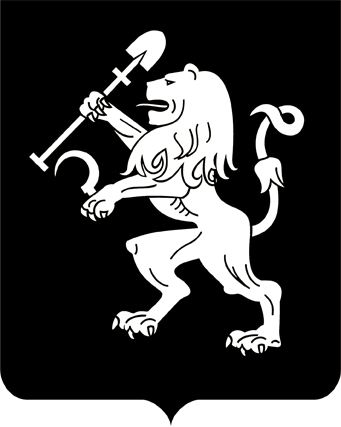 АДМИНИСТРАЦИЯ ГОРОДА КРАСНОЯРСКАПОСТАНОВЛЕНИЕО внесении измененийв постановление администрации города от 23.07.2020 № 568В соответствии с Градостроительным кодексом Российской Федерации, Федеральным законом от 06.10.2003 № 131-ФЗ «Об общих             принципах организации местного самоуправления в Российской Федерации», руководствуясь постановлением Правительства Российской Федерации от 14.06.2013 № 502 «Об утверждении требований к программам комплексного развития систем коммунальной инфраструктуры поселений, городских округов», статьями 41, 58, 59 Устава города Красноярска, ПОСТАНОВЛЯЮ:1. Внести в постановление администрации города от 23.07.2020 
№ 568 «Об утверждении Программы комплексного развития систем коммунальной инфраструктуры городского округа города Красноярска на 2018–2030 годы» следующие изменения:1) в наименовании постановления, пункте 1 слова «2018–2030 годы» заменить словами «2020–2033 годы»;2) приложение к постановлению изложить в редакции согласно приложению к настоящему постановлению.2. Настоящее постановление опубликовать в газете «Городские новости» и разместить на официальном сайте администрации города.Глава города							                  С.В. ЕреминПриложение к постановлениюадминистрации городаот 26.10.2020 № 854«Приложение к постановлениюадминистрации городаот 23.07.2020 № 568ПРОГРАММАкомплексного развития систем коммунальной инфраструктуры городского округа города Красноярска на 2020–2033 годы2020 год1. Паспорт Программы комплексного развития систем коммунальной инфраструктуры городского округа города Красноярска на 2020–2033 годы2. Характеристика существующего состояния коммунальной инфраструктуры городского округа город Красноярск2.1. Электроснабжение Электроснабжение городского округа осуществляется от Объединённой энергосистемы Сибири. К ОРУ-500 кВ КРАЗа и ОРУ-500 кВ «Енисей» подключены линии электропередач (далее – ЛЭП) 500 кВ от Камалы и Назарово, что обеспечивает передачу мощности от Красноярской государственной районной электрической станции (далее – ГРЭС) – 2, Назаровской ГРЭС, Саяно-Шушенской ГЭС, а также от Иркутской энергосистемы.  Красноярская энергосистема избыточна по генерации и потреблению электроэнергии – избытки передаются в дефицитные энергосистемы ОЭС Сибири.На территории городского округа расположены собственные генерирующие источники электроэнергии в правобережной части города ОАО «Красноярская ТЭЦ-1» и филиал ОАО «Енисейская ТГК (ТГК-13)», «Красноярская ТЭЦ-2», в левобережной – филиал ОАО «Енисейская ТГК (ТГК-13)», «Красноярская ТЭЦ-3». Выдача мощности ТЭЦ-1 и ТЭЦ-2 осуществляется на напряжении 110 кВ, ТЭЦ-3 – 220 кВ.Суммарная установленная электрическая мощность ТЭЦ составляет 1154 МВт. Недостающие потребности покрываются за счет Красноярской ГЭС ОАО «ЕвроСибЭнерго»  установленной мощностью 6000 МВт. Выдача мощности Красноярской ГЭС осуществляется на напряжении 500 кВ по двум ВЛ 500 кВ «Красноярская ГЭС – ПС «Красноярская» и на напряжении                220 кВ по двухцепным ВЛ 220 кВ «Красноярская ГЭС – ПС «Красноярская» и «Красноярская ГЭС – ПС «Левобережная».В распределительные сети 110 кВ Красноярских электрических сетей поставки мощности и электроэнергии осуществляются от магистральных сетей 220 кВ через опорные подстанции 220 кВ: Левобережная, Октябрьская, Центр, Правобережная, Заводская, КИСК, Новокрасноярская, а также на напряжении 110 кВ от Красноярских ТЭЦ-1 и ТЭЦ-2.Электроснабжение потребителей города осуществляется через высоковольтные подстанции:Енисей 500кВ, Красноярская 500 кВ, 9 подстанций 220 кВ - филиала «ФСК ЕЭС» – МЭС Сибири (ПС Новокрасноярская расположена за границей городского округа).Таблица 1. Перечень ПС Красноярского ПМЭС МЭС СибириДополнительный отбор мощности от Красноярской ГЭС ограничен сечением проводов. На ПС 220 кВ свободных мощностей со стороны 220 кВ нет (ПС закрыты для подключения). С 2014 года филиал ОАО «ФСК ЕЭС» – МЭС Сибири осуществляет эскплуатацию подстанции 500 кВ «Енисей». На подстанции установят две трехфазные автотрансформаторные группы 500 кВ суммарной мощностью                               1 602 МВА, а также резервную фазу на 267 МВА. Это позволяет покрыть дефицит мощности в Красноярском энергоузле и обеспечить возможность присоединения к сетям новых потребителей. В результате ввода в работу новой ПС 500 кВ «Енисей» значительно разгружается силовое оборудование ПС 500 кВ «Красноярская» и становиться возможным выполнить на ней реконструкцию без снижения надежности электроснабжения потребителей. Новая подстанция также разгружает сети 220 кВ. Так же филиал ПАО «МРСК Сибири» – «Красноярскэнерго» эксплуатирует 31 подстанций 110 кВ, 7 подстанций 35 кВ. Таблица 2. Перечень центров питания 35-110 кВ филиала ПАО «МРСК Сибири» – «Красноярскэнерго». Таблица 3. Перечень центров питания 35-110 кВ ООО «КРЭК»Электроснабжение левобережной части города осуществляется                          на напряжении 220 кВ от КГЭС, ПС 500 кВ «Енисей» ОРУ 220 кВ и ПС 500 кВ «Красноярская» через ПС 220 кВ «ЦРП КРАЗ», «РП КРАМЗ», «Левобережная», «Зеленая», «Октябрьская», «Новокрасноярская».Выдача электроэнергии от КГЭС в сеть 220 кВ левобережной части города осуществляется по двухцепной ВЛ 220 кВ Красноярская ГЭС – ПС «Левобережная» (Д-5/Д-6).Электроснабжение правобережной части города осуществляется                по 2-х цепной ВЛ-220 КГЭС – ПС «Дивногорская» – «Правобережная» –  «Заводская» – «Узловая» (г. Сосновоборск), через подстанции 220/110 кВ Правобережная и Заводская, и по сетям 110 кВ от ТЭЦ-1 и ТЭЦ-2. В правобережной части города отсутствует дефицит мощности. Большая часть избытка мощности правобережья передается в левобережную часть г. Красноярска по сети 110 и 220 кВ. Связь левобережной и правобережной частей осуществляется по ВЛ 110 кВ Красноярская ТЭЦ-2 – Октябрьская с отпайками I, II цепь.Электросети города выполнены на напряжении 220 кВ, 110 кВ и незначительная часть на напряжении 35 кВ (на территориях промышленных предприятий и коммунальных зон). Основной питающей сетью является сеть на напряжении 220 кВ, которая осуществляет связь КГЭС с распределительными сетями 110 кВ. Сеть 220 кВ построена по кольцевой схеме. В городе сформирована широкая инфраструктура сетей 110 кВ.Сети 220-110 кВ лево- и правобережных частей города работают в независимом режиме. Электрические сети 110 кВ г. Красноярска выполнены двухцепными, по конфигурации, в основном, с двухсторонним питанием от двух центров питания. Часть ВЛ 110 кВ – радиальные, с односторонним питанием.Проблемы выбора места прохождения трасс ВЛ 110 кВ в городских условиях привели к тому, что в центральной части г. Красноярска с высокой плотностью электрических нагрузок сети 110 кВ, в основном, опираются                    на один источник (радиальные сети с подстанциями 110 кВ, присоединённых                     к ПС 220 кВ Левобережная, ПС 220 кВ Центр, ПС 220 кВ Правобережная, ПС 220 кВ Заводская), что снижает надежность электроснабжения потребителей.Таблица 4. Характеристики объектов электросетевого хозяйства                                       г. Красноярск, находящихся в эксплуатации филиала ПАО «ФСК ЕЭС» – Красноярское ПМЭСВысокий процент сетей и сооружений, отработавших  нормативный срок как на напряжении 220-500 кВ, так и на напряжении 35-110 кВ. На балансе филиала ОАО «РЖД» Центральная дирекция инфраструктуры Красноярская дирекция инфраструктуры Служба электрификации и электроснабжения находятся одна КТП-3 и 9 РП.КТП-3 110/6 кВ «Железнодорожная»  оборудована двумя трансформаторами мощностью 10000 кВА каждый. Таблица 5. Характеристики ПС 110 кВ эксплуатируемые ООО «РСК сети»В городском округе эксплуатируются распределительные трансформаторные подстанции 6-10 кВ:ПО «Горэлектросеть» филиала ПАО «МРСК Сибири» – «Красноярскэнерго» – более 1380 шт;ООО «КрасКом» и ООО «КрасТЭК» – около 200 шт;потребительские подстанции – более 300 шт.Общая протяжённость воздушных и кабельных линий электропередач всех уровней напряжения составляет 3 900,00км.Уровень удельного коммунально-бытового электропотребления сравнительно высокий и составляет порядка 1600 кВт-ч в год на человека. Общественные здания и жилая для пищеприготовления используют электроплиты (65%).Около 65% мощности и электроэнергии потребляется промышленностью города – 2,4 млн. кВт и 17,0 млрд. кВт-ч/год. Для города характерно наличие ряда электроемких производств – АО «РУСАЛ Красноярск», КРАМЗ, Красмаш, и др.2.2 ГазоснабжениеГородской округ в настоящее время снабжается сжиженным углеводородным газом (далее – СУГ). Сжиженный газ доставляется с Пуровского ЗПК, Ачинского НПЗ, Сургутского ЗСК и Томского месторождения на газонаполнительную станцию (далее – ГНС) г. Красноярска, расположенную в районе Северного шоссе.По состоянию на 14.07.2020 газифицировано 95,42 тыс. квартир, в том числе:от групповых установок – 71,96 тыс. квартир;от газобаллонных установок – 23,46 тыс. квартир.Сжиженным газом обеспечено 63 коммунально-бытовых предприятий.За 2019 год получено 18,1 тыс.тонн сжиженного газа. Расход сжиженного газа за  год составил 12,5 тыс. тонн. Фактическая производительность ГНС –18,1 тыс. тонн в год. Обеспеченность города сжиженным газом по данным АО «Красноярсккрайгаз» 100%.Всего по городу в эксплуатации АО «Красноярсккрайгаз» находится:284 ГРУ;122,8 км подземных газопроводов.Из них:244 ГРУ находятся в собственности АО «Красноярсккрайгаз»;40 ГРУ – в муниципальной собственности;106,4 км подземных газопроводов находятся в собственности                            АО «Красноярсккрайгаз»;14,67834 км подземных газопроводов – в муниципальной собственности;58 ед. газовые емкости 2,5м3, 97 ед. газовые емкости 5,0 м3 – в муниципальной собственности. 2.3 ТеплоснабжениеВ городском округе преобладает централизованное теплоснабжение потребителей коммунально-бытового сектора от ТЭЦ, угольных и электрокотельных.Доля централизованного теплоснабжения города растёт, тенденция к увеличению централизации выработки тепла объясняется тем, что застройщики жилья, объектов соцкультбыта, торговли и прочие стараются подключиться к уже существующим теплоисточникам. Увеличивается тепловая нагрузка в основном на энергоисточники с комбинированной выработкой тепла и электрической энергии (ТЭЦ). В тоже время снижается доля отпускаемого тепла от существующих котельных за счет закрытия части угольных котельных и снижения использования тепловой мощности электрокотельных как менее экономичных теплоисточников. Тепловая нагрузка закрываемых угольных котельных и электрокотельных переключается на Красноярские ТЭЦ.Теплоснабжение жилищного фонда и объектов социальной сферы города обеспечивается работой 31 теплоисточника, из которых 5 входят              в группу компаний Красноярского филиала ООО «СГК» (без учёта четырех неэксплуатируемых электрокотельных), 16 – находятся в муниципальной собственности и эксплуатируется специализированными организациями,                   в том числе 7 котельных, которые находятся в аренде ООО «КрасКом»,             и 9 котельных в аренде ООО «КрасТЭК» – в собственности прочих теплоснабжающих организаций находятся 10 котельных.Помимо теплоснабжения общественного и жилищного фонда в городе к системам централизованного теплоснабжения подключены промышленные потребители, получающие тепловую энергию, как в паре, так и в горячей            воде.Теплоснабжение промышленных потребителей происходит от Красноярских ТЭЦ и от собственных котельных, некоторые из которых отпускают тепловую энергию еще и потребителям жилищно-коммунального сектора, и объектам социальной сферы.Базовыми источниками теплоснабжения являются источники с комбинированной выработкой теплоты и электроэнергии (ТЭЦ-1, ТЭЦ-2 и ТЭЦ-3), работающие по циклу Ренкина с турбоагрегатами, имеющими регулируемые отборы пара отопительных и производственных параметров. Теплота из этих отборов передается через основные бойлера (работающие на паре отопительных параметров) и пиковые бойлера (работающие на паре промышленных параметров) к теплоносителю первого контура. Другая (незначительная) часть теплоты в виде водяного пара разных параметров передается по паровым сетям к технологическим потребителям. Теплоноситель первого контура по магистральным тепловым сетям переносит теплоту к центральным тепловым пунктам (ЦТП и КРП), а также непосредственно к потребителям.Отпуск тепла от ТЭЦ осуществляется по температурным графикам:ТМ-1 ТЭЦ-1 – 150/70°С;ТМ-2 ТЭЦ-1 – 160/70°С;ТМ-3 ТЭЦ-2 – 150/70°С;ТМ-6 ТЭЦ-2 – 150/70°С;ТМ-21 ТЭЦ-3 – 150/70°С;ТМ «новый вывод» ТЭЦ-3 – 150/70°С;На котельных регулирование осуществляется в соответствии с температурными графиками 150/70°С, 130/70°С, 120/70°С, 115/70°С, 110/70°С, 95/70°С.Системы централизованного теплоснабжения города Красноярска имеют развитую сеть трубопроводов. Сложности в обеспечении гидравлического режима ряда потребителей города возникают вследствие большой разности геодезических отметок (более 200 метров), а также протяженности (радиуса действия) тепловых сетей до наиболее удаленных потребителей тепловой энергии, достигающей более 16,2 км.Тепловая энергия от теплоисточников до потребителей города транспортируется в основном по 2-х трубной системе тепловых сетей. Около 90% систем теплоснабжения потребителей подключены по зависимым схемам с открытым водоразбором теплоносителя из тепловых сетей на нужды горячего водоснабжения.Сложный рельеф местности и протяженность тепломагистралей предопределили необходимость строительства большого числа мощных перекачивающих насосных станций.Общая протяженность тепловых сетей в двухтрубном исчислении по городу составляет 1 116,2 км.Функциональная структура централизованного теплоснабжения города представляет разделенное между разными юридическими лицами производство тепловой энергии и ее транспорт до потребителя.Таблица 6. Зоны действия теплоснабжающих организаций (сетевые районы)Системы централизованного теплоснабжения городского округа имеют развитую сеть трубопроводов. Сложности в обеспечении гидравлического режима ряда потребителей города возникают вследствие большой разности геодезических отметок (более 200 метров), а также протяженности (радиуса действия) тепловых сетей до наиболее удаленных потребителей тепловой энергии, достигающей более 16,2 км.Тепловая энергия от теплоисточников до потребителей города транспортируется в основном по 2-х трубной системе тепловых сетей. Около               90% систем теплоснабжения потребителей подключены по зависимым схемам с открытым водоразбором теплоносителя из тепловых сетей на нужды горячего водоснабжения.Сложный рельеф местности и протяженность тепломагистралей предопределили необходимость строительства большого числа мощных перекачивающих насосных станций.Общая протяженность тепловых сетей в двухтрубном исчислении по городу составляет 1116,2 км.Функциональная структура централизованного теплоснабжения города представляет разделенное между разными юридическими лицами производство тепловой энергии и ее транспорт до потребителя.2.4 ВодоснабжениеНа основании постановления администрации г. Красноярска от 12.08.2013 № 393 «Об определении гарантирующей организации для централизованной системы холодного водоснабжения и (или) водоотведения и установлении зоны ее деятельности» гарантирующей организацией для централизованной системы холодного водоснабжения и (или) водоотведения             на территории городского округа наделено общество с ограниченной             ответственностью «Красноярский жилищно-коммунальный комплекс»               (ООО «КрасКом»).Напорно-разводящие сети левого и правого берега городского округа кольцевые. Прокладка сетей подземная. Водоводы и водопроводные сети          выполнены в основном из стальных и чугунных труб диаметром от 100                        до 1200 мм. Имеются участки сети, выполненные из полиэтиленовых, асбестоцементных, железобетонных и керамических труб.Число водопроводов и отдельных водопроводных сетей – 7;Число уличных водозаборов – 477 ед.;Число насосных станций 1-го подъёма – 18 ед.;Число насосных станций 2-го и 3-го подъёма – 13 ед.;Установленная производственная мощность насосных станций                  1-го подъема – 880,80 тыс. м3/сут.;Установленная производственная мощность насосных станций                            1-го подъема – 837,00 тыс. м3/сут.;Установленная производственная мощность очистных сооружений – 160,00 тыс. м3/сут.;Установленная производственная мощность водопровода –                    794,00 тыс. м3/сут.;По состоянию на 2019 год:Протяжение водопроводов – 179,69 км, в том числе нуждающихся                    в замене – 103,0 км;Протяжение уличной водопроводной сети – 628,87 км, в том числе нуждающихся в замене – 451,33 км;Протяжение внутриквартальной и внутридворовой сети – 463,08 км,                   в том числе нуждающихся в замене – 313,25 км;Заменено водопроводных сетей – всего – 6,74 км, в том числе:1,81 км – уличной водопроводной сети;4,93 км – внутриквартальной и внутридворовой сети.Среднегодовая стоимость производственных мощностей водопроводов и водопроводных сетей (балансовая и арендованная) – 1 840 573,88 тыс. руб. (на 2019 год).Описание технологических зон водоснабжения, зон централизованного и нецентрализованного водоснабжения (территорий, на которых водоснабжение осуществляется с использованием централизованных и нецентрализованных систем горячего водоснабжения, систем холодного водоснабжения сооветственно) и перечень централизованных систем водоснабженияВодоснабжение городского округа организовано от централизованных систем, включающих в себя водозаборные узлы и водопроводные сети.Водоснабжение правобережной части городского округа осуществляется водозаборами, расположенными на островах Отдыха, Нижне-Атамановский, Верхне-Атамановский. Таким образом, на правом берегу городского округа существуют 3 технологических зоны централизованного водоснабжения:I зона – водозабор на о. Отдыха.Водозаборные сооружения осуществляют водоснабжение Свердловского района (включая п. Лалетино) и части Кировского района г. Красноярска. Проектная производительность I подъема водозаборных сооружений 180000 м3/сутки или 7500 м3; насосной станции II-го подъёма: 216000 м3/сутки или 9000 м3;II зона – водозабор на о. Нижний – Атамановский (далее –                                    о. Н-Атамановский).Водозаборные сооружения обеспечивают водоснабжением Ленинский район и часть Кировского района городского округа. Водозабор введен                                      в эксплуатацию в 1962 году – I очередь, в 1978 году – II очередь. Проектная производительность водозаборных сооружений – 97,2 тыс. м3/сут. или 4050 м3/час;III зона – Водозабор на о. Верхний-Атамановский (далее –                            о. В–Атамановский).Водозаборные сооружения о. В–Атамановский располагаются со стороны протоки Ладейской и Средней. Проектная производительность водозабора определена 4500 м3.Объем добычи воды на период 2020–2021 гг. распределяется                                      в следующем процентном отношении:водозабор на о. Отдыха 64%;водозабор на о. Н–Атамановский 34%;водозабор на о. В – Атамановский 2%. Таким образом, основным источником водоснабжения правого берега городского округа является водозабор на о. Отдыха. Доля подачи воды на 2020 год составляет 64 % от общего объема воды, поднимаемой водозаборами правого берега.Водоснабжение левобережной части городского округа осуществляется водозаборами, расположенными на островах Казачий, Посадный, Татышев и от поверхностного водозабора «Гремячий Лог». Таким образом, на левом берегу города существуют 4 технологические зоны централизованного водоснабжения:I зона – водозабор на о. Казачий.Водозаборные сооружения о. Казачий обеспечивают водоснабжение Октябрьского и части Железнодорожного районов, мкр. Академгородок, Студгородок, Северо-Западный, Ветлужанка городского округа; II зона – водозабор на о. Посадный.Водозаборные сооружения осуществляют водоснабжение Центрального и части Железнодорожного районов городского округа;III зона – водозабор на о. Татышев.Проектная производительность водозаборных сооружений и насосной станции II-го подъёма – 144000 м3/сутки или 6000 м3.Водозаборные сооружения о. Татышев обеспечивают водоснабжением Советский район, мкр. Северный, Солнечный, Взлетка городского округа;IV зона – Поверхностный водозабор «Гремячий Лог».Водозаборные сооружения обеспечивают водоснабжение Октябрьского                 и части Железнодорожного районов городского округа, кроме того, подают воду на насосную станцию III подъема «Бадалык». Проектная производительность водозаборных сооружений                        172,8 тыс. м3/сутки или 7200 м3, фильтровальной станции и насосной станции II-го подъёма, подающей воду потребителю: 163 тыс. м3/сутки или              6 790 м3 (две очереди блока входных устройств и фильтров). В настоящее время водозаборные сооружения работают в половину своей мощности. Производительность водозаборных сооружений 86 тыс.м3/сутки или 3590 м3, производительность фильтровальной станции и насосной  станции II подъема, составляет 80 тыс.м3/сутки или 3333 м3.Объем добычи воды на период 2020-2021 гг. распределяется                                  в следующем процентном отношении:водозабор на о. Казачий 28%;водозабор на о. Посадный 10%; водозабор на о. Татышев 38%;водозабор «Гремячий Лог» 24%.Таким образом, основным источником водоснабжения левого берега г. Красноярска является водозабор на о. Татышев. Доля подачи воды                           на 2020 год составляет 38% от общего объема воды, поднимаемой водозаборами левого берега.Напорно-разводящие сети левого берега городского округа кольцевые. Прокладка сетей подземная. Водоводы и водопроводные сети города выполнены, в основном, из стальных и чугунных труб Ду=100-1200 мм. Имеются участки сети, выполненные из полиэтиленовых, асбестоцементных, железобетонных и керамических труб. Развита кольцевая сеть центральной части левого берега городского округа. Диаметры варьируются от Ду100 мм до Ду 1000 мм. Остальные районы левого берега городского округа имеют менее разветвленную водопроводную сеть. Протяженность магистральных сетей левого берега городского округа составляет 155 км.Напорно-разводящие сети правого берега городского округа кольцевые. Прокладка сетей подземная. Водоводы и водопроводные сети городского округа выполнены, в основном, из стальных и чугунных труб Ду=100–1200 мм. Имеются участки сети, выполненные из полиэтиленовых, асбестоцементных, железобетонных и керамических труб.Развита кольцевая сеть правого берега Свердловского района городского округа. Диаметры варьируются от Ду100 мм до Ду 800 мм. Остальные районы правого берега городского округа имеют менее разветвленную водопроводную сеть. Протяженность магистральных сетей правого берега городского округа составляет около 85 км.Общая протяженность сетей по городу составляет около 1,5 тыс. км.В соответствии с Федеральным законом от 07.12.2011 № 416-ФЗ                                «О водоснабжении и водоотведении» (далее - Закон № 416-ФЗ) организация, осуществляющая холодное водоснабжение с использованием централизованной системы холодного водоснабжения, обязана подавать абонентам питьевую воду, соответствующую установленным требованиям. Согласно законодательным документам Российской Федерации контроль качества питьевой воды проводится по двум направлениям:государственный санитарно-эпидемиологический надзор – проводят органы по надзору в сфере защиты прав потребителей и благополучия человека;производственный контроль – проводят предприятия (организации), осуществляющие холодное и/или горячее водоснабжение. В соответствии с п. 3 приказа Федеральной Службы по надзору в сфере защиты прав потребителей и благополучия человека от 28.12.2012 № 1204 «Об утверждении критериев существенного ухудшения качества питьевой воды и горячей воды, показателей качества питьевой воды, характеризующих ее безопасность, по которым осуществляется производственный контроль качества питьевой воды, горячей воды и требований к частоте отбора проб воды» оценка качества воды проводится по результатам производственного контроля, проводимого организациями, осуществляющими горячее и холодное водоснабжение, и/или в ходе проведения социально-гигиенического мониторинга либо лабораторного обеспечения надзорного мероприятия.Контроль качества питьевой воды ООО «КрасКом» выполняет                         в полном объеме и в соответствии с требованиями п. 4 ст. 25 Закона                     № 416-ФЗ, программа производственного контроля качества и безопасности питьевой воды в централизованных системах водоснабжения г. Красноярска разработана и согласована в установленном порядке с Управлением Роспотребнадзора по Красноярскому краю, производственный контроль качества питьевой воды осуществляется аккредитованной лабораторией ООО »КрасКом» (Центр контроля качества воды). Пробы воды для анализа отбираются ежедневно в разных районах городского округа на насосных станциях, из колонок и водопроводных кранов. На водозаборах каждые два часа проводится анализ воды на содержание остаточного хлора.По данным производственного контроля за 2019 год питьевая вода                      в централизованных системах холодного водоснабжения г. Красноярска соответствует требованиям СанПиН 2.1.4.1074-01 «Питьевая вода. Гигиенические требования к качеству воды централизованных систем питьевого водоснабжения. Контроль качества. Гигиенические требования к обеспечению безопасности систем горячего водоснабжения».В целях повышения надежности и качества предоставления услуг                     по холодному (питьевому) водоснабжению и водоотведению в городе Красноярске и в иных муниципальных образованиях Красноярского края, обеспечения гарантированного подключения к централизованным системам холодного (питьевого) водоснабжения и водоотведения неподключенных, строящихся и реконструируемых объектов капитального строительства на территории города Красноярска и иных муниципальных образований Красноярского края, в соответствии с Федеральным законом от 07.12.2011 № 416-ФЗ «О водоснабжении и водоотведении», Постановлением Правительства Российской Федерации от 29.07.2013 № 641»Об инвестиционных и производственных программах организаций, осуществляющих деятельность в сфере водоснабжения и водоотведения» приказом министерства строительства         и жилищно-коммунального хозяйства Красноярского края от 19.12.2017             № 500-О утверждена инвестиционная программа ООО «КрасКом» в сфере водоснабжения и водоотведения левобережной и правобережной частей                        г. Красноярска и иных муниципальных образований Красноярского края на 2018–2022 годы.В рамках исполнения мероприятий указанной программы произво-дится:1) реконструкция и модернизация водозаборных и очистных сооружений водопровода, системы распределения воды и разводящих сетей;2) реконструкция и модернизация системы сбора и водоотведения стоков, очистных сооружений канализации;3) строительство объектов инфраструктуры, имеющей общегородское значение;4) реконструкция насосных станций с заменой технологического оборудования;5) снижение негативного воздействия производственной деятельности 
ООО «КрасКом» на окружающую среду за счет внедрения новых технологий очистки воды и стоков, а также санации системы водоснабжения и водоотведения;6) повышение доступности услуг по водоснабжению и водоотведению для потребителей, в том числе строительство новых сетей холодного (питьевого) водоснабжения и водоотведения для районов перспективной застройки города Красноярска;7) внедрение энергосберегающих технологий для снижения энергозатрат при реализации основной деятельности;8) снижение аварийности и непроизводительных потерь ресурсов;9) выполнение мероприятий плана снижения сбросов на период  с 2014 по 2020 годы ООО «КрасКом», утвержденного первым заместителем генерального директора ООО «КрасКом», согласованного заместителем руководителя Управления Федеральной службы по надзору  в сфере природопользования по Красноярскому краю и первым заместителем Главы города Красноярска;10) приведение систем водоснабжения и водоотведения в соответствие требованиям санитарного законодательства, санитарно-эпидемиологическим правилам и нормативам;11) повышение качества воды централизованной системы питьевого водоснабжения.Тем не менее, на сегодняшний день водопроводные сети имеют износ от 40% до 80%, и даже 100%, в то время как состояние сетей во многом определяет качество питьевой воды, подаваемой населению.2.5 ВодоотведениеНа основании постановления администрации г. Красноярска                          от 12.08.2013 № 393 «Об определении гарантирующей организации для централизованной системы холодного водоснабжения и (или) водоотведения и установлении зоны ее деятельности» гарантирующей организацией для централизованной системы холодного водоснабжения и (или) водоотведения на территории городского округа наделено общество с ограниченной ответственностью «Красноярский жилищно-коммунальный комплекс» (ООО «КрасКом»).Сегодня в городе функционируют две системы бытовой канализации: левобережная и правобережная. Каждая из систем имеет: свою систему самотечно-напорных коллекторов; канализационные насосные станции (далее – КНС); очистные сооружения полной биологической очистки: Левобережные очистные сооружения (далее – ЛОС) и Правобережные очистные сооружения (далее – ПОС) и выпуски очищенных сточных вод.Организацией, эксплуатирующей на правах аренды систему бытовой канализации городского округа, является ООО «КрасКом».Отдельные промышленные площадки крупных предприятий и внутриплощадочные ведомственные сети канализации этих промплощадок не входят в зону ответственности ООО «КрасКом».В настоящее время система водоотведения городского округа состоит из: Число канализационных насосных станций – 99;Установочная мощность канализационных станций –                             3 194,25 тыс. м3/сут.;Установленная пропускная способность очистных сооружений –          660,00 тыс. м3/сут., в том числе:сооружений механической очистки – 660,00 тыс. м3/сут.сооружений биологической очистки – 660,00 тыс. м3/сут.;Площадь иловых площадок – 972,00 тыс. м2;Протяжение главных коллекторов – 202,1 км, в том числе нуждающихся в замене – 94,30 км;Протяжение уличной канализационной сети – 373,99 км, в том числе нуждающихся в замене – 157,03 км;Протяжение внутриквартальной и внутридворовой сети – 519,88 км,            в том числе нуждающихся в замене – 236,04 км;Заменено канализационных сетей за 2019 год 1,64 км, в том числе:1,51 км – уличной канализационной сети;0,13 км – внутриквартальной и внутридворовой сети.Среднегодовая стоимость производственных мощностей канализацийи канализационных сетей (балансовая и арендованная) –2 374 576,78 тыс. руб. Описание существующих технических и технологических проблем системы водоотведения городаПеречень основных технических и технологических проблем в системе водоотведения городского округа:высокая степень износа трубопроводов канализационных сетей – 60%;износ оборудования КНС – 65%;износ оборудования канализационных очистных сооружений – 70%.Износ сетей водоотведения ООО «КрасКом» по сосоянию на 30.09.2019 составляет:40% – 277 648, 65 км;100% – 283 728,62 кмОдной из проблем, весьма актуальных в наше время, является необходимость реконструкции очистных сооружений, построенных в 70-80-х годах прошлого века. Применяемые на таких очистных сооружениях технологии и оборудование устарели, не соответствуют современным нормативам в области охраны окружающей среды и требуют замены.Техническими и технологическими проблемами являются:перегрузка канализационных очистных сооружений;низкие показатели эффективности очистки;несоблюдение времени пребывания стоков в емкостных сооружениях;попадание в хозяйственно-бытовые стоки техногенных загрязнений (нефтепродукты, фенолы и др.).Описание структуры системы сбора, очистки и отведения сточных вод на территории города и деление территории города на эксплуатационные зоны. Схема водоотведения левого берега городского округаСистема водоотведения левого берега городского округа представляет собой одну эксплуатационную зону – единый бассейн канализования действующих очистных сооружений.Территория города разбита на ряд бассейнов канализования, объединяющих кварталы по насосным станциям либо по сборным коллекторам. Последовательно соединенные бассейны канализования образуют так называемые зоны (и подзоны) однородного влияния. Все бассейны и зоны направляют стоки на КНС № 22, КНС № 21 и т.д., и далее перекачиваются на ЛОС.Площадка ЛОС расположена на северо-восточной окраине городского округа. ЛОС – это очистная станция, представляющая собой комплекс сооружений для очистки сточных вод и обработки осадка. В соответствии с техническим заключением по обследованию сооружений ЛОС требуется расширение и реконструкция сооружений                                 и модернизация всего существующего оборудования с целью интенсификации технологических процессов очистки.Описание результатов технического обследования централизованной системы водоотведения, включая описание существующих канализационных очистных сооружений, в том числе оценку соответствия применяемой технологической схемы очистки сточных вод требованиям обеспечения нормативов качества очистки сточных вод, определение существующего дефицита (резерва) мощностей сооружений и описание локальных очистных сооружений, создаваемых абонентами;Левобережные канализационные очистные сооружения городского округа были запроектированы и построены в 3 очереди: 1-я очередь проектной производительностью 70 тыс. м3/сутки была введена в эксплуатацию в 1970 году;2-я очередь проектной производительностью 130 тыс. м3/сутки введена                            в эксплуатацию в 1983 году;3-я очередь имеет проектную производительность 140 тыс. м3/сутки Строительство сооружений 3-ей очереди началось в 1980 году и прекращено –в 1983 году. Часть сооружений не достроена.Общая проектная производительность очистных сооружений, составляющая 340,0 тыс. м3/сутки, была рассчитана по нормам, действующим на период проектирования. Фактическая производительность очистных сооружений по данным                   ООО «КрасКом» за 2020 год составляет около 250–270 тыс. м3/суткиКоличество сточных вод, поступивших в 2020 году на ЛОС, составило 83 897,0 тыс. м3/год (229,856 тыс. м3/сутки).Таблица 7. Качество сточных вод, поступающих на ЛОСОчистные сооружения работают по схеме полной биологической очистки. Фактический среднесуточный расход стоков, поступающих на ЛОС, составляет до 250 тыс. м3/сутки, в сутки максимального водоотведения –          до 270 тыс. м3/сутки.В настоящий момент АО «Красноярский институт «Водоканалпроект» разработал проектную документации по расширению и реконструкции левобережных канализационных очистных сооружений городского округа,                                  с увеличением производительности до 340 тыс. м3/сутки.Проектируемые сооружения должны обеспечить очистку расчетного расхода сточных вод и более высокую степень очистки с удалением биогенных элементов азота и фосфора до требований, предъявляемых при сбросе очищенных сточных вод в р. Енисей. Дефицит производственных мощностей ЛОС на текущий период отсутствует (но резерв составляет лишь 2%). Однако, ввиду маленького резерва мощности ЛОС, в перспективе прогнозируется возникновение дефицита мощности, что не позволит беспрепятственно подключать к системе водоотведения левого берега новых абонентов. Требуется реконструкция ЛОС                  с увеличением производительности.Описание технологических зон водоотведения, зон централизованного и нецентрализованного водоотведения (территорий, на которых водоотведение осуществляется с использованием централизованных и нецентрализованных систем водоотведения) и перечень централизованных систем водоотведения,технологические зоны водоотведения левого берегаЛОС, канализационные коллекторы, насосные станции – являются единым комплексом левобережной технологической зоны водоотведения. Данная технологическая зона обеспечивает прием, транспортировку                    и очистку бытовых, производственных и неорганизованных поверхностно-ливневых стоков посредством системы самотечных и напорных трубопроводов канализации и канализационных насосных станций.Зоны централизованного и нецентрализованного водоотведения левого берегаБольшая часть левобережной части городского округа относится к зоне централизованного водоотведения. Сточные воды от благоустроенной застройки и от промышленных предприятий единой системой коллекторов поступают на КНС и далее все стоки направляются на ЛОС.Учитывая застройку городского округа (благоустроенные                                    и неблагоустроенные дома), часть жителей Центрального, Октябрьского районов городского округа пользуются надворными уборными, выгребами, септиками.В рамках утвержденной схемы водоотведения предусмотрено обеспечение централизованным водоотведением всей территории городского округа, в том числе районов перспективной застройки.В неудовлетворительном техническом состоянии находятся: коллектор по ул. Дорожной – Димитрова; коллектор по ул. Северной – Железнодорожников; коллектор по ул. Республики; коллектор по ул. Дудинской; коллектор «Северный»; напорные коллектора от КНС № 22 и КНС № 21, и др.Описание состояния и функционирования канализационных коллекторов и сетей, сооружений на них, включая оценку их износа и определение возможности отвода и очистки сточных вод на существующих объектах централизованной системы водоотведения левого берегаОтвод и транспортировка хозяйственно-бытовых и производственных сточных вод от абонентов осуществляется через систему самотечных                              и напорных канализационных трубопроводов и насосных станций.Самотечные трубопроводы левобережья диаметром 500 мм и более уложены из безнапорных железобетонных труб и каналов 1700×1800 мм, напорные коллекторы – из стальных труб, с усиленной противокоррозионной изоляцией. Общая протяженность сетей левого берега диаметром 500 мм                         и более составляет порядка 142,0 км.Все коллекторы, эксплуатируемые более 30 лет, находятся                                              в неудовлетворительном техническом состоянии, требуют ремонта либо перекладки.Таблица 8. Территориальное распределение объемов водоотведения Советский район городского округа является основным пользователем услуги водоотведения левого берега городского округа, доля водоотведения составляет 50%. Это связано с тем, что на сегодняшний момент в Советском районе городского округа проживает наибольшее количество жителей.                                          В современном состоянии Советский район городского округа является не только самым густонаселенным районом, но и центром развития торговли, социальной сферы и бизнеса.Описание структуры системы сбора, очистки и отведения сточных вод на территории городского округа и деление территории городского округа на эксплуатационные зоны.Схема водоотведения правого берега городского округаСистема водоотведения правого берега городского округа представляет собой одну эксплуатационную зону – единый бассейн канализования действующих очистных сооружений.Сточные воды подаются на ПОС по коллекторам «Северный», «Южный», коллектор № 3 и № 4.Общая протяженность коллекторов правобережной части городского округа диаметром 400 мм и более составляет 75 км.Площадка ПОС расположена на юго-восточной окраине города.                          ПОС – это очистная станция, представляющая собой комплекс сооружений для очистки сточных вод и обработки осадков. ПОС предусмотрены для очистки сточных вод правобережного промрайона городского округа (кроме стоков целлюлозно-бумажного комбината (далее – ЦБК) и биохимзавода, имеющих свои очистные сооружения), населения правобережной части городского округа и прилегающих поселков.Также на ПОС поступает избыточный активный ил от очистных сооружений ЦБК и на аэротенки – промстоки завода «Химволокно» после локальной очистки.На сегодняшний день обеззараживание очищенных сточных вод осуществляется методом УФ облучения. Местом выпуска очищенных стоков является река Енисей, с составом сточных вод, превышающих нормативы.Сточные воды подаются на ПОС по четырем напорным коллекторам.Общая протяженность коллекторов правобережной части городского округа диаметром 400 мм и более составляет порядка 75,0 км. Самотечные коллекторы диаметром более 500 мм выполнены из безнапорных железобетонных труб и каналов 1700х1800 мм, напорные – в основном из стальных труб.Анализ технического состояния правобережной системы водоотведения, проведенный ООО «КрасКом», позволяет сделать вывод, что все коллекторы, эксплуатируемые более 30 лет, находятся в неудовлетворительном техническом состоянии.Наиболее старые коллекторы «Северный» и «Южный» требуют восстановления и перекладки.В правобережной части городского округа эксплуатируется более 40 насосных станций перекачки, часть которых работает с 1960 года.Практически по всем КНС, имеющим большой срок эксплуатации                      и неудовлетворительным качеством строительных работ, произошли разрушения строительных конструкций (особо опасные разрушения наблюдаются в подземных частях насосных станций: приемные резервуары, помещения решёток).В период с 2001 по 2005 гг. часть насосных станций была реконструирована с установкой насосов финской фирмы «Сарлин» (КНС №№ 45, 54, 59, 62, 64, 65, 67, 68). Эти КНС работают в автоматическом режиме.ПОС были запроектированы и построены в две очереди:- 1-я очередь проектной производительностью 167,0 тыс. м3/сутки была введена в эксплуатацию в 1971 году;- 2-я очередь проектной производительностью 223,0 тыс. м3/сутки была введена в эксплуатацию в 1986 году.Общая проектная производительность очистных сооружений, составляющая порядка 400 тыс. м3/сутки, была рассчитана по нормам, действующим на период проектирования. Требуется пересчет производительности ПОС в соответствии с действующими в настоящее время нормативами.Фактическая производительность очистных сооружений по данным               ООО «КрасКом» за 2020 год составляет 360,0 тыс. м3/сутки, в том числе по очередям:1-я очередь – 168,0 тыс. м3/сутки;2-я очередь – 192,0 тыс. м3/сутки.Количество сточных вод, поступивших в 2020 году на ПОС, составило 71 994,81 тыс. м3/год (197,25 тыс. м3/сутки).Очистные сооружения работают по схеме полной биологической очистки. Таблица 9. Качество сточных вод, поступающих на ПОСТаблица 10. Концентрации загрязнений и очищенных сточных водЭффект очистки высокий, очистные сооружения недогружены.Анализ современного состояния основных элементов централизованной системы бытового водоотведения городского округа показывает, что основными ее проблемами являются:высокий процент износа канализационных сетей и отсутствие резерва пропускной способности магистральных коллекторов;устаревшее насосное оборудование, установленное в 90% КНС;износ оборудования ПОС;отсутствие сооружений по утилизации осадков сточных вод на очистных сооружениях.Городской округ обладает высоким потенциалом для развития, по обеспеченности объектами водоотведения бытовых сточных вод. Система водоотведения достаточно развита и охватывает все районы городского округа.Системы канализации правого берега городского округа имеют достаточно высокую пропускную способность, однако коллекторы, эксплуатируемые более 30 лет, физический износ которых составляет более 50–70%, нуждаются в ремонте, перекладке и дублировании.Для возможности подключения новых абонентов на ПОС требуются проведение реконструкции и модернизации системы очистки стоков и технического оборудования, внедрение автоматизации, требуется строительство сооружений по утилизации осадков сточных вод.Дефицит производственных мощностей ПОС на текущий период отсутствует (резерв составляет 47%) и в перспективе не прогнозируется, что позволяет беспрепятственно подключать к системе водоотведения правого берега новых абонентов.Описание технологических зон водоотведения, зон централизованного и нецентрализованного водоотведения (территорий, на которых водоотведение осуществляется с использованием централизованных и нецентрализованных систем водоотведения) и перечень централизованных систем водоотведения.Технологические зоны водоотведения правого берегаПОС, канализационные коллекторы, насосные станции – являются единым комплексом технологической зоны водоотведения правого берега городского округа. Данная технологическая зона обеспечивает прием, транспортировку и очистку бытовых, производственных и неорганизованных поверхностно-ливневых стоков посредством системы самотечных и напорных трубопроводов канализации и канализационных насосных станций.Большая часть правобережной части городского округа относится к зоне централизованного водоотведения. Сточные воды от благоустроенной застройки и от промышленных предприятий единой системой коллекторов поступают на КНС и далее все стоки перенаправляются на правобережные очистные сооружения.Часть жителей Свердловского, Кировского и Ленинского районов                         городского округа пользуются надворными уборными, выгребами, септиками. Прием жидких отбросов от неканализованной застройки производится посредством транспортировки стоков ассенизаторскими машинами в сливную станцию очистных сооружений.В рамках утвержденной схемы водоотведения предусмотрено обеспечение централизованным водоотведением всей территории городского округа, в том числе районов перспективной застройки. Описание состояния и функционирования канализационных коллекторов и сетей, сооружений на них, включая оценку их износа и определение возможности отвода и очистки сточных вод на существующих объектах централизованной системы водоотведения правого берегаОтвод и транспортировка хозяйственно-бытовых и производственных сточных вод от абонентов осуществляется через систему самотечных                                 и напорных канализационных трубопроводов, и насосных станций.Общая протяженность коллекторов правобережной части города диаметром 400 мм и более составляет 75 км.Анализ технического состояния системы позволяет сделать вывод, что все коллекторы, эксплуатируемые более 30 лет, находятся в неудовлетворительном техническом состоянии.Наиболее старые коллекторы «Северный» и «Южный» 1963 г. требуют восстановления и перекладки.Самотечные коллектора Д500 мм уложены из безнапорных железобетонных труб и каналов 1700х1800 мм, напорные в основном из стальных труб.В целом по городу более 30% трубопроводов имеют физический износ 80100%, около 20% – износ до 60%.Все коллекторы, эксплуатируемые более 30 лет, находятся в неудовлетворительном техническом состоянии, требуют ремонта либо перекладки.Описание существующих технических и технологических проблем системы водоотведения города правого берегаПеречень основных технических и технологических проблем в системе водоотведения городского округа:высокая степень износа трубопроводов канализационных сетей – 60%;износ оборудования канализационных насосных станций – 65%;износ оборудования канализационных очистных сооружений – 70%.Одной из проблем, весьма актуальных в наше время, является необходимость реконструкции очистных сооружений, построенных в 70-80-х годах прошлого века. Применяемые на таких очистных сооружениях технологии и оборудование устарели, не соответствуют современным нормативам в области охраны окружающей среды и требуют замены. Таблица 11. Территориальное распределение объемов водоотведения правого берега городского округа.Ленинский район городского округа является основным пользователем услуги водоотведения правого берега городского округа, доля водоотведения составляет 42%. Ливневая канализацияСуществующая водосточная сеть представлена разветвленной системой закрытых водостоков на значительной территории капитальной застройки. На территориях усадебной застройки водоотвод осуществляется по открытым водостокам – канавам и лоткам.Общая протяжённость коллекторов ливневой канализации по г. Красноярску составляет 184,4 км.Ливневая канализация в городе не отвечает современным требованиям благоустройства и санитарно-гигиеническим нормативам для селитебных территории, т.к. организованный сток поверхностных и талых вод с территории города поступает в городские водотоки без очистки и является одним из крупных источников загрязнения рек Енисея, Качи, Базаихи и др. Кроме того, пропускная способность существующей сети часто недостаточна из-за заниженных диаметров труб, заиленности устьевых участков, забитости мусором и грунтом дождеприемников, местами полностью разрушенных.Очистные сооружения ливневой канализации для очистки поверхностного стока с территорий капитальной застройки не построены.2.6 Организация работы с ТКООсновные документы, регламентирующие деятельность в сфере обращения с отходами на территории Красноярского края и городского округа:Федеральный закон от 24.06.1998 № 89-ФЗ «Об отходах производства                  и потребления»;Постановление Правительства РФ от 12.11.2016 № 1156 «Об обращении с твердыми коммунальными отходами и внесении изменения в постановление Правительства Российской Федерации от 25 августа 2008 г. № 641» (вместе с «Правилами обращения с твердыми коммунальными отходами»);Закон Красноярского края от 20.09.2013 № 5-1597 «Об экологической безопасности и охране окружающей среды в Красноярском крае»;Закон Красноярского края от 07.06.2018 № 5-1710 «О регулировании отношений в области обращения с твердыми коммунальными отходами на территории Красноярского края»;Приказ министерства экологии и рационального природопользования Красноярского края от 29.10.2019 № 77-1795-од «О внесении изменений в Приказ министерства природных ресурсов и экологии Красноярского края» от 23.06.2016 № 1/451-од  «Об утверждении территориальной схемы обращения с отходами, в том числе коммунальными отходами, в Красноярском крае» (далее – Территориальная схема);Приказ министерства экологии и рационального природопользования Красноярского края от 30.04.2020 № 77-673-од «Об установлении нормативов накопления твердых коммунальных отходов на территории Красноярского края»;Постановление администрации города от 22.04.2019 № 245 «О создании на территории города Красноярска мест (площадок) накопления твердых коммунальных отходов и ведении их реестра»;Распоряжение администрации г. Красноярска от 19.05.2020 № 167-р             «О совершенствовании работы по сбору и вывозу отходов в городе Красноярске».Единые требования в сфере благоустройства территории городского округа, в том числе в части содержания зданий, строений, сооружений и земельных участков, на которых они расположены, к внешнему виду фасадов и ограждений соответствующих зданий и сооружений, перечень работ по уборке города и благоустройству и периодичность их выполнения установлены Правилами благоустройства территории города Красноярска, утвержденными решением Красноярского городского Совета депутатов от 25.06.2013 № В-378. В целях совершенствования централизованной системы очистки территории городского округа по заказу министерства природных ресурсов и экологии Красноярского края разработана ООО «Институт прикладной экологии и гигиены» (ООО «ИПЭиГ» г. Санкт-Петербург) Генеральная схема очистки территорий населенных пунктов городского округа Красноярск Красноярского края.Подробная характеристика существующего состояния системы обработки, утилизации, обезвреживания и захоронения ТКО городского округа представлена в указанной выше Генеральной схеме очистки, а также в Территориальной схеме. Основной задачей Территориальной схемы является разработка мероприятий, направленных на создание необходимых объектов по использованию, обезвреживанию и размещению отходов, внедрение новых технологий, обеспечение экономической эффективности данного вида деятельности, снижение негативного воздействия на окружающую среду и обеспечение экологической безопасности. Создание эффективной системы обращения с отходами – это сложный и длительный процесс, направленный на снижение объемов захоронения отходов и их максимальную утилизацию. Степень утилизации отходов является одним из основных показателей, определяющих эффективность системы обращения с отходами.Основным законом, регулирующим деятельность в сфере обработки, утилизации, обезвреживания и захоронения ТКО, является Федеральный закон от 24.06.1998 № 89-ФЗ «Об отходах производства и потребления». В частности, основные полномочия в сфере обращения с ТКО переданы органам государственной власти субъектов Российской Федерации, которые выбирают региональных операторов по обращению с ТКО для обеспечения вывоза ТКО из жилого сектора и направления их на специализированные объекты. Юридическому лицу присваивается статус регионального оператора                       и определяется зона его деятельности по результатам конкурса, который проводится уполномоченным органом исполнительной власти субъекта Российской Федерации в порядке, установленном Правительством Российской Федерации.С 1 января 2019 года на территории городского округа реализуется реформа в области обращения с ТКО. Министерством экологии и рационального природопользования Красноярского края по результатам конкурсных процедур определены региональные операторы по обращению с ТКО. Городской округ входит в две технологические зоны: левый берег городского округа – Красноярская левобережная зона технологическая зона, региональный оператор – ООО «Красноярская Рециклинговая Компания». Правый берег городского округа – Красноярская правобережная технологическая зона, региональный оператор – ООО «РостТех». Министерством экологии и рационального природопользования в 2018 году с региональными операторами заключены соглашения по организации деятельности по обращению с ТКО на территориях соответствующих технологических зон (далее – Соглашения). Срок действия Соглашений – 10 лет.Победители конкурсного отбора для левобережной и правобережной технологических зон Красноярского края разработали инвестиционные программы в соответствии с Территориальной схемой и своими конкурсными предложениями, которые утверждены министерством экологии и рационального природопользования Красноярского края.Собственники ТКО обязаны заключить договор на оказание услуг по обращению с ТКО с региональным оператором, в зоне деятельности которого образуются ТКО и находятся места их накопления.Ведение отчетности по количеству годового образования ТКО, а также количеству направленных на захоронение, сортировку, обезвреживание ТКО, осуществляется министерством экологии и рационального природопользования Красноярского края на основании информации, предоставляемой региональными операторами по обращению с ТКО, в соответствии с Соглашениями.Объемы вывезенных за год ТКОВ соответствии с формой федерального статического наблюдения                            № 1-МО «Сведения об объектах инфраструктуры муниципального образования», формируемой Красноярскстатом, в 2019 году в г. Красноярске вывезено 2150 тыс. м3 ТКО.Применяемые методы сбора и вывоза, сменность и периодичность вывоза отходов. Наличие раздельной схемы сбора отходов Единые требования к накоплению, сбору, периодичности вывоза ТКО установлены СанПиН 42-128-4690-88 «Санитарные правила содержания территорий населенных мест», СанПиН 2.1.7.3550-19 «Санитарно-эпидемиологические требования к содержанию территорий муниципальных образований», согласно которым вывоз ТКО должен производиться ежедневно с учетом накопления отходов.В городском округе накопление отходов осуществляется в мусорные контейнеры, расположенные  в мусороприемных камерах (при наличии соответствующей внутридомовой инженерной системы), бункеры, расположенныеь на контейнерных площадках, в урны для мусора, специальные сборники, в пакеты или другие емкости, предоставленные организацией, осуществляющей сбор и транспортирование отходов. Частота вывоза отходов определяется договорами на оказание услуг по обращению с ТКО.На территории частного сектора используются способы сбора ТКО – пакетированный (мешки), а также накопление в мусоросборники (мульды, контейнеры). В 2020 году предусмотрено создание 90 мест (площадок) накопления ТКО на территории частного сектора.Накопление крупногабаритных отходов в многоквартирных домах преимущественно производится на отдельных площадках. Вывоз крупногабаритных ТКО осуществляется региональными операторами по заявкам управляющих организаций, ТСЖ. Сбор и транспортирование отходов в зонах СНТ осуществляется региональными операторами в соответсвии с договорами. Способы сбора отходов: в контейнеры (контейнерные площадки) и помешковый.На территории городского округа также внедряется система раздельного сбора отходов. Правилами обращения с ТКО, утвержденными постановлением Правительства РФ от 12.11.2016 № 1156, запрещается организовывать места (площадки) накопления отходов от использования потребительских товаров и упаковки, утративших свои потребительские свойства, входящих в состав ТКО, на контейнерных площадках и специальных площадках для складирования крупногабаритных отходов без письменного согласия регионального оператора.В целях внедрения системы раздельного накопления ТКО на территориях общественно значимых пространств левобережной части городского округа региональным оператором Красноярской левобережной технологической зоны ООО «Красноярская рециклинговая компания» проведена работа по установке 29 контейнеров для накопления ПЭТ-бутылки на территории общественно значимых пространств города. Кроме того, сетки для накопления ПЭТ-бутылки также установлены ООО «Красноярская рециклинговая компания» на 289-ти контейнерных площадках многоквартирных жилых домов левобережья городского округа.По информации регионального оператора Красноярской правобережной технологической зоны ООО «РостТех» компанией разрабатывается программа внедрения раздельного накопления ТКО на подведомственной территории с установкой контейнерного оборудования для сбора утильных компонентов отходов. Проведение данной работы предусмотрено с использованием собственных сил, без привлечения сторонних организаций.Виды отходов, принимаемые на вторичную переработку: макулатура, отходы полимеров и пластмасс, стеклотара, отработанные масла, отработанные аккумуляторы, металлолом упаковочный, электронный скрап (отходы оргтехники), отработанные покрышки, отходы древесины.Тип и количество эксплуатируемых мусоросборников, порядок их мойки и дезинфекцииАктуальных сведений о контейнерном оборудовании многоквартирного жилого фонда, имеющего мусоропроводы, не имеется. В 2018 году департаментом городского хозяйства была организована работа по сбору информации о местах накопления и сбора ТКО (контейнерные площадки), расположенных в границах города. На основании данных, полученных от организаций, управляющих многоквартирным жилым фондом, общее количество контейнерных площадок составило 826, накопление ТКО осуществляется в 2763 единиц контейнеров, из которых 38% пластиковые контейнеры (объем от 0,7 до 1,1 м3) и 62% металлические контейнеры (объем 0,75 м3).Требования для мойки и дезинфекции контейнерного оборудования установлены СанПиН 42-128-4690-88 «Санитарные правила содержания населенных мест», СанПиН 2.1.7.3550-19 «Санитарно-эпидемиологические требования к содержанию территорий муниципальных образований». Санитарные правила являются обязательными для исполнения всеми гражданами, юридическими лицами и индивидуальными предпринимателями, деятельность которых связана с обеспечением санитарного состояния территорий населенных мест, а также жилых зданий.Сведения об объектах обработки, утилизации, обезвреживания, объектах размещения отходовСтатьей 12 Федерального закона от 24.06.1998 № 89-ФЗ «Об отходах производства и потребления» запрещается захоронение отходов в границах населенных пунктов, лесопарковых, курортных, лечебно-оздоровительных, рекреационных зон, а также водоохранных зон, на водосборных площадях подземных водных объектов, которые используются в целях питьевого                                      и хозяйственно-бытового водоснабжения. Таким образом, действующие объекты размещения ТКО в границах городского округа отсутствуют.Действующие и планируемые к созданию объекты размещения отходов отражены в Территориальной схеме. Образующиеся на территории городского округа ТКО направляются                             на захоронение на полигон ТКО АО «Автоспецбаза» (Емельяновский район)                  и на мусоросортировочный завод ООО «Экоресурс», расположенный                               в Березовском районе Красноярского края на границе с городским округом                    у кладбища Шинников.Для захоронения твердых промышленных отходов в городском округе  функционирует объект рекультивации отработанного карьера глин                   ООО «Экоресурс»: в Советском районе городского округа рядом с д. Бадалык.Кроме того, действуют ведомственные объекты размещения производ-ственных отходов: 2 шламонакопителя: шламоотвал ООО «КраМЗ» (ул. Погранични-                ков, д. 7ж), шламонакопитель АО «РУСАЛ Красноярск» (промплощадка                завода); 4 золошлакоотвала: золоотвал ОАО «Красноярская ТЭЦ-1» «Енисейская ТГК (ТГК-13)» (Ленинский район, г. Красноярск, ул. Рязанская, 7г, карьер «Шумковский»), золоотвал ОАО «Енисейская ТГК (ТГК-13)» Филиал «Красноярская ТЭЦ-2» (Свердловский район, г.Красноярск, карьер «Цветущий лог»), золошлакоотвал ОАО «Енисейская ТГК (ТГК-13)» Филиал «Красноярская ТЭЦ-3» (Советский район, г. Красноярск, ул. Пограничников, 5), золошлакоотвал ООО «КраМЗЭнерго» (Советский район, г. Красноярск, промзона ТЭЦ-3 в районе ЛОС).           Таблица 12. Перечень существующих объектов захоронения ТКО (полигонов)  Таблица 13. Перечень существующих объектов обработки, утилизации и обезвреживания ТКОНесанкционированные свалкиНа территории городского округа Красноярск ежегодно образуется порядка 300-400 несанкционированных свалок. В 2019 году было ликвидировано 379 свалок, объемом 37,3 тыс.м3.Контроль за использованием земель на территории городского округа, недопущением самовольного занятия, захламления земельных участков, а также организация работ и выполнение функций муниципального заказчика по ликвидации несанкционированных свалок закреплены за районными администрациями распоряжением администрации г. Красноярска от 26.02.2007 № 46-р. Несанкционированные свалки, образующиеся на территории                                   городского округа, в большинстве случаев размещаются на территориях общего пользования, носят локальный характер, их уборка производится ежегодно в пределах утвержденных лимитов, выделяемых районным администрациям городского округа на указанные цели.Очистка городского округа от отходов также производится во время весенних и осенних двухмесячников по благоустройству, включая общегородские субботники и санитарные пятницы.Жидкие отходыСогласно разъяснениям министерства природных ресурсов и экологии РФ, изложенным в письме от 13.07.2015 № 12-59/16226, отнесение жидких фракций, выкачиваемых из выгребных ям, к сточным водам или отходам зависит от способа их удаления. Жидкие фракции, выкачиваемые из выгребных ям, считаются сточными водами, если они поступают в систему городской канализации, и после очистки на очистных сооружениях отводятся в водные объекты.Если жидкие фракции удаляются иным способом, исключающим их попадание в водный объект, то их следует считать жидкими отходами, дальнейшее обращение с которыми должно осуществляться в соответствии с законодательством об отходах производства и потребления.Оплата услуг по вывозу сточных вод от неканализованных объектов жилого фонда и предприятий осуществляется на основании договоров по фактиче-ским объемам вывоза.Порядок пользования системами коммунальной канализацией городского округа определен постановлением администрации г. Красноярска от 05.03.2004 № 93 «Об утверждении условий приема сточных вод в системы коммунальной (городской) канализации г. Красноярска». На территории городского округа постановлением администрации города от 12.08.2013 № 393 «Об определении гарантирующей организации для централизованной системы холодного водоснабжения и (или) водоотведения и установлении зоны ее деятельности» определена гарантирующая организация – ООО «КрасКом», которая является арендатором муниципального имущества водопроводно-канализационного хозяйства в городском округе.В городском округе сточные воды из накопителей жилого фонда, предприятий и организаций, не имеющих присоединений к городской канализации – централизованной системе водоотведения, откачиваются и перевозятся ассенизационным автотранспортом на сливную станцию ООО «КрасКом», расположенную на 60 лет Октября, 111Б. Со сливной станции стоки поступают на городские очистные сооружения биологической очистки. Правобережные сооружения – ул. Рязанская, 83 и Левобережные – ул. Пограничников, 7Д. После полной биологической очистки и обеззараживания сточные воды поступают в р. Енисей на участке реки ниже по течению города Красноярска.В 2019 году по данным ООО «КрасКом» на сливную станцию вывезено 62,8 тыс.м3 сточных вод.Данные сточные воды не относятся к категории жидких бытовых отхо-дов. Поля ассенизации на территории городского округа отсутствуют. Сливные станции служат для приема сточных вод, не являются объектом размещения жидких бытовых отходов.Очистка территорииУборка городского округа от уличного смета, отходов, снега и льда осуществляется в рамках муниципальных контрактов, заключаемых с подрядными организациями. Средства бюджета г. Краснояска на выполнение данных работ ежегодно предусматриваются муниципальной программой «Развитие жилищно-коммунального хозяйства и дорожного комплекса города Красноярска». Также за счет бюджетных средств подрядными организациями ежегодно выполняются мероприятия по содержанию, капитальному ремонту и ремонту объектов озеленения и прочих объектов внешнего благоустройства, которые включают в себя, в том числе, посадку деревьев, благоустройство и озеленение парков, скверов, площадей, набережных, улично-дорожной сети, прочих территорий города.В соответствии с Методическими рекомендациями о порядке разработки генеральных схем очистки территорий населенных пунктов Российской Федерации, утвержденными постановлением Госстроя Российской Федерации от 21.08.2003 № 152, в объем работ по уборке населенных мест следует включать уборку максимальной площади улиц и дорог с усовершенствованными типами покрытий, так как они допускают применение всех видов уборки с применением средств комплексной механизации.Согласно Закону Красноярского края от 06.07.2006 № 19-4986 «Об установлении границ муниципального образования город Красноярск» площадь территории городского округа в пределах городской черты составляет                      37 949,02 га. Согласно форме статистической отчетности «Сведения о благоустройстве городских населенных пунктов» № 1-кх за 2019 год площадь, убираемая механизированным способом (улично-дорожная сеть города), состав-ляет 15 504,70 тыс. м2.Таблица 14. Улично-дорожная сеть на территории Содержание улично-дорожной сети осуществляется силами муниципальных и частных организаций по контрактам. Уборка производится в соответствии с техническим заданием, являющимся неотъемлемой частью контракта, и Правилами благоустройства территории города Красноярска, утвержденными решением Красноярского городского Совета депутатов от 25.06.2013 № В-378.Закрепление границ уборки территорий за юридическими и физическими лицами осуществляется правовыми актами, утверждаемыми органами местного самоуправления, с составлением схематических карт уборки и обязательным уведомлением юридических и физических лиц.Основной задачей летней уборки является удаление загрязнений, скапливающихся на территории города. Эти загрязнения являются источником повышенной запыленности воздуха, а при неблагоприятных погодных условиях (дождь, туман) способствуют возникновению скользкости, что сказывается на безопасности движения.Основные проблемы в весенне-летний период: высокая запыленность воздуха и резкое увеличение объемов мусора, образовавшегося после таяния снега. Основные причины высокой запыленности воздуха весной – это несвоевременная и неполная уборка улиц (автомобили, припаркованные вдоль тротуаров, мешают уборке улиц), отсутствие травы на газонах, неблагоустроенные покрытия, неровности и ямы на дорогах. Таким образом, для решения проблем, связанных с летней уборкой улично-дорожной сети, необходимо выявлять и ликвидировать неблагоустроенные территории, неровности и ямы на дорогах.Основной задачей зимней уборки улиц является такое состояние дорог, при котором достигается беспрепятственность работы городского транспорта                             и безопасное движение пешеходов и транспортных средств.Зимняя уборка в городском округе осуществляется комплексным способом, который включает в себя механизированную и ручную уборку, а также использование противогололедных материалов, что является наиболее эффективным и рациональным в условиях интенсивного транспортного движения.В соответствии с распоряжением администрации г. Красноярска 
от 16.10.2019 № 139-гх «О внесении изменений в распоряжение админситрации города от 01.11.2017 № 101-гх» на территории города определены места размещения площадок временного складирования снега, убираемого с территорий общего пользования в городе Красноярске, на зимние периоды 2017–2023 годов.Таблица 15. Места складирования снега и снежно-ледяных образованийОсновными проблемами в сфере обработки, утилизации, обезвреживания и захоронения ТКО являются:отсутствие системного подхода в области раздельного сбора отходов; недостаточно развитая культура в области обращения с отходами и вторичным сырьем среди населения. Большинство жителей выбрасывают с общим мусором такие опасные отходы, как батарейки, ртутьсодержащие лампы, термометры и т.п.;недостаточное техническое обеспечение (спецтехникой, бульдозерами).3. Перспективы развития городского округа город Красноярск и прогноз спроса на коммунальные ресурсыТаблица 16. Динамика численности населения городского округа город Красноярск до 2033 годаДо 2033 года в городском округе планируется введение 19 697,1 тыс. кв. м жилищного фонда, снос 3 704,7 тыс. кв. м жил. фонда. С учетом сноса площадь жилого фонда города возрастет до 38 903,1 тыс. кв. м, а средняя обеспеченность населения жильем увеличится с 22 до 30 кв. м/чел.Основные направления промышленного развития городского округа Фондом «Центр стратегических разработок» разработаны на основе перспективных планов представителей бизнеса, локализованного в городском округе          и Красноярском крае.В основных направлениях промышленного развития городского округа проведён анализ потенциала развития 9 промышленных и коммунальных зон города: «Западная», «Станция Бугач», «Станция Красноярск»5, «Северо-восточная», «ТЭЦ-3», «Бадалыкская», «Юго-западная», «Южная», «Юго-восточная».Рост численности населения к 2033 году до 1300 тыс. человек;Увеличение численности трудовых ресурсов до 778,0 тыс. человек;Инвестиции в основной капитал в сопоставимых ценах увеличатся по сравнению с 2020 годом в 3,6 раза к 2033 году;Рост заработной платы к 2033 году – в 2 раза. Таблица 17. Прогнозируемый спрос на электроснабжениеТаблица 18. Прогнозируемый спрос на газоснабжение Таблица 19. Прогнозируемый спрос на теплоснабжениеТаблица 20. Прогнозируемый спрос на водоснабжение Таблица 21. Сведения о фактическом и ожидаемом потреблении горячей, питьевой, воды (годовое, среднесуточное, максимальное суточное)Прогнозируемый спрос на услуги по обработке, утилизации, обезвреживанию и захоронению ТКО выражен в объемах ТКО, которые должны поступить на предприятия по комплексной переработке и полигоны ТКО. Данные о ежегодном образовании ТКО и прогноз образования ТКО приняты в соответствии с Территориальной схемой, где они были получены расчетным способом.Обоснование прогнозируемого спроса на коммунальные ресурсы приведено в разделе 8.2 Программы.4. Целевые показатели развития коммунальной инфраструктуры. Целевые показатели развития централизованных систем водоснабженияПоказатели качества соответственно горячей и питьевой воды.Питьевая вода должна быть безопасна в эпидемическом и радиационном отношении, безвредна по химическому составу и иметь благоприятные органолептические свойства.Качество питьевой воды должно соответствовать гигиеническим нормативам перед ее поступлением в распределительную сеть, а также в точках водоразбора наружной и внутренней водопроводной сети.Существуют основные показатели качества питьевой воды. Их условно можно разделить на группы:органолептические показатели (запах, привкус, цветность, мутность)токсикологические показатели (алюминий, свинец, мышьяк, фенолы, пестициды).показатели, влияющие на органолептические свойства воды (рН, жёсткость общая, железо, марганец, нитраты, кальций, магний, окисляемость перманганатная, сульфиды)химические свойства, образующиеся при обработке воды (хлор остаточный свободный, хлороформ, серебро)микробиологические показатели (термотолерантные колиформы Е.coli, ОМЧ).Качество воды, подаваемой в сети городского округа, после комплекса водопроводных очистных сооружений, соответствует по всем гигиеническим требованиям предъявляемых к качеству воды централизованных систем питьевого водоснабжения, изложенным в СанПиН 2.1.4.2652-10 «Гигиенические требования безопасности материалов, реагентов, оборудования, используемых для водоочистки и водоподготовки. Изменение  № 3 в СанПиН 2.1.4.1074-01. Санитарно-эпидемиологические правила и нормативы».Показатели надежности и бесперебойности водоснабженияНадёжность системы водоснабжения определяется надёжностью входящих в нее элементов, схемой их соединения, наличием резервных элементов, качеством строительства и эксплуатации системы. Применение высококачественных материалов и оборудования, качественное строительство и соответствие характеристик построенных сооружений характеристикам проектной документации обеспечивают надёжность на стадии строительства.В процессе эксплуатации надёжность достигается своевременным текущим контролем за работой системы, правильным уходом за оборудованием, своевременным обнаружением, ликвидацией неисправностей и т.д. Для этого используют оптимальные методы технического обслуживания и ремонта, разработанные на основе анализа и обработки данных о надёжности изделий по результатам эксплуатации.Необходима также организация контроля за бесперебойностью водоснабжения как основного показателя качества обслуживания населения, чтобы снижение объёма подачи воды в целях сокращения её потерь не приводило к ухудшению качества обслуживания населения и не стало самоцелью. Внедрение мероприятий по экономии воды не должно отрицательно сказаться на качестве водообеспечения населения: оно, как и обычно, должно получать воду круглосуточно, бесперебойно и в требуемых количествах.Оборудование, материалы и другая продукция должны обеспечивать безотказность при выполнении нормативных требований по функционированию бесперебойной подачи воды требуемого качества.Централизованные системы водоснабжения по степени обеспеченности подачи воды относятся к I категории. Допускается снижение подачи воды                         не более 30% расчетных расходов в течение времени до 3 суток, перерыв                       в подаче воды не более 10 мин. Перерыв в подаче воды или снижение подачи ниже указанного предела допускается на время выключения поврежденных                  и включения резервных элементов или проведения ремонта, но не более чем                               на – 6 часов, согласно СП 31.13330.2012 «Водоснабжение. Наружные сети                        и сооружения. СНиП 2.04.02-84*».Показатели качества обслуживания абонентовПоказателями, характеризующими параметры качества предоставляемых услуг и поддающимися непосредственному наблюдению и оценке потребителями, являются:обеспечение абонентов качественной питьевой водой;перебои в водоснабжении – 0;частота отказов в услуге водоснабжения – 0;подача воды нормативного качества – постоянно;обеспечение долгосрочного, своевременного и эффективного обслуживания.обеспечение «прозрачности» и подконтрольности при осуществлении расчетов за потребленную воду.Развитие коммерческого учёта водопотребления необходимо осуществлять в соответствии с Федеральным законом от 07.12.2011 № 416-ФЗ «О водоснабжении и водоотведении».Показатели эффективности использования ресурсов, в том числе сокращения потерь воды (тепловой энергии в составе горячей воды)при транспортировкеСвоевременное выявление аварийных участков трубопроводов и их замена, а также замена устаревшего, высокоэнергопотребляемого оборудования позволит уменьшить потери воды в трубопроводах при транспортировке, что увеличит эффективность ресурсов водоснабжения. Предложенные схемой водоснабжения мероприятия позволят снизить потери воды при ее транспортировке до нормативных 20 % к 2033 году.Сведения о фактических и планируемых потерях горячей, питьевой, технической воды при ее транспортировке (годовые, среднесуточные значения).Согласно предоставленным данным ООО «КрасКом» фактические потери воды на текущий период составляют 43,6% от общего водопотребления, когда нормируемые потери не должны превышать 20%. Такой уровень потерь обусловлен износом сетей водопровода и запорной арматуры. В рамках разрабатываемой схемы предложена реконструкция и капитальный ремонт ветхих сетей и сетей с истекшим нормативным сроком эксплуатации, так же предлагается к замене трубопроводная арматура и другое водопроводное оборудование.Внедрение мероприятий по энергосбережению и водосбережению позволит снизить потери воды, ликвидировать возможность недостатка воды питьевого качества во всех районах левого берега города и расширить зону обслуживания при новом жилищном строительстве.С целью снижения вероятности возникновения аварий и утечек на сетях водопровода и для уменьшения объемов потерь воды следует выполнять своевременную замену тех участков трубопроводов, которые в этом нуждаются.При перекладке или строительстве новых трубопроводов применяются полиэтиленовые трубы. Современные материалы трубопроводов имеют значительно больший срок службы и более качественные технические и эксплуатационные характеристики. Для сокращения и устранения непроизводительных затрат и потерь воды ежемесячно нужно проводить анализ структуры, определять величину потерь воды в системах водоснабжения, оценивать объемы полезного водопотребления и устанавливать плановую величину объективно неустранимых потерь воды. Важно отметить, что наибольшую сложность при выявлении аварийности представляет определение размера скрытых утечек воды из водопроводной сети. Их объемы зависят от состояния водопроводной сети, возраста, материала труб, грунтовых и климатических условий и ряда других местных условий.Таблица 22. Перечень выполнения мероприятий по развитию водоснабжения правого берега Таблица 23. Перечень и график выполнения мероприятий по развитию водоснабжения левого берегаТаблица 24. Информация по объемам капитальных вложений в строительство, реконструкцию и модернизацию объектов централизованных систем водоотведения правого берегаТаблица 25. Информация по объемам капитальных вложений в строительство, реконструкцию и модернизацию объектов централизованных систем водоотведения левого берегаОжидаемые результаты от реализации мероприятийВодоснабжение и водоотведенияСоздание актуальной коммунальной инфраструктуры г. Красноярск, отвечающей всем современным требованиям, предъявляемым к системам водоснабжения, водоотведения.Повышение качества предоставления коммунальных услуг для населения, путем повышения надежности систем водоснабжения и водоотведения.Создание благоприятных условий для привлечения средств из внебюджетных источников для модернизации и строительства объектов водоснабжения и водоотведения.Улучшение экологической ситуации г. Красноярск в сфере санитарно-эпидемиологического благополучия населения путем обеспечения бесперебойного и качественного водоснабжения и водоотведения. Повышение энергетической эффективности путем экономного потребления воды.Снижение негативного воздействия на водные объекты путем повышения качества очистки сточных вод.Обеспечение доступности услуги водоснабжения и водоотведения для абонентов за счет повышения эффективности деятельности ООО «КрасКом» г. КрасноярскОбеспечение развития централизованных систем холодного водоснабжения, водоотведения путем развития эффективных форм управления этими системами.Снижение аварийности на сетях водоснабжения, водоотведения,                  а также на насосных станциях водоснабжения и водоотведения.Гарантированное обеспечение абонентов качественной питьевой водой в требуемом количестве в течение суток.ТКООсновными принципами экономического регулирования в области обращения с ТКО являются:уменьшение количества ТКО и вовлечение их в хозяйственный оборот;платность размещения ТКО;экономическое стимулирование деятельности в области обращения                       с отходами.На перспективу в соответствии с Территориальной схемой планируются комплекс мероприятий по достижению установленных целевых показателей по утилизации, обезвреживанию и размещению ТКО.При разработке целевых показателей учтены рекомендации Комплексной стратегии обращения с твердыми коммунальными (бытовыми) отходами                    в Российской Федерации, утвержденной Приказом Минприроды России                      от 14.08.2013 № 298, к содержанию целевых показателей, устанавливаемых                          в федеральных и региональных программах в области обращения с ТКО.В основу значений целевых показателей заложены количественные результаты выполнения мероприятий, которые, в свою очередь, определены с использованием результатов расчета мощностей и баланса потоков ТКО. Целевые значения показателей отражают полноту выполнения запланированных мероприятий ТСО. Постановлением Правительства Красноярского края от 30.09.2013                     № 512-п «Об утверждении государственной программы Красноярского края «Охрана окружающей среды, воспроизводство природных ресурсов» утверждена подпрограмма «Обращение с отходами на территории», действющая на территории Красноярского края на 2014–2022 годы. Целевые показатели по обезвреживанию, утилизации и размещению ТКО в Красноярском крае определены Территориальной схемой. Перечень целевых показателей эффективности:доля ТКО, направляемых на захоронение, % массовых;доля ТКО, подвергающихся обезвреживанию в общей массе образовавшихся ТКО, не менее, % массовых;доля ТКО, подвергающихся термическому обезвреживанию (сжиганию) в общей массе образовавшихся ТКО, не менее, % массовых;доля ТКО, использованных в качестве вторичного сырья, не менее,           % массовых. Целевой показатель «Доля использованных и обезвреженных твердых бытовых отходов в общем объеме образованных твердых отходов», установленный в Государственной программе Российской Федерации «Охрана окружающей среды» на 2012–2024 годы, 37,91% должен быть выполнен                в Красноярском крае к 2025 году.Перечень мероприятий в области обращения с отходами, в том числе                     с ТКО, должен содержать мероприятия, направленные на:стимулирование строительства объектов, предназначенных для обработки, утилизации, обезвреживания, захоронения отходов, в том числе ТКО;софинансирование строительства объектов по сбору, транспортированию, обработке и утилизации отходов от использования товаров;стимулирование жителей и управляющих организаций по введению системы раздельного сбора ТКО: регулирование тарифов на вывоз несортированных и сортированных отходов;установка контейнеров для приема несортированных отходов (пищевых и т.п.) и отходов, пригодных для получения вторичного сырья (бумага, картон, стекло, металлы, пластик, ПЭТ пластиковые бутылки и т.д.); публикации в средствах массовой информации о мерах по ведению раздельного сбора отходов, пунктах приема опасных отходов и т.д.;стимулирование утилизации отходов;выявление мест несанкционированного размещения отходов;предупреждение причинения вреда окружающей среде при размещении бесхозяйных отходов, в том числе ТКО, выявление случаев причинения такого вреда и ликвидацию его последствий;обеспечение доступа к информации в сфере обращения с отходами.Таблица 26. Мероприятия по достижению установленных целевых показателей по утилизации, обезвреживанию и размещению ТКО.Таблица 27. Численные значения показателей (индикаторов) в сфере обращения с отходами за 2020–2033 гг. в соответствии с «Государственной программой Российской Федерации «Охрана окружающей среды» 6. Источники инвестиций, тарифы и доступность программыВ рамках перехода к ценовой зоне теплоснабжения для повышения           качества, надёжности и безопасности теплоснабжения, а также снижения негативного воздействия на окружающую среду города Красноярска, предприятия группы ООО «Сибирская генерирующая компания» планирует реализовать комплекс мероприятий по модернизации системы теплоснабжения города, в который в том числе входят мероприятия на основных источниках теплоснабжения города и тепловых сетях: На Красноярской ТЭЦ-2:строительство 1 РОУ (125Гкал);монтаж ПСВ-500 ст. № 9-11, с включением от РОУ, для максимального увеличения тепловой нагрузки станции.Реализация данных мероприятий обеспечит дополнительную выработку тепловой энергии от Красноярской ТЭЦ-2 в количестве 48-168 Гкал/ч при замещении котельных г. Красноярска с переводом потребителей от котельных на ТЭЦ.Замещение котельных приведет к значительному улучшению экологической ситуации в городе Красноярске. Замещаемые котельные, расположенные в основном в Центральном районе городского округа, имеют морально устаревшее, низкоэффективное и изношенное газоочистное оборудование, а также оснащены дымовыми трубами малой высотности, в результате чего при работе котельных выбросы вредных веществ и золы не преодолевают «инверсионную крышку» и не рассеиваются должным образом, а накапливаются в приземном слое и на уровне жилой застройки.На Красноярской ТЭЦ-2 установлено современное газоочистное оборудование - электрофильтры на всех 6-ти котлоагрегатах. КПД данного оборудования составляет 98- 98,9%, кроме этого на станции установлены 2 дымовые трубы, высотой 180 м каждая, что позволяет рассеивать выбросы от продуктов горения, после их очистки в электрофильтрах, на высоте, существенно превышающей уровень жилой застройки Красноярска. В результате замещения котельных, в Красноярске к 2025 году снижение объема выбросов в атмосферу составит 7 375 тон в год относительно текущего уровня.По объектам теплосетевого хозяйства:замещение всех котельных ООО «КрасКом» (ул. Гагарина, 48а; ул. 4-я Продольная, 19; ул. С. Разина, 39; ул. Гагарина, 94; пер. Косой, 2; ул. Диксона, 1; «Лалетино»), котельных ООО «КрасТЭК» №№ 1, 2, а также ряда ведомственных и промышленных котельных (в частности, котельных КрЭВРЗ, Красноярскграфит, котельных в районе ул. Спандаряна);подключение к системам централизованного теплоснабжения частной застройки в районах Покровка, Суворовский городского округа;обеспечение теплоснабжения в Октябрьском районе городского округа (Бугач, Овинный-Таймыр, Мясокомбинат) от Красноярских ТЭЦ в связи           с закрытием котельных ООО «КрасТЭК» (котельные №№ 4, 5, 10, 12);мероприятия, направленные на снижение уровня износа существующих тепловых сетей.Проведение реконструкции тепловых сетей позволит переложить наиболее значимые участки магистральных и внутриквартальных тепловых сетей, где наблюдалось большое количество эксплуатационных повреждений (в межотопительный и отопительный периоды), а также в период проведения гидравлических испытаний.Магистральные тепловые сети, на которых наблюдается большая (по сравнению с другими участками тепловых сетей) концентрация эксплуатационных повреждений: тепловые магистрали № 03 по ул. Матросова, № 10 по ул. Новосибирская, № 02 по улицам Вавилова и Томская, № 06 по ул. Электриков и ул. Лесопильщиков включены в перечень реконструкции.Мероприятия по реконструкции тепловых сетей с применением новых современных материалов в соответствии с современными строительными нормами и правилами: теплоизоляции, сильфонных компенсирующих устройств, полнопроходной запорной арматуры, установка современных контрольно-измерительных приборов, антикоррозийного покрытия трубопроводов, гидроизоляционного покрытия каналов и тепловых камер и т.д. позволят в значительной мере сократить объем технологических потерь (тепловой энергии и теплоносителя) при передаче тепловой энергии по тепловым сетям.Общий объем инвестиционных вложений, направленных на реализацию проектов по развитию систем теплоснабжения городского округа за период 2020-2029 гг. составляет 12 920,9 млн руб. без НДС в ценах 2019 года (или 15 008,4 млн руб. без НДС в ценах соответствующих лет).Для реализации мероприятий, направленных на модернизацию Красноярской ТЭЦ- 2 потребуется 497,4 млн рублей без учета НДС в ценах 2019 г.Также за период 2020 - 2029 гг. предусматривается реализация следующих мероприятий по тепловым сетям городского округа:1 этап (срок реализации 3 года). Замещение всех котельных ООО «КрасКом» (ул. Гагарина, 48а, ул. 4-я Продольная, 19, С. Разина, 39, ул. Гагарина, 94, пер. Косой, 2, ул. Диксона, 1; электрокотельная «Лалетино»), котельных ООО «КрасТЭК» №№ 1, 2, а также ряда ведомственных и промышленных котельных (в частности, котельных КрЭВРЗ, Красноярскграфит, котельных в районе ул. Спандаряна), что обеспечит улучшение экологии и повышение надежности теплоснабжения. Реализация вышеперечисленных мероприятий потребует 1 958,1 млн рублей без учета НДС в ценах 2019 г. инвестиций и позволит снизить финансовую нагрузку на потребителей и региональный бюджет.2 этап (срок реализации 3 года). Подключение к системам централизованного теплоснабжения частной застройки в районах Покровка, Суворовский городского округа, что приведет к снижению выбросов вредных веществ от индивидуальных источников отопления. Стоимость мероприятий составит 1 915,7 млн рублей без учета НДС в ценах 2019 года.3 этап (срок реализации 6 лет). Обеспечение теплоснабжения в Октябрьском районе Красноярска (Бугач, Овинный-Таймыр, Мясокомбинат) от Красноярских ТЭЦ в связи с закрытием котельных ООО «КрасТЭК» (котельные №№ 4, 5, 10, 12 с суммарной тепловой нагрузкой 130 Гкал/ч), что может быть реализовано с вложением дополнительных 6 757,9 млн рублей без учета НДС в ценах 2019 г. инвестиций, из них:2 022,6 млн рублей на строительство тепловых сетей;3 847,8 млн рублей на реконструкцию тепловых сетей;887,5 млн рублей на строительство, реконструкцию ПНС и ЦТП.4 этап (срок реализации 10 лет). Для реализации мероприятий, направленных на снижение уровня износа существующих тепловых сетей, потребуется 1 791,9 млн рублей без учета НДС в ценах 2019 года.Дополнительно схемой теплоснабжения также предусматриваются мероприятия по строительству, реконструкции и (или) модернизации тепловых сетей и источников тепловой энергии для повышения эффективности функционирования системы теплоснабжения, мероприятия по подключению новых потребителей, и реконструкция котельных с целью обеспечения экологической безопасности теплоснабжения. Суммарный объем предусматриваемых инвестиций 16 425,1 млн руб. в ценах соответствующих лет.Капитальные и эксплуатационные затраты на сбор и транспортировку ТКО в городском округе город Красноярск приведены в таблице 28 и таблице 29 соответственно. Затраты на приобретение контейнеров и мешков отнесены к операционным затратам.Капиталовложения на межмуниципальные объекты в Красноярской правобережной и левобережной технологических зонах приведены в таблице 30, эксплуатационные затраты в разделе технологических зон – в таблице 31 и таблице 32. Данные расходы не разбиты по отдельным муниципальным образованиям, поскольку Федеральный закон от 24.06.1998 № 89-ФЗ «Об отходах производства и потребления» относит организацию деятельности по обработке, утилизации, обезвреживанию и захоронению твердых коммунальных отходов к полномочиям субъекта федерации. Данные таблицы носят справочный характер. Таблица 28. Капитальные затраты на сбор и транспортировку ТКО             на период 2020–2035 г.г.  Таблица 29. Эксплуатационные затраты на сбор и транспортировку ТКО, на 2033 год. Таблица 30. Капитальные затраты на межмуниципальные объекты обращения с ТКО по Красноярской правобережной и левобережной технологическим зонам, тыс. руб. Таблица 31. Эксплуатационные затраты на межмуниципальные объекты обращения с ТКО по Красноярской левобережной технологической зоне, тыс. руб. Таблица 32. Эксплуатационные затраты на межмуниципальные объекты обращения с ТКО по Красноярской правобережной технологической зоне, тыс. руб. Тарифы на коммунальные услуги и обработку, утилизацию, обезвреживание и захоронение ТКО для населения городского округа город КрасноярскТаблица 33. Информация о тарифах на коммунальные услуги и обработку, утилизацию, обезвреживание и захоронение ТКО для населения города *- повышение тарифа за вывоз мусора принимается на общем собрании жильцов и зависит от способа сортировки отходов.**- для расчета величины платежей населения за коммунальные услуги не принят платеж за газоснабжение, так как в процентном соотношении доля населения, обеспеченного централизованным теплоснабжением и горячим водоснабжением, превышает долю населения, подключенного к системе газоснабжения.*** тарифы на услуги региональных операторов по обращению с ТКО устанавливаются министерством тарифной политики Красноярского края. На сегодняшний день предельные тарифы установлены до конца 2022 года.Таблица 34. Динамика платы населения города Красноярска за коммунальные услуги7. Управление ПрограммойПланы-графики реализации мероприятий Программы представлены            в разделе 6 Программы.Ежегодно до 01 марта года, следующего за отчетным, соисполнители Программы представляют годовой отчет о реализации Программы по форме согласно таблице 35.Таблица 35. Форма предоставления отчета По мере необходимости соисполнители Программы готовят предложения по корректировке Программы на очередной год и не позднее 01 марта текущего года представляют их в администрацию г. Красноярска8. Обосновывающие материалы8.1. Перспективные показатели развития города городского округа для разработки ПрограммыГородской округ является административном центром Красноярского края и расположен на обоих берегах Енисея. Площадь муниципального образования составляет 379,5 км2. Количество населенных пунктов в составе городского округа: 2. Численность населения на 2019 год составляет                   1095,3 тыс.чел. Основные секторы специализации – промышленная переработка (металлургия, энергетика, машиностроение, лесопереработка и др.), транспорт, образование, финансы, торговля и управление.Информация о планах и прогнозах развития городского округа город Красноярск в период до 2033 года содержится в Генеральном плане городского округа город Красноярск, утвержденном от 13.03.2015 № 7-107,               в соответствии с которым к 2033 году планируется достигнуть следующих основных показателей:увеличения численности населения городского округа на перспективу до 1300 тыс. человек;повышения (с учетом выбытия жилья) уровня жилищной обеспеченности до 30 кв. м на человека;увеличения емкости жилищного фонда до 38903,1 тыс. кв. м общей площади; увеличения объемов сносимого ветхого и аварийного жилищного фонда до 520,3 тыс. кв. м;определения участков застроенных территорий, подлежащих комплексной реконструкции со сносом ветхого и аварийного жилищного фонда;передислокации, существующих производственных и коммунальноскладских объектов, которые не соответствуют условиям размещения в составе жилых территорий.8.1.1. Прогноз численности и состава населения городского округаСогласно показателям развития городского округа численность населения к 2033 году увеличится  до 1 123,8 тыс. человек, численность трудовых ресурсов увеличится до 778,0 тыс. человек.Увеличение численности населения городского округа будет сопровождаться ростом численности лиц пенсионных возрастов. Уже в настоящее время численность лиц, достигшего пенсионного возраста, превысила численность лиц моложе трудоспособного возраста. Эта пропорция будет сохраняться на всей протяженности прогнозного периода.Таблица 36. Показатели развития демографической ситуации за период 2019–2033 г.г.8.1.2. Прогноз развития промышленности
Развитие производственных и коммунальных зон городского округа направлено на оздоровление городской среды, повышение экологического и санитарно-гигиенического благополучия горожан, увеличение эффективности функционирования производственных территорий промышленных предприятий. На перспективу сохраняются все производственные зоны города, а также их отраслевая структура. В результате предлагаемых мероприятий производственные территории Красноярска увеличатся несущественно, в основном за счёт размещения новых производств на свободных территориях внутри производственных зон городского округа.  Развитие промышленности будет осуществляться на основе:технического перевооружения отдельных отраслей с применением новых технологий, обеспечивающих переход предприятий на производство товаров, конкурентоспособных на внешнем и внутреннем рынке;изменения технологии предприятий, являющихся источниками загрязнения окружающей среды;повышения эффективности использования промышленных территорий;развития на базе  наукоёмких производств и научно-технических организаций технопарков;реорганизации наиболее эколого-опасных, ресурсоёмких и неэффективных промышленных объектов;создания дополнительных рабочих мест в отраслях промышленности путём расширения отраслевой структуры занятости.Необходимым критерием в условиях реструктуризации промышленности остается охрана окружающей среды и жизнедеятельности населения, обеспечивающая улучшение экологической ситуации. Предприятиями должны выполняться мероприятия по снижению вредных выбросов в атмосферу, не превышающих установленные ПДК и сокращению санитарно-защитных зон, т.к. многие предприятия находятся в непосредственной близости от жилой застройки.В последние 15 лет, в связи с приватизацией, эти производственные комплексы претерпели серьезные изменения, как по профилю, так и по структуре производства, изменился грузооборот, в связи, с чем в ряде случаев отпала необходимость в железнодорожных подъездных путях.Есть предприятия, которые не попали в структуру производственных комплексов, а штучно располагаются среди жилой застройки, усложняя условия проживания в соседствующих с ними жилых образованиях. В последнее время появилась положительная тенденция размещения комплексной жилой застройки за счет сокращения производственных территорий (жилые районы «Юго-западный», «Тихие зори», «Мичуринский» и др.), но процесс этот не принял пока характера управляемой градостроительной политики.8.1.3. Прогноз развития застройкиНа конец расчетного срока планируется увеличение жилищного фонда в целом по городу с 22 910,7 до 38903,11 тыс. м2 к 2033 году, в том числе по типам застройки:увеличение многоэтажного жилищного фонда с 12677,2 тыс. м2 до 31377,8тыс. м2; уменьшение:малоэтажного многоквартирного	с 1889,5 тыс. м2 до 367,9 тыс. м2, среднеэтажного с 6986,6 тыс. м2 до 5927,1 тыс. м2; индивидуального с 1357,4 тыс. м2 до 1230,3 тыс. м2;Жилищная обеспеченность увеличится в среднем по городу с 22,5 м2 на человека до 30,0 м2 на человека.Показатели жилищного строительства по этажности и административным районам города представлены в таблице 37.Таблица 37. Объемы нового жилищного строительства, тыс. м2Прогноз денежных доходов населения на основе долгосрочного социально-экономического развития Российской федерации на период                      до 2036 года. Таблица 38. Прогноз изменения доходов населения (прирост цен в %,            в среднем за год)8.2. Обоснование прогнозируемого спроса на коммунальные ресурсыОбщий баланс подачи и реализации воды, включая анализ и оценку структурных составляющих потерь горячей, питьевой, технической воды при ее производстве и транспортировкеРабота водопровода Поднято воды насосными станциями 1-го подъема – 139 003,90 тыс. м3, в том числе 120 294,17 тыс. м3 – подземной;Подано воды в сеть – всего 135 037,48 тыс. м3;Пропущено воды через очистные сооружения – 18 709,73 тыс. м3;Отпущено воды всеми потребителями – 75 760,92 тыс. м3, в том числе:73 256,79 тыс. м3 – своим потребителям (абонентам);52 356,50 тыс. м3 – населению;6 272,83 тыс. м3 – бюджетофинансируемым организациям;14 627,46 тыс. м3 – прочим организациям;2 504,13 тыс. м3 – другим водопроводам, отдельным водопроводным сетям;Утечка и неучтённый расход воды – 59 276,56 тыс. м3;Число аварий на водопроводных сетях – 98 ед.Работа канализацийПропущено сточных вод всего – 98 774,34 тыс.м3, в том числе:69 307,33 тыс.м3 – от населения;8 830,06 тыс.м3 – от бюджетофинансируемых организаций;11 672,95 тыс.м3 – от промышленных предприятий;7 277,13 тыс.м3 – от прочих организаций;1 686,87 тыс.м3 – от других канализаций или отдельных канализационных сетей.Пропущено сточных вод через очистные сооружения – всего                           131 443,37 тыс.м3.8.3. Характеристика состояния и проблем соответствующей системы коммунальной инфраструктуры8.3.1. ЭлектроснабжениеРасчёты выполнены с соответствующими коэффициентами, на основании архитектурно-планировочных решений по объёмам и размещению жилой (в основном) застройки с учётом намечаемого нового строительства. Большая часть проектируемой застройки принимается с электрическими плитами. Теплоснабжение в капитальных домах – от централизованных систем теплоснабжения, в индивидуальной застройке - от местных установок на твердом/жидком топливе.Для расчётов условно принимаем площадь жилья в среднем:59 м2 на квартиру в многоквартирной застройке разной этажности;от 70 м2 до 200м2 на индивидуальную жилую застройку.Прирост электрических нагрузок в производственно-хозяйственном комплексе города проектом не рассматривается. Таблица 39. Расчетные электрические нагрузки перспективной жилой застройкиПо итогам сделанных расчётов, прирост электрической нагрузки на шинах 0,4 кВ в городском округе в соответствии с намечаемым объёмом нового строительства составит на расчетный срок  1105865 кВт /1161160  кВА, в том числе на I-й этап – 754810 кВт /792550  кВА. Электроснабжение городского округа сохраняется от Красноярской энергосистемы. Источники электроэнергии – Красноярская ГЭС и тепловые электростанции города.Учитывая высокий износ трансформаторного и сетевого оборудования (порядка 70%), а также существующий дефицит мощности центров питания (дефицит мощности на 01.01.2012 г. составляет 120 МВт), для обеспечения надёжности электроснабжения существующих и перспективных потребителей, возможности экономического развития городского округа потребуется сооружение нового источника генерации. Для покрытия возрастающей нагрузки жилищно-коммунального сектора, а также перспективного роста потребления электроэнергии такими предприятиями, как ООО «Красноярский цемент», АО «Красноярский машиностроительный завод», проектом предлагается строительство на территории города новой ТЭЦ, с расположением площадки новой ТЭЦ на северо-западе города. Учитывая сложившуюся экологическую ситуацию, а также преобладающие восточное направление ветров, сооружение новой ТЭЦ возможно только в случае газификации городского округа природным газом.Значительный резерв мощности можно получить за счёт расширения существующих ТЭЦ, реконструкции действующих питающих центров с увеличением мощности трансформаторов, а также строительства новых подстанций в местах сосредоточения нагрузки. В городском округе заложены следующие мероприятия:ТЭЦ-1: Строительство нового, отдельно стоящего корпуса с установкой 4-х турбин ПТ-140/165/130. По мере ввода новых мощностей – вывод из работы и демонтаж устаревших турбин. В результате электрическая мощность ТЭЦ-1 увеличится до 796 тыс. кВт. На сегодняшний день установленная электрическая мощность составляет 481 МВт.ТЭЦ-2: Рассмотрена в дальнейшем возможность установки дополнительных турбин, в результате электрическая мощность ТЭЦ-2 увеличится до 631/700 тыс кВт.Для обеспечения электрической энергией перспективных потребителей города проектом предлагаются следующие мероприятия на расчетный срок (2033 г.):Сооружение ВЛ 220 кВ Енисей – КрАЗ протяженностью 2,3 км;Сооружение ВЛ 220 кВ Красноярская ТЭЦ-3 – Енисей протяженностью 7,8 км;Ввод второго пускового комплекса ПС 500 кВ «Енисей» мощностью 801 МВА;Установка третьего АТ на ПС 500 кВ «Енисей» мощностью 801 МВА для обеспечения надежного электроснабжения энергопринимающих устройств  ООО «КаМЗ-ТЕЛЕКОМ»;Реконструкция ОРУ 220 кВ ПС «Ново-Красноярская»;Установка двух АТ на АТ на ОРУ 220 кВ ПС «Ново-Красноярская»;Замена двух линейных выключателей на элегазовые в ячейках ВЛ                   220 кВ Ново-Красноярская – РП КТМЭ ПС 220 кВ «Ново-Красноярская»             для надежного электроснабжения потребителей ООО «Крастяжмамш»;Строительство ОРУ 110 кВ ПС «Ново-Красноярская» с переименованием в ПС 220 кВ «Жарки»4Реконструкция ПС 220 кВ ЦРП на новой элементной основе с переходом на параллельный режим работы секций ЦРП для обеспечения равномерной загрузки автотрансформаторов ПС 500 кВ «Красноярская» и повышения  надежности электроснабжения Красноярского алюминиевого завода;Перевод ГПП №5 и ГПП № 6 КрАЗа на шины 220 кВ ПС 500 кВ «Енисей»;Реконструкция ПС 220/110/10 кВ «Левобережная» - замена двух АТ 2х200 МВА и установка третьего АТ 1х200 МВА;Строительство ЗРУ 220 кВ ПС «Левобережная»;Строительство ЗРУ 110 кВ ПС «Левобережная»;Реконструкция ПС 500 кВ «Красноярская» с установкой линейных выключателей;Замена здания ПС 500 кВ «Красноярская» (срок эксплуатации свыше 37 лет);Реконструкция ПС 220 кВ «Правобережная» с заменой двух АТ 2х125 МВА на АТ той же мощности;Реконструкция ОРУ 220 кВ ПС 220 кВ «Правобережная» с заменой отделителей и короткозамыкателей на выключатели;Реконструкция ПС 220 кВ «Зеленая» с заменой одного АТ 1х63 МВА на АТ 1х100 МВА;Замена электрооборудования на ПС 220 кВ «Октябрьская» с номинальным током 600 А на новое с номинальным током не менее 1000 А;Реконструкция с секционированием шин и расширение ОРУ 110 кВ ПС 220 кВ «Октябрьская» на две линейные ячейки для подключения ПС 110 кВ «Университет»;Реконструкция ВЛ 220 кВ Левобережная – ЦРП-220 с заменой провода марки АС-600 на провод марки ACCC Rome 610;Реконструкция ОРУ 110 кВ ПС 220 кВ «КИСК» с расширением на четыре линейные ячейки;Центры питания 220 кВ требующие замены здания (срок эксплуатации более 37 лет) – ПС «Заводская», ПС «Зеленая», ПС «Октябрьская»,                  ПС «Правобережная», ПС «Левобережная»;Строительство нового, отдельно стоящего корпуса с установкой                    4-х турбин ПТ-140/165/130. По мере ввода новых мощностей – вывод из работы и демонтаж устаревших турбин. В результате, электрическая мощность ТЭЦ-1 увеличится до 796 МВт;Установка дополнительных турбин на ТЭЦ-2, и наращивание электрической мощности  до 631/700 МВт;Развитие ТЭЦ-3 до проектной мощности 540 МВт, с дальнейшим расширением до 1440 МВт;Строительство двухцепной ВЛ 110 кВ КИСК – Новалэнд протяженностью 2х10 км;Строительство ПС 110 кВ «Озерная» мощностью 2х16 МВА;Строительство отпайки на ПС 110 кВ «Озерная» от ВЛ 110 кВ Левобережная –Мясокомбинат протяженностью 1,4 км;Строительство ПС 110 кВ «Белые росы» мощностью 2х40 МВА;Строительство отпайки на ПС 110 кВ «Белые росы» от ВЛ 110 кВ Октябрьская – Аэропорт;Строительство отпайки на ПС 110 кВ «Белые росы» от ВЛ 110 кВ Левобережная – Аэропорт;Строительство ПС 110 кВ «Пашенный» мощностью 2х16 МВА с организацией резервного питания с использованием установок на базе никель-солевых аккумуляторов;Строительство отпайки на ПС 110 кВ «Пашенный» от ВЛ 110 кВ Предмостная –Остров Отдыха протяженностью 1,3 км;Строительство ПС 110 кВ «Покровка» мощностью 2х16;Строительство ВЛ 110 кВ на ПС 110 кВ «Покровка» от ПС 220 кВ «Центр» протяженностью 1,2 км;Строительство ПС 110 кВ «Плодово-Ягодная» мощностью 2х25 МВА            с организацией резервного питания с использованием установок на базе никель-солевых аккумуляторов4Строительство отпайки на ПС 110 кВ «Плодово-Ягодная» от ВЛ 110 кВ Октябрьская – Аэропорт протяженностью 1,1 км;Строительство ПС 110 кВ «Университет» мощностью 2х40 МВА;Строительство двухцепной ВЛ 110 кВ Октябрьская – Университет протяженностью 0,7 км;Строительство ПС 110 кВ «БНС ТЭЦ-3» мощностью 1х16 МВА;Строительство отпайки на ПС 110 кВ «БНС ТЭЦ-3» от ВЛ 110 кВ           ТЭЦ-3 – Речной порт протяженностью 3,3 км;Перевод ПС 35 кВ «Дачная» на напряжение 110 кВ;Реконструкция ПС 110 кВ «Академгородок» с заменой трансформаторов мощностью 2х40 МВА на трансформаторы мощностью 2х63 МВА;Реконструкция ПС 110 кВ «Мясокомбинат» с заменой трансформаторов мощностью 2х25 МВА на трансформаторы мощностью 2х40 МВА;Реконструкция ПС 110 кВ «Молодежная» с заменой трансформаторов мощностью 2х25 МВА на трансформаторы мощностью 2х40 МВА;Строительство ПС 110 кВ «Содружество» мощностью 2х40 МВА;Строительство отпайки на ПС 110 кВ «Содружество» от ВЛ 110 кВ Центр – Емельяново протяженностью 0,6 км;-Центры питания 110 кВ требующие замены здания (срок эксплуатации свыше 37 лет) – ПС «Центральная», ПС «Молодежная», ПС «Городская»,             ПС «Предмостная», ПС «РТИ», ПС «Затонская», ПС «Судостроительная», ПС «Энергетик», ПС «Северная», ПС «Радиотехническая», ПС «Цемзавод», ПС «Академгородок», ПС «Мясокомбинат», ПС «Злобинская», ПС «Восточная», ПС «Медпрепараты», ПС «Пролетарская», ПС «Нагорная», ПС «Институт физики», ПС «Бугач тяговая», ПС «ЦРП», ГПП-1, ГПП-2, ГПП-3            (ОАО «Красмаш»);Центры питания требующие реконструкции с заменой трансформаторов – ПС «Нагорная», ПС «Центральная», ПС «Юго-Западная», ПС «Городская», ПС «Остров Отдыха»;Сооружение ВЛ 110 кВ Восточная – Мичуринская в кабельном исполнении протяженностью 5,1 км;Сооружение ВЛ 110 кВ Центр–Юбилейная в кабельном исполнении протяженностью 4,5 км;Реконструкция ВЛ 110 кВ ТЭЦ-2 –о.Отдыха с заменой провода АС-120, АС-150 на АС-185 либо с заменой СИП-7 протяженностью 9,8 км;Реконструкция ВЛ 110 кВ (отпайка на ПС «Нагорная») протяженностью 1,14 км;Реконструкция ВЛ 110 кВ Правобережная – Злобино с заменой провода АС-120 на АС-185 либо с заменой на СИП-7  протяженностью 9,4 км;Реконструкция ВЛ 110 кВ (отпайка на ПС «Северная») протяженностью 3,6 км;Реконструкция ВЛ 110 кВ Центр –Восточная с заменой провода                АС-185 на АС-240 либо с заменой на СИП-7 протяженностью 18,2 км;Реконструкция ВЛ 110 кВ (отпайка на ПС «Центральная») с заменой провода АС-120 на АС-185 либо заменой на СИП-7 протяженностью 0,8 км;Реконструкция ВЛ 110 кВ Красноярская ТЭЦ-1 – Березовская с отпайкой на ПС Красноярск Восточный тяговая с заменой провода АС-185 на провод АС-240 либо с заменой на провод СИП-7 протяженностью 18 км;Реконструкция ВЛ 110 кВ Красноярская ТЭЦ-2 – Октябрьская с отпайками с заменой провода АС-185 на провод марки ACCC Cope№hage№ 230 протяженностью 10,4 км;Предусмотреть на ТЭЦ-2 замену электрооборудования с номинальным током 630 А в ячейках ВЛ 110 кВ на новое с номинальным током не менее 1000 А;Предусмотреть на ТЭЦ-1 замену электрооборудования с номинальным током 600 А в ячейках ВЛ 110 кВ на новое с номинальным током не менее 1000 А;Реконструкция ПС 110 кВ «Юбилейная» с заменой трансформаторов мощностью 2х40 МВА на трансформаторы мощностью 2х63 МВА;Реконструкция ПС 110 кВ «Злобинская» с заменой трансформатора мощностью 1х25 МВА на трансформатор мощностью 1х40 МВА;Реконструкция ПС 110 кВ «Северная» с заменой трансформаторов мощностью 2х25 МВА на трансформаторы мощностью 2х40 МВА;Реконструкция ВЛ 110 кВ Красноярская ТЭЦ-1 - Красноярская ТЭЦ-2  с отпайками с заменой провода на провода АС-240 протяженностью                    15,62 км;Реконструкция ПС 110 кВ «Предмостная» с заменой трансформатора мощностью 1х16 МВА на трансформатор мощностью 1х25 МВА;Выполнить секционирование выключателем обеих систем шин ОРУ 110 кВ Красноярской ТЭЦ-1;Реконструкция ПС 110 кВ «Советская» с заменой трансформаторов мощностью 1х16, 1х25 МВА на трансформаторы мощностью 2х40 МВА;Реконструкция ПС 110 кВ «Цемзавод» с заменой трансформатора мощностью 1х25 МВА на трансформатор мощностью 1х63 МВА;Реконструкция ПС 110 кВ «Судостроительная» с заменой трансформатора мощностью 1х10 МВА на трансформатор мощностью 1х25 МВА;Реконструкция ПС 110 кВ «Шелковый комбинат» с заменой трансформаторов мощностью 2х25 МВА на трансформаторы мощностью 2х40 МВА;Строительство ГПП-9 для покрытия возрастающей нагрузки                   ООО «КраМЗ-ТЕЛЕКОМ»;Строительство одноцепной ВЛ 220 кВ РП КраМЗ – ГПП-9;Строительство двух одноцепных ВЛ 220 кВ Енисей – РП КраМЗ проводом АС-400 протяженностью 20 км;Реконструкция ОРУ 220 кВ ПС 500 кВ «Енисей» для подключения двух одноцепных ВЛ 220 кВ Енисей – РП КраМЗ;Реконструкция ОРУ 220 кВ ПС 220 кВ «РП КраМЗ» на две линейные ячейки для подключения двух одноцепных ВЛ 220 кВ Енисей – РП КраМЗ;Реконструкция ОРУ 220 кВ ПС 220 кВ «РП КраМЗ» на одну линейную ячейку для подключения ВЛ 220 кВ РП КраМЗ – ГПП;Замена на ПС 220 кВ РП КТМЭ двух линейных выключателей на элегазовые в ячейках ВЛ 220 кВ Ново-Красноярская – РП КТМЭ;Реконструкция ГПП-2 (ООО «КТМЭ») с заменой трансформаторов мощностью 2х63 МВА на трансформаторы мощностью 2х200 МВА;Проведение, по необходимости, реконструкции и модернизации существующих РП-10 кВ и ТП 10/0,4 кВ и усиление питающих кабельных линий к ним;Проведение перекладки кабельных линий электропередачи отработавших ресурс, с увеличением пропускной способности;Строительство новых РП или РТП напряжением 10 кВ для электроснабжения новых и существующих площадок города, удалённых от РУ-10 кВ ПС  с прокладкой к ним по две питающие кабельные линии 10 кВ;Прокладка магистральных кабельных линий 10 кВ от РУ-10 кВ ПС             до новых, а при необходимости и до существующих РП;Строительство в местах сосредоточения нагрузки расчётного количества ТП 10/0,4 кВ с трансформаторами мощностью 400-630 кВА;Прокладка питающих кабельных линий 10 кВ от РУ-10 кВ и РП-10 кВ до ТП 10/0,4 кВ, а также сетей 0,4 кВ по схеме, обеспечивающей необходимую категорию надёжности электроприёмников;Новые и реконструируемые РП и питающие кабельные линии должны учитывать использование их на перспективную расчётную нагрузку;Незначительный объём нового строительства на территории некоторых застраиваемых участков планируется обеспечить от действующих ТП, возможно после проведения их реконструкции;Обеспечить организацию оперативно-диспетчерского управления в городских электрических сетях;Формирование кольцевых сетей на напряжении 10 кВ с использованием вставок постоянного тока;В том числе на I-й этап (2020 г.): Сооружение заходов ВЛ 220 кВ Ново-Красноярская - ЦРП на ПС 500 кВ «Енисей»;Сооружение заходов ВЛ 220 кВ Ново-Красноярская – КИСК на ПС 500 кВ «Енисей»;Сооружение ВЛ 220 кВ Енисей –Абалаковская;Сооружение ВЛ 220 кВ Енисей –КрАЗ протяженностью 2,3 км;Сооружение ВЛ 220 кВ Красноярская ТЭЦ-3 – Енисей протяженностью 7,8 км;Ввод второго пускового комплекса ПС 500 кВ «Енисей» мощностью 801 МВА;Установка третьего АТ на ПС 500 кВ «Енисей» мощностью 801 МВА для обеспечения надежного электроснабжения энергопринимающих устройств  ООО «КаМЗ-ТЕЛЕКОМ»;Реконструкция ОРУ 220 кВ ПС «Ново-Красноярская»;Установка двух АТ на АТ на ОРУ 220 кВ ПС «Ново-Красноярская»;Замена двух линейных выключателей на элегазовые в ячейках ВЛ 220 кВ Ново-Красноярская – РП КТМЭ ПС 220 кВ «Ново-Красноярская» для надежного электроснабжения потребителей ООО «Крастяжмамш»;Строительство ОРУ 110 кВ ПС «Ново-Красноярская» с переименованием в ПС 220 кВ «Жарки»;Реконструкция ПС 220 кВ ЦРП на новой элементной основе с переходом на параллельный режим работы секций ЦРП для обеспечения равномерной загрузки автотрансформаторов ПС 500 кВ «Красноярская» и повышения  надежности электроснабжения Красноярского алюминиевого завода;Перевод ГПП №5 и ГПП №6 КрАЗа на шины 220 кВ ПС 500 кВ «Енисей»;Реконструкция ПС 220/110/10 кВ «Левобережная» - замена двух АТ 2х200 МВА и установка третьего АТ 1х200 МВА;Строительство ЗРУ 220 кВ ПС «Левобережная»;Строительство ЗРУ 110 кВ ПС «Левобережная»;Реконструкция ПС 500 кВ «Красноярская» с установкой линейных выключателей;Замена здания ПС 500 кВ «Красноярская» (срок эксплуатации свыше 37 лет);Реконструкция ПС 220 кВ «Зеленая» с заменой одного АТ 1х63 МВА на АТ 1х100 МВА;Замена электрооборудования на ПС 220 кВ «Октябрьская» с номинальным током 600 А на новое с номинальным током не менее 1000 А;Реконструкция с секционированием шин и расширение ОРУ 110 кВ ПС 220 кВ «Октябрьская» на две линейные ячейки для подключения ПС 110 кВ «Университет»;Реконструкция ПС 220 кВ «Дивногорская» с заменой выключателей 220 кВ Дивногорская – Ново-Красноярская 1 цепь, ВЛ 220 кВ Дивногорская – Заводская 1,2 цепь, АТ-1, АТ-2, ОВ на выключатели с отключающей способностью 40 кА или более;Реконструкция ВЛ 220 кВ Левобережная – ЦРП-220 с заменой провода марки АС-600 на провод марки ACCC Rome 610;Реконструкция ОРУ 110 кВ ПС 220 кВ «КИСК» с расширением на четыре линейные ячейки;Центры питания 220 кВ требующие замены здания (срок эксплуатации более 37 лет) – ПС «Заводская», ПС «Зеленая», ПС «Октябрьская»,                  ПС «Правобережная»;Строительство нового, отдельно стоящего корпуса с установкой           4-х турбин ПТ-140/165/130. По мере ввода новых мощностей – вывод из работы и демонтаж устаревших турбин. В результате, электрическая мощность    ТЭЦ-1 увеличится до 796 МВт;Установка дополнительных турбин на ТЭЦ-2, и наращивание электрической мощности  до 631/700 МВт;Развитие ТЭЦ-3 до проектной мощности 540 МВт;Строительство ПС 110 кВ «Новаленд» мощностью 2х63 МВА;Строительство двухцепной ВЛ 110 кВ КИСК – Новалэнд протяженностью 2х10 км;Строительство ПС 110 кВ «Солонцы» мощностью 2х63 МВА;Строительство двухцепной ВЛ 110 кВ КИСК – Солонцы проводом АС-240 протяженностью 2х15 км;Строительство ПС 110 кВ «Пашенный» мощностью 2х16 МВА;Строительство отпайки на ПС 110 кВ «Пашенный» от ВЛ 110 кВ Предмостная –Остров Отдыха протяженностью 1,3 км;Строительство ПС 110 кВ «Кузнецово» мощностью 2х40 МВА;Строительство отпайки на ПС 110 кВ «Кузнецово» от ВЛ 110 кВ             ТЭЦ-1 –ТЭЦ-2 протяженностью 2,4 км;Строительство ПС 110 кВ «Озерная» мощностью 2х16 МВА;Строительство отпайки на ПС 110 кВ «Озерная» от ВЛ 110 кВ Левобережная –Мясокомбинат протяженностью 1,4 км;Строительство ПС 110 кВ «Белые росы» мощностью 2х40 МВА;Строительство отпайки на ПС 110 кВ «Белые росы» от ВЛ 110 кВ         Октябрьская – Аэропорт;Строительство отпайки на ПС 110 кВ «Белые росы» от ВЛ 110 кВ               Левобережная – Аэропорт;Реконструкция ПС 110 кВ «Академгородок» с заменой трансформаторов мощностью 2х40 МВА на трансформаторы мощностью 2х63 МВА;Реконструкция ПС 110 кВ «Мясокомбинат» с заменой трансформаторов мощностью 2х25 МВА на трансформаторы мощностью 2х40 МВА;Реконструкция ПС 110 кВ «Молодежная» с заменой трансформаторов мощностью 2х25 МВА на трансформаторы мощностью 2х40 МВА;Строительство ПС 110 кВ «Содружество» мощностью 2х40 МВА;Строительство отпайки на ПС 110 кВ «Содружество» от ВЛ 110 кВ Центр – Емельяново протяженностью 0,6 км;Предусмотреть на ТЭЦ-1 замену электрооборудования с номинальным током 600 А в ячейках ВЛ 110 кВ на новое с номинальным током не менее 1000 А;Реконструкция ПС 110 кВ «Юбилейная» с заменой трансформаторов мощностью 2х40 МВА на трансформаторы мощностью 2х63 МВА;Реконструкция ПС 110 кВ «Злобинская» с заменой трансформатора мощностью 1х25 МВА на трансформатор мощностью 1х40 МВА;Реконструкция ПС 110 кВ «Северная» с заменой трансформаторов мощностью 2х25 МВА на трансформаторы мощностью 2х40 МВА;Реконструкция ВЛ 110 кВ Красноярская ТЭЦ-1 – Красноярская ТЭЦ-2 с отпайками с заменой провода на провода АС-240 протяженностью                  15,62 км;Реконструкция ПС 110 кВ «Предмостная» с заменой трансформатора мощностью 1х16 МВА на трансформатор мощностью 1х25 МВА;Сооружение заходов ВЛ 110 кВ Центр – Миндерла с отпайками на ПС 220 кВ КИСК. Заходы ВЛ 110 кВ Центр – Миндерла на шины 110 кВ ПС 220 кВ КИСК предлагается выполнить двухцепными, проводом марки АС-185. Длина заходов по трассе составит около 2,5 км;Выполнить секционирование выключателем обеих систем шин ОРУ 110 кВ Красноярской ТЭЦ-1;Реконструкция ПС 110 кВ «Советская» с заменой трансформаторов мощностью 1х16, 1х25 МВА на трансформаторы мощностью 2х40 МВА;Реконструкция ПС 110 кВ «Цемзавод» с заменой трансформатора мощностью 1х25 МВА на трансформатор мощностью 1х63 МВА;Реконструкция ПС 110 кВ «Судостроительная» с заменой трансформатора мощностью 1х10 МВА на трансформатор мощностью 1х25 МВА;Реконструкция ПС 110 кВ «Шелковый комбинат» с заменой трансформаторов мощностью 2х25 МВА на трансформаторы мощностью 2х40 МВА;Реконструкция ПС 35 кВ «Дрокино» с заменой трансформаторов мощностью 2х6,3 МВА на трансформаторы мощностью 2х10 МВА;Центры питания 110 кВ требующие замены здания (срок эксплуатации свыше 37 лет) - ПС «Центральная», ПС «Молодежная», ПС «Городская»,          ПС «Предмостная», ПС «РТИ», ПС «Затонская», ПС «Судостроительная», ПС «Энергетик», ПС «Северная», ПС «Радиотехническая», ПС «Цемзавод», ПС «Академгородок», ПС «Мясокомбинат», ПС «Злобинская», ПС «Восточная», ПС «Медпрепараты», ПС «Пролетарская», ПС «Нагорная», ПС «Институт физики», ПС «Бугач тяговая», ПС «ЦРП», ГПП-1, ГПП-2, ГПП-3 (ОАО «Красмаш»);Строительство ГПП-9 для покрытия возрастающей нагрузки ООО «КраМЗ-ТЕЛЕКОМ»;Строительство одноцепной ВЛ 220 кВ РП КраМЗ – ГПП-9;Строительство двух одноцепных ВЛ 220 кВ Енисей – РП КраМЗ проводом АС-400 протяженностью 20 км;Реконструкция ВЛ 110 кВ ТЭЦ-2 –о.Отдыха с заменой провода АС-120, АС-150 на АС-185 либо с заменой на провод СИП-7 протяженностью  9,8 км;Реконструкция ВЛ 110 кВ (отпайка на ПС «Нагорная»)  протяженностью 1,14 км;Реконструкция ВЛ 110 кВ Правобережная – Злобино с заменой провода АС-120 на АС-185 либо с заменой на провод СИП-7  протяженностью 9,4 км;Реконструкция ВЛ 110 кВ Центр – Миндерла протяженностью              105,68 км;Реконструкция ВЛ 110 кВ (отпайка на ПС «Северная»)  протяженностью 3,6 км;Реконструкция ВЛ 110 кВ Центр –Восточная с заменой провода АС-185 на АС-240 либо с заменой на провод СИП-7 протяженностью 18,2 км;Реконструкция ВЛ 110 кВ (отпайка на ПС «Центральная») с заменой провода АС-120 на АС-185 либо с заменой на провод СИП-7 протяженностью 0,8 км;Реконструкция ВЛ 35 кВ Мясокомбинат – Элита с заменой провода АС-70 на АС-120 либо с заменой на провод СИП-7 протяженностью             22,62 км;Реконструкция ВЛ 35 кВ Мясокомбинат – Дрокино протяженностью            7 км;Реконструкция ОРУ 220 кВ ПС 500 кВ «Енисей» для подключения двух одноцепных ВЛ 220 кВ Енисей – РП КраМЗ;Реконструкция ОРУ 220 кВ ПС 220 кВ «РП КраМЗ» на две линейные ячейки для подключения двух одноцепных ВЛ 220 кВ Енисей – РП КраМЗ;Реконструкция ОРУ 220 кВ ПС 220 кВ «РП КраМЗ» на одну линейную ячейку для подключения ВЛ 220 кВ РП КраМЗ – ГПП9;Замена на ПС 220 кВ РП КТМЭ двух линейных выключателей на элегазовые в ячейках ВЛ 220 кВ Ново-Красноярская – РП КТМЭ; Реконструкция ГПП-2 (ООО «КТМЭ») с заменой трансформаторов мощностью 2х63 МВА на трансформаторы мощностью 2х200 МВА;Проведение, по необходимости, реконструкции и модернизации существующих РП-10 кВ и ТП 10/0,4 кВ и усиление питающих кабельных линий к ним;Проведение перекладки кабельных линий электропередачи отработавших ресурс, с увеличением пропускной способности;Строительство новых РП или РТП напряжением 10 кВ для электроснабжения новых и существующих площадок города, удалённых от РУ-10 кВ ПС  с прокладкой к ним по две питающие кабельные линии 10 кВ;Прокладка магистральных кабельных линий 10 кВ от РУ-10 кВ ПС до новых, а при необходимости и до существующих РП;Строительство в местах сосредоточения нагрузки расчётного количества ТП 10/0,4 кВ с трансформаторами мощностью 400-630 кВА;Прокладка питающих кабельных линий 10 кВ от РУ-10 кВ и РП-10 кВ до ТП 10/0,4 кВ, а также сетей 0,4 кВ по схеме, обеспечивающей необходимую категорию надёжности электроприёмников;Новые и реконструируемые РП и питающие кабельные линии должны учитывать использование их на перспективную расчётную нагрузку;Незначительный объём нового строительства на территории некоторых застраиваемых участков планируется обеспечить от действующих ТП, возможно после проведения их реконструкции.В том числе на II-й этап (2028 г.):Сооружение ВЛ 500 кВ Енисей – Итакская, протяженностью 310,1 км        с расширением ОРУ 500 кВ «Енисей»;Сооружение ВЛ 500 кВ Енисей –Камала, протяженностью 130 км             с расширением ОРУ 500 кВ «Енисей»;Вынос с переукладкой ВЛ 500 кВ Красноярская ГЭС – Красноярская              с территории нового строительства протяженностью: демонтаж 7,5 км, новое строительство 7,4 км;Вынос с переукладкой ВЛ 220 кВ Октябрьская – Кемчуг тяговая с территории нового строительства протяженностью: демонтаж 4,5 км, новое строительство 5,5 км;Вынос с переукладкой ВЛ 220 кВ Октябрьская – Аэропорт с территории нового строительства протяженностью: демонтаж 5,1 км, новое строительство 5,7 км;Вынос с переукладкой ВЛ 220 кВ Дивногорская –Заводская с территории нового строительства протяженностью: демонтаж 4,5 км, новое строительство 4,6 км;Реконструкция ПС 220 кВ «Правобережная» с заменой двух АТ 2х125 МВА на АТ той же мощности;   Реконструкция ОРУ 220 кВ ПС 220 кВ «Правобережная» с заменой отделителей и короткозамыкателей на выключатели;Расширение ТЭЦ-3 до  1440 МВт;Реконструкция ВЛ 110 кВ Красноярская ТЭЦ-1 – Березовская с отпайкой на ПС Красноярск Восточный тяговая с заменой провода АС-185 на провод АС-240 протяженностью 18 км;Реконструкция ВЛ 110 кВ Красноярская ТЭЦ-1 – Вознесенская                 с отпайками с заменой провода АС-185 на провод АС-240 протяженностью 21 км;Реконструкция ВЛ 110 кВ Красноярская ТЭЦ-2 – Октябрьская с отпайками с заменой провода АС-185 на провод марки ACCC Cope№hage№ 230 протяженностью 10,4 км;Предусмотреть на ТЭЦ-2 замену электрооборудования с номинальным током 630 А в ячейках ВЛ 110 кВ на новое с номинальным током не менее 
1000 А;Замена здания ПС 110 кВ «Левобережная» (срок эксплуатации свыше 37 лет);Строительство ПС 110 кВ «Университет» мощностью 2х40 МВА;Строительство двухцепной ВЛ 110 кВ Октябрьская – Университет протяженностью 0,7 км;Строительство ПС 110 кВ «Покровка» мощностью 2х16 МВА;Строительство ВЛ 110 кВ на ПС 110 кВ «Покровка» от ПС 220 кВ «Центр» протяженностью 1,2 км;Строительство ПС 110 кВ «Плодово-Ягодная» мощностью 2х25 МВА;Строительство отпайки на ПС 110 кВ «Плодово-Ягодная» от ВЛ 110 кВ Октябрьская – Аэропорт протяженностью 1,1 км;Строительство ПС 110 кВ «БНС ТЭЦ-3» мощностью 1х16 МВА;Строительство отпайки на ПС 110 кВ «БНС ТЭЦ-3» от ВЛ 110 кВ  ТЭЦ-3 – Речной порт протяженностью 2,4 км;Сооружение ВЛ 110 кВ Восточная – Мичуринская в кабельном исполнении протяженностью 5,1 км;Проведение, по необходимости, реконструкции и модернизации существующих РП-10 кВ и ТП 10/0,4 кВ и усиление питающих кабельных линий к ним.Проведение перекладки кабельных линий электропередачи отработавших ресурс, с увеличением пропускной способности.Строительство новых РП или РТП напряжением 10 кВ для электроснабжения новых и существующих площадок города, удалённых от РУ-10 кВ ПС  с прокладкой к ним по две питающие кабельные линии 10 кВ.Прокладка магистральных кабельных линий 10 кВ от РУ-10 кВ ПС до новых, а при необходимости и до существующих РП.Строительство в местах сосредоточения нагрузки расчётного количества ТП 10/0,4 кВ с трансформаторами мощностью 400-630 кВА.Прокладка питающих кабельных линий 10 кВ от РУ-10 кВ и РП-10 кВ до ТП 10/0,4 кВ, а также сетей 0,4 кВ по схеме, обеспечивающей необходимую категорию надёжности электроприёмников.Новые и реконструируемые РП и питающие кабельные линии должны учитывать использование их на перспективную расчётную нагрузку.Незначительный объём нового строительства на территории некоторых застраиваемых участков планируется обеспечить от действующих ТП, возможно после проведения их реконструкции.Существующие воздушные и кабельные линии электропередач, попадающие под застройку, выносятся за пределы площадок или переустраиваются в соответствии с требованиями технических условий владельцев.Вопросы непосредственного распределения прироста нагрузок и размещения новых сооружений и сетей уточняются по техническим условиям энергоснабжающих организаций на стадии конкретного проектирования, с учётом существующих сохраняемых потребителей на рассматриваемой территории.Таблица 40. Планируемые мероприятия инвестиционной программы ПАО «МРСК Сибири» в сфере электроснабжения г. Красноярска на 2020–2023 г.г.Таблица 41. Мероприятия по электроснабжению и их стоимость в период с 2025–2033 год.Таблица 42. Планируемые показатели электроснабжения планировок микрорайонов г. Красноярска8.3.2. ГазоснабжениеПоставки СУГ в Красноярский край до 2023 г. вырастут почти на 30 % с 17,65 до 22,84 млн т. Основная доля поставок будет направлена в городской округ, Емельяновский район, Березовский район в коммунально-бытовой сектор.В период действия Программы газификации 2020-2023 гг. предполагается значительное расширения количества домовладений, газифицированных СУГ. В соответствии с производственными планами АО «Красноярсккрайгаз». Значительно возрастет использование СУГ в одном из наиболее проблемных с экологической точки зрения сегментов экономике края – коммунально-бытовой сфере. Перевод котельных на газ позволит несколько улучшить ситуацию в городском округе выбросов летучих и твердых компонентов от сжигания угля.Таблица 43. Прогноз возможностей газификации сетевым природным газом квартир/домовладений.Ожидается, что газификация сжиженным природным газом будет осуществляться после 2020 года.Таблица 44. Прогноз объемов поставок сжиженного природного газа потребителям на период до 2023 г., млн куб. м.Прогноз газификации компримированным природным газом (далее – КПГ)Диверсификация типов и источников поставок газа будет осуществляться также за счет КПГ. Основным потребителями КПГ будут транспортный сектор и автозаправочные газовые станции. Предполагается перевод на КПГ 50 единиц автобусного автопарка. По прогнозу к 2033 году использование КПГ возрастет до 2,41 млн куб. м.Таблица 45. Современное состояние и прогноз объемов поставок компримированного (сжатого) природного газа Красноярского края на период до 2033 г., млн куб. м.Таблица 46. Прогноз объемов поставок компримированного (сжатого) природного газа потребителям районов и городов Красноярского края на период до 2033 г., млн куб. м.Прогноз газификации сетевым природным газомПриродный газ – экологически чистый продукт и относительно недорогой универсальный источник энергии. Перевод на природный газ предприятий жилищно-коммунального хозяйства, промышленных и иных организаций Красноярска  качественно изменит экономическую, социальную ситуацию территории, обеспечив более надежное электро- и теплоснабжение города.Газификация городского округа сетевым природным газом будет иметь ряд преимуществ:снижение затрат потребителей на приобретение топлива, при этом предприятия получат возможность отказаться от складского хозяйства, механизмов по подготовке топлива и шлакоудаления, в результате чего повышается автоматизация труда;повышение комфортности бытовых условий за счет круглогодичного автоматического обеспечения температурного режима в жилом доме для населения, проживающего в секторе индивидуальной застройки;при использования природного газа на транспорте происходит уменьшение расхода масла на 10–15% (по сравнению с двигателями, использующими бензин), увеличение моторесурса на 35–40% и снижение выбросов вредных веществ; удешевление и доступность жилья для населения Красноярска при строительстве локальных модульных котельных.В период действия Программы 2020–2033 гг. не ожидается перевода экономики Красноярска на сетевой природный газ. Основные направления развития Программы в области газоснабжения и газификации природным газом населенияВ региональном разрезе около 60 % всех газифицированных квартир и домовладений будут приходится на самый густонаселенный район Красноярского края с высокой концентрацией населения – городской округ.Таблица 47. Прогноз возможностей газификации сетевым природным газом квартир/домовладений Основные направления развития Программы в области газоснабжения и газификации природным газом промышленных объектовПрогноз газификации учитывает, что около 57 промышленных объектов будут переведены на природный газ (табл. 60). При этом в количественном выражении основная часть этих объектов представляет из себя газифицированное технологическое оборудование крупных и средних промышленных предприятий края. Дополнительно с угля на сетевой природный газ будет переведен ряд котельных и автозаправочных станций.Таблица 48. Прогноз возможностей газификации сетевым природным газом промышленных объектов Основные направления развития Программы в области газоснабжения и газификации природным газом коммунально-бытовых и жилищно-коммунальных объектовПотребности в газе со стороны коммунально-бытовых и жилищно-коммунальных объектов составят относительно небольшую величину. В настоящее время на территории городского округа учтено 29 котельных, которые будут переведены с угля на газ (табл. 49 ). Котельные распределены по территории округа в соответствии с количеством проживающего населения. В настоящее время на нужды коммунально-бытового сектора необходимо несколько больше 123,15 млн. куб. м природного газа.Таблица 49. Прогноз возможностей газификации сетевым природным газом коммунально-бытовых и жилищно-коммунальных объектов 8.3.3. ТеплоснабжениеРазвитие Красноярских ТЭЦРаспоряжением Правительства РФ №1713-р от 02.08.2019 был утвержден перечень генерирующих объектов, мощность которых поставляется по договорам купли-продажи (поставки) мощности модернизированных генерирующих объектов, а также перечень мероприятий по модернизации генерирующих объектов. Данной программой, в числе прочих мероприятий, предусматривается реконструкция и техническое перевооружение Красноярских ТЭЦ. Программа модернизации станций в городском округе направлена на замещение устаревших генерирующих мощностей на новые и соответствует основным принципам организации отношений в сфере теплоснабжения, установленных ч.1 ст.3 Федерального Закона от 27.07.2010 №190-ФЗ «О теплоснабжении», в частности:обеспечение надежности теплоснабжения в соответствии с требованиями технических регламентов;обеспечение энергетической эффективности теплоснабжения и потребления тепловой энергии с учетом требований, установленных федеральными законами;обеспечение приоритетного использования комбинированной выработки электрической и тепловой энергии для организации теплоснабжения;развитие систем централизованного теплоснабжения;соблюдение баланса экономических интересов теплоснабжающих организаций и интересов потребителей;обеспечение экологической безопасности теплоснабжения.Основные параметры проектов модернизации генерирующих объектов в городском округе, а также перечень мероприятий, предусмотренных программой модернизации генерирующих объектов в городском округе представлены в таблицах ниже.Таблица 50. Основные параметры проектов модернизации генерирующих объектовТаблица 51. Перечень мероприятий, предусмотренных программой модернизации генерирующих объектовМероприятия по развитию ТЭЦ-1В соответствии с Распоряжением Правительства РФ от 02.08.2019 
№ 1713-р на КрТЭЦ-1 предусматривается:вывод из эксплуатации теплофикационных паровых турбин № ТГ-3, 4, 5, 6, 7комплексная замена котлоагрегата на угольном топливе, станционный номер К-15, барабанного типа паропроизводительностью 220 тонн/час без изменения паропроизводительностизамена трубопроводов острого пара, промперегрева, питательной воды технологического соединения «котел-турбина» для противодавленческой паровой турбины, станционный номер ТГ-10, установленной мощностью 87 МВтзамена существующего золоулавливающего оборудования на новые электрофильтры для котлоагрегатов, станционный номер К-6, 7, 8, 9, 10, 11, 12, 13, 14, 15, 16, 18, 19, 20 барабанного типа замена регенеративных подогревателей для теплофикационных паровых турбин, станционные номера ТГ-15 и ТГ-16комплексная замена теплофикационной паровой турбины, станционный номер ТГ-8, установленной мощностью 60 МВт на теплофикационные паровые турбины, станционные номера ТГ-15 и ТГ-16, установленной мощностью по 35 МВт каждаязамена трубопроводов острого пара, промперегрева, питательной воды технологического соединения «котел-турбина» для теплофикационных паровых турбин, станционные номера ТГ-15 и ТГ-16вывод из эксплуатации теплофикационной паровой турбины, станционный номер ТГ-8, установленной мощностью 60 МВтзамена дымовой трубы высотой 100 м на дымовую трубу высотой 275 м.Поскольку финансирование указанных мероприятий не оказывает влияние на ценообразование в сфере теплоснабжения, данные проекты не включены в реестр проектов схемы теплоснабжения. Ключевые характеристики проектов, в том числе стоимость реализации, приведены в указанном выше Распоряжении Правительства РФ от 02.08.2019 № 1713-р.Дополнительно предусматриваются мероприятия по снятию ограничений тепловой мощности ТЭЦ-1. Данные мероприятия являются условно-беззатратными и выполняются штатными службами предприятия без привлечения инвестиций.Таблица 52. Мероприятия по снятию ограничений тепловой мощности с ТЭЦ-1Мероприятия по развитию ТЭЦ-2В перспективе планируется подключение перспективной нагрузки, а также нагрузки выводимых из эксплуатации котельных, в том числе крупных котельных ООО «КрасТЭК».Для исключения возникновения дефицита тепловой мощности на ТЭЦ-2 предусмотрен ряд мероприятий по повышению установленной и располагаемой мощности станции (мероприятия представлены в таблице ниже).Кроме того, в соответствии с Распоряжением Правительства РФ от 02.08.2019 № 1713-р  на КрТЭЦ-2 предусматривается замена цилиндра высокого давления теплофикационной паровой турбины, станционный номер ТГ-1, установленной мощностью 110 МВт.На параметры тепловой мощности данные мероприятия влияния не оказывают и в схеме теплоснабжения приведены справочно.Таблица 53. Мероприятия по развитию ТЭЦ-2Мероприятия по развитию ТЭЦ-3Ретроспективный анализ развития городского округа и прогноз перспективной застройки показывают стабильный рост ввода строительных фондов на территории города. Для обеспечения перспективных потребителей города централизованным теплоснабжением согласно анализу прогнозных тепловых балансов требуется увеличение тепловой мощности существующих базовых источников систем теплоснабжения – ТЭЦ. В соответствии с Распоряжением Правительства РФ от 02.08.2019 
№ 1713-р, а также с Комплексным планом мероприятий по снижению выбросов загрязняющих веществ в атмосферный воздух в г. Красноярске (утвержденного Заместителем Председателя Правительства Российской Федерации А.В. Гордеевым от 28.12.2018 №11024п-П6 г) на КрТЭЦ-3 будет построен новый блок с параметрами:установленная тепловая мощность – 270 Гкал/ч;установленная электрическая мощность 185 МВт.Строительство нового блока взамен выводимых турбин на Красноярской ТЭЦ-1, введенных в эксплуатацию более 50-ти лет назад, в числе прочего позволит обеспечить растущие потребности города в тепловой мощности для подключения к системам централизованного теплоснабжения новых строящихся микрорайонов жилой застройки (значительная часть из которых находится в зоне действия Красноярской ТЭЦ-3). Кроме того, увеличение теплофикационной тепловой мощности ТЭЦ-3 позволит с максимальной эффективностью реализовать мероприятия, направленные на снижение количества выбросов загрязняющих веществ в атмосферу города (переключение потребителей котельных на теплоснабжение от ТЭЦ).Поскольку финансирование данного мероприятия не оказывает влияние на ценообразование в сфере теплоснабжения, данный проект не включен в реестр проектов схемы теплоснабжения. Ключевые характеристики проекта, в том числе стоимость реализации, приведены в указанном выше Распоряжении Правительства РФ от 02.08.2019 № 1713-р.Развитие систем теплоснабжения котельныхВ период 2016–2018 в городе были проведены мероприятия по ликвидации (выводу из эксплуатации, переводу в пиковый режим) ряда котельных, как и было предусмотрено утвержденной схемой теплоснабжения:Выведены из эксплуатации котельные:Котельная ФГАОУ ВО «СФУ»;Котельная КНЦ СО РАН;Котельная АО «КрасМаш»;Котельные ООО «Красноярский жилищно-коммунальный комплекс» № 1, № 2, № 3; Котельная ООО «Шиноремонтный завод»;Котельная ЗАО «СибЭНТЦ»Котельная ООО «Энергоцентр»;Котельная ОАО «РЖД»;Котельная ЛОС;Котельная ООО «Краслесмаш».Потребители котельных переключены на систему теплоснабжения АО »Енисейская ТГК (ТГК-13)» и ООО «КрасТЭК», либо выведены из эксплуатации по причине сноса потребителей.Также в 2016 году на систему теплоснабжения АО «Енисейская ТГК (ТГК-13)» переключены потребители котельной ООО «ФармЭнерго».Введена в эксплуатацию реверсивная тепломагистраль, связывающая системы теплоснабжения ТЭЦ-1 и ТЭЦ-3.Осуществлено строительство тепломагистрали, связывающей котельную ООО «Инвест-Энерго» и ТЭЦ-3, котельная ООО «Инвест-Энерго» переведена в пиковый режим.Переключение зон действия котельных на другие источникиСхемой теплоснабжения предусмотрены дальнейшие мероприятия по снижению количества котельных и переводу нагрузок на ТЭЦ.Таблица 54. Предлагаемые к выводу из эксплуатации котельные с переключением зон действия на источники комбинированной выработки тепловой и электрической энергии*- решение должно быть принято при следующей актуализации схемы теплоснабженияРазвитие котельной ООО «Инвест-Энерго»Схемой теплоснабжения предусматривается сохранение котельной для возможности пиковой работы с ТЭЦ-3.Развитие котельных ООО «КрасТЭК»Актуализированной схемой теплоснабжения предусматривается вывод из эксплуатации ряда котельных с передачей нагрузок на ТЭЦ (см. предыдущий раздел).Компания АО «КрасЭКО» выполнила технические мероприятия по присоединению зоны действия котельной №7 ООО «КрасТЭК», нагрузка котельной может быть переключена в 2020 году после утверждения тарифа АО »КрасЭКО» и оценки ценовых последствий для потребителей, что рекомендуется сделать при последующей актуализации схемы теплоснабжения.Развитие котельной ООО «ФармЭнерго»Схемой теплоснабжения предусмотрено мероприятие по реконструкции батарейных циклонов котлов ТП-20/39У ст. № 1, ст. № 2, ст. № 3, ст. № 4 в период 2020–2023 годы. Стоимость мероприятия 25,76 млн руб. в ценах 2020 года с учетом НДС.Развитие котельной АО «КрЭВРЗ»Утвержденной схемой теплоснабжения предусматривался вывод из эксплуатации котельной АО «КрЭВРЗ», переключение «городских» нагрузок на источник с комбинированной выработкой тепловой и электрической энергии. Для паровых нужд производства предполагалась либо установка парогенераторов, либо сохранение части котельной. Реализация данных мероприятий планировалась на 2019 г. До настоящего момента мероприятия не реализованы.С учетом требований Указа Президента РФ от 07.05.2018 № 204 «О национальных целях и стратегических задачах развития Российской Федерации на период до 2024 года» – «Правительству РФ поручено уменьшить не менее, чем на 20% совокупного объема выбросов загрязняющих веществ в атмосферный воздух в г. Красноярске…» наличие крупного источника выбросов в центре города является недопустимым.С учетом этого актуализированная схема теплоснабжения предусматривает переключение нагрузок потребителей на ТЭЦ-2. Сетевое хозяйство котельной предлагается использовать для переоборудования ее в ПНС. При этом для пароснабжения потребителей завода предлагается установить парогенераторы (вид топлива – электричество или сжиженный газ – будет определен проектом) на территории котельной.Таблица 55. Перечень мероприятий схемы теплоснабженияТаблица 56. Планируемые показатели теплоснабжения планировок микрорайонов городского округаВодоснабжение и водоотведениеВодоснабжениеПриказом № 871-В от 18.12.2017 Региональной энергетической комиссией Красноярского края установлены долгосрочные параметры регулирования деятельности общества с ограниченной ответственностью «Красноярский жилищно-коммунальный комплекс» (г. Красноярск, ИНН 2466114215) на долгосрочный период регулирования 2016-2019 годы для формирования тарифов на питьевую воду с использованием метода индексации установленных тарифов.Таблица 57Таблица 58. Инвестиционная программа ООО «КрасКом» в сфере водоснабжения и водоотведения левобережной и правобережной частей г. Красноярска и иных муниципальных образований Красноярского края на 2018–2022 годы     Таблица 59. Показатели надежности, качества и энергетической эффективности объектов водоснабжения ООО «КрасКом» на 2018–2022 годы»  Таблица 60. Показатели надежности, качества и энергетической эффективности объектов водоотведения ООО «КрасКом» на 2018–2022 годы»  Таблица 61. Финансовый план инвестиционной программы ООО «КрасКом» в сфере водоснабжения и водоотведения левобережной и правобережной частей г. Красноярска и иных муниципальных образований Красноярского края на 2018–2022 годы     Таблица 62. Предварительный расчет ставки на реализацию мероприятий на развитие мощности к расчету платы на подключение к левобережной и правобережной системам холодного водоснабжения ООО «КрасКом» согласовано инвестиционной программе в сфере водоснабжения и водоотведения левобережной и правобережной частей г. Красноярска и иных муниципальных образований Красноярского края на 2018–2022 годы     --------------------------------*Значение удельного показателя на единицу заявленной мощности.Таблица 63. Предварительный расчет ставки на реализацию мероприятий на развитие мощности к расчету платы на подключение к левобережной и правобережной системам водоотведения ООО «КрасКом» согласовано инвестиционной программе в сфере водоснабжения и водоотведения левобережной и правобережной частей г. Красноярска и иных муниципальных образований Красноярского края на 2018–2022 годы     --------------------------------*Значение удельного показателя на единицу заявленной мощности.Таблица 64. Перечень объектов капитального строительства левобережной и правобережной частей г. Красноярска и иных муниципальных образований Красноярского краяВодоотведение
Приказом 873-В от 18.12.2017 Региональной энергетической комиссией Красноярского края установлены становить долгосрочные параметры регулирования деятельности ООО «КрасКом» на долгосрочный период регулирования 2016–2020 годы для формирования тарифов на водоотведение с использованием метода индексации установленных тарифов.Таблица 65. Тарифы на водоотведение для потребителей ООО «КрасКом»Тариф общества с ООО «КрасКом» на подключение (технологическое присоединение) к централизованной системе водоотведения города Красноярска на 2017 - 2020 годы в отношении заявителей, величина подключаемой (присоединяемой) нагрузки объектов которых не превышает 5 куб. метров в сутки (с использованием создаваемых сетей водоотведения  с площадью поперечного сечения трубопровода, не превышающей 300кв.см.) приведена в таблице 66.Таблица 668.3.5. Образование ТКОНормативы накопления твердых коммунальных отходов и сточных водСогласно Методическим рекомендациям о порядке разработки генеральных схем очистки территорий населенных пунктов Российской Федерации, утвержденных постановлением Госстроя РФ от 21.08.2003 № 152,  в основу расчета объема накопления ТКО должны приниматься нормы накопления по жилому фонду и от отдельно стоящих объектов общественного назначения, торговых, культурно-бытовых и коммунальных учреждений, утвержденные органами местного самоуправления.Согласно Федеральному закону от 24.06.1998 № 89-ФЗ «Об отходах производства и потребления» полномочиями по установлению нормативов накопления твердых коммунальных отходов наделены органы исполнительной власти субъекта Российской Федерации. Приказом Министерства экологии и рационального природопользования Красноярского края от 30.04.2020 № 77-673-од «Об установлении нормативов накопления твердых коммунальных  отходов на территории Красноярского края» установлены нормативы накопления ТКО для жилого фонда, предприятий, организаций, учреждений на территории Красноярского края на срок до 31.12.2020.Таблица 67. Нормативы накопления твердых коммунальных отходов на территории Красноярского края, за исключением нормативов накопления твердых коммунральных отходов для жилого фондаДанные о ежегодном образовании ТКО и прогноз образования ТКО до 2030 года приведены в таблице 68 из согласно Территориальной схеме. Таблица 68. Текущие значения и прогноз образования ТКО для городского округа по материалам ТСОТаблица 69. Данные о ежегодном образовании ТКО в городском округе  по видам отходовКоличество уличного смета расчитано исходя из нормы образования             5 кг на 1 м2 твердых покрытий, подвергающихся уборке. Сбор ТКО. ТранспортировкаТерриториальной схемой предусмотрен постепенный переход                   к 100%-ному охвату территории Красноярского края системой планово-регулярного сбора ТКО. Накопление твердых коммунальных отходов может осуществляться несколькими способами:в контейнерах, расположенных на контейнерных площадках;с использованием мусоропровода;в контейнерах для накопления крупногабаритных отходов;в пакетах, размещаемых в установленных местах;путем приема отходов по заявке;путем объезда территории и приема отходов по графику;в контейнерах раздельно для разных видов отходов. Таблица 70.Контейнерный сбор предполагает организацию контейнерных площадок, соответствующих требованиям СанПиН 42-128-4690-88 «Санитарные правила содержания территорий населенных мест» и СанПиН 2.1.7.3550-19 «Санитарно-эпидемиологические требования к содержанию территорий муниципальных образований». Накопление ТКО осуществляется в сменяемые пластиковые или металлические контейнеры объемом 0,75-0.77 куб. м. Частота вывоза определена в соответствии с санитарными правилами и нормами: срок хранения в холодное время года (при температуре -5°С и ниже) должен быть не более трех суток, в теплое время (при плюсовой температуре – свыше +5°С) не более одних суток (ежедневный вывоз). Контейнеры для сбора ТКО необходимо промывать в период летней уборки не реже одного раза в 10 дней. Выбор автотранспортных средств для сбора и транспортирования ТКО осуществляется региональным оператором. Технические требования к мусоровозам установлены в ГОСТ 27415-87 «Мусоровозы. Общие технические требования». Расчет потребности в спецавтотранспорте для вывоза ТКО для Восточного, Центрального и Западного макрорайонов осуществлялся для моделей автотранспорта, представленных в таблице 71. Расчет проводился исходя из следующих параметров:непрерывная семидневная рабочая неделя;работа в две 8-мичасовых смены, в случае двусменной работы на автотранспортном средстве должны работать одновременно два водителя (При длительности рабочей смены 8 часов и необходимости проведения дорейсовых процедур и разгрузки мусоровозного автотранспорта на узловой точке, оцененных в 1,0 часа, т.е. 7 часов чистого рабочего времени.);для обеспечения опорожнения контейнеров на автотранспортном средстве должен работать рабочий, обеспечивающий разгрузку контейнеров или загрузку мешков;автотранспортные предприятия расположены в узловых точках – на МПС, предприятиях переработки/обезвреживания ТКО или на полигонах. Таблица 71. Модельные виды мусоровозного транспорта для городского округа Таблица 72. Количество необходимого мусоровозного транспорта для транспортировки ТКО для городского округа на 2033 г.8.4 Обоснование целевых показателей комплексного развития коммунальной инфраструктуры, а также мероприятий, входящих в план застройки городского округа 
Согласно статье 39 Федерального закона от 07.12.11 № 416-ФЗ «О водоснабжении и водоотведении» к показателям надежности, качества, энергетической эффективности объектов централизованных систем горячего водоснабжения, холодного водоснабжения и (или) водоотведения относятся:показатели качества воды;показатели надежности и бесперебойности водоснабжения и водоотведения; показатели очистки сточных вод;показатели эффективности использования ресурсов, в том числе уровеньпотерь воды (тепловой энергии в составе горячей воды);иные показатели, установленные федеральным органом исполнительнойвласти, осуществляющим функции по выработке государственной политики и нормативно-правовому регулированию в сфере жилищно-коммунального хозяйства.Требования по качеству воды установлены приказом Федеральной службы по надзору в сфере защиты прав потребителей и благополучия человека от 28.12.2012 № 1204 «Об утверждении Критериев существенного ухудшения качества питьевой воды и горячей воды, показателей качества питьевой воды, характеризующих ее безопасность, по которым осуществляется производственный контроль качества питьевой воды, горячей воды и требований к частоте отбора проб воды». Оценка значения индикаторов на 2020 г. для Красноярского края была выполнена на основании форм статотчетности 2-ТП (отходы) (Таблица). Значения индикаторов на временные срезы реализации ТСО Красноярского края (2020, 2025, 2033 и 2035 гг.) рассчитывались методом линейной экстраполяции на основе параметров тенденции, определенных для соответствующих показателей и приведенных в Постановлении Правительства РФ от 15.04.2014 № 326. Порядок изменения основных показателей описан уравнением: Y = 0,2893X + 79,611; показатель R2 составил 0,9961, что свидетельствует о высокой степени адекватности выбранной модели (Таблица).       Таблица 73. Целевые показатели по обработке, обезвреживанию, утилизации и размещению ТКОТаблица 74. Оценка целевых показателей по обезвреживанию, утилизации и размещению отходов производства и потребления в Красноярском крае. Плановые значения показателей эффективности объектов устанавливаются уполномоченным органом на основании предложения оператора, осуществляющего регулируемые виды деятельности в сфере обращения с отходами и эксплуатирующего объекты, в т.ч. на основании утвержденной Территориальной схемы, обязательств, предусмотренных концессионными соглашениями, инвестиционными договорами и (или) государственными контрактами, соглашением между органом государственной власти субъекта Российской Федерации и региональным оператором по обращению с ТКО. 8.5 Общая программа проектов, финансовые потребности для реализации ПрограммыПеречни инвестиционных проектов в отношении соответствующих систем коммунальной инфраструктуры представлены в разделе 5 Программы и разработаны на основании:Генеральной схемы размещения объектов электроэнергетики до 2035 года, утвержденной распоряжением Правительства Российской Федерации от 09.06.2017 № 1209-р;Энергетической стратегии Российской Федерации на период до 2035 года, утвержденной распоряжением Правительства Российской Федерации от 09.06.2020 № 1523-р;Схемы и программы развития Единой энергетической системы России на 2019 - 2025 годы, утвержденной приказом Министерства энергетики Российской Федерации от 28.02.2019 № 174;«Инвестиционная программа ООО «КрасКом» в сфере водоснабжения и водоотведения левобережной и правобережной частей г. Красноярска и иных муниципальных образований Красноярского края на 2018–2022 годы» утвержденная приказом Министерством строительства и жилищно-коммунального хозяйства Красноярского края № 500 от 19.12.2017. Проектная документация - «Разработка схем водоснабжения и водоотведения г. Красноярска на 2015 и до 2033 годы».Планом перспективного развития для г. Красноярска может являться территориальная схема обращения с отходами, в том числе с твердыми коммунальными отходами, в Красноярском крае, утвержденная приказом министерства природных ресурсов и экологии Красноярского края от 23.09.2016 
№ 1/451-од  и региональная программа в области обращения с отходами на территории Красноярского края на 2019–2035 годы.8.6 Предложения по организации реализации инвестиционных проектов
Общая программа проектов развития соответствующей системы коммунальной инфраструктуры представлена в разделе 4 Программы.8.7 Программы инвестиционных проектов, тариф и плата (тариф) за подключение (присоединение)Общая программа проектов развития соответствующих систем коммунальной инфраструктуры представлена в разделе 6 Программы, тариф и плата (тариф) за подключение (присоединение) представлены в разделах 3, 7 Программы.Использование в качестве источников финансирования инвестиционных проектов тарифов, платы за подключение (технологическое присоединение) объектов капитального строительства к системам коммунальной инфраструктуры напрямую предусмотрено законодательством и является необходимым инструментом, позволяющим расширить источники финансирования инвестиционных мероприятий, реализуемых организациями коммунального комплекса.Планом перспективного развития для городского округа в области обращения с ТКО является Территориальная схема и региональная программа           в области обращения с отходами на территории Красноярского края, на 2019–2035 годы.На 2022 год планируется ввод в эксплуатацию объекта по размещению промышленных и коммунальных отходов ООО «РостТех» мощностью 400 тыс. тонн/ год, емкостью 8000 тыс.тонн, куда будет направляться поток отходов переработки после сортировки в правобережной технологической зоне.В Емельяновском районе Красноярского края функционирует полигон ТБО АО «Автоспецбаза». На 2020 год запланирована модернизация объекта                с увеличением мощности до 250 тыс. тонн/ год, емкости до 464,01 тыс. тонн.                 На 2021 год дальнейшая модернизация объекта увеличит мощность объекта до 460 тыс.тонн в год, емкость – до 11217,29 тыс. тонн. Также, на 2020 год запланирован ввод в эксплуатацию мусоросортировочного комплекса АО «Автоспецбаза» мощностью 350 тыс. тонн/ год.В 2023 году на территории Красноярской левобережной технологической зоны ООО «Экоресурс» планируется ввод в эксплуатацию предприятия по производству RDF-топлива.8.8 Прогноз расходов населения на коммунальные ресурсы, расходов бюджета городского округа города Красноярск на социальную поддержку и субсидии, проверка доступности тарифов на коммунальные услугиОбщая программа проектов развития соответствующих систем коммунальной инфраструктуры представлена в разделе 6 Программы, тариф и плата (тариф) за подключение (присоединение) представлены в разделах 3, 7 Программы.Использование в качестве источников финансирования инвестиционных проектов тарифов, платы за подключение (технологическое присоединение) объектов капитального строительства к системам коммунальной инфраструктуры напрямую предусмотрено законодательством и является необходимым инструментом, позволяющим расширить источники финансирования инвестиционных мероприятий, реализуемых организациями коммунального ком-плекса.8.9. Прогноз расходов населения на коммунальные ресурсы, расходов бюджета города Красноярска на социальную поддержку и субсидии, проверка доступности тарифов на коммунальные услугиПлатеж населения по каждому виду услуг определен как произведение среднего потребления ресурса (в расчете на одного человека) на проект тарифа на соответствующую услугу для населения. Прогноз тарифов на коммунальные ресурсы и услуги осуществлен согласно прогнозу долгосрочного социальноэкономического развития Российской Федерации, на период до 2033 года.Для расчета доли расходов на коммунальные услуги в совокупном доходе семьи принимается среднедушевой денежный доход за 2020 год в размере 31 912,3 рубля по данным территориального органа Федеральной службы государственной статистики по Красноярского края.Для расчета величины платежей населения за коммунальные услуги не принят платеж за газоснабжение, так как в процентном соотношении доля населения, обеспеченного централизованным теплоснабжением и горячим водоснабжением, превышает долю населения, подключенного к системе газоснабжения.».26.10.2020№ 8541Наименование ПрограммыПрограмма комплексного развития систем коммунальной инфраструктуры городского округа города Красноярска (далее – городской округ)              на 2020–2033 годы (далее – Программа)2Основание для разработки ПрограммыГрадостроительный кодекс Российской Федерации;постановление Правительства Российской Федерации от 14.06.2013 № 502 «Об утверждении требований к программам комплексного развития систем коммунальной инфраструктуры поселений, городских округов»;приказ Министерства регионального развития  Российской Федерации от 01.10.2013 № 359/ГС «Об утверждении методических рекомендации  по разработке программ комплексного развития систем коммунальной инфраструктуры поселений, городских округов»;постановление Правительства Красноярского края от 23.12.2014 № 631-п «Об утверждении региональных нормативов градостроительного проектирования Красноярского края»;Генеральный план городского округа город Красноярск, утвержденный решением Красноярского городского Совета депутатов от 13.03.2015                № 7-107;решение Красноярского городского Совета депутатов от 04.09.2018 № В-299 «Об утверждении местных нормативов градостроительного проектирования городского округа город Красноярск»3Заказчик программы Администрация города Красноярска4Ответственный исполнитель программыУправление архитектуры администрации города Красноярска5Цель ПрограммыОбеспечение сбалансированного, перспективного развития систем коммунальной инфраструктуры в соответствии с потребностями в строительстве объектов капитального строительства и соответствующих установленным требованиям надежности, энергетической эффективности указанных систем, снижения негативного воздействия на окружающую среду и здоровья человека и повышения качества поставляемых для потребителей товаров, оказываемых услуг в сферах электро-, газо-, тепло-, водоснабжения и водоотведения,            а также услуг по сбору, транспортированию, обработке, утилизации, обезвреживанию и захоронению твердых коммунальных отходов (далее – ТКО)6Задачи ПрограммыОбеспечение новых объектов капитального строительства на территории городского округа города Красноярска электро-, газо-, тепло-, водоснабжением и водоотведением, объектами, используемыми для обработки, утилизации, обезвреживания и захоронения ТКО;качественное и бесперебойное обеспечение электро-, газо-, тепло-, водоснабжения и водоотведения объектов капитального строительства на территории городского округа;улучшение качества услуг организаций, эксплуатирующих объекты, используемые для обработки, утилизации, обезвреживания и захоронения ТКО; повышение надежности и качества коммунальных ресурсов в городском округе;повышение эффективности и технического уровня объектов систем коммунальной инфраструктуры городского округа;улучшение экологической ситуации на территории городского округа с учетом достижения организациями систем коммунальной инфраструктуры нормативов допустимого воздействия на окружающую среду7Целевые показатели Программы1. Перспективная обеспеченность и потребность застройки городского округа:1.1. В сфере электроснабжения: электроснабжение городского округа сохраняется от Красноярской энергосистемы. Источники электроэнергии – Красноярская гидроэлектростанция (далее – ГЭС) и тепловые электростанции городского округа. Строительство подстанций и высоковольтных линий электропередач, реконструкция сетей и сооружений.1.2. В сфере газоснабжения:увеличение поставок сниженного природного газа потребителям в 5 раз, до 93,82 млн. куб. м.1.3. В сфере теплоснабжения: Стратегия обеспечения теплом существующих и перспективных потребителей г. Красноярска – это реконструкция и модернизация существующих источников тепла, а также строительство нового источника – теплоэлектростанции (далее – ТЭЦ) с закольцовкой тепломагистралей существующих и планируемой ТЭЦ. Строительство новой ТЭЦ решит проблему дефицита тепла центральной и западной части города.1.4. В сфере водоснабжения и водоотведения: увеличение спроса холодной воды – на 3,38%; увеличение протяженности сетей водоснабжения ООО «КрасКом» на 200 км; увеличение протяженности сетей водоотведения ООО «КрасКом» на 282 км; капитальный ремонт сетей водоснабжения 76,05 км; капитальный ремонт сетей водоотведения 64,75 км.2. Надежность, энергоэффективность и развитие соответствующей системы коммунальной инфраструктуры, объектов, используемых для обработки, утилизации, обезвреживания и захоронения ТКО. В сфере водоснабжения – снижение потерь воды при ее транспортировке до нормативных          20% к 2033 году.2.2. Водоотведение: снижение уровня износа сетей водоснабжения ООО «КрасКом» на 6,48%.В сфере водоотведения снижение уровня износа сетей водоотведения и канализационных станций ООО «КрасКом» на 6,47%; снижение уровня потерь воды при транспортировке ООО «КрасКом» на 20,0%.3. Качество коммунальных ресурсов: бесперебойное круглосуточное электроснабжение в течение года и постоянное соответствие требованиям законодательства Российской Федерации о техническом регулировании;бесперебойное круглосуточное газоснабжение в течение года и постоянное соответствие требованиям законодательства Российской Федерации о техническом регулировании;бесперебойное круглосуточное отопление в течение отопительного периода и постоянное соответствие требованиям законодательства Российской Федерации о техническом регулировании;бесперебойное круглосуточное холодное водоснабжение в течение года и постоянное соответствие требованиям законодательства Российской Федерации о техническом регулировании;бесперебойное круглосуточное горячее водоснабжение в течение года и постоянное соответствие требованиям законодательства Российской Федерации о техническом регулировании;бесперебойное круглосуточное водоотведение в течение года и постоянное соответствие требованиям законодательства Российской Федерации о техническом регулировании;регулярная очистка территории от отходов в соответствии с экологическими, санитарными и иными требованиям8Срок и этапы реализации Программы2020–2033 годы.Этапы реализации Программы:1-й этап: 2020–2022 годы;2-й этап: 2023–2027 годы;3-й этап: 2028–2033 годы9Объем требуемых капитальныхвложенийПривлеченные средства в объеме 34 251,893 млн. рублей, в том числе:2020 год – 3 495,71 млн. рублей;2021 год – 3 119,058 млн. рублей;	2022 год – 2 551,78 млн. рублей;2023 год – 3 555,473 млн. рублей;2024 год – 1 307,472 млн. рублей;2025–2033 годы – 20 222,4 млн. рублей10Ожидаемые результаты реализацииПрограммыДостижение целевых показателей Программы:перспективной обеспеченности и потребности застройки городского округа;надежности, энергоэффективности и развития соответствующей системы коммунальной инфраструктуры, объектов, используемых для обработки, утилизации, обезвреживания и захоронения ТКО; качества  коммунальных ресурсовНаименование ПСТип трансформатораМесторасположениеНапряжение, кВМощность, МВАСрок эксплуатацииСрок эксплуатацииВозможность расширенияНаименование ПСТип трансформатораМесторасположениеНапряжение, кВМощность, МВАкол-во летс даты вводапроцент загрузкида/нетПС 500 кВ «Енисей»3х801Емельяновский район, севернее территории завода РУСАЛ Крансноярск500/220240341АТ – 37,50 %2АТ – 43,20%3АТ – 35,00 %даПС 500 кВ «Красноярская»6хАОДЦТН-267000/500/220/35 3хАОДЦТН-267000/500/220/10 ТМН-2300/110/10г.Красноярск п/с Красноярская-500, за территорией завода КРАЗ, со стороны завода КИСК500/2202405,31АТ-14 лет,2АТ-22 года,3АТ-27 лет1АТ – 78,68 %2АТ – 78,68 %3АТ – 84,94 %нетПС 220 кВ«Левобережная»2хАТДЦТН-200000/220/110/10  ТДТГН-40500/110/35/6г. Красноярск, ул. Вильского 7220/110/10440,51Т-56 лет,                                    2Т- 51 год,                        2АТ-26 лет,         1АТ-27 лет,1АТ – 80,14 %
2АТ – 75,49%
1Т – 26,42 %
2Т – 38,20  %нетПС 220 кВ«Центр»2хАТДЦТН-200000/220/110/10г. Красноярск, р-н Авторынка-Северное шоссе220/110/104001АТ-7 лет,                                  2АТ-17 лет1АТ – 81,04 %
2АТ – 80,63 %да-110 кВПС 220 кВ«Октябрьская»2хАТДЦТН-200000/220/110/10г. Красноярск, пр-т Свободный, 81а220/110/104001АТ-23 года                                  2АТ-38 лет1АТ – 74,12 %
2АТ – 0,00 %да-110 кВПС 220 кВ«Правобережная»2хАТДЦТНГ-125000/220/110/10  2хТДТН-40000/110/10г. Красноярск, 
ул. 60 лет Октяб-ря 126а220/110/103301Т-30 лет,                                    2Т-30 год,                        2АТ-45 лет,                                                    1АТ-47 лет,1АТ – 37,73 %
2АТ – 39,01 %
1Т – 21,92 %
2Т – 16,14  %да-110 кВПС 220 кВ «Заводская»2хАТДЦТН-200000/220/110/10г. Красноярск, ул. Аральская, 29220/110/104001АТ-28 лет                                2АТ-36 лет1АТ – 52,50 %
2АТ – 48,27 %да-110 кВПС 220 кВ «Зеленая»3хТРДЦН-100000/220/10/10г. Красноярск, ул. Тельмана, 55220/103001Т-22 года,                                    2Т-1 год,                        3Т-20 лет,1Т – 33,78 %
2Т – 28,27 %
3Т – 50,53 %нетПС 220 кВ «КИСК»2хАТДЦТН-200000/220/110/10г.Красноярск, ул. Погранични-ков, 40г220/110/104001АТ-1 год                               2АТ-1 год1АТ – 27,17 %
2АТ – 26,97 %нет№ п/пПодстанцииПодстанцииПодстанцииТрансформаторыТрансформаторыТрансформаторыТрансформаторыСрокслужбы на 01.01.2020 г.Срокслужбы на 01.01.2020 г.№ п/пнаименование и подстанционный номеркласс напряжениягод ввода, год реконструкции ПСтип, мощность, кВАгод изготовления трансформаторовгод установки трансформаторовустановленная мощность на01.01.2020 г., МВАс года ввода ПСс года изготовления трансформатора123456789101ПС № 2 Советская110/101986ТДТН-25000/110/35/10197619762534441ПС № 2 Советская110/101986ТРДН-25000/110/10/10198219822534382ПС № 4 Городская110/61963ТРДН 40000/110/620132014405772ПС № 4 Городская110/61963ТРДН-40000/110/620132014405773ПС № 5 Восточная110/101960ТРДН 63000/110/10200620076360143ПС № 5 Восточная110/101960ТРДН 63000/110/10200620066360144ПС № 7 Медпрепараты110/61956ТДТН-40000/110/35/6198519864064354ПС № 7 Медпрепараты110/61956ТДТН-40000/110/35/6198519864064355ПС № 8 Цемзавод110/61960ТРНДЦН-40000/110/6198819964060325ПС № 8 Цемзавод110/61960ТРДН-63000/110/6201020106360106ПС № 9 Центральная110/101963ТРДН-40000/110/10197519784057456ПС № 9 Центральная110/101963ТРДН-40000/110/10197619784057447ПС № 10 Нагорная110/101964ТРДН-40000/110/10/10200320034056177ПС № 10 Нагорная110/101964ТРДН-40000/110/10/10198219984056388ПС № 15 Злобинская110/61971ТРНДЦН 40000/110/6200520054050158ПС № 15 Злобинская110/61971ТРДН-25000/110/6198819982550329ПС № 16 Пролетарская110/101972ТРДН-25000/110/10198919942548319ПС № 16 Пролетарская110/101972ТРДН-25000/110/101988199425483210ПС № 23 Предмостная110/61965ТРДН-25000/110/6201720191655310ПС № 23 Предмостная110/61965ТРДН-25000/110/61975197825554511ПС № 25 РТИ110/61965ТДН 16000/110/61971197116504911ПС № 25 РТИ110/61965ТДТН 16000/110/61981198716503912ПС № 27А ГПП-2 ЦБК110/61973ТРДН-40000/110/61979197940474112ПС № 27А ГПП-2 ЦБК110/61973ТРДН-40000/110/61981198440473913ПС № 30 Белые Росы110/61968ТРДН-40000/110/6201420154052613ПС № 30 Белые Росы110/61968ТРДН-40000/110/6201420174052614ПС № 33 Молодежная110/101973ТРДН-40000/110201820184047214ПС № 33 Молодежная110/101973ТРДН-40000/110201820184047215ПС № 49 Юбилейная110/101983ТРНДЦН-40000/25000/110/101986198640373415ПС № 49 Юбилейная110/101983ТРДН-40000/110/101983198340373715ПС № 49 Юбилейная110/101983ТДН-25000/110/10201720182537315ПС № 49 Юбилейная110/101983ТДН-25000/110/10201720182537316ПС № 54 Академгородок110/35/101980, 2007ТДТН 40000/1101992199240402816ПС № 54 Академгородок110/35/101980, 2007ТДТН 40000/1101992199240402817ПС № 71 Весна110/101998
2009ТРДН-63000/110/10/102008200863221217ПС № 71 Весна110/101998
2009ТРДН-63000/110/10/102008200863221218ПС № 92 Юго-западная110/35/61987ТДТН-25000/110/35/61981198125333918ПС № 92 Юго-западная110/35/61987ТДТН-25000/110/35/61987198725333319ПС № 96 Затонская110/61975
2007ТРДН-25000/110/61976197625454419ПС № 96 Затонская110/61975
2007ТРДН-25000/110/61982198325453820ПС № 97 Судостроительная110/61978, 2007ТРДН-25000/110/61982198325423820ПС № 97 Судостроительная110/61978, 2007ТРНДЦН-40000/25000/110/61988198840423221ПС № 98 Полиграфкомбинат110/101991, 2005ТРДН-25000/110/101985199125293521ПС № 98 Полиграфкомбинат110/101991, 2005ТРДН-25000/110/101985199125293522ПС № 118 Энергетик110/61974, 2008ТДН-16000/110/61987198816463322ПС № 118 Энергетик110/61974, 2008ТДН 16000/110/61970197116465023ПС № 119 Мичуринская110/61988, 1998ТРДН-25000/110/61989198925313123ПС № 119 Мичуринская110/61988, 1998ТРНДЦН-25000/110/61987198825313324ПС № 121 Мясокомбинат110/35/101980ТДТН-25000/1101982198225403824ПС № 121 Мясокомбинат110/35/101980ТДТН-25000/1101987198725403325ПС № 122 Северная110/10/61979ТРДН-25000/110/61979198225414125ПС № 122 Северная110/10/61979ТРДН-25000/110/61979197925414126ПС № 123 Телевизорная110/101986ТРДН-25000/110/10/101985198625343526ПС № 123 Телевизорная110/101986ТРДН-25000/110/10/10201520162534527ПС № 126 Радиотехническая110/101974ТРДН-25000/110/10/101980198025464027ПС № 126 Радиотехническая110/101974ТРДН-25000/110/10/101990199025463028ПС № 139 Солнечный110/101981, 2009ТРДН-40000-110/10/101981198140393928ПС № 139 Солнечный110/101981, 2009ТРДН-40000-110/10/101985198540393529ПС № 154 Шинный завод110/61984ТРДН 40000/110/62003200340361729ПС № 154 Шинный завод110/61984ТРДЦН 25000/110/61986198825363430ПС № 157 Шелковый комбинат110/61986ТРДН-25000/110/61988198825343230ПС № 157 Шелковый комбинат110/61986ТРДН-25000/110/61985198525343531ПС № 181 Весна-2110/102007ТРДН-63000/110/102006200763131431ПС № 181 Весна-2110/102007ТРДН-63000/110/102006200763131432ПС № 90 Запад-ная-2110/35/61963, 1972ТДТНГ-10000/1101962196310575832ПС № 90 Запад-ная-2110/35/61963, 1972ТДТТН-10000/1101971197210574933ПС № 134 Солонцы110/101979ТДН-16000/1101979197916414133ПС № 134 Солонцы110/101979ТДН-16000/1101979197916414134ПС № 94 Частоостровская110/101971ТМН-6300/110198719876,3493334ПС № 94 Частоостровская110/101971ТМН-6300/110197119996,3494935ПС № 45 Емельяново-110110/35/102002ТДТН-25000/1101992199225192835ПС № 45 Емельяново-110110/35/102002ТДТН-25000/1102003200425191736ПС № 101 Гидростроителей110/35/61960ТДТНГ 40500кВА 110/35/61960196040,5606036ПС № 101 Гидростроителей110/35/61960ТДТНГ 40500кВА 110/35/61960196040,5606036ПС № 101 Гидростроителей110/35/61960ТДТНГ 40000кВА 110/35/61960196040606037ПС № 103 Береговая110/35/101972ТДТНГ-40500  110/35/101971197240,5484937ПС № 103 Береговая110/35/101972ТДТНГ-40500  110/35/101971197240,5484938ПС № 105 Овсянка110/61974, 2007ТДН 10000кВ 110/61971197110464938ПС № 105 Овсянка110/61974, 2007ТДН 10000кВ 110/61971197110464939ПС № 42 Березовская 110/35/61973ТДТН-40000/1101972197240474839ПС № 42 Березовская 110/35/61973ТДТН-40000/1101972197240474840ПС № 36 Вознесенская110/101972, 2006ТДТН-10000/1101973201010484740ПС № 36 Вознесенская110/101972, 2006ТМН-2500/110200720072,5481341ПС «ММПС» (Мобильная ПС)110/10(6)2012OT№-25000/115/10,5(6,3)20122012258842ПС № 188 Озерная110/35/102018ТДТН-63000/110/35/10201320186,32742ПС № 188 Озерная110/35/102018ТДТН-63000/110/35/10201320186,32743ПС № 185 Имени Сморгунова110/102017ТДН-25000/110/1020152017253543ПС № 185 Имени Сморгунова110/102017ТДН-25000/110/10201520172535№ п/пМощность кВНазваниеМесто расположения1ПС 110/10Университетпр. Свободный2ПС 110/10Бобровый Логул Базайская3ПС 110/6Сибтяжмаш № 29ОАО «Сибтяжмаш»НаименованиеНапряжениеГод ввода в эксплуатациюПротяженностьПротяженностьНаименованиеНапряжениеГод ввода в эксплуатациюпо трассепо цепямВЛ 500 кВ Камала-1 – Красноярская № 1 (ВЛ-509)5001961115,060115,060ВЛ 500 кВ Камала-1 – Красноярская № 1 (ВЛ-509)5001961115,060115,060ВЛ 500 кВ  Камала-1 – Красноярская № 2 (ВЛ-510)5001966114,980114,980ВЛ 500 кВ  Камала-1 – Красноярская № 2 (ВЛ-510)5001966114,980114,980ВЛ 500 кВ Красноярская ГЭС – Красноярская № 1 (ВЛ-511)500196965,50065,500ВЛ 500 кВ Красноярская ГЭС – Красноярская № 1 (ВЛ-511)500196965,50065,500ВЛ 500 кВ Красноярская ГЭС – Красноярская № 2 (ВЛ-512)500196958,16058,160ВЛ 500 кВ Красноярская ГЭС – Красноярская № 2 (ВЛ-512)500196958,16058,160ВЛ 220 кВ Красноярская ГЭС – Левобережная I цепь/ II цепь (Д-3/Д-4)2201964,1965-196734,80069,600ВЛ 220 кВ Левобережная – ЦРП-220  I цепь/ II цепь  (Д-5/Д-6)220196322,20044,400ВЛ 220 кВ Отпайка на Зеленая I цепь/II цепь (Д-5/Д-6)22019683,7007,400ВЛ 220 кВ Левобережная – Октябрьская I цепь/ II цепь (Д-7/Д-8)22019752,6185,236ВЛ 220 кВ Новокрасноярская – Центр I цепь/ II цепь (Д-9/Д-10)22019967,29014,580ВЛ 220 кВ Дивногорская –Новокрасноярская I цепь/II цепь (Д-11/Д-12)2201968,198640,60081,200ВЛ 220 кВ Новокрасноярская – ЦРП-220 с заходом на КИСК (Д-13/Д-14)22019689,82319,646ВЛ 220 кВ Новокрасноярская – ЦРП-220 (Д-14/Д-15)22019732,0074,014ВЛ 220 кВ заход на КИСК (Д-13/Д-15)22019863,2496,498ВЛ 220 кВ Дивногорская – Заводская  I цепь/II цепь (Д-17/Д-18)220197642,63085,260ВЛ 220 кВ отпайка на ПС Правобережная I цепь/II цепь (Д-17/Д-18)22019752,3504,700ВЛ 220 кВ Заводская – Узловая I цепь/II цепь (Д-19/Д-20)220197329,75059,500ВЛ 220 кВ отпайка на ТПК I цепь/ II цепь (Д-19/Д-20)22019736,90013,800№ п/пПодстанцииПодстанцииПодстанцииТрансформаторыТрансформаторыТрансформаторыНоминальная мощность, МВАСрок службы на 01.01.2020 г.Срок службы на 01.01.2020 г.№ п/пнаименование и подстанционный номеркласснапряжениягод ввода, год реконструкции ПСтип, мощность, кВАгод изготовления трансформаторовгод установки трансформаторовНоминальная мощность, МВАс года ввода ПСс года изг. тр-ра123456789101ПС 110 кВ Слобода Весны (ПС-182)110/10/102007ТРДН-40000/110У1200620074013141ПС 110 кВ Слобода Весны (ПС-182)110/10/102007ТРДН-40000/110У1200620074013142ПС 110 кВ Речпорт (ПС-147)110/101988, 2013ТМН-6300/110198819886,332322ПС 110 кВ Речпорт (ПС-147)110/101988, 2013ТМН-6300/110201020136,332103ПС 110 кВ Промбаза110/101978ТДТН-16000/110197619781642443ПС 110 кВ Промбаза110/101978ТДТН-16000/110197819781642424ПС 110 кВ № 95110/61970ТРДНГУ-40500/1101966196940,550544ПС 110 кВ № 95110/61970ТРДНГУ-40500/1101966196940,55054Единая теплоснабжающая организацияНаименования источниковЗона действия теплоснабжающей организацииАО «Енисейская ТГК (ТГК-13)»Красноярская ТЭЦ-1 – Фестивальная ул., 2Ленинский, Кировский, Свердловский районы, Советский, Центральный, Железнодорожный и Октябрьский районы городского округа – частичноАО «Енисейская ТГК (ТГК-13)»Красноярская ТЭЦ-2 – Лесопильщиков ул., 156Ленинский, Кировский, Свердловский районы, Советский, Центральный, Железнодорожный и Октябрьский районы городского округа – частичноАО «Енисейская ТГК (ТГК-13)»Красноярская ТЭЦ-3 – Пограничников ул., 5Ленинский, Кировский, Свердловский районы, Советский, Центральный, Железнодорожный и Октябрьский районы городского округа – частичноАО «Енисейская ТГК (ТГК-13)»Котельная «Березовская»Ленинский, Кировский, Свердловский районы, Советский, Центральный, Железнодорожный и Октябрьский районы городского округа – частичноАО «Енисейская ТГК (ТГК-13)»Котельная «Восточная»Ленинский, Кировский, Свердловский районы, Советский, Центральный, Железнодорожный и Октябрьский районы городского округа – частичноАО «Енисейская ТГК (ТГК-13)»Котельная «Западная»Ленинский, Кировский, Свердловский районы, Советский, Центральный, Железнодорожный и Октябрьский районы городского округа – частичноАО «Енисейская ТГК (ТГК-13)»Котельная «Зеленая»Ленинский, Кировский, Свердловский районы, Советский, Центральный, Железнодорожный и Октябрьский районы городского округа – частичноАО «Енисейская ТГК (ТГК-13)»Котельная «Левобережная»Ленинский, Кировский, Свердловский районы, Советский, Центральный, Железнодорожный и Октябрьский районы городского округа – частичноАО «Енисейская ТГК (ТГК-13)»Котельная «Правобережная»Ленинский, Кировский, Свердловский районы, Советский, Центральный, Железнодорожный и Октябрьский районы городского округа – частичноАО «Енисейская ТГК (ТГК-13)»Котельная – 4-я Продольная ул., 19Ленинский, Кировский, Свердловский районы, Советский, Центральный, Железнодорожный и Октябрьский районы городского округа – частичноАО «Енисейская ТГК (ТГК-13)»Котельная – Диксона ул., 1Ленинский, Кировский, Свердловский районы, Советский, Центральный, Железнодорожный и Октябрьский районы городского округа – частичноАО «Енисейская ТГК (ТГК-13)»Котельная – Косой пер., 2Ленинский, Кировский, Свердловский районы, Советский, Центральный, Железнодорожный и Октябрьский районы городского округа – частичноАО «Енисейская ТГК (ТГК-13)»Котельная – Степана Разина ул., 39Ленинский, Кировский, Свердловский районы, Советский, Центральный, Железнодорожный и Октябрьский районы городского округа – частичноАО «Енисейская ТГК (ТГК-13)»Котельная – Юрия Гагарина ул., 48АЛенинский, Кировский, Свердловский районы, Советский, Центральный, Железнодорожный и Октябрьский районы городского округа – частичноАО «Енисейская ТГК (ТГК-13)»Котельная – Юрия Гагарина ул., 94Ленинский, Кировский, Свердловский районы, Советский, Центральный, Железнодорожный и Октябрьский районы городского округа – частичноАО «Енисейская ТГК (ТГК-13)»Котельная «Лалетино» – Лесоперевалочная ул., 30А (Лалетино п.)Ленинский, Кировский, Свердловский районы, Советский, Центральный, Железнодорожный и Октябрьский районы городского округа – частичноАО «Енисейская ТГК (ТГК-13)»Котельная АО «Красноярский электровагоноремонтный завод» – Профсоюзов ул., 39Ленинский, Кировский, Свердловский районы, Советский, Центральный, Железнодорожный и Октябрьский районы городского округа – частичноАО «Енисейская ТГК (ТГК-13)»Котельная ООО «Инвест-Энерго» – Пограничников ул., 11 (Красноярская ТЭЦ-3 – филиал АО «Енисейская ТГК (ТГК-13)» – АРЕНДА)Ленинский, Кировский, Свердловский районы, Советский, Центральный, Железнодорожный и Октябрьский районы городского округа – частичноООО «Красноярская теплоэнергетическая компания»Котельная № 1 – Телевизорная ул., 1с34Октябрьский, Железнодорожный районы – частичноООО «Красноярская теплоэнергетическая компания»Котельная № 2 – Новая Заря ул., 41Октябрьский, Железнодорожный районы – частичноООО «Красноярская теплоэнергетическая компания»Котельная № 4 – Калинина ул., 53ДОктябрьский, Железнодорожный районы – частичноООО «Красноярская теплоэнергетическая компания»Котельная № 5 – Тотмина ул., 24ГОктябрьский, Железнодорожный районы – частичноООО «Красноярская теплоэнергетическая компания»Котельная № 6 – Лесная ул., 239с5Октябрьский, Железнодорожный районы – частичноООО «Красноярская теплоэнергетическая компания»Котельная № 7 – Лесная ул., 79с1Октябрьский, Железнодорожный районы – частичноООО «Красноярская теплоэнергетическая компания»Котельная № 10 – Маерчака ул., 65с14Октябрьский, Железнодорожный районы – частичноООО «Красноярская теплоэнергетическая компания»Котельная № 11 – Елены Стасовой ул., 69АОктябрьский, Железнодорожный районы – частичноООО «Красноярская теплоэнергетическая компания»Котельная № 12 – Норильская ул., 31с3Октябрьский, Железнодорожный районы – частичноАО «Красноярская региональная энергетическая компания»Котельная АО «Красноярская региональная энергетическая компания» – Лесная ул., 59Октябрьский район – частичноКДТВ – структурное подразделение ЦДТВ – филиал ОАО «РЖД»Котельная КДТВ – структурное подразделение ЦДТВ – филиал ОАО «РЖД» – Верхняя ул., 80 (Базаиха ст.)Ленинский район – частично ООО «Орбита»Котельная ООО «Орбита» – 2-я Брянская ул., 12Центральный район – частично ООО «Красноярский жилищно-коммунальный комплекс»Котельная ООО «РТК-Генерация» – Железнодорожная ул., 2 (Емельяновский р-н)Советский, Свердловский, Ленинский, Кировский и Центральный районы – частичноООО УК «Сосны»Котельная ООО УК «Сосны» – Лесная ул., 151Октябрьский район – частичноООО «ФармЭнерго»Котельная ПАО «КрасФарма» – 60 лет Октября ул., 2с50 (ООО «ФармЭнерго» – АРЕНДА)Свердловский район – частично Параметр по средним значениямСмешанный сток осветл.Смешанный сток очищен.Эффективность %БПК5, мг/л76,022,770№ общ, мг/л31,38,473Р общ, мг/л8,016,124№ п/пАдминистративный районНаселение, тыс.чел.Q, срм3/годQ, срм3/месQ, срм3/суткиQ, макс.м3/сутки1Железнодорожный100,707 219 800601 65019 78022 7472Октябрьский164,2623 537 2801 961 44064 48674 1593Советский301,3041 840 4803 486 706114 631131 8264Центральный75,0611 299 476941 62330 95735 601ИТОГО:ИТОГО:641,3283 897 0186 991 418229 855264 333Параметр по средним значениямСмешанный сток осветл.Смешанный сток очищен.Эффективность,%БПК5, мг/л76,022,770№общ, мг/л31,38,473Робщ, мг/л8,016,124Параметр по средним значениямПоступающие загрязненияОчищенные 
стокиБПК20, мг/л56,8-88,59,97-11взвешенные вещества, мг/л1058,7азот аммония, мг/л12,80,195нефтепродукты, мг/л1,380,048№ ппАдминистративный районНаселение, тыс. чел.Q, срм3/годQ, срм3/месQ, срм3/суткиQ, максм3/сутки1Свердловский144,9020 143 1831 678 59555 18763 4652Кировский118,0015 552 7551 296 06042 61049 0023Ленинский144,9625 340 4762 111 70269 42679 840ИТОГО:ИТОГО:407,8661 036 4135 086 367167 223192 306№ в ГСОНаименование объектаТехнологическая зонаВключение в ГРОРОИННАдрес фактического местоположенияДата начала эксплуатацииМощность объекта, тыс. тонн/годПроектная вместимость объекта, тыс. тоннКоличество размещенных отходов по состоянию на 01.01.2018, тыс. тонн1Полигон ТБО
АО «Автоспецбаза»Красноярская левобережная24-00074-З-00758-2811142466245458Красноярский край, Емельяновский район, 22-й км Енисейского тракта, 6-й км от правого поворота автодороги Емельяново-Частоостровское1987120,002 156,151 552,14Технологическая зонаМестоположениеНаименование объектаТип объектаГотовая продукцияВид обработки отходовКрасноярская правобережнаяБерезовский район, 950 м на север от СНТ «Подснежник-Шумково»Мусоросортировочный комплекс ООО «Экоресурс Красноярск»  сортировка, утилизация и обезвреживаниеВторичные стекло, пластики, макулатура, лом черных и цветных металлов, возможно топливо RDFОтделение КГО, сортировкаМуниципальное образованиеПокрытие дорог и улично-дорожной сети, кмПокрытие дорог и улично-дорожной сети, кмПокрытие дорог и улично-дорожной сети, кмМуниципальное образованиеасфальто-бетонноегравийно-щебеночноебез покрытиягород Красноярск1265,852,3158,9№ п/пРайон городаМесто размещенияОтветственный1Октябрьский, Железнодорожныйул. Цимлянская, в районе бывшего карьера «Спарк-01»МП «САТП»2Центральныйземельный участок в районе здания № 37 по ул. КараульнойМП «САТП»3Ленинскийземельный участок в районе дома № 3г по ул. УярскойМП «САТП»3Ленинскийземельный участок бывшего песчаного карьера в районе кладбища ШинниковМП «ДРСП Ленинского района»4Свердловский, Кировскийземельный участок с северо-западной стороны СНТ «Мечта-2» (бывший полигон «Сибтяжмаш»)МП «САТП»4Свердловский, Кировскийземельный участок с юго-восточной стороны СНТ № 1 завода «Сибэлектросталь» бывший полигон завода «Сибэлектросталь»МП «САТП»4Свердловский, Кировскийтерритория Свердловского района г. Красноярска, прилегающая к ул. МонтажниковМП «САТП»5Советскийземельный участок в районе здания № 4/1 по Северному шоссеМП «САТП»5Советскийземельный участок в районе дома № 30 по ул. 40 лет ПобедыМП «ДРСП Левобережное»5Советскийземельный участок в районе здания № 5а по ул. БашиловскойМП «ДРСП Левобережное»5Советскийземельный участок в районе Бадалыкского кладбищаМП «САТП»Наименование показателя2019 годПрогноз до 2033 годаПрогноз до 2033 годаПрогноз до 2033 годаНаименование показателя2019 год2020 год2028 год2033 годЧисленность населения(среднегодовая), тыс.Человек1 095,31 096,41 113,41 123,8№п/пПоказательЕдиница измерения2020202520331Удельный расход электроэнергии в жилых домахкВт^ч/кв.м49,549,549,52Спрос на электроэнергиюмлн к Буч1 974,752 126,322 549,25Наименованиепоказателей2020202120222023НаименованиепоказателейПланПрогнозПрогнозПрогнозСУГ19,720,521,722,8СПГ5,4267,2363,5400,6КПГ2,42,42,42,4№п/пПоказательЕд. изм.2020–20252025–20331Тепловые нагрузки перспективной жилой застройкиГкал/час2525,33572,45№п/пРасход воды, м3/суткиРасход воды, м3/суткиРасход воды, м3/сутки№п/п2020–2023 гг2024–2028 гг2029–2033 гг1274100,00278350,00280950,00№ п/пКоличество населения, тыс.челКоличество населения, тыс.челтыс.м3/годм3/сутки(ср.сут.)м3/сутки(ср.сут.)м3/сутки(max сут.)м3/сутки(max сут.)1II-ой этап – 2020–2023 гг. среднесрочныйII-ой этап – 2020–2023 гг. среднесрочныйII-ой этап – 2020–2023 гг. среднесрочныйII-ой этап – 2020–2023 гг. среднесрочныйII-ой этап – 2020–2023 гг. среднесрочныйII-ой этап – 2020–2023 гг. среднесрочныйII-ой этап – 2020–2023 гг. среднесрочный11096,40100 046,5100 046,5100 046,5274 100,00274 100,00326 2912III-ий этап – 2024–2028 гг. среднесрочныйIII-ий этап – 2024–2028 гг. среднесрочныйIII-ий этап – 2024–2028 гг. среднесрочныйIII-ий этап – 2024–2028 гг. среднесрочныйIII-ий этап – 2024–2028 гг. среднесрочныйIII-ий этап – 2024–2028 гг. среднесрочныйIII-ий этап – 2024–2028 гг. среднесрочный21113,40101 597,75101 597,75101 597,75278 350,00278 350,00341 5803IV-ый этап – 2029–2033 гг. долгосрочныйIV-ый этап – 2029–2033 гг. долгосрочныйIV-ый этап – 2029–2033 гг. долгосрочныйIV-ый этап – 2029–2033 гг. долгосрочныйIV-ый этап – 2029–2033 гг. долгосрочныйIV-ый этап – 2029–2033 гг. долгосрочныйIV-ый этап – 2029–2033 гг. долгосрочный31123,80102 546,75102 546,75102 546,75280 950,00280 950,00338 096№п/пНаименование мероприятияСметнаястоимость, тыс.руб.№п/пНаименование мероприятияСметнаястоимость, тыс.руб.1Реконструкция ПНС.14 304,511.1Повысительная насосная станция № 3 Q=45 м3/ч. (ул. Королева 8а). Замена насосного оборудования4 768,171.2Повысительная насосная станция № 4 Q=45 м3/ч. (пр. Красноярский рабочий 161). Замена насосного оборудования4 768,171.3Повысительная насосная станция № 38 Q=45 м3/ч.  (ул. Тобольская 37, бесхоз, на обслуживании). Замена насосного оборудования4 768,172Водозаборные сооружения, I-II подъемы144 829,022.1Хлораторная (остров). Реконструкция144 829,023Сети водоснабжения на перекладку31 705,703.1Свердловский район11 079,743.1.1Перекладка водопроводных сетей ул. Свердловская от НС-III Ключевская до перекрестка ул. Карьерная-ул. Весёлая. Диаметр 300мм. Длина 1100 м11 079,743.2Ленинский район20 625,963.2.1Капитальный ремонт подводящих водоводов к площадке НС-IV подъема «Черемушки». В 2 нитки диаметр 300 мм. Длина 550 м9 546,223.2.2Капитальный ремонт водопроводных сетей ул. Даурская, 1-16. Диаметр 300 мм. Длина 1100 м11 079,744Сети водоснабжения проектируемые122 542,864.1Свердловский район67 837,384.1.1Водоводы  СтДу250 (разводящие сети ЖР «Тихие Зори»). Длина 1400 м12 882,494.1.2Водоводы  СтДу300 (разводящие сети ЖР «Тихие Зори»). Длина 3600 м36 260,984.1.3Водоводы  СтДу300 (по ул. Свердловская от НС-III Ключевская до перекрестка ул. Карьерная – ул. Весёлая). Длина 1150 м11 583,374.1.4Водоводы  СтДу200 (внутриквартальные сети ЖК «Южный берег»). Длина 900 м7 110,544.2Кировский район48 908,354.2.1Водоводы СтДу200 (разводящие сети мкр. «Образцово»). Длина 1700 м13 431,034.2.2Водоводы СтДу300 (внутриквартальные сети мкр. Черёмушки-3). Длина 2700 м27 195,724.2.3Водоводы СтДу250 (внутриквартальные сети мкр. Черёмушки-3). Длина 900 м8 281,604.3Ленинский район5 797,134.3.1Водоводы  СтДу250 (многоэтажная застройка возле Октябрьского моста, внутриквартальная). Длина 630 м5 797,13Итого за 2020-2023 гг313 382,091Реконструкция ПНС85 825,391.1Повысительная насосная станция № 35 Q=7,5 м3/ч. (ул. Крайняя 2). Реконструкция865,331.2Повысительная насосная станция № 11 Q=45 м3/ч. (ул. Матросова 30/4 В бесхоз, на обслуживании). Реконструкция5 408,161.3Повысительная насосная станция № 37 Q=80 м3/ч.  (ул. Солнечная 10 бесхоз, на обслуживании). Реконструкция9 518,411.4Повысительная насосная станция № 12 Q=500 м3/ч. (ул. Тимошенкова 189а ). Реконструкция.70 033,492Водозаборные сооружения, I-II подъемы. Реконструкция415 602,432.1Насосная станция I подъема № 1, 2, 3 (остров  Отдыха)178 115,332.2Насосная станция II подъема (остров  Отдыха)237 487,103Сети водоснабжения проектируемые99 359,503.1Свердловский район66 025,073.1.1Водоводы СтДу250 (разводящие сети мкр. «Юго-Западный»). Длина 3900 м40 703,833.1.2Водоводы СтДу200 (разводящие сети мкр. «Юго-Западный»). Длина 800 м7 168,833.1.3Водоводы СтДу150 (разводящие сети мкр. «Юго-Западный»). Длина 1100 м8 319,853.1.4Водоводы СтДу150 (внутриквартальное кольцо возле мкр. «Кузнецовское плато»). Длина 1300 м9 832,563.2Кировский район9 857,163.2.1Водоводы СтДу200 (по ул. Корнетова от ул. Вавилова до ул. Семафорная, 441). Длина 1100 м9 857,163.3Свердловский район23 477,273.3.1Водоводы СтДу200 (Сибирский переулок). Длина 1600 м14 337,693.3.2Водоводы СтДу300 (ул. Пархоменко-Песочная). Длина 800 м9 139,58Итого за 2024-2028 гг600 787,321Реконструкция ПНС10 017,811.1Повысительная насосная станция № 36 Q=45 м3/ч. (ул.Верхняя 3г) Замена насосного оборудования6 108,371.2Повысительная насосная станция «Электриков» Q=30 м3/ч.  Замена насосного оборудования3 909,442Насосные станции III и IV подъема.  Реконструкция45 453,002.1РЧВ насосной станции III подъема «Черемушки» (ул. Тамбовская, 35ж)39 420,532.2РЧВ насосной станции IV подъема «Верхние Черемушки» (ул. Амурская,5а)6 032,473Насосные станции III и IV подъема. Проектируемые244 500,893.1Насосная станция III подъема «Кузнецовское плато-2» (ул. Грунтовая,17)166 887,333.2РЧВ насосной станции III подъема «Кузнецовское плато-2» (ул. Грунтовая,17)77 613,564Водозаборные сооружения, I-II подъемы383 531,234.1Водозабор о. Н-Атамановский. Реконструкция.383 531,234.1.1Насосная станция I подъема № 1, 2 (остров)40 233,344.1.2Насосная станция I подъема № 6 (остров)81 480,854.1.3Насосная станция II подъема (остров)153 210,324.1.4Хлораторная (остров)108 606,725Сети водоснабжения на перекладку17 419,835.1Ленинский район17 419,835.1.Капитальный ремонт водопроводных сетей ул. Мичурина. Диаметр 300 мм. Длина 1350 м.17 419,836Сети водоснабжения проектируемые.1 078 628,276.1Свердловский район17 243,136.1.1Водоводы  СтДу100 (по ул. Свердловская, 259-289). Длина 1200 м9 146,156.1.2Водоводы  СтДу200 (по ул. Электриков). Длина 800 м8 096,986.2Кировский район281 513,506.2.1Водоводы  СтДу400 (от магистрали по ул. Грунтовая до площадки НС-III «Кузнецовское плато-2»). Длина 900 м17 454,096.2.2Водоводы  СтДу400 (от магистрали парка «Сибсталь» до площадки НС-III «Кузнецовское плато-2»). Длина 1050 м20 363,096.2.3Водоводы  СтДу500 (разводящие сети ЖР «Кузнецовское плато-2»). Длина 7900 м184 101,566.2.4Водоводы  СтДу300 (разводящие сети ЖР «Кузнецовское плато-2»). Длина 2700 м34 839,676.2.5Водоводы  СтДу250 (разводящие сети ЖР «Кузнецовское плато-2»). Длина 2100 м24 755,096.3Ленинский район779 871,646.3.1Дюкер Ст2Ду600 (от о. В.-Атамановского до ул. Чайковского) Длина 1600 м653 416,526.3.2Водоводы СтДу300 (разводящее кольцо от ул. 26 Бакинских Комиссаров в промышленный узел). Длина 9800 м126 455,12Итого за 2029–2033 гг1 779 551,03Всего2693720,44№п/пНаименованиеНаименование мероприятияСметнаястоимость, тыс.руб.1Реконструкция ПНС.11 825,041.1Повысительная насосная станция № 1 Q=40 м3/ч.                          (ул. Продольная 3-я Караульная (по. Афганцев) бесхоз, на обслуживании). РеконструкцияЗамена технологического оборудования4 195,951.2Повысительная насосная станция № 2 Q=76 м3/ч.                                            (ул.Свободный 75и). Реконструкция. Замена технологического оборудования7 629,092Реконструкция насосных станций III и IV подъема .119 911,642.1Насосная станция III подъема «Бадалык» (ул. Енисейский тракт, 5г)Замена технологического оборудования119 911,643Контррезервуары 2-го этапа202 246,273.1Контррезервуар V=10000 м3, 1 шт. (рядом с контррезервуаром гос.Университета). Проектируемый.Замена технологического оборудования194 617,183.2Контррезервуар гос.Университета V=10000 м3, 1 шт. РеконструкцияЗамена технологического оборудования7 629,094Сети водоснабжения на перекладку86 138,554.1Советский район.49 176,104.1.1 Капитальный ремонт водопроводных сетей ул. Светлова, 6 - Сухая Балка. Диаметр 100 мм. Длина 2825 м.Капитальный ремонт16 807,464.1.2 Капитальный ремонт водопроводных сетей ул. Светло-ва, 6 – Сухая Балка. Диаметр 250 мм. Длина 185 м.Капитальный ремонт1 702,334.1.3 Капитальный ремонт водопроводных сетей ул. Урванцева, 6. Диаметр 600 мм. Длина 1200 м.Капитальный ремонт25 565,594.1.4Капитальный ремонт водопроводных сетей ул. Рокоссовского, 18, 24, 24б. Диаметр 100мм. Длина 200 м.Капитальный ремонт1 189,914.1.5 Капитальный ремонт водопроводных сетей ул. Рокоссовского, 18, 24, 24б. Диаметр 200 мм. Длина 495 м.Капитальный ремонт3 910,814.2Октябрьский район.36 962,454.2.1 Реконструкция водопроводных сетей по ул. Калинина с увеличением диаметра с Ду300 на Ду500. Длина 2032 м.Капитальный ремонт36 962,455Сети водоснабжения проектируемые.565 704,055.1Северный обход255 757,575.1.1Водоводы Ст2Ду600 (от контр. резервуаров на Гос. Университете W=2х10000 м3 до ул. Лесопарковая ). Длина 3100 м.Новое строительство116 595,365.1.2Водоводы Ст2Ду600 (от НС III «Бадалык-2» по ул. Северное шоссе до ул. Ясная 53 ). Длина 3700 м.Новое строительство139 162,215.2 мкр. Мясокомбинат66 040,025.2.1Водоводы СтДу200 (от ул. Калинина 169/5 внутриквартальные сети). Длина 1050 м.Новое строительство8 295,635.2.2Водоводы СтДу200 (от ул. Калинина 175/5 внутриквартальные сети). Длина 1410м.Новое строительство11 139,855.2.3Водоводы СтДу250 (от ул. Калинина 175/5 внутриквартальные сети). Длина 5010 м.Новое строительство46 100,915.2.4Водоводы СтДу300 (от ул. Калинина 175/5 внутриквартальные сети). Длина 50 м.Новое строительство503,635.3Мкр. Антенное поле22 544,365.3.1Водоводы СтДу250 (от ПСК «Союз»  внутриквартальные сети). Длина 2450 м.Новое строительство22 544,365.4Ул. Калинина6 478,495.4.1Водоводы СтДу200 (от ул. Калинина 50 вдоль р. Бугач). Длина 820 м.Новое строительство6 478,495.5Комбайновый завод35 452,635.5.1Водоводы СтДу300 (от ул. Бограда 132 внутриквартальные сети). Длина 1100 м.Новое строительство11 079,745.5.2Водоводы СтДу400 (от ул. Бограда 132 внутриквартальные сети). Длина 1610 м.Новое строительство24 372,895.6Кардиоцентр38 187,645.6.1Водоводы СтДу200 (по ул. Петра Позолкова, внутриквартальные сети). Длина 1710 м.Новое строительство13 510,045.6.2Водоводы СтДу300 (по ул. Петра Позолкова, внутриквартальные сети). Длина 2450 м.Новое строительство24 677,605.7мкр. Покровский22 663,115.7.1Водоводы СтДу300 (от НС III «Покровский», внутриквартальные сети). Длина 2250 м.Новое строительство22 663,115.8Солонцы-284 233,035.8.1Водоводы СтДу300 (от сетей «Северного обхода», внутриквартальные сети). Длина 1900м.Новое строительство19 137,745.8.2Водоводы СтДу400 (от сетей «Северного обхода», внутриквартальные сети). Длина 4300 м.Новое строительство65 095,295.9Солнечный, 7-й микрорайон34 347,205.9.1Водоводы СтДу300 (от сетей на ул. 40 Лет Победы и от сетей мкр. Солнечный, внутриквартальные сети). Длина 3410 м.Новое строительство34 347,206Водозаборные сооружения293 683,856.1Водозабор о.Казачий70 648,366.1.1Хлораторная на территории НС «Южная» (ул. Лесная, 113 «Г»)Новое строительство (замена хлораторной на электролизную)70 648,366.2Водозабор «Гремячий Лог»124 127,896.2.1Хлораторная (Академгоро-док, 56)Новое строительство (замена хлораторной на электролизную)124 127,896.3Водозабор о.Посадный98 907,606.3.1Хлораторная (остров)Новое строительство (замена хлораторной на электролизную)98 907,60Итого за 2020–2023 гг1 279 509,401Реконструкция насосных станций III и IV подъема .8 653,091.1Насосная станция IV подъема «Солнечный» (ул. 40 лет Победы, 5г)Замена технологического оборудования8 653,092Сети водоснабжения на перекладку32 831,142.1Центральный район.657,472.1.1 Капитальный ремонт водопроводных сетей ул. Мурманская. Диаметр 50мм. Длина 160 м.Капитальный ремонт657,472.2Советский район.10 425,842.2.1 Реконструкция водопроводных сетей ул. Весны с увеличением диаметра с Ду400  на Ду600. Длина 275 м.Капитальный ремонт6 645,172.2.2Капитальный ремонт водопроводных сетей ул. 40 лет Победы, 5. Диаметр 100 мм. Длина 15 м.Капитальный ремонт101,212.2.3Капитальный ремонт водопроводных сетей ул. 40 лет Победы, 5. Диаметр 400 мм. Длина 120 м.Капитальный ремонт2 060,452.2.4Сов Капитальный ремонт водопроводных сетей ул. 40 лет Победы, 5. Диаметр 600 мм. Длина 67 м.Капитальный ремонт1 619,012.3Октябрьский район.21 747,832.3.1Капитальный ремонт водопроводных сетей по ул. Л. Кецховели – 3-й Гремячий. Диметр 600 мм. Длина 900 м.Капитальный ремонт21 747,833Сети водоснабжения проектируемые.765 236,173.1Северный обход445 367,893.1.1Водоводы Ст2Ду600 (от ул. Лесопарковая по ул. Чернышова до ост. «База Крайпотребсоюза»). Длина 6210 м.Новое строительство264 917,103.1.2Водоводы Ст2Ду600 (по ул. Северному шоссе до «Новалэнда»). Длина 4230 м.Новое строительство180 450,793.2мкр. Северный103 453,703.2.1Водоводы Ст2Ду500 (по ул. Северному шоссе до мкр. Северный через мкр. Солонцы ). Длина 2800 м.Новое строительство103 453,703.3Цимлянская45 068,263.3.1Водоводы СтДу250 (по ул. Калинина, внутриквартальные сети). Длина 3700 м.Новое строительство38 616,463.3.2Водоводы СтДу350 (по ул. Калинина, внутриквартальные сети). Длина 510 м.Новое строительство6 451,803.4 снт «Победа»2 856,113.4.1Водоводы СтДу300 (от «Северного ообхода» по территории снт «Победа»). Длина 250 м.Новое строительство2 856,113.5 снт «Березка»17 922,103.5.1Водоводы СтДу200 (внутриквартальные сети). Длина 2000 м.Новое строительство17 922,103.6мкр. Серебряный14 611,633.6.1Водоводы СтДу250 (от «Северного обхода», внутриквартальные сети). Длина 1400 м.Новое строительство14 611,633.7Комбайновый завод39 985,623.7.1Водоводы СтДу300 (о тсетей 2020–2023 гг от сетей на ул. Декабристов, внутриквартальные сети). Длина 3500 м.Новое строительство39 985,623.8Район военной части95 970,863.8.1Водоводы СтДу200 ( от сетей пр. Молокова, внутриквартальные сети). Длина 2210 м.Новое строительство19 803,933.8.2Водоводы СтДу300 (о тсетей ул. Партизана Железняка, внутриквартальные сети). Длина 550 м.Новое строительство6 283,463.8.3Водоводы СтДу400 (о тсетей ул. Ястынская, внутриквартальные сети). Длина 4070 м.Новое строительство69 883,474Водозаборные сооружения392 319,714.1Водозабор «Гремячий Лог»274 741,934.1.1Насосная станция I подъема  (Академгородок, 56)Замена технологического оборудования274 741,934.2Водозабор о.Посадный117 577,784.2.1Насосная станция I подъе-ма № 4 (остров)Замена технологического оборудования58 788,89Насосная станция I подъе-ма № 5 (остров)Замена технологического оборудования58 788,89Итого за 2024–2028 гг1 199 040,111Реконструкция ПНС.63 771,361.1Повысительная насосная станция № 1 Q=320 м3/ч.                                       (ул. Курейская 9а, бывший маргариновый завод). Реконструкция. Замена технологического оборудования43 002,981.2Повысительная насосная станция № 1 Q=40 м3/ч.                                       (ул. Продольная 3-я Караульная (по. Афганцев) бесхоз, на обслуживании). Реконструкция. Замена технологического оборудования5 375,331.3Повысительная насосная станция № 3 Q=114 м3/ч.                                            (ул. Утренняя 1, «Кразовский» бесхоз, на обслуживании). Реконструкция. Замена технологического оборудования15 393,052ПНС «Северный обход». Проектируемая.Новое строительство167 621,263Реконструкция насосных станций III и IV подъема.263 077,513.1РЧВ насосной станции III подъема «Бадалык» (ул. Енисейский тракт, 5г)Замена технологического оборудования263 077,514Контррезервуар 3-го этапа249 318,544.1Контррезервуар V=10000 м3, 1 шт. (Дрокинская гора). Проектируемый.Замена технологического оборудования249 318,545Сети водоснабжения на перекладку568 358,455.1Октябрьский район. 560 087,965.1.1Реконструкция водоводов от Н.С. «Юность» до РЧВ 10тыс.м3 (Госуниверситет). Диаметр 500 мм. Длина 1400 м.Реконструкция32 625,585.1.2Реконструкция водоводов в 2 нитки от Н.С. «Юность» до РЧВ 10тыс.м3 (Госуниверситет). Диаметр 400 мм. Длина 2600 м.Реконструкция88 690,305.1.3Капитальный ремонт водопроводных сетей в 2 нитки от резервуара 10000 «Госуниверситет» до ул. Вербная, 4. Диаметр 600 мм. Длина 5070 м.Капитальный ремонт246 839,435.1.4 Капитальный ремонт водопроводных сетей в 2 нитки от ул. Забобонова, 14 до ул. Словцова, 1. Диаметр 600 мм. Длина 2900 м.Капитальный ремонт141 190,215.1.5 Капитальный ремонт водопроводных сетей  ул. Высотная - ул. Тотмина. Диаметр 150 мм. Длина 35 м.Капитальный ремонт299,005.1.6Капитальный ремонт водопроводных сетей  ул. Высотная – ул. Тотмина. Диаметр 200 мм. Длина 238,5 м.Капитальный ремонт2 413,925.1.7Капитальный ремонт водопроводных сетей  ул. Высотная – ул. Тотмина. Диаметр 500 мм. Длина 2061 м.Капитальный ремонт48 029,525.2Центральный район. 8 270,495.2.1Капитальный ремонт водопроводных сетей ул. Дубенского, 11 – ул. Конституции, 1 (вокруг Детского дома им. Х.Совмена). Диаметр 150 мм. Длина 16 м.Капитальный ремонт136,685.2.2 Капитальный ремонт водопроводных сетей ул. Дубенского, 11 – ул. Конституции, 1 (вокруг Детского дома им. Х.Совмена). Диаметр 250 мм. Длина 690 м.Капитальный ремонт8 133,816Сети водоснабжения проектируемые.796 258,766.1 мкр Плодово-ягодный403 191,756.1.1Водоводы СтДу200 ( от сетей «Северного обхода», внутриквартальные сети)Новое строительство153 944,026.1.2Водоводы СтДу300 ( от сетей «Северного обхода», внутриквартальные сети)Новое строительство76 131,156.1.3Водоводы СтДу500 ( от сетей «Северного обхода», внутриквартальные сети)Новое строительство173 116,586.2Северный обход313 188,886.2.1Водоводы Ст2Ду600 (от  ПНС «Северный обход» до контр. резервуара на Дрокинской горе W=1000 м3 )Новое строительство149 367,006.2.2Водоводы Ст2Ду600 (от  контр. резервуара на Дрокинской горе W=1000 м3 до сетей «Северного обхода» около «Новалэнда» )Новое строительство163 821,886.3ул. Шахтеров, ул. Березина, ул. Дудинская79 878,136.3.1Водоводы СтДу300 (о тсетей ул. Шахтеров 25, внутриквартальные сети)Новое строительство62 840,446.3.2Водоводы СтДу400 (о тсетей ул. Партизана Железняка 14, внутриквартальные сети)Новое строительство12 943,776.3.3Водоводы СтДу600 (о тсетей ул. Партизана Железняка 14, внутриквартальные сети)Новое строительство4 093,927Водозаборные сооружения920 877,597.1Водозабор «Гремячий Лог»219 519,567.1.1Блок повторного использования воды (Академгородок, 57)Новое строительство219 519,567.2Водозабор о.Посадный65 379,147.2.1Насосная станция I подъе-ма № 3 (остров)Новое строительство65 379,147.3Водозабор о. Татышев635 978,897.3.1Насосная станция I подъема (остров)Новое строительство205 086,377.3.2Насосная станция II подъема (остров)Новое строительство271 602,787.3.3Хлораторная (остров)Новое строительство159 289,74Итого за 2029–2033 гг3 029 283,47Всего5507832,98№п/пНаименованиеНаименование мероприятияСметная стоимость, тыс.руб.1Канализационные насосные станции. Проектируемые.87 695,881.1КНС III-1(90) Q=225,432 м3/час (Жилой район «Тихие Зори»)Новое строительство7 412,421.2КНС III- Q=120,636 м3/час (Жилой район «Тихие Зори»)Новое строительство12 282,431.3КНС III-3 Q=27,072 м3/час (Жилой район «Тихие Зори»)Новое строительство10 391,491.4КНС III-5 Q=52,2 м3/час («о. Отдыха – о. Молокова»)Новое строительство8 910,271.5КНС III-6 Q=52,2 м3/час («о. Отдыха – о. Молокова»)Новое строительство7 030,911.6КНС III-4(88*) Q=705,708 м3/час  (ул. Свердловская )Новое строительство20 892,511.7КНС III-7 Q=19,692 м3/час (Жилой район «Сибирский»)Новое строительство6 674,031.8КНС III-8 Q=351,0 м3/час  (Кузнецовское плато)Новое строительство14 101,822Канализационные насосные станции. Реконструкция.121 257,062.1КНС № 85 Q=200 м3/часЗамена технологического оборудования7 052,462.2КНС № 66 Q=145,8 м3/часЗамена технологического оборудования11 959,372.3КНС № 29 Q=204,2 м3/часЗамена технологического оборудования7 171,952.4КНС № 10 Q=433,3м3/часЗамена технологического оборудования14 097,342.5КНС № 53 Q=79,2 м3/часЗамена технологического оборудования5 328,442.6КНС № 12 Q=145,8 м3/часЗамена технологического оборудования11 959,372.7КНС № 32 Q=287,5 м3/часЗамена технологического оборудования11 677,402.8КНС № 41 Q=145,8м3/часЗамена технологического оборудования11 959,372.9КНС № 59 Q=358,3 м3/часЗамена технологического оборудования14 545,522.10КНС № 65 Q=358,3 м3/часЗамена технологического оборудования14 545,522.11КНС № 67 Q=270,8м3/часЗамена технологического оборудования10 960,323Сети канализации проектируемые.496 151,033.1Жилой район «Тихие Зори»363 894,963.1.1БНТ 200-5000 Длина 81 м.Новое строительство726,793.1.2БНТ 250-5000 Длина 1382 м.Новое строительство13 048,373.1.3БНТ 300-5000 Длина 1181 м.Новое строительство11 704,523.1.4БНТ 350-5000 Длина 900 м.Новое строительство9 418,353.1.5БНТ 400-5000 Длина 886 м.Новое строительство9 762,823.1.6БНТ 500-5000 Длина 24 м.Новое строительство323,933.1.7ТБ 60.50 Длина 11 м.Новое строительство166,933.1.8ТБ 90.50 Длина 929 м.Новое строительство18 442,783.1.9ТБ 100.50 Длина 21 м.Новое строительство457,063.1.10ЧНР 2d150-5000 ЛА Длина 426 м.Новое строительство7 000,133.1.11ЧНР 2d200-5000 ЛА Длина 263 м.Новое строительство4 705,753.1.12ЧНР 2d250-5000 ЛА Длина 191 м.Новое строительство3 982,703.1.13ЧНР 2d350-5000 ЛА Длина 1306 м.Новое строительство33 247,723.1.14ЧНР 2d600-5000 ЛА Длина 5824 м.Новое строительство250 907,113.2о. Отдыха – о. Молокова22 601,213.2.1БНТ 300-5000 Длина 170 м.Новое строительство1 684,813.2.2БНТ 350-5000 Длина 1647 м.Новое строительство17 235,593.2.3ЧНР 2d150-5000 ЛА Длина 224 м.Новое строительство3 680,813.3Жилой район «Южный берег»18 611,203.3.1БНТ 250-5000 Длина 874 м.Новое строительство8 252,003.3.2БНТ 300-5000 Длина 455 м.Новое строительство4 509,363.3.3БНТ 350-5000 Длина 559 м.Новое строительство5 849,843.4Жилой район «Сибирский»3 563,763.4.1БНТ 250-5000 Длина 88 м.Новое строительство830,873.4.2БНТ 300-5000 Длина 100 м.Новое строительство991,083.4.3ЧНР 2d150-5000 ЛА Длина 106 м.Новое строительство1 741,813.5ул. Глинки991,083.5.1БНТ 300-5000 Длина 100 м.Новое строительство991,083.6Жилой район «Мичуринский»20 290,553.6.1БНТ 300-5000 Длина 941 м.Новое строительство9 325,963.6.2БНТ 350-5000 Длина 814 м.Новое строительство8 518,373.6.3БНТ 400-5000 Длина 222 м.Новое строительство2 446,223.7Жилой район «Кузнецовское плато»66 198,273.7.1БНТ 200-5000 Длина 111 м.Новое строительство995,963.7.2БНТ 250-5000 Длина 692 м.Новое строительство6 533,633.7.3БНТ 300-5000 Длина 758 м.Новое строительство7 512,303.7.4БНТ 350-5000 Длина 291 м.Новое строительство3 045,273.7.5БНТ 400-5000 Длина 354 м.Новое строительство3 900,723.7.6БНТ 450-5000 Длина 86 м.Новое строительство1 054,193.7.7БНТ 500-5000 Длина 842 м.Новое строительство11 364,443.7.8ТБ 60.50 Длина 378 м.Новое строительство5 736,443.7.9ТБ 70.50 Длина 645 м.Новое строительство10 679,743.7.10ЧНР 2d300-5000 ЛА Длина 701 м.Новое строительство15 375,584.Сети канализации на перекладку57 972,174.1Капитальный ремонт напорного канализа-ционного коллектора КНС№71 «Айвазов-ского» ул. Айвазовского, 18а10 828,264.1.1ЧНР 2d300-5000 ЛА Длина 494 м.Капитальный ремонт10 828,264.2Капитальный ремонт самотечной канализа-ции по пр. Красноярский рабочий от пер. Вузовский до ул. Корнетова19 607,084.2.1БНТ 500-5000 Длина 614 м.Капитальный ремонт8 287,134.2.2ТБ 80.50 Длина 631 м.Капитальный ремонт11 319,954.3Капитальный ремонт самотечной канализа-ции по ул. Свердловская (ул. Свердловская, 49 – завод медпрепаратов)15 678,704.3.1БНТ 300-5000 Длина 1582 м.Капитальный ремонт15 678,704.4Капитальный ремонт самотечного канализа-ционного коллектора по пр. Красноярский рабочий (ул. Корнетова ул. 26 Бакинских Комиссаров)11 858,134.4.1ТБ 80.50 Длина 661 м.Капитальный ремонт11 858,13Итого за 2020-2023 гг763 076,141Канализационные насосные станции. Проектируемые.51 773,371.1КНС IV-1  Q=34,848 м3/час   (Жилой район «Юго-западный»)Новое строительство13 831,931.2КНС IV-2  Q=128,952 м3/час  (Жилой район «Юго-западный»)Новое строительство14 746,391.3КНС IV-3  Q=130,536 м3/час   (Жилой район «Юго-западный»Новое строительство14 882,221.4КНС IV-4  Q=221,76 м3/час   (Жилой район «Сибирский»)Новое строительство8 312,832Канализационные насосные станции. Реконструкция.245 435,682.1КНС № 7 Q=500 м3/часЗамена технологического оборудования18 533,302.2КНС № 69   Q=125 м3/часЗамена технологического оборудования11 626,852.3КНС № 70   Q=900 м3/часЗамена технологического оборудования21 017,942.4КНС № 71 Q=900 м3/часЗамена технологического оборудования21 017,942.5КНС № 37 Q=5000 м3/часЗамена технологического оборудования98 449,362.6КНС № 2 Q=3200 м3/часЗамена технологического оборудования51 100,292.7КНС № 78 Q=50 м3/часЗамена технологического оборудования3 845,932.8КНС № 36 Q=50 м3/часЗамена технологического оборудования3 845,932.9КНС № 68 Q=200 м3/часЗамена технологического оборудования7 999,072.10КНС № 74 Q=200 м3/часЗамена технологического оборудования7 999,073Сети канализации проектируемые.183 717,453.1Жилой район «Юго-западный»88 577,783.1.1БНТ 250-5000 Длина 1128 м.Новое строительство12 079,713.1.2БНТ 300-5000 Длина 3395 м.Новое строительство38 162,963.1.3БНТ 350-5000 Длина 660 м.Новое строительство7 833,843.1.4БНТ 400-5000 Длина 59 м.Новое строительство737,383.1.5ЧНР 2d150-5000 ЛА Длина 82 м.Новое строительство1 528,303.1.6ЧНР 2d200-5000 ЛА Длина 212 м.Новое строительство4 302,383.1.7ЧНР 2d250-5000 ЛА Длина 623 м.Новое строительство14 734,393.1.8ЧНР 2d300-5000 ЛА Длина 370 м.Новое строительство9 198,823.2ул. Коммунальная4 158,253.2.1БНТ 250-5000 Длина 382 м.Новое строительство4 090,813.2.2БНТ 300-5000 Длина 6 м.Новое строительство67,443.3Жилой район «Сибирский»37 449,993.3.1БНТ 300-5000 Длина 974 м.Новое строительство10 948,673.3.2БНТ 400-5000 Длина 193 м.Новое строительство2 412,113.3.3ЧНР 2d200-5000 ЛА Длина 1187 м.Новое строительство24 089,213.4ул. Парковая-Ползунова-Административный проезд8 252,943.4.1БНТ 250-5000 Длина 267 м.Новое строительство2 859,303.4.2БНТ 300-5000 Длина 351 м.Новое строительство3 945,573.4.3БНТ 350-5000 Длина 122 м.Новое строительство1 448,073.5пер. Ярцевский-Пархоменко-Песочная7 858,003.5.1БНТ 250-5000 Длина 126 м.Новое строительство1 349,333.5.2БНТ 300-5000 Длина 371 м.Новое строительство4 170,383.5.3БНТ 350-5000 Длина 197 м.Новое строительство2 338,293.6ул. Академика Вавилова13 253,053.6.1БНТ 300-5000 Длина 1179 м.Новое строительство13 253,053.7Жилой район «Кузнецовское плато»24 167,443.7.1БНТ 200-5000 Длина 475 м.Новое строительство4 834,073.7.2БНТ 250-5000 Длина 1143 м.Новое строительство12 240,343.7.3БНТ 300-5000 Длина 631 м.Новое строительство7 093,034Сети канализации на перекладку95 046,384.1Капитальный ремонт напорного канализа-ционного коллектораКНС№74 «Сивинит» пр. Красноярский рабочий, 27 27 (ст. 67, ст.90)3 429,364.1.1ЧНР 2d150-5000 ЛА Длина 184 м.Новое строительство3 429,364.2Капитальный ремонт самотечного канализа-ционного коллектора по пр. Красноярский рабочий (ул. Корнетова ул. 26 Бакинских Комиссаров)91 617,024.2.1ТБ 90.50. Длина 293 м.Новое строительство6 597,474.2.2ТБ 100.50. Длина 3444 м.Новое строительство85 019,55Итого за 2024–2028575 972,881Канализационные насосные станции. Проектируемые.124 187,231.1КНС V-1 Q=39,24 м3/час (Общественно-деловая зона над ПОС)Новое строительство16 926,171.2КНС V-2 Q=117,36 м3/час (Общественно-деловая зона над ПОС)Новое строительство15 274,321.3КНС V-3 Q=153 м3/час (Общественно-деловая зона над ПОС)Новое строительство19 571,451.4КНС V-4 Q=447,48 м3/час  (Общественно-деловая зона над ПОС)Новое строительство36 074,041.5КНС V-5 Q=452,52 м3/час  (Общественно-деловая зона над ПОС)Новое строительство36 341,252Сети канализации проектируемые.574 818,342.1Жилой район «Юго-западный»14 473,772.1.1БНТ 300-5000 Длина 1140 м.Новое строительство14 473,772.2просп. Красноярский рабочий4 747,172.2.1БНТ 250-5000 Длина 75 м.Новое строительство907,152.2.2БНТ 300-5000 Длина 292 м.Новое строительство3 707,322.2.3БНТ 400-5000 Длина 9 м.Новое строительство132,702.3ул. Затонская-Академика Вавилова-Якорный3 215,192.3.1БНТ 250-5000 Длина 164 м.Новое строительство1 983,662.3.2БНТ 300-5000 Длина 97 м.Новое строительство1 231,532.4ул. Шелковая3 123,282.4.1БНТ 300-5000 Длина 246 м.Новое строительство3 123,282.5пер. Кривоколенный666,682.5.1БНТ 200-5000 Длина 58 м.Новое строительство666,682.6ул. 60 лет Октября10 401,392.6.1БНТ 250-5000 Длина 185 м.Новое строительство2 237,662.6.2БНТ 300-5000 Длина 643 м.Новое строительство8 163,732.7ул. Электриков-60 лет Октября-Лесопильщиков43 390,812.7.1БНТ 200-5000 Длина 227 м.Новое строительство2 609,282.7.2БНТ 250-5000 Длина 633 м.Новое строительство7 656,412.7.3БНТ 300-5000 Длина 1684 м.Новое строительство21 380,562.7.4БНТ 350-5000 Длина 358 м.Новое строительство4 799,432.7.5БНТ 400-5000 Длина 492 м.Новое строительство6 945,132.8ул. Магистральная4 634,152.8.1БНТ 300-5000 Длина 365 м.Новое строительство4 634,152.9ул. Мичурина6 954,242.9.1БНТ 200-5000 Длина 605 м.Новое строительство6 954,242.10ул. Аральская-Энергетиков33 026,032.10.1БНТ 250-5000 Длина 312 м.Новое строительство3 773,792.10.2БНТ 300-5000 Длина 2304 м.Новое строительство29 252,242.11Жилой район «Кузнецовское плато»93 368,882.11.1БНТ 250-5000 Длина 615 м.Новое строительство7 438,702.11.2БНТ 300-5000 Длина 1756 м.Новое строительство22 294,692.11.3БНТ 350-5000 Длина 470 м.Новое строительство6 302,342.11.4БНТ 400-5000 Длина 1606 м.Новое строительство22 670,502.11.5БНТ 450-5000 Длина 1037 м.Новое строительство16 300,072.11.6БНТ 500-5000 Длина 1062 м.Новое строительство18 362,582.12Транспортно-логистический центр356 816,752.12.1БНТ 200-5000 Длина 877 м.Новое строительство10 080,772.12.2БНТ 250-5000 Длина 887 м.Новое строительство10 728,662.12.3БНТ 300-5000 Длина 9654 м.Новое строительство122 569,972.12.4БНТ 350-5000 Длина 3835 м.Новое строительство51 412,802.12.5БНТ 400-5000 Длина 2738 м.Новое строительство38 649,932.12.6БНТ 500-5000 Длина 276 м.Новое строительство4 772,192.12.7ЧНР 2d150-5000 ЛА Длина 21 м.Новое строительство442,062.12.8ЧНР 2d200-5000 ЛА Длина 2586 м.Новое строительство59 275,462.12.9ЧНР 2d250-5000 ЛА Длина 522 м.Новое строительство13 944,072.12.10ЧНР 2d350-5000 ЛА Длина 1378 м.Новое строительство44 940,843Сети канализации на перекладку102 936,584.1Капитальный ремонт напорного канализа-ционного коллектора КНС № 17, 18, 19 по ул. Семафорная, 491г89 785,414.1.1ЧНР 2d1000-5000 ЛА Длина 869 м.Капитальный ремонт89 785,414.2Капитальный ремонт самотечной канализа-ции по ул. Волгоградская (Волгоградская, 1-33а)8 428,154.2.1БНТ 300-5000. Длина 417 м.Капитальный ремонт5 294,364.2.2БНТ 400-5000. Длина 222 м.Капитальный ремонт3 133,794.3Капитальный ремонт самотечного канализа-ционного коллектора по пер. Кривоколен-ный4 723,024.3.1БНТ 300-5000. Длина 372 м.Капитальный ремонт4 723,02Итого за 2029–2033 гг801 942,15Всего2140991,17№п/пНаименованиеНаименованиемероприятияСметнаястоимость,тыс.руб.1КНС. Проектируемые.365 668,611.1КНС III-12  Q=8400 м3/час (Жилой район «Солонцы-2»)Новое строительство342 011,171.2КНС III-13  Q=167,3 м3/час («Завод комбайнов»)Новое строительство15 431,271.3КНС III-14  Q=47,0м3/час (Жилой район «Бугач»)Новое строительство8 226,172КНС. Реконструкция.121 321,092.1КНС № 46 Q=595,8 м3/часЗамена технологического оборудования30 958,922.2КНС № 27 Q=1600 м3/часЗамена технологического оборудования71 853,272.3КНС № 50 Q=287,5 м3/часЗамена технологического оборудования18 508,903Сети канализации проектируемые.756 348,493.1Жилой район «Бугач»59 216,153.1.1БНТ 200-5000 Длина 255 м.Новое строительство2 288,033.1.2БНТ 250-5000 Длина 1490 м.Новое строительство14 068,083.1.3БНТ 300-5000 Длина 1298 м.Новое строительство12 864,073.1.4БНТ 350-5000 Длина 1646 м.Новое строительство17 225,133.1.5БНТ 400-5000 Длина 487 м.Новое строительство5 366,253.1.6БНТ 500-5000 Длина 476 м.Новое строительство6 424,563.1.7ЧНР 2d250-5000 ЛА Длина 47 м.Новое строительство980,033.2Жилой район «Покровский»63 401,793.2.1БНТ 250-5000 Длина 637 м.Новое строительство6 014,333.2.2БНТ 300-5000 Длина 1285 м.Новое строительство12 735,223.2.3БНТ 350-5000 Длина 1016 м.Новое строительство10 632,283.2.4БНТ 400-5000 Длина 1135 м.Новое строительство12 506,553.2.5ТБ 150.50 Длина 674 м.Новое строительство21 513,413.3Антенное поле37 968,303.3.1БНТ 250-5000 Длина 746 м.Новое строительство14 476,733.3.2БНТ 300-5000 Длина 1217 м.Новое строительство12 061,303.3.3БНТ 350-5000 Длина 769 м.Новое строительство8 047,453.3.4БНТ 400-5000 Длина 307 м.Новое строительство3 382,823.4Жилой район «Николаевский»3 102,043.4.1БНТ 300-5000 Длина 313 м.Новое строительство3 102,043.5Завод Комбайнов31 667,943.5.1БНТ 250-5000 Длина 276 м.Новое строительство2 605,903.5.2БНТ 300-5000 Длина 488 м.Новое строительство4 836,413.5.3БНТ 350-5000 Длина 450 м.Новое строительство4 709,173.5.4БНТ 400-5000 Длина 321 м.Новое строительство3 537,103.5.5ЧНР 2d300-5000 ЛА Длина 729 м.Новое строительство15 979,363.6Набережная Стрелки7 647,743.6.1БНТ 250-5000 Длина 810 м.Новое строительство7 647,743.7ул. Брянская16 877,263.7.1БНТ 250-5000 Длина 225 м.Новое строительство2 124,373.7.2БНТ 300-5000 Длина 240 м.Новое строительство2 378,563.7.3БНТ 400-5000 Длина 1123 м.Новое строительство12 374,333.8ул. Железнодорожников 17г4 162,493.8.1БНТ 300-5000 Длина 420 м.Новое строительство4 162,493.9ул. Маерчака 354 728,503.9.1БНТ 250-5000 Длина 378 м.Новое строительство3 568,953.9.2БНТ 300-5000 Длина 117 м.Новое строительство1 159,553.10ул. Озерная 30/33 102,043.10.1БНТ 300-5000 Длина 313 м.Новое строительство3 102,043.11ул. Маерчака 43г2 766,403.11.1БНТ 250-5000 Длина 293 м.Новое строительство2 766,403.12Жилой район «ул. Калинина – Приручейный»24 879,583.12.1БНТ 250-5000 Длина 439 м.Новое строительство4 144,893.12.2БНТ 300-5000 Длина 1466 м.Новое строительство14 529,053.12.3БНТ 350-5000 Длина 593 м.Новое строительство6 205,643.13ул. Караульная 4551 326,073.13.1БНТ 200-5000 Длина 276 м.Новое строительство2 476,453.13.2БНТ 250-5000 Длина 771 м.Новое строительство7 279,513.13.3БНТ 300-5000 Длина 1799 м.Новое строительство17 829,313.13.4БНТ 350-5000 Длина 633 м.Новое строительство6 624,243.13.5БНТ 400-5000 Длина 718 м.Новое строительство7 911,633.13.6БНТ 500-5000 Длина 682 м.Новое строительство9 204,933.14ул. Армейская, ул. Малиновского74 256,793.14.1БНТ 250-5000 Длина 239 м.Новое строительство2 256,563.14.2БНТ 300-5000 Длина 1248 м.Новое строительство12 368,523.14.3БНТ 350-5000 Длина 740 м.Новое строительство7 743,983.14.4БНТ 400-5000 Длина 359 м.Новое строительство3 955,823.14.5ТБ 60.50 Длина 19 м.Новое строительство288,343.14.6ЧНР 2d400-5000 ЛА Длина 1655 м.Новое строительство47 643,573.15Жилой район «Солонцы-2»270 029,803.15.1БНТ 250-5000 Длина 332 м.Новое строительство3 134,633.15.2БНТ 300-5000 Длина 709 м.Новое строительство7 026,673.15.3БНТ 350-5000 Длина 1212 м.Новое строительство12 683,383.15.4БНТ 400-5000 Длина 1546 м.Новое строительство17 035,363.15.5ТБ 60.50 Длина 318 м.Новое строительство4 825,903.15.6ТБ 80.50 Длина 914 м.Новое строительство16 396,873.15.7ТБ 120.50 Длина 783 м.Новое строительство20 222,193.15.8ТБ 140.50 Длина 1969 м.Новое строительство58 849,833.15.9ЧНР 2d1200-5000 ЛА Длина 1533 м.Новое строительство129 854,973.16Жилой район «Серебряный»54 713,483.16.1БНТ 200-5000 Длина 335 м.Новое строительство3 005,833.16.2БНТ 250-5000 Длина 1216 м.Новое строительство11 481,073.16.3БНТ 300-5000 Длина 738 м.Новое строительство7 314,083.16.4БНТ 350-5000 Длина 1931 м.Новое строительство20 207,613.16.5БНТ 400-5000 Длина 1153 м.Новое строительство12 704,893.17Жилой район «Солнечный»46 502,123.17.1БНТ 300-5000 Длина 3519 м.Новое строительство34 875,683.17.2БНТ 350-5000 Длина 1111 м.Новое строительство11 626,444Сети канализации на перекладку35 430,534.1Капитальный ремонт самотечной канализации по ул. Карла Маркса (ул. Дзержинского - ул. Вейнбаума)3 867,294.1.1БНТ 150-5000 Длина 79 м.Капитальный ремонт717,904.1.2БНТ 200-5000 Длина 351 м.Капитальный ремонт3 149,394.2Капитальный ремонт самотечной канализации по ул. Дзержинского от Дубровинского до Кр. Армии в т. ч. от Урицкого, 1246 335,574.2.1БНТ 150-5000 Длина 86 м.Капитальный ремонт781,514.2.2БНТ 200-5000 Длина 619 м.Капитальный ремонт5 554,064.3Капитальный ремонт самотечной канализации под железнодорожными путями в районе пер. Телевизорный6 722,434.3.1ТБ 70.50 Длина 406 м.Капитальный ремонт6 722,434.4Капитальный ремонт самотечной канализации по ул. Киренского, 3-114 864,414.4.1БНТ 150-5000 Длина 402 м.Капитальный ремонт3 653,114.4.2БНТ 200-5000 Длина 135 м.Капитальный ремонт1 211,304.5Капитальный ремонт самотечной канализации ул. Горького (ул. Горького, 7 - проспект Мира, 101)3 257,064.5.1БНТ 200-5000 Длина 362 м.Капитальный ремонт3 257,064.6Капитальный ремонт самотечной канализации по ул. Карла Маркса (ул. Карла Маркса, 58 – ул. Карла Маркса, 6)5 185,124.6.1БНТ 450-5000 Длина 423 м.Капитальный ремонт5 185,124.7Капитальный ремонт самотечной канализации по ул. Баумана, 4 – Свободный, 573 690,164.7.1БНТ 150-5000 Длина 21 м.Капитальный ремонт190,834.7.2БНТ 200-5000 Длина 390 м.Капитальный ремонт3 499,334.8Капитальный ремонт самотечной канализации по ул. Крупской, 22 – Высотная, 191 508,494.8.1БНТ 150-5000 Длина 166 м.Капитальный ремонт1 508,49Расширение и реконструкция левобережных канализационных очистных сооружений г. Красноярска6 553 492,34Итого за 2020-2023 гг7 832 261,061.КНС. Проектируемые.585 564,251.1КНС IV-15 Q=110,1 м3/час (Жилой район «ул. Цимлянская – ул. Пригорная»)Новое строительство18 382,671.2КНС IV-16  Q=145,7 м3/час (Жилой район «ул. Цимлянская – ул. Пригорная»)Новое строительство16 512,731.3КНС IV-17 Q=201,9 м3/час (Жилой район «ул. Цимлянская – ул. Пригорная»)Новое строительство19 969,721.4КНС IV-18  Q=91,6 м3/час (Жилой район «ул. Цимлянская – ул. Пригорная»)Новое строительство15 796,341.5КНС IV-19 Q=3975,6 м3/час («Северный обход»)Новое строительство200 837,731.6КНС IV-20 Q=3975,6 м3/час («Северный обход»)Новое строительство200 837,731.7КНС IV-21 Q=95,1 м3/час («Завод комбайнов»)Новое строительство16 313,611.8КНС IV-22 Q=62,7 м3/час («СФУ»)Новое строительство11 658,031.9КНС IV-23 Q=1011,0 м3/час (Жилой район «Солонцы-Северный»)Новое строительство29 086,401.10КНС IV-24 Q=1260,0 м3/час (Жилой район «Солонцы-Северный»)Новое строительство48 159,681.11КНС IV-25 Q=12,5 м3/час (ул. Брянская 2-я)Новое строительство8 009,612КНС. Реконструкция.64 171,182.1КНС № 49 Q=58,3 м3/часЗамена технологического оборудования4 464,022.2КНС № 5 Q=100 м3/часЗамена технологического оборудования7 623,162.3КНС № 44 Q=145,8 м3/часЗамена технологического оборудования13 564,602.4КНС № 88 Q=116,7 м3/часЗамена технологического оборудования10 900,112.5КНС № 25 Q=58,3 м3/часЗамена технологического оборудования4 464,022.6КНС № 13 Q=900 м3/часЗамена технологического оборудования21 017,942.7КНС № 83 Q=16,7 м3/часЗамена технологического оборудования2 137,333Сети канализации проектируемые.988 573,313.1ул. Цимлянская – ул. Пригорная85 110,203.1.1БНТ 250-5000 Длина 326 м.Новое строительство3 491,113.1.2БНТ 300-5000 Длина 663 м.Новое строительство7 452,743.1.3БНТ 350-5000 Длина 3688 м.Новое строительство43 774,603.1.4БНТ 400-5000 Длина 1514 м.Новое строительство18 921,993.1.5ЧНР 2d200-5000 ЛА Длина 268 м.Новое строительство5 438,843.1.6ЧНР 2d250-5000 ЛА Длина 255 м.Новое строительство6 030,923.2Жилой район «Серебряный»24 715,203.2.1БНТ 250-5000 Длина 1007 м.Новое строительство10 783,923.2.2БНТ 300-5000 Длина 742 м.Новое строительство8 340,763.2.3БНТ 350-5000 Длина 471 м.Новое строительство5 590,523.3СФУ97 782,243.3.1БНТ 250-5000 Длина 2059 м.Новое строительство22 049,743.3.2БНТ 300-5000 Длина 1722 м.Новое строительство19 356,883.3.3БНТ 350-5000 Длина 297 м.Новое строительство3 525,233.3.4БНТ 400-5000 Длина 721 м.Новое строительство9 011,073.3.5БНТ 450-5000 Длина 191 м.Новое строительство2 655,533.3.6БНТ 500-5000 Длина 772 м.Новое строительство11 818,223.3.7ЧНР 2d350-5000 ЛА Длина 1017 м.Новое строительство29 365,573.4Завод комбайнов34 323,093.4.1БНТ 300-5000 Длина 643 м.Новое строительство7 227,933.4.2БНТ 350-5000 Длина 762 м.Новое строительство9 044,543.4.3БНТ 400-5000 Длина 746 м.Новое строительство9 323,513.4.4ЧНР 2d250-5000 ЛА Длина 369 м.Новое строительство8 727,113.5Северный обход500 440,863.5.1ТБ 120.50 Длина 1012 м.Новое строительство29 644,613.5.2ТБ 150.50 Длина 20 м.Новое строительство724,063.5.3ЧНР 2d1000-5000 ЛА Длина 5909 м.Новое строительство470 072,183.6Жилой район «Солонцы-Северный»78 414,793.6.1ПЭ-100 SDR26-500х19,1 Длина 95 м.Новое строительство1 608,043.6.2ПЭ-100 SDR26-710х27,2 Длина 1761 м.Новое строительство39 666,383.6.3ПЭ-100 SDR26-630х37,4 Длина 1066 м.Новое строительство37 140,373.7Жилой район «Солонцы-2»66 370,223.7.1БНТ 200-5000 Длина 627 м.Новое строительство6 380,973.7.2БНТ 250-5000 Длина 942 м.Новое строительство10 087,833.7.3БНТ 300-5000 Длина 1801 м.Новое строительство20 244,913.7.4БНТ 350-5000 Длина 329 м.Новое строительство3 905,053.7.5БНТ 400-5000 Длина 959 м.Новое строительство11 985,593.7.6ТБ70.50.  Длина 733м.Новое строительство13 765,873.8ул. Брянская 2-я55 242,293.8.1БНТ 200-5000 Длина 1396 м.Новое строительство14 207,073.8.2БНТ 250-5000 Длина 1254 м.Новое строительство13 429,033.8.3БНТ 300-5000 Длина 1026 м.Новое строительство11 533,193.8.4ЧНР 2d200-5000 ЛА Длина 792 м.Новое строительство16 073,003.9ул. Армейская, ул. Малиновского34 643,663.9.1БНТ 250-5000 Длина 1205 м.Новое строительство12 904,293.9.2БНТ 300-5000 Длина 1595 м.Новое строительство17 929,283.9.3БНТ 350-5000 Длина 321 м.Новое строительство3 810,093.10ул. Биатлонная11 530,763.10.1БНТ 350-5000 Длина 485 м.Новое строительство5 756,693.10.2БНТ 400-5000 Длина 462 м.Новое строительство5 774,074Сети канализации на перекладку38 456,364.1Капитальный ремонт самотечной канализации по ул. Карла Маркса (ул. Карла Маркса, 58 – ул. Карла Маркса, 6)8 619,964.1.1БНТ 250-5000 Длина 5,4 м.Капитальный ремонт57,834.1.2БНТ 300-5000 Длина 377 м.Капитальный ремонт4 237,824.1.3БНТ 400-5000 Длина 346 м.Капитальный ремонт4 324,314.2Капитальный ремонт самотечной канализации по ул. Дубровинского (ул. Дубровинско-го, 82 – ул. Дубровинско-го, 62а)5 494,394.2.1БНТ 250-5000 Длина 237 м.Капитальный ремонт2 538,024.2.2БНТ 300-5000 Длина 263 м.Капитальный ремонт2 956,374.3Капитальный ремонт самотечной канализации по ул. Баумана, 4 - Свободный, 577 528,394.3.1БНТ 250-5000 Длина 703 м.Капитальный ремонт7 528,394.4Капитальный ремонт самотечной канализации по ул. Крупской, 22 – Высотная, 194 690,534.4.1БНТ 250-5000 Длина 438 м.Капитальный ремонт4 690,534.5Капитальный ремонт самотечной канализации по ул. Карла Маркса (ул. Дзержинского – ул. Вейнбаума)3 864,914.5.1БНТ 250-5000 Длина 215 м.Капитальный ремонт2 302,424.5.2БНТ 300-5000 Длина 139 м.Капитальный ремонт1 562,494.6Капитальный ремонт самотечной канализации по ул. Дзержинского от Дубровинского до Кр. Армии в т. ч. от Урицко-го, 1241 210,114.6.1БНТ 250-5000 Длина 113 м.Капитальный ремонт1 210,114.7Капитальный ремонт самотечной канализации по ул. Крупской, 28а - Высотная7 048,074.7.1БНТ 300-5000 Длина 627 м.Капитальный ремонт7 048,075.Расширение и реконструкция левобережных канализационных очистных сооружений г. Красноярска361 528,87Итого за 2024–20282 038 293,971КНС. Проектируемые.89 019,991.1.КНС V-26  Q=1382,1 м3/час (Жилой район «Плодово-ягодный»)Новое строительство59 834,431.2.КНС V-27  Q=58,1 м3/час (ул. Академгородок 54)Новое строительство12 437,181.3.КНС V-28  Q=38,6 м3/час (Жилой район «Покровский»)Новое строительство16 748,382Сети канализации проектируемые.777 262,922.1Жилой район «Плодово-ягодный»560 989,102.1.1БНТ 250-5000 Длина 2630 м.Новое строительство31 811,012.1.2БНТ 300-5000 Длина 6973 м.Новое строительство88 531,222.1.3БНТ 350-5000 Длина 5766 м.Новое строительство77 300,172.1.4БНТ 400-5000 Длина 5352 м.Новое строительство75 549,472.1.5БНТ 500-5000 Длина 4582 м.Новое строительство79 225,412.1.6ТБ 60.50 Длина 3571 м.Новое строительство69 424,722.1.7ТБ 80.50 Длина 914 м.Новое строительство26 061,602.1.8ЧНР 2d600-5000 ЛА Длина 2049 м.Новое строительство113 085,502.2Антенное поле13 579,962.2.1БНТ 250-5000 Длина 262 м.Новое строительство3 169,002.2.2БНТ 300-5000 Длина 820 м.Новое строительство10 410,962.3ул. Академгородок 5451 162,952.3.1БНТ 350-5000 Длина 1026 м.Новое строительство13 754,772.3.2ЧНР 2d200-5000 ЛА Длина 1632 м.Новое строительство37 408,182.4Жилой район «Николаевский»9 343,672.4.1БНТ 250-5000 Длина 377 м.Новое строительство4 559,982.4.2БНТ 300-5000 Длина 211 м.Новое строительство2 678,922.4.3БНТ 350-5000 Длина 157 м.Новое строительство2 104,772.5Жилой район «Покровский»56 187,992.5.1БНТ 200-5000 Длина 47 м.Новое строительство540,262.5.2БНТ 250-5000 Длина 1826 м.Новое строительство22 086,282.5.3БНТ 300-5000 Длина 1305 м.Новое строительство16 568,662.5.4БНТ 350-5000 Длина 652 м.Новое строительство8 740,852.5.5ЧНР 2d150-5000 ЛА Длина 392 м.Новое строительство8 251,942.6Жилой район «ул. Дудинаская – ул. Шахтеров»68 688,752.6.1БНТ 250-5000 Длина 715 м.Новое строительство8 648,242.6.2БНТ 300-5000 Длина 1300 м.Новое строительство16 505,172.6.3БНТ 350-5000 Длина 582 м.Новое строительство7 802,412.6.4БНТ 400-5000 Длина 525 м.Новое строительство7 410,962.6.5БНТ 500-5000 Длина 1638 м.Новое строительство28 321,972.7Жилой район «Солнечный»17 310,502.7.1БНТ 250-5000 Длина 642 м.Новое строительство7 765,282.7.2БНТ 350-5000 Длина 712 м.Новое строительство9 545,223Сети канализации на перекладку66 121,983.1Капитальный ремонт самотечного канализационного коллектора по ул. Ады Лебедевой31 408,783.1.1ТБ 90.50 Длина 1235 м.Капитальный ремонт31 408,783.2Капитальный ремонт самотечной канализации по ул. Киренского – ул. Дачная – ул. Овражная – ул. Революции до КНС № 24 по ул. Революции, 33г25 443,373.2.1БНТ 300-5000 Длина 2004 м.Капитальный ремонт25 443,373.3Капитальный ремонт самотечной канализации по ул. Красная площадь (ул. Профсоюзов - ул. Робеспьера)3 948,553.3.1БНТ 300-5000 Длина 311 м.Капитальный ремонт3 948,553.4Капитальный ремонт самотечной канализации по ул. Быковского, 13а, 11а, 9а, 7а, 5а5 321,283.4.1БНТ 150-5000 Длина 308 м.Капитальный ремонт3 585,603.4.2БНТ 200-5000 Длина 151 м.Капитальный ремонт1 735,68Итого за 2029–2033 гг932 404,89Всего10 802 959,9ГодЗона РООбъектРасположениеМероприятиеПрочая информация2020Красноярская левобережная зонаПолигон ТБО г. Красноярск (ОАО «Автоспецбаза»)56.215135, 93.057715модернизация объектаУвеличение мощности до 250 тыс. тонн/ год2020Красноярская левобережная зонаПолигон ТБО г. Красноярск (ОАО «Автоспецбаза»)56.215135, 93.057715модернизация объектаУвеличение емкости до 464,01 тыс. тонн2020Красноярская левобережная зонаМусоросортировочный комплекс АО «Автоспецбаза»56.215135, 93.057715ввод в эксплуатациюМощность: 350 тыс. тонн/ год2021Красноярская правобережная зонаОбъект рекультивации земель с захоронением отходов IV-V классов опасности в отработанном карьере 2 кирпичного завода55.991204, 93.061967вывод из эксплуатацииОкончание срока аренды земельного участка2021Красноярская левобережная зонаПолигон ТБО г. Красноярск (ОАО «Автоспецбаза»)56.215135, 93.057715модернизация объектаУвеличение мощности до 460 тыс. тонн/год2021Красноярская левобережная зонаПолигон ТБО г. Красноярск (ОАО «Автоспецбаза»)56.215135, 93.057715модернизация объектаУвеличение емкости до 11217,29 тыс. тонн2022Красноярская правобережная зонаОбъект по размещению промышленных и коммунальных отходов ООО «РостТех»55.972463, 93.098123ввод в эксплуатациюМощность: 400 тыс. тонн/ год; Емкость: 8000 тыс. тонн2023Красноярская правобережная зонаПредприятие по производству RDF-топлива55.991204, 93.061967ввод в эксплуатацию2023Красноярская левобережная зонаПредприятие по производству RDF-топлива56.215135, 93.057715ввод в эксплуатациюНаименование показателя(индикатора)2020 год2021 год2022 год2023 год2024 год2025 год2026 год2027 год2028 год2029 год2030 год2031 год2032 год2033 годПоказатель 1.1 «Доля использованных и обезвреженных отходов производства и потребления от общего количества образующихся отходов I–IV класса опасности»82.085.088.091.294.597.998.899.8100.0100.0100.0100.0100.0100.0Показатель 1.16 «Доля использованных и обезвреженных твердых бытовых отходов в общем объеме образованных твердых отходов»37.9150.0062.0076.0088.0098.00100.21102.46104.76107.12100.00100.00100.00100.00Показатель 1.17 «Объем образованных отходов по отношению к 2017 году»48.2749.0949.8750.6751.4852.3053.1453.9954.8555.7356.6257.5358.4559.39Показатель 1.18 «Объем образованных отходов (I класс опасности) по отношению к 2017 году»101.24102.94104.67106.43108.22110.03111.88113.76115.67117.62119.59121.60123.65125.72Показатель 1.19 «Объем образованных отходов (II класс опасности) по отношению к 2017 году»66.2667.3768.4969.6470.8071.9873.1874.4075.6576.9178.2079.5080.8382.18Показатель 1.20 «Объем образованных отходов (III класс опасности) по отношению к 2017 году»178.62181.60184.64187.72190.85194.04197.28200.58203.93207.33210.79214.31217.89221.53Показатель 1.21 «Объем образованных отходов (IV класс опасности) по отношению к 2017 году»42.9443.6644.3945.1345.8846.6547.4348.2249.0249.8450.6751.5252.3853.26Показатель 1.22 «Объем образованных отходов I–IV класса опасности, которые не были обезврежены и использованы, по отношению к 2017 году»13.7413.7313.7113.7013.6913.6713.6613.6413.6313.6213.6013.5913.5813.56Показатель 1.23 «Объем образованных отходов, которые не были обезврежены и использованы (I класс опасности), по отношению к 2017 году»41.7535.4930.1625.6421.7918.5215.7513.3811.389.678.226.995.945.05Показатель 1.24 «Объем образованных отходов, которые не были обезврежены и использованы (II класс опасности), по отношению к 2017 году»45.8542.8740.0837.4835.0432.7630.6328.6426.7825.0423.4121.8920.4719.14Показатель 1.25 «Объем образованных отходов, которые не были обезврежены и использованы (III класс опасности), по отношению к 2017 году»200.95204.31207.72211.19214.71218.30221.94225.65229.42233.25237.15241.11245.13249.23Показатель 1.26 «Объем образованных отходов, которые не были обезврежены и использованы (IV класс опасности), по отношению к 2017 году»24.4624.4724.4724.4824.4824.4924.4924.5024.5024.5124.5124.5224.5224.53№п/пПоказательЗначение показателя, руб.1Капитальные затраты 1 696 541 222,841.1Сбор627 074 512,501.1.1Капитальные затраты на обустройство контейнерных площадок 627 074 512,501.2Транспортировка 1 069 466 710,341.2.1Первичный поток (сбор отходов) 814 324 800,001.2.2Вторичный поток (перемещение, перегруз-переработка, переработка-полигон) 255 141 910,34№п/пПоказательЗначение показателя, руб./год1Операционные затраты 686 927 526,121.1Сбор 183 263 203,751.1.1Операционные затраты на контейнеры для вывоза ТКО 135 658 343,751.1.2Операционные затраты на контейнерные площадки 46 326 500,001.1.3Операционные затраты на сбор отходов 1-2 класса опасности1 278 360,001.2Транспортировка 503 664 322,371.2.1Первичный поток (сбор отходов) 455 272 167,951.2.2Вторичный поток (перемещение, перегруз-переработка, переработка-полигон)48 392 154,42№п/пПоказательЗначение показателя, руб./год2 Капитальные затраты 4 292 793 004,002.1 Объекты капитального строительства ГСО 3 633 193 004,002.2.1Капитальные затраты на создание мусороперерабатывающих предприятий 3 338 185 340,002.2.2 Капитальные затраты на строительство полигонов 295 007 664,002.2Рекультивация межмуниципальных полигонов ТБО 659 600 000,00№п/пПоказательЗначение показателя, руб./год1Операционные затраты 527 079 093,601.1Операционные затраты на функционирование мусороперерабатывающих предприятий 486 283 620,001.2Операц. затраты на функц-е полигонов 40 795 473,60№п/пПоказательЗначение показателя, руб./год1Операционные затраты 338 214 102,891.1Операционные затраты на функционирование мусороперерабатывающих предприятий 309 342 167,281.2Операц. затраты на функц-е полигонов 28 871 935,61№п.п.НаименованиеуслугиЕд.изм.202020212022202320242025202620272028202920331Электроснабжениеруб./4,701155,245,836,507,248,078,488,939,399,8810,391кВт^ч4,701155,245,836,507,248,078,488,939,399,8810,392Теплоснабжениеруб./194220392141224823612479255326292708279028732ТеплоснабжениеГкал194220392141224823612479255326292708279028733Холодное водоруб./22,3524,0725,9427,9530,1132,4434,9537,6640,5747,0919,253снабжениекуб.м22,3524,0725,9427,9530,1132,4434,9537,6640,5747,0919,254Водоотведениеруб./13,0213,5814,1515,3816,0416,7217,4318,1818,9519,7620,604Водоотведениекуб.м13,0213,5814,1515,3816,0416,7217,4318,1818,9519,7620,605Горячее водоруб./33,0734,8536,7438,7240,8143,0244,3945,8147,2848,7950,355снабжениекуб.м33,0734,8536,7438,7240,8143,0244,3945,8147,2848,7950,356Единый предельный тариф на услугу регионального оператора по обращению с ТКО для населения***руб./куб.м.1139,17С 01.07.2021 1264,46С 01.07.2022 1227,427Газ сжиженныйруб./1841932022122222332432552662792917Газ сжиженныйкуб.м184193202212222233243255266279291№п/пНаименование показателяЕд.изм.2020202120222023202420252026202720282029203312345678910111213141Среднее потребление электрической энергии (в расчете на 1 человека)кВт^ч/мес70707070707070707070701.1Тариф на электрическую энергиюруб./кВт^ч2,903,073,253,443,653,864,004,144,284,434,591.2Среднемесячный платеж населения за потребление электрической энергии (в расчете на 1 человека)руб./мес.203214,9227,5240,8255,5270,2280289,8299,6310,1321,32Среднее потребление холодной воды (в расчете на1 человека)куб.м/мес.4,264,264,264,264,264,264,264,264,264,264,262.1.Тариф на холодное водоснабжение (среднегодовой)руб./куб.м24,0725,9427,9530,1132,4434,9537,6640,5743,7147,0950,742.2Среднемесячныйплатеж населения за потребление холодной воды (в расчете на 1 человека)руб./мес.102,54110,50119,07128,27138,19148,89160,43172,83186,20200,60216,153Среднее потребление горячей воды (в расчете на 1 человека)куб.м/мес.4,944,944,944,944,944,944,944,944,944,944,943.1Тариф на горячее водоснабжениеруб./куб.м33,0734,8536,7440,8143,0244,3945,8147,2848,7950,3533,043.2Среднемесячный платеж населения за потребление горячей воды (в расчете на 1 человека)руб./мес.163,37172,16181,50201,60212,52219,29226,30233,56241,02248,73163,224Средний объем услуг водоотведения (в расчете на 1человека)куб.м/мес.7,527,527,527,527,527,527,527,527,527,527,524.1Тариф на водоотведение (среднегодовой)руб./куб.м13,0213,5814,1515,3816,0416,7217,4318,1818,9519,7620,604.2Среднемесячный платеж населения за водоотведение (в расчете на 1 человека)руб./мес.97,91102,12106,41115,66120,62125,73131,07136,71142,50148,60154,915Среднее потребление тепловой энергии на отопление (в расчете на 1 человека)Гкал/мес.0,430,430,430,430,430,430,430,430,430,430,435.1Тариф на тепловую энергиюруб./Гкал1434,851548,641640,001839,231947,752062,672134,862209,582286,912366,962449,85.2Среднемесячный платеж населения за потребление тепловой энергии на отопление (в расчете на 1 человека)руб./мес.616,98665,91705,20790,87837,53886,95917,99950,12983,371017,791053,416Общая величина среднемесячных платежей за коммунальные услуги (в расчете на 1 человека)руб./мес.1624,771753,391856,842082,152205,542335,212417,342501,902589,202679,772773,947Доля платежей населения за коммунальные услуги%5,095,495,826,526,917,327,577,848,118,408,69№п/пНаименова-ниемеро-приятияВсегокм./шт.Вы-полнено км./ шт.%вы-пол-ненияДоговорная стоимость тыс. руб.Подрядчик,исполнительработРезультатвыполненных работ КС-2, КС-3ОжидаемыерезультатыФактически достигнутыерезультатыСроки исполнения по контракту/соглашению(причиныотклонения)123456456781Показатели2019 год2020 год2028 год2033 годРождаемость на 1000 человек11,012,311,912,2Смертность на 1000 человек10,210,810,811,1Естественный прирост (убыль) на 1000 человек0,81,51,11,1Миграционный прирост  на 1000 человек-2,21,80,70,7Общий прирост населения на 1000 человек-1,43,31,81,9Численность населения (тыс. чел.)1095,31096,41 113,41 123,8Демографический потенциал (%)0,11,72,6РайоныВсего, новое строительство1-4 этажный5-8этажный9 и более этажейИндивидуальный 1-3 этажныйВсего по городу3874,20,928,93760,783,6Советский район1056,2--1056,2-Центральный район869,7-28,9840,7-Железнодорожный район607,7--607,7-Октябрьский район552,90,9-552,0-Свердловский район542,3--542,3-Кировский район245,4--161,883,6Ленинский район-----Вариант2019–2036 гг.2019–2036 гг.2019–2036 гг.2019–2036 гг.Вариант2019–20242025–20302031–20362019–2036 гг.В том числеуслуги организаций ЖКХ123,73,73,04,02,04,02,93,9Реальные располагаемые доходы населения122,01,72,52,42,62,52,42,2Тип застройкиСуществующая застройкаСуществующая застройкаI-этап строительстваI-этап строительстваРасчётный срокРасчётный срокТип застройкиПлощадь жилого фонда, тыс. м2Электрическая нагрузка на шинах 0,4 кВ ТП, кВтПлощадь жилого фонда, тыс.м2Электрическая нагрузка на шинах 0,4 кВ ТП, кВтПлощадь жилого фонда, тыс.м2Электрическая нагрузка на шинах 0,4 кВ ТП, кВтСоветский районСоветский районСоветский районСоветский районСоветский районСоветский районСоветский районВСЕГО, в том числе:7560,12111708611,824062511002,0308405- малоэтажная (1-4 этажа);224,85620222,655654,9125- среднеэтажная (5 этажей);1210,8320901208,5320251077,228545- многоэтажная (6 и выше этажей);6030,81688607087,01984359826,2275135-индивидуальная (1-3 этажа)93,7470093,7460093,74600Железнодорожный районЖелезнодорожный районЖелезнодорожный районЖелезнодорожный районЖелезнодорожный районЖелезнодорожный районЖелезнодорожный районВСЕГО, в том числе:1756,3491252317,6646002464,668255- малоэтажная (1-4 этажа);129,0322599,2248021,1530- среднеэтажная (5 этажей);593,615730593,615730462,312250- многоэтажная (6 и выше этажей);974,0272701581,7442901981,255475- индивидуальная (1-3 этажа)59,7290043,12100--Центральный районЦентральный районЦентральный районЦентральный районЦентральный районЦентральный районЦентральный районВСЕГО, в том числе:1865,3558402720,8797403930,8112970- малоэтажная (1-4 этажа);127,83195113,6284096,42410- среднеэтажная (5 этажей);257,06810285,97580366,89720- многоэтажная (6 и более этажей);1281,4358802122,1594203294,292240- индивидуальная (1-3 этажа)199,19900199,19900173,48600Октябрьский районОктябрьский районОктябрьский районОктябрьский районОктябрьский районОктябрьский районОктябрьский районВСЕГО, в том числе:3874,11173004314,512795010198,8297160- малоэтажная (1-4 этажа);201,25030169,1423098,02450- среднеэтажная (5 этажей);1419,6376201419,6376201136,530120- многоэтажная (6 и выше этажей);1723,1482502275,1637008346,1233690- индивидуальная (1-3 этажа)530,226400450,722400618,230900Свердловский районСвердловский районСвердловский районСвердловский районСвердловский районСвердловский районСвердловский районВСЕГО, в том числе:2842,4835103349,4977654959,3141805- малоэтажная (1-4 этажа);268,26700234,6586573,41835- среднеэтажная (5 этажей);1127,4298801127,429880827,221920- многоэтажная (6 и выше этажей);1147,6321301689,9473203858,7108050- индивидуальная (1-3 этажа)299,214800297,514700200,010000Кировский районКировский районКировский районКировский районКировский районКировский районКировский районВСЕГО, в том числе:2229,6614752398,3683603145,288800- малоэтажная  (1-4 этажа);363,69090289,8724529,7745- среднеэтажная (5этажей);1104,7292751104,7292751081,028645- многоэтажная (6 и выше этажей)671,718810833,5233401914,753610- индивидуальная (1-3 этажа)89,64300170,38500119,85800Ленинский районЛенинский районЛенинский районЛенинский районЛенинский районЛенинский районЛенинский районВСЕГО, в том числе:2783,0759802774,4757703202,588470- малоэтажная (1-4 этажа);574,914370566,41416044,41110- среднеэтажная (5этажей);1273,5337501273,533750976,125870- многоэтажная(6 и выше этажей)848,723760848,7237602156,860390- индивидуальная (1-3 этажа)85,8410085,8410025,21100ВСЕГО22910,765440026486,775481038903,111105865Тоже, в кВА6871207925501161160Расчетная нагрузка, приведенная к шинам 10 кВ ПС, кВА480985554785812810Наименование инвестиционного проекта (группы инвестиционных проектов)Проектная мощность/
протяженность сетей/
количествоПроектная мощность/
протяженность сетей/
количествоПроектная мощность/
протяженность сетей/
количествоПроектная мощность/
протяженность сетей/
количествоГода начала реализации проектаГод окончания рализации проекта     (год ввода объекта в эксплуатацию)Год окончания реализации (по последнему параметру)Всего, млн руб.Наименование инвестиционного проекта (группы инвестиционных проектов)кмМВАшт (кол-во, дог,выключ,реклоуз)другое (в т.ч. Га)Года начала реализации проектаГод окончания рализации проекта     (год ввода объекта в эксплуатацию)Год окончания реализации (по последнему параметру)Всего, млн руб.Реконструкция распределительной сети 6-10 кВ ПО КЭС с установкой телеуправляемых разъединителей и выключателей нагрузки, реклоузеров, монтажом оборудования связи на ПС и в РЭС, организацией каналов связи и др. элементов повышения наблюдаемости эл. сетей (общая трансформаторная мощность ТП – 7,560 МВА).07,56034302 0212 0232 023608,000Реконструкция с установкой защит от дуговых замыканий на  КРУ 6-10 кВ  подстанций в соответствии   многолетней целевой программой филиала на 16 ПС.00002 0202 0202 0208,639Модернизация  систем телемеханики ПС № 126 «Радиотехническая» 110/10кВ , ПС № 22 «Институт физики» 35/6кВ , ПС №27а «ГПП-2 ЦБК» 110/6кВ ,ПС №119 «Мичуринская» 110/6 кВ, ПС №71 «Весна» 110/10кВ .г. Красноярск.00002 0212 0212 02124,293Модернизация цифровых каналов связи на ПС №96 «Затонская» 110/6кВ ,ПС №15 «Злобинская» 110/6кВ , ПС №98 «Полиграфкомбинат» 110/10кВ, ПС №16 «Пролетарская» 110/10кВ.г. Красноярск.00002 0212 0212 02118,822ИТОГО12407,647МероприятияМощностьГод реализацииСтоимость, млнСооружение ВЛ 500 кВ Енисей – Итакская, протяженностью 310,1 км с расширением ОРУ 500 кВ «Енисей»500 кВ/310,1 км2025–20331240,4Сооружение ВЛ 500 кВ Енисей –Камала, протяженностью 130 км с расширением ОРУ 500 кВ «Енисей»500 кВ/130 км2025–2033520,0Вынос с переукладкой ВЛ 500 кВ Красноярская ГЭС – Красноярская с территории нового строительства протяженностью: демонтаж 7,5 км, новое строительство 7,4 км500 кВ/7,4 км2025–203338,5Вынос с переукладкой ВЛ 220 кВ Октябрьская – Кемчуг тяговая с территории нового строительства протяженностью: демонтаж 4,5 км, новое строительство 5,5 км220 кВ/5,5 км2025–203310,89Вынос с переукладкой ВЛ 220 кВ Октябрьская – Аэропорт с территории нового строительства протяженностью: демонтаж 5,1 км, новое строительство 5,7 км220 кВ/5,7 км2025–203313,794Вынос с переукладкой ВЛ 220 кВ Дивногорская –Заводская с территории нового строительства протяженностью: демонтаж 4,5 км, новое строительство 4,6 км220 кВ/4,6 км2025–203311,132Реконструкция ПС 220 кВ «Правобережная» с заменой двух АТ 2х125 МВА на АТ той же мощности220 кВ2025–2033100,025Реконструкция ОРУ 220 кВ ПС 220 кВ «Правобережная» с заменой отделителей и короткозамыкателей на выключатели220 кВ2025–20330,211Расширение ТЭЦ-3 до  1440 МВт.1440 МВт.2025–2033*Реконструкция ВЛ 110 кВ Красноярская ТЭЦ-1 – Березовская с отпайкой на ПС Красноярск Восточный тяговая с заменой провода АС-185 на провод АС-240 протяженностью 18 км110 кВ /18 км2025–203332,31Реконструкция ВЛ 110 кВ Красноярская ТЭЦ-1 –Вознесенская с отпайками с заменой провода АС-185 на провод АС-240 протяженностью 21 км110 кВ /21 км2025–203337,695Реконструкция ВЛ 110 кВ Красноярская ТЭЦ-2 – Октябрьская с отпайками с заменой провода АС-185 на провод марки ACCC Cope№hage№ 230 протяженностью 10,4 км110 кВ /10,4 км2025–203318,668Замена здания ПС 110 кВ «Левобережная» (срок эксплуатации свыше 37 лет)110 кВ2025–20330,211Строительство ПС 110 кВ «Университет» мощностью 2х40 МВА.110 кВ2025–20330,211Строительство двухцепной ВЛ 110 кВ Октябрьская – Университет протяженностью 0,7 км110 кВ /0,7км2025–20331,2565Строительство ПС 110 кВ «Покровка» мощностью 2х16 МВА110 кВ2025–20330,211Строительство ВЛ 110 кВ на ПС 110 кВ «Покровка» от ПС 220 кВ «Центр» протяженностью 1,2 км110 кВ/1,2 км2025–20332,154Строительство ПС 110 кВ «Плодово-Ягодная» мощностью 2х25 МВА110 кВ2025–20330,211Строительство отпайки на ПС 110 кВ «Плодово-Ягодная» от ВЛ 110 кВ Октябрьская – Аэропорт протяженностью 1,1 км110 кВ /1,1 км2025–20330,211Строительство ПС 110 кВ «БНС ТЭЦ-3» мощностью 1х16 МВА110 кВ2025–20330,211Строительство отпайки на ПС 110 кВ «БНС ТЭЦ-3» от ВЛ 110 кВ ТЭЦ-3 –Речной порт протяженностью 2,4 км110 кВ /2,4 км2025–20334,519Сооружение ВЛ 110 кВ Восточная – Мичуринская в кабельном исполнении протяженностью 5,1 км110 кВ /5,1 км2025–20339,15452041,955*сметная стоимость уточняется на последующих стадиях проектирования*сметная стоимость уточняется на последующих стадиях проектирования*сметная стоимость уточняется на последующих стадиях проектирования*сметная стоимость уточняется на последующих стадиях проектированияНаименование проекта планировкиМесто расположенияПериод освоения в годахЭлектроснабжениеЭлектроснабжениеЭлектроснабжениеЭлектроснабжениеЭлектроснабжениеЭлектроснабжениеЭлектроснабжениеНаименование проекта планировкиМесто расположенияПериод освоения в годахКЛ 6 кВ, 10 кВ, м.п.стоимость работ, млн.руб.ТП, штстоимость работ, млн.руб.РП, штстоимость работ, млн. руб.Итого, млн. руб.Жилой район «Юго-западный»Свердловский район2020–2025597050,7511209259,75Жилой район «Тихие зори»Свердловский район2020–203314375122,1926494480696,19Жилой район «Пашенный»: «Белые Росы», «Утиный плес»Свердловский район2020–2025610051,85н.д.н.д.24091,85Жилой район «Южный берег»Свердловский район2020–2025н.д.н.д.20380380,0Жилой район «Семафорная-Вавилова»Кировский район2020–2025395033,58595128,58Жилой район «Щорса-Кутузова-Грунтовая»Кировский район2020–2033215518,3247694,32Жилой район «Сибирский»Кировский район2025–20331124095,5414266120381,54Жилой район «Мичуринский»Кировский район2020–2033720061,2014266120347,20Жилой район «Кузнецовское плато»Кировский район2025–2033492541,869171--212,86Жилой квартал по ул. БазарнойКировский район2020–2025550,47119--19,47Жилой район «Верхние Черемушки»Ленинский район2020–2033543046,167133120199,16Жилой район «Бугач»Октябрьский район2020–20251018586,5722418240544,57Жилой район «Плодово – ягодный»Октябрьский район2020–20331005085,4325475--560,43Жилой район «Николаевский»Октябрьский район2020–20251000085,007514254801590,00Жилой район «Серебряный»Октябрьский район2020–2025626553,2515285120358,25Жилой район «ул. Цимлянская – ул. Пригорная»Октябрьский район2025–203312940109,999171120300,99Жилой район «ул. Калинина»Железнодорожный район20201070090,9510190--280,95«Завод комбайнов»Железнодорожный район2020–2033782066,47--480146,47«о. Отдыха – о. Молокова»Центральный район2020–2025840071,406114120205,40Жилой район «Солонцы-2»Центральный район2020–203320500174,256812922401506,25Жилой район «Солонцы-2» (Техинвест)Центральный район2020–2025120010,20119--29,20Жилой район «Покровский»Центральный район2020–202520200171,7015285240496,70Жилой район «Слобода Весны»Советский район2020–20251142597,1121399240536,11Жилой район «Слобода Весны 5ый мкр»Советский район2020–2025263022,367133120175,36Жилой район «Новый центр»Советский район2020984783,707133120236,70Жилой квартал «ул. Дудинская – Партизана Желез-няка»Советский район2020–20251551,32н.д.н.д.--1,32Жилой район «Иннокентьевский 3ий мкр»Советский район2020–2025124510,5835712087,58Жилой район «Нанжуль-Солнечный» (Сибиряк)Советский район2020–2033559047,52357120124,52Жилой район «Солнечный» (Реставрация)Советский район2020–20337156,08357--63,08Жилой район «Солнечный» (Стальмонтаж)Советский район2020–2033232019,7223812077,72Жилой район «Солнечный 5ый»Советский район2020–2033617452,4815285--337,48Жилой район «Солнечный 6ый»Советский район2020–20332702,30119--21,30Жилой район «Солнечный 8ой»Советский район2020–2033480040,8014266--306,80Всего:2248311911,10338227,003660,0010324,93Наименование показателейКоличествоКоличествоОбъем потребления природного сетевого газа, млн куб. мОбъем потребления природного сетевого газа, млн куб. мНаименование показателейвсегов городах и поселках городского типавсегов городах и поселках городского типаг. Красноярск142250142250364,44364,44Наименование показателей20202021202220332033Наименование показателейПрогнозПрогнозПрогнозПрогнозПрогнозг. Красноярск5,4070,9182,3182,3193,82Наименование показателей20202023202520272033Наименование показателейПланПрогнозПрогнозПрогнозПрогнозПрочие (транспорт, АЗГС)0,002,412,412,412,41КПГ, всего0,002,412,412,412,41Наименование показателей20202023202520272033Наименование показателейПланПрогнозПрогнозПрогнозПрогнозг. Красноярск, Емельяновский район, Березовский район0,002,412,412,412,41Наименование показателейКоличествоКоличествоКоличествоОбъем потребления природного сетевого газа, млн куб. мОбъем потребления природного сетевого газа, млн куб. мОбъем потребления природного сетевого газа, млн куб. мНаименование показателейВсегоВ городах и поселках городского типаВ сельской местностиВсегоВ городах и поселках городского типаВ сельской местностиг. Красноярск1422501422500364,44364,440,00Наименование показателейКоличествоКоличествоКоличествоОбъем потребления природного сетевого газа, млн куб. мОбъем потребления природного сетевого газа, млн куб. мОбъем потребления природного сетевого газа, млн куб. мНаименование показателейвсегов городах и поселках городского типав сельской местностивсегов городах и поселках городского типав сельской местностиг. Красноярск575702 474,752 474,750,00Наименование показателейКоличествоКоличествоКоличествоОбъем потребления природного сетевого газа, млн куб мОбъем потребления природного сетевого газа, млн куб мОбъем потребления природного сетевого газа, млн куб мНаименование показателейвсегов городах и поселках городского типав сельской местностивсегов городах и поселках городского типав сельской местностиг. Красноярск29290123,15123,150,00Юридическое лицоАкционерное общество «Енисейская территориальная генерирующая компания (ТГК-13)»Акционерное общество «Енисейская территориальная генерирующая компания (ТГК-13)»Акционерное общество «Красноярская ТЭЦ-1»Акционерное общество «Красноярская ТЭЦ-1»Наименование генерирующего объектаКрасноярская ТЭЦ-2 (ТГ-1)Красноярская ТЭЦ-3 (ТГ-2)Красноярская ТЭЦ-1 (ТГ-10)Красноярская ТЭЦ-1 (ТГ-15, ТГ-16)Группа точек поставкиGKRAS№43GKRAS№58GKRAS№54GKRAS№64Местонахождение генерирующего объекта (субъект Российской Федерации)Красноярский крайКрасноярский крайКрасноярский крайКрасноярский крайВид топливаугольугольугольугольУстановленная мощность генерирующего объекта после реализации проекта модернизации (МВт)1101858770Изменение установленной мощности (МВт)025010Дата начала поставки мощности на оптовый рынок1 января 2023 г.1 декабря 2024 г.1 января 2024 г.1 декабря 2024 г.Наименование генерирующего объектаГруппа точек поставкиВид мероприятияМероприятиеАкционерное общество «Енисейская территориальная генерирующая компания (ТГК-13)»Акционерное общество «Енисейская территориальная генерирующая компания (ТГК-13)»Акционерное общество «Енисейская территориальная генерирующая компания (ТГК-13)»Акционерное общество «Енисейская территориальная генерирующая компания (ТГК-13)»Красноярская ТЭЦ-2 (ТГ-1)GKRAS№43основноезамена цилиндра высокого давления теплофикационной паровой турбины, станционный номер ТГ-1, установленной мощностью 110 МВтКрасноярская ТЭЦ-3 (ТГ-2)GKRAS№58основноекомплексная замена котлоагрегата на угольном топливе, станционный номер К-4, барабанного типа паропроизводительностью 230 тонн/час Красноярской ТЭЦ-1 на котлоагрегат на угольном топливе, станционный номер К-2, барабанного типа паропроизводительностью 810 тонн/час Красноярской ТЭЦ-3Красноярская ТЭЦ-3 (ТГ-2)GKRAS№58основноекомплексная замена теплофикационных паровых турбин Красноярской ТЭЦ-1, станционные номера ТГ-3, ТГ-4, ТГ-5, ТГ-6, ТГ-7, суммарной установленной мощностью 160 МВт на теплофикационную паровую турбину, станционный номер ТГ-2, установленной мощностью 185 МВтКрасноярская ТЭЦ-3 (ТГ-2)GKRAS№58сопутствующеекомплексная замена генераторов теплофикационных паровых турбин, станционные номера ТГ-3, ТГ-4, ТГ-5, ТГ-6, ТГ-7, Красноярской ТЭЦ-1 на генератор теплофикационной паровой турбины, станционный номер ТГ-2, Красноярской ТЭЦ-3 установленной мощностью 185 МВт с увеличением номинальной активной мощности со 160 до 185 МВтКрасноярская ТЭЦ-3 (ТГ-2)GKRAS№58сопутствующеестроительство градирни и циркуляционной насосной станции с гидравлической нагрузкой 27000 м3/часКрасноярская ТЭЦ-3 (ТГ-2)GKRAS№58сопутствующеезамена регенеративных подогревателейКрасноярская ТЭЦ-3 (ТГ-2)GKRAS№58сопутствующеезамена трубопроводов острого пара, промперегрева, питательной воды технологического соединения «котел-турбина» для теплофикационной паровой турбины, станционный номер ТГ-2, установленной мощностью 185 МВтКрасноярская ТЭЦ-3 (ТГ-2)GKRAS№58сопутствующеезамена существующего золоулавливающего оборудования котлоагрегата, станционный номер К-4, Красноярской ТЭЦ-1 на новые электрофильтры для котлоагрегата, станционный номер К-2, барабанного типа паропроизводительностью 810 тонн/часКрасноярская ТЭЦ-3 (ТГ-2)GKRAS№58сопутствующеестроительство турбинного отделения нового главного корпуса с необходимыми инженерными системами под монтаж теплофикационной паровой турбины, станционный номер ТГ-2, установленной мощностью 185 МВтКрасноярская ТЭЦ-3 (ТГ-2)GKRAS№58сопутствующеестроительство котельного отделения нового главного корпуса с необходимыми инженерными системами под монтаж котлоагрегата на угольном топливе, станционный номер К-2, барабанного типа паропроизводительностью 810 тонн/часКрасноярская ТЭЦ-3 (ТГ-2)GKRAS№58сопутствующеестроительство нового золоотвала или реконструкция золоотвала с увеличением емкости для котлоагрегата, станционный номер К-2, паропроизводительностью 810 тонн/часКрасноярская ТЭЦ-3 (ТГ-2)GKRAS№58вывод из эксплуатациитеплофикационная паровая турбина, станционный номер ТГ-3, Красноярской ТЭЦ-1 установленной мощностью 25 МВтКрасноярская ТЭЦ-3 (ТГ-2)GKRAS№58вывод из эксплуатациитеплофикационная паровая турбина, станционный номер ТГ-4, Красноярской ТЭЦ-1 установленной мощностью 25 МВтКрасноярская ТЭЦ-3 (ТГ-2)GKRAS№58вывод из эксплуатациитеплофикационная паровая турбина, станционный номер ТГ-5, Красноярской ТЭЦ-1 установленной мощностью 25 МВтКрасноярская ТЭЦ-3 (ТГ-2)GKRAS№58вывод из эксплуатациитеплофикационная паровая турбина, станционный номер ТГ-6, Красноярской ТЭЦ-1 установленной мощностью 25 МВтКрасноярская ТЭЦ-3 (ТГ-2)GKRAS№58вывод из эксплуатациитеплофикационная паровая турбина, станционный номер ТГ-7, Красноярской ТЭЦ-1 установленной мощностью 60 МВтАкционерное общество «Красноярская ТЭЦ-1»Акционерное общество «Красноярская ТЭЦ-1»Акционерное общество «Красноярская ТЭЦ-1»Акционерное общество «Красноярская ТЭЦ-1»Красноярская ТЭЦ-1 (ТГ-10)GKRAS№54основноекомплексная замена котлоагрегата на угольном топливе, станционный номер К-15, барабанного типа паропроизводительностью 220 тонн/час без изменения паропроизводительностиКрасноярская ТЭЦ-1 (ТГ-10)GKRAS№54сопутствующеезамена трубопроводов острого пара, промперегрева, питательной воды технологического соединения «котел-турбина» для противодавленческой паровой турбины, станционный номер ТГ-10, установленной мощностью 87 МВтКрасноярская ТЭЦ-1 (ТГ-10)GKRAS№54сопутствующеезамена существующего золоулавливающего оборудования на новые электрофильтры для котлоагрегата, станционный номер К-7, барабанного типа паропроизводительностью 230 тонн/часКрасноярская ТЭЦ-1 (ТГ-10)GKRAS№54сопутствующеезамена существующего золоулавливающего оборудования на новые электрофильтры для котлоагрегата, станционный номер К-8, барабанного типа паропроизводительностью 220 тонн/часКрасноярская ТЭЦ-1 (ТГ-10)GKRAS№54сопутствующеезамена существующего золоулавливающего оборудования на новые электрофильтры для котлоагрегата, станционный номер К-9, барабанного типа паропроизводительностью 220 тонн/часКрасноярская ТЭЦ-1 (ТГ-10)GKRAS№54сопутствующеезамена существующего золоулавливающего оборудования на новые электрофильтры для котлоагрегата, станционный номер К-10, барабанного типа паропроизводительностью 220 тонн/часКрасноярская ТЭЦ-1 (ТГ-10)GKRAS№54сопутствующеезамена существующего золоулавливающего оборудования на новые электрофильтры для котлоагрегата, станционный номер К-11, барабанного типа паропроизводительностью 220 тонн/часКрасноярская ТЭЦ-1 (ТГ-10)GKRAS№54сопутствующеезамена существующего золоулавливающего оборудования на новые электрофильтры для котлоагрегата, станционный номер К-12, барабанного типа паропроизводительностью 220 тонн/часКрасноярская ТЭЦ-1 (ТГ-10)GKRAS№54сопутствующеезамена существующего золоулавливающего оборудования на новые электрофильтры для котлоагрегата, станционный номер К-13, барабанного типа паропроизводительностью 220 тонн/часКрасноярская ТЭЦ-1 (ТГ-10)GKRAS№54сопутствующеезамена существующего золоулавливающего оборудования на новые электрофильтры для котлоагрегата, станционный номер К-14, барабанного типа паропроизводительностью 220 тонн/часКрасноярская ТЭЦ-1 (ТГ-10)GKRAS№54сопутствующеезамена существующего золоулавливающего оборудования на новые электрофильтры для котлоагрегата, станционный номер К-15, барабанного типа паропроизводительностью 220 тонн/часКрасноярская ТЭЦ-1 (ТГ-15, ТГ-16)GKRAS№64основноекомплексная замена котлоагрегата на угольном топливе, станционный номер К-16, барабанного типа паропроизводительностью 220 тонн/час без изменения паропроизводительностиКрасноярская ТЭЦ-1 (ТГ-15, ТГ-16)GKRAS№64основноекомплексная замена теплофикационной паровой турбины, станционный номер ТГ-8, установленной мощностью 60 МВт на теплофикационные паровые турбины, станционные номера ТГ-15 и ТГ-16, установленной мощностью по 35 МВт каждаяКрасноярская ТЭЦ-1 (ТГ-15, ТГ-16)GKRAS№64сопутствующеезамена регенеративных подогревателей для теплофикационных паровых турбин, станционные номера ТГ-15 и ТГ-16Красноярская ТЭЦ-1 (ТГ-15, ТГ-16)GKRAS№64сопутствующеекомплексная замена генератора номинальной активной мощностью 60 МВт для теплофикационной паровой турбины, станционный номер ТГ-8, установленной мощностью 60 МВт на генераторы номинальной активной мощностью по 35 МВт каждый для теплофикационных паровых турбин, станционные номера ТГ-15 и ТГ-16, установленной мощностью по 35 МВт каждаяКрасноярская ТЭЦ-1 (ТГ-15, ТГ-16)GKRAS№64сопутствующеезамена трубопроводов острого пара, промперегрева, питательной воды технологического соединения «котел-турбина» для теплофикационных паровых турбин, станционные номера ТГ-15 и ТГ-16Красноярская ТЭЦ-1 (ТГ-15, ТГ-16)GKRAS№64сопутствующеезамена дымовой трубы высотой 100 м на дымовую трубу высотой 275 мКрасноярская ТЭЦ-1 (ТГ-15, ТГ-16)GKRAS№64сопутствующеезамена существующего золоулавливающего оборудования на новые электрофильтры для котлоагрегата, станционный номер К-6, барабанного типа паропроизводительностью 230 тонн/часКрасноярская ТЭЦ-1 (ТГ-15, ТГ-16)GKRAS№64сопутствующеезамена существующего золоулавливающего оборудования на новые электрофильтры для котлоагрегата, станционный номер К-16, барабанного типа паропроизводительностью 220 тонн/часКрасноярская ТЭЦ-1 (ТГ-15, ТГ-16)GKRAS№64сопутствующеезамена существующего золоулавливающего оборудования на новые электрофильтры для котлоагрегата, станционный номер К-18, барабанного типа паропроизводительностью 270 тонн/часКрасноярская ТЭЦ-1 (ТГ-15, ТГ-16)GKRAS№64сопутствующеезамена существующего золоулавливающего оборудования на новые электрофильтры для котлоагрегата, станционный номер К-19, барабанного типа паропроизводительностью 270 тонн/часКрасноярская ТЭЦ-1 (ТГ-15, ТГ-16)GKRAS№64сопутствующеезамена существующего золоулавливающего оборудования на новые электрофильтры для котлоагрегата, станционный номер К-20, барабанного типа паропроизводительностью 270 тонн/часКрасноярская ТЭЦ-1 (ТГ-15, ТГ-16)GKRAS№64вывод из эксплуатациитеплофикационная паровая турбина, станционный номер ТГ-8, установленной мощностью 60 МВтШифр проектаШифр проектаШифр проектаШифр проектаНаименование мероприятийВеличина ограниченияСрокисполненияТип группыНомер группы проектаКод СТСНомер проекта внутри группыНаименование мероприятийВеличина ограниченияСрокисполненияЭИ111Увеличение производительности (снятие ограничение по пропускной способности трубопроводов) бойлерной установки № 729 Гкал/час4 кв. 2019 года (выполнено)ЭИ112Увеличение производительности (снятие ограничение по пропускной способности трубопроводов) бойлерной установки № 5.28 Гкал/час4 кв. 2020 годаЭИ113Увеличение производительности (снятие ограничение по пропускной способности трубопроводов) бойлерной установки № 6.28 Гкал/час4 кв. 2021 годаЭИ114Увеличение производительности (увеличение диаметров трубопроводов сетевой воды, перенос ПСВ- 500 с БУ-1 ОБ-lБ вместо БО-350 БУ-4) бойлерной установки № 4 и основного бойлера № 1 Б30 Гкал/час4 кв. 2022 годаИтого115 Гкал/часСостав проектовОбщая стоимость в ценах 2019 г. без НДСЗатраты на реализацию проектов по годам, млн. руб. без НДС в ценах 2019 годаЗатраты на реализацию проектов по годам, млн. руб. без НДС в ценах 2019 годаЗатраты на реализацию проектов по годам, млн. руб. без НДС в ценах 2019 годаЗатраты на реализацию проектов по годам, млн. руб. без НДС в ценах 2019 годаЗатраты на реализацию проектов по годам, млн. руб. без НДС в ценах 2019 годаСостав проектовОбщая стоимость в ценах 2019 г. без НДС2019202020212022Строительство 1 РОУ (125 Гкал/ч)231,416,2215,3Монтаж ПСВ-500 ст № 9-12, с включением от РОУ, для максимального увеличения тепловой нагрузки станции.26618,6123,7123,7Итого497,4034,8339123,7№п/пКотельнаяКотельнаяКотельнаяТЭЦГод переключенияМероприятия, предлагаемые для переключения потребителейМероприятия, предлагаемые по существующему оборудованию котельных№п/пНазваниеНагрузка на коллекторах, Гкал/чУстановленная мощность, Гкал/чТЭЦГод переключенияМероприятия, предлагаемые для переключения потребителейМероприятия, предлагаемые по существующему оборудованию котельных1Котельная №1 ООО «КрасТЭК»68,691ТЭЦ-22020Перевод потребителей жилищно- коммунального сектора на теплоснабжение от ТЭЦ. Строительство и реконструкция тепловых сетей.Демонтаж оборудования котельной. Строительство парогенератора2Котельная №2 ООО «КрасТЭК»67,8100,5ТЭЦ-22020Строительство тепловых сетей. Строительство ЦТП для переключения потребителей котельной по независимой схемеДемонтаж оборудования котельной 3Котельная, пер. Косой, 2 ООО «КрасКом»0,060,9ТЭЦ-22021Строительство тепловой сети, монтаж ИТП у потребителяДемонтаж оборудования котельной 4Котельная, ул. Гагарина, 48 ООО «КрасКом»0,692,7ТЭЦ-32021Строительство тепловых сетей, строительство ЦТПДемонтаж оборудования котельной 5Котельная ООО «КрасКом» по ул. Гагарина, 940,120,68ТЭЦ-32021Строительство тепловых сетей, переналадка потребителейДемонтаж оборудования котельной6Котельная ООО «КрасКом» по ул. Продольная 4-я, 190,290,74ТЭЦ-32021Строительство тепловых сетей, переналадка потребителейДемонтаж оборудования котельной7Котельная ООО «КрасКом» по ул. Диксона, 11,53,10ТЭЦ-32021Строительство тепловых сетей, переналадка потребителейСтроительство или реконструкция котельной в ЦТП на тепловую нагрузку 1,5 Гкал/ч8Котельная ООО «КрасКом» по ул. Степана Разина, 390,440,69ТЭЦ-32021Строительство тепловых сетей, переналадка потребителейДемонтаж оборудования котельной9Котельная ст. Красноярск ТЧР АО «РЖД»8,132ТЭЦ-2РеализованоСтроительство тепловых сетей Перевод потребителей АО «РЖД» от пароснабжения на водоснабжениеДемонтаж оборудования котельной10Котельная «Красноярскграфит»0,383,2ТЭЦ-22022Строительство тепловых сетей и монтаж ИТП для переключения потребителейДемонтаж оборудования котельной11Котельная №70,710,99Котельная «Озеро Учум» АО «КрасЭКО»2020*Строительство тепловых сетей, переналадка потребителей (выполнено).Демонтаж оборудования котельной12Котельная Лалетино2,75,52ТЭЦ-22021Строительство тепловых сетей, переналадка потребителейДемонтаж оборудования котельной13Котельные промышленных предприятий, 12 шт. по ул. Спандаряна - ул. Шахтёров - ул. Дудинская6,3-ТЭЦ-32021Строительство тепловых сетей, монтаж ИТП у потребителейДемонтаж оборудования котельной14ООО «КрасТЭК» №47,9719,1ТЭЦ-22024Строительство тепловых сетей, переналадка потребителейДемонтаж оборудования котельной15ООО «КрасТЭК» №574,8788,5ТЭЦ-22023Строительство тепловых сетей, переналадка потребителейДемонтаж оборудования котельной16ООО «КрасТЭК» №106,0418,0ТЭЦ-22023Строительство тепловых сетей, переналадка потребителейДемонтаж оборудования котельной17ООО «КрасТЭК» №1222,1441,1ТЭЦ-22024Строительство тепловых сетей, переналадка потребителейДемонтаж оборудования котельной18ОАО «КрЭВРЗ»61,13133ТЭЦ-22020Реконструкция схемы котельной для возможности использования сетевого оборудования как ПНС. Строительство парогенератора.19Котельная ООО «РТК-Генерация»140580ТЭЦ-32022Строительство, реконструкция и восстановление тепловых сетей, строительство насосной станции Демонтаж оборудования котельной, строительство модульных котельных для обеспечения промышленных и удаленных потребителейУникальный номерЭтапСостав проектовТепловая нагрузка, Гкал/чОтпуск тепловой энергии, тыс. Гкал/годПринимающий источникГод реализацииДлина, мДиаметр, ммОбщая стоимость в ценах 2019 г., млн. руб. без НДСЗатраты на реализацию проектов по годам, млн. руб. в ценах 2019 года без НДСЗатраты на реализацию проектов по годам, млн. руб. в ценах 2019 года без НДСЗатраты на реализацию проектов по годам, млн. руб. в ценах 2019 года без НДСЗатраты на реализацию проектов по годам, млн. руб. в ценах 2019 года без НДСЗатраты на реализацию проектов по годам, млн. руб. в ценах 2019 года без НДСЗатраты на реализацию проектов по годам, млн. руб. в ценах 2019 года без НДСЗатраты на реализацию проектов по годам, млн. руб. в ценах 2019 года без НДСЗатраты на реализацию проектов по годам, млн. руб. в ценах 2019 года без НДСЗатраты на реализацию проектов по годам, млн. руб. в ценах 2019 года без НДСЗатраты на реализацию проектов по годам, млн. руб. в ценах 2019 года без НДСЗатраты на реализацию проектов по годам, млн. руб. в ценах 2019 года без НДСУникальный номерЭтапСостав проектовТепловая нагрузка, Гкал/чОтпуск тепловой энергии, тыс. Гкал/годПринимающий источникГод реализацииДлина, мДиаметр, ммОбщая стоимость в ценах 2019 г., млн. руб. без НДС20202020202120222023202420252026202720282029-2032План инвестиционных мероприятий ООО «Сибирская генерирующая компания» по развитию системы теплоснабжения города Красноярска на 2020-2029 гг.План инвестиционных мероприятий ООО «Сибирская генерирующая компания» по развитию системы теплоснабжения города Красноярска на 2020-2029 гг.План инвестиционных мероприятий ООО «Сибирская генерирующая компания» по развитию системы теплоснабжения города Красноярска на 2020-2029 гг.План инвестиционных мероприятий ООО «Сибирская генерирующая компания» по развитию системы теплоснабжения города Красноярска на 2020-2029 гг.План инвестиционных мероприятий ООО «Сибирская генерирующая компания» по развитию системы теплоснабжения города Красноярска на 2020-2029 гг.План инвестиционных мероприятий ООО «Сибирская генерирующая компания» по развитию системы теплоснабжения города Красноярска на 2020-2029 гг.План инвестиционных мероприятий ООО «Сибирская генерирующая компания» по развитию системы теплоснабжения города Красноярска на 2020-2029 гг.План инвестиционных мероприятий ООО «Сибирская генерирующая компания» по развитию системы теплоснабжения города Красноярска на 2020-2029 гг.План инвестиционных мероприятий ООО «Сибирская генерирующая компания» по развитию системы теплоснабжения города Красноярска на 2020-2029 гг.План инвестиционных мероприятий ООО «Сибирская генерирующая компания» по развитию системы теплоснабжения города Красноярска на 2020-2029 гг.План инвестиционных мероприятий ООО «Сибирская генерирующая компания» по развитию системы теплоснабжения города Красноярска на 2020-2029 гг.План инвестиционных мероприятий ООО «Сибирская генерирующая компания» по развитию системы теплоснабжения города Красноярска на 2020-2029 гг.План инвестиционных мероприятий ООО «Сибирская генерирующая компания» по развитию системы теплоснабжения города Красноярска на 2020-2029 гг.План инвестиционных мероприятий ООО «Сибирская генерирующая компания» по развитию системы теплоснабжения города Красноярска на 2020-2029 гг.План инвестиционных мероприятий ООО «Сибирская генерирующая компания» по развитию системы теплоснабжения города Красноярска на 2020-2029 гг.План инвестиционных мероприятий ООО «Сибирская генерирующая компания» по развитию системы теплоснабжения города Красноярска на 2020-2029 гг.План инвестиционных мероприятий ООО «Сибирская генерирующая компания» по развитию системы теплоснабжения города Красноярска на 2020-2029 гг.План инвестиционных мероприятий ООО «Сибирская генерирующая компания» по развитию системы теплоснабжения города Красноярска на 2020-2029 гг.План инвестиционных мероприятий ООО «Сибирская генерирующая компания» по развитию системы теплоснабжения города Красноярска на 2020-2029 гг.План инвестиционных мероприятий ООО «Сибирская генерирующая компания» по развитию системы теплоснабжения города Красноярска на 2020-2029 гг.План инвестиционных мероприятий ООО «Сибирская генерирующая компания» по развитию системы теплоснабжения города Красноярска на 2020-2029 гг.Раздел 1Реализация мероприятий по тепловым источникам г. Красноярска497,4497,434,8338,9123,70,00,00,00,00,00,00,0Красноярская ТЭЦ-2497,4497,434,8338,9123,70,00,00,00,00,00,00,0ЭИ-01Строительство 1 РОУ (125 Гкал/ч)231,4231,416,2215,3ЭИ-02Монтаж ПСВ-500  ст № 9-11,  с включением от РОУ, для максимального увеличения тепловой нагрузки станции.266,0266,018,6123,7123,7Раздел 2Реализация мероприятий по тепловым сетям г. Красноярска11944212 423,512 423,51 146,21 851,91 989,62 922,32 206,41 602,2151,0154,0200,0200,0Строительство тепловых сетей475414 410,54 410,5243,9551,139,31 499,91 541,6534,70,00,00,00,0Реконструкция тепловых сетей719016 840,26 840,2643,51 274,31 618,1962,5664,8972,0151,0154,0200,0200,0Строительство, реконструкция ПНС и ЦТП1 000,31 000,3100,612,1332,2459,90,095,50,00,00,00,0Реконструкция котельных, монтаж парогенераторов172,5172,5158,114,40,00,00,00,00,00,00,00,0Этап 1Замещение всех котельных ООО «КрасКом» (ул. Гагарина, 48а; ул. 4-я Продольная, 19; ул. С. Разина, 39; ул. Гагарина, 94; пер. Косой, 2; ул. Диксона, 1; «Лалетино»), котельных ООО «КрасТЭК» №№1,2, а также ряда ведомственных и промышленных котельных (в частности, котельных КрЭВРЗ и Красноярскграфит, котельных в197,0276,7ТЭЦ-2,32020-202215192,080-14001 958,11 958,1996,2922,639,30,00,00,00,00,00,00,0районе ул. Спандаряна), что обеспечит улучшение экологии и повышение надежности теплоснабжения.1.Строительство тепловых сетей.78,396,42020-20226 904,080-1000472,2472,293,9339,039,30,00,00,00,00,00,00,0ТС-011.1.Гагарина, 48: Строительство тепловой сети 2Ду150 мм L=750 м, реконструкция котельной или строительство ЦТП0,82,1ТЭЦ-3202175015050,950,950,9ТС-021.2.4-я Продольная, 19: Строительство тепловой сети 2Ду80 мм L=800 м, монтаж ИТП0,30,7ТЭЦ-320218008026,926,926,9ТС-031.3.Степана Разина, 39: Строительство тепловой сети 2Ду125 мм L=800 м0,41,0ТЭЦ-3202180012536,036,036,0ТС-041.4.Гагарина, 94: Строительство тепловой сети 2Ду80 мм L=750 м0,20,4ТЭЦ-320217508024,724,724,7ТС-051.5.пер. Косой, 2: Строительство тепловой сети 2Ду80 мм L=300 м, монтаж ИТП у потребителя0,00,1ТЭЦ-220213008011,911,911,9ТС-061.6.Диксона, 1: Строительство тепловой сети 2Ду150 L=600 м1,33,5ТЭЦ-3202160015044,444,444,4ТС-071.7.Котельные по ул. Спандаряна Строительство тепловой сети 2Ду250 мм, L=1200 м, строительство подводящих тепловых сетей, монтаж ИТП у потребителей4,412,1ТЭЦ-320211200250157,4157,446,5110,9ТС-081.8.э/к п. Лалетино: Строительство тепловой сети 2Ду200 мм L=750 мТЭЦ-2202175020033,333,333,3ТС-091.9.АО «Красноярскграфит» Строительство тепловых сетей и монтаж ИТП для переключения потребителей0,41,1ТЭЦ-22022624150,4039,339,339,3ТС-101.10.КрасТЭК, кот. №1, Строительство перемычки от ТК1014 2Ду300, протяженностью 30 м. до тепловой сети котельной №1 ООО «КрасТЭК».70,675,4ТЭЦ-22020303008,78,78,7ТС-111.11.КрасТЭК, кот. №2, Строительство обратного трубопровода Ду600, протяженностью 150 м. от ПНС «Спартаковцев» до ТК1022.ТЭЦ-2202015060016,316,316,3ТС-121.12.КрасТЭК, кот. №2, Строительство тепловой сети 2Ду500 от ТК1022 до ПНС «Спартаковцев», протяженностью 150 м.ТЭЦ-2202015050022,522,522,52.Реконструкция тепловых сетей.2,15,82020-20218 288,0200-14001 200,61 200,6643,5557,10,00,00,00,00,00,00,00,0ТС-132.1.э/к п. Лалетино: Реконструкция тепловых сетей с 2Ду150 на 2Ду2002,15,8ТЭЦ-22021173420055,955,955,9ТС-142.2.Реконструкция тепловой сети П 29 с 2Ду500  на 2Ду800 (Л.Кецховели)ТЭЦ-220211300800247,2247,2206,141,1ТС-152.3.Реконструкция тепловых выводов от ТЭЦ-2 с 2Ду800-1200  на 2Ду800-1400ТЭЦ-220211000800,1400186,3186,315,0171,3ТС-162.4.Реконструкция магистральных тепловых сетей от ТЭЦ-2 с 2Ду900  на 2Ду1000ТЭЦ-2202112801 000247,1247,1247,1ТС-172.5.Реконструкция трубопроводов сетевой воды с 2Ду900  на 2Ду1200  от КСЗ-2 до насосной станции №10ТЭЦ-2202115001 200341,6341,6300,041,6ТС-182.6.КрасТЭК, кот. №1, Реконструкция тепловой сети с 2Ду200  на 2Ду250  от ТК303 до ТК5011ТЭЦ-2202072825049,149,149,1ТС-192.7.КрасТЭК, кот. №2, Реконструкция тепловой сети  с 2Ду250  на 2Ду400 от ПНС «Спартаковцев» до ТК213ТЭЦ-2202074640073,373,373,33.Строительство ЦТП, ПНС.69,957,32020-2021112,7112,7100,612,10,00,00,00,00,00,00,00,0ТС-203.1.Строительство ЦТП «Лалетино»202112,112,112,1ТС-213.2.КрасТЭК, кот. №2, Строительство ПНС «Спартаковцев» и установка узла смешения.69,957,32020100,6100,6100,64.Реконструкция котельных, монтаж парогенераторов.46,7117,22020-2021172,5172,5158,114,40,00,00,00,00,00,00,00,0ЭИ-034.1.Диксона, 1: Строительство или реконструкция котельной в ЦТП на тепловую нагрузку 1,5 Гкал/ч202114,414,414,4ЭИ-044.2.КрасТЭК, кот. №1, ул. Телевизорная, 1 Строительство парогенератора4,0202033,733,733,7ЭИ-054.3.ОАО «Красноярский ЭВРЗ» Реконструкция схемы котельной для возможности использования сетевого оборудования как ПНС32,7202045,045,045,0ЭИ-064.4.ОАО «Красноярский ЭВРЗ» Строительство парогенератора10,0117,2ТЭЦ-2202079,479,479,4Этап 2Подключение к системам централизованного теплоснабжения частной застройки в районах Покровка и Суворовский, что приведет к сни-29,480,6ТЭЦ-1,32023-2025209031 915,71 915,70,00,00,0797,8797,8320,10,00,00,00,0жению выбросов вредных веществ от индивидуальных источников отопления.1.Строительство тепловых сетей переменного диаметра, устройство узлов смешения.20903100-1501 915,71 915,70,00,00,0797,8797,8320,10,00,00,00,0ТС-221.1.р-н Покровка: строительство тепловых сетей переменного диаметра, устройство узлов смешения24,767,7ТЭЦ-32024135531501 595,61 595,6797,8797,8ТС-231.2.р-н Суворовский: строительство тепловых сетей переменного диаметра, устройство узлов смешения4,712,8ТЭЦ-120257350100320,1320,1320,1Этап 3Обеспечение теплоснабжения в Октябрьском районе Красноярска (Бугач, Овинный-Таймыр, Мясокомбинат) от Красноярских ТЭЦ в связи с закрытием котельных ООО «КрасТЭК» (котельные №№ 4,5,10,12).181,7544,6ТЭЦ-22020–2025411416 757,96 757,9150,0519,51 663,31 894,51 328,61 202,10,00,00,00,01.Строительство тепловых сетей.106,1317,42020–202519734150-10002 022,62 022,6150,0212,10,0702,1743,8214,60,00,00,00,0ТС-241.1.Строительство теплотрассы (2-й вывод) от ТЭЦ-2 до ТК в районе ПНС 10202431001 000351,0351,0351,0ТС-251.2.Строительство тепловой сети от ТК0638 до 2-й очереди ПНС 11 2Ду 800202460080099,199,199,1ТС-261.3.Строительство тепловой сети от  ПНС11  до ТК 0918202118001 000362,1362,1150,0212,1ТС-271.4.Строительство тепловой сети от ТКперспек  до ТК1120241146007,97,95,32,6ТС-281.5.Строительство тепловой сети от ТК11  до ТК2202482525027,727,718,59,2ТС-291.6.Строительство тепловой сети от ТК2 до Цимлянской2,47,3ТЭЦ-22024125015061,461,440,920,4ТС-301.7.Строительство тепловой сети от ТК11 до ТК32024825600106,6106,671,035,6ТС-311.8.Строительство тепловой сети от ТК3 до Калинина-Ботанический10,631,8ТЭЦ-220241502008,18,15,42,7ТС-321.9.Строительство тепловой сети от ТК3 до ТК4202472050080,180,153,426,7ТС-331.10.Строительство тепловой сети от ТК4 до ТК5202494045096,096,064,032,0ТС-341.11.Строительство тепловой сети от ТК4 до Плодово-Ягодный20,361,1ТЭЦ-220241400350117,9117,978,639,3ТС-351.12.Строительство тепловой сети от ТК5 до Бугач17,151,3ТЭЦ-2202447025032,332,321,510,8ТС-361.13.Строительство тепловой сети от ТК5 до ТК620242150400200,4200,4133,666,8ТС-371.14.Строительство тепловой сети от ТК6 до  Овинный-Таймыр20,361,1ТЭЦ-2202485035071,771,747,823,9ТС-381.15.Строительство тепловой сети от ТК2 до котельной №4 ООО «КрасТЭК»7,322,0ТЭЦ-22024103020028,528,519,19,5ТС-391.16.Строительство тепловой сети от ТК6 до  котельной № 12 ООО «КрасТЭК»21,063,1ТЭЦ-2202450035042,242,228,114,1ТС-401.17.Строительство тепловой сети для замещения котельной №10 ООО «КрасТЭК»7,119,8ТЭЦ-22023110025066,766,766,7ТС-411.18.Строительство подающего трубопровода (третья нитка) от ТК0223 до ТК0234 по ул. Мичурина202514401000214,6214,6214,6ТС-421.19.Строительство тепловой сети от ТКР7409 до УТ1.202347040048,248,248,22.Реконструкция тепловых сетей.75,6227,22023-202521 407,0400-12003 847,83 847,80,0307,41 331,1732,5584,8892,00,00,00,00,0ТС-432.1.Реконструкция тепловой сети П27 с 2Ду500  на 2Ду800 от ТК0910 до ТКП27062022850800161,4161,453,8107,6ТС-442.2.Реконструкция тепловой сети 09 с 2Ду700  на 2Ду1000 от ПНС№7 до ТК0910202211401 000254,5254,5254,5ТС-452.3.Реконструкция тепловой сети с 2Ду500  на 2Ду800  от ТК 1018 до ТК 10242023890800169,0169,0112,756,3ТС-462.4.Реконструкция тепловой сети с 2Ду500 на 2Ду800  от ТК 1018 до ТК 10142023660800125,4125,483,641,8ТС-472.5.Реконструкция тепловой сети с 2Ду400  на 2Ду600  от УТ1  до Ткперспек202442060062,462,441,620,8ТС-482.6.Реконструкция тепловой сети с 2Ду400 на 2Ду700  от ТК 1014 до УТ1 (в районе котельной №5)75,6227,2ТЭЦ-220232600700440,1440,1293,4146,7ТС-492.7.Реконструкция тепловой сети с 2Ду200 на 2Ду400 от ТК 0381 до ТК 0374 по ул. Железнодорожников202285240086,886,853,633,2ТС-502.8.Реконструкция участков с 2Ду200 на 2Ду500 ул. Павлова, ул. Щорса20251715500220,0220,0220,0ТС-512.9.Реконструкция обратного трубопровода с Ду900 на Ду1200  от ПНС-1 до ТК-02232023347012001 092,21 092,2200,0446,1446,1ТС-522.10.Реконструкция тепловой сети с 2Ду700 на 2Ду800 от УТ1 до П320253 642800363,0363,0363,0ТС-532.11.Реконструкция тепловой сети с 2Ду700 на 2Ду800 от П3 до ТК9Б120251 893800309,0309,0309,0ТС-542.12.Реконструкция коллекторов с 2Ду400 на Ду700 ПНС Металлургов202433070053,053,053,0ТС-552.13.Реконструкция тепловой сети с 2Ду700 на 2Ду800 от ТК9Б до ТКР731120241 977800362,0362,0362,0ТС-562.14.Реконструкция ТС Ду300/500 мм от ТКР7311 до ТК17052024968600149,0149,0149,03.Строительство, реконструкция ПНС и ЦТП.2023-2025887,5887,50,00,0332,2459,90,095,50,00,00,00,0ТС-573.1.Строительство 2-й очереди ПНС 11 (Gп= 5000  т/ч; Н-130 м в. ст.)2023231,8231,877,2154,5ТС-583.2.Строительство насосной станции на подающем трубопроводе перед ТК-5 (на Бугач, Овинный-Таймыр, котельную №12 (G=900 т/ч; Н-60 м в. ст.)202392,792,761,830,9ТС-593.3.Установка регулятора расхода на подающем трубопроводе в ТК 0636 (Gп=2200  т/ч)20234,04,04,0ТС-603.4.Реконструкция насосной станции ПНС№7 (Gп= 7000  т/ч; Н-75 м в. ст.)2023231,8231,877,2154,5ТС-613.5.Строительство ЦТП для переключения потребителей котельных №4, 5, 10, 12 ООО «КрасТЭК»2023231,8231,8115,9115,9ТС-623.6.Реконструкция ПНС Правобережная202595,595,595,5ТС-63Этап 4РЕКОНСТРУКЦИЯ ТЕПЛОВЫХ СЕТЕЙ В ЦЕЛЯХ СНИЖЕНИЯ УРОВНЯ ИЗНОСА42 2061 791,91 791,90,0409,9287,0230,080,080,0151,0154,0200,0200,0ТС-63Этап 4в том числе :ТС-63Этап 4на магистральные сети6417654,5654,5104,8104,780,030,030,051,054,0100,0100,0ТС-63Этап 4на внутриквартальные сети357891 137,41 137,4305,1182,3150,050,050,0100,0100,0100,0100,0Итого в соответствии с планом инвестиционных мероприятий ООО «Сибирская генерирующая компания» по развитию системы теплоснабжения города Красноярска на 2020-2029 гг.Итого в соответствии с планом инвестиционных мероприятий ООО «Сибирская генерирующая компания» по развитию системы теплоснабжения города Красноярска на 2020-2029 гг.Итого в соответствии с планом инвестиционных мероприятий ООО «Сибирская генерирующая компания» по развитию системы теплоснабжения города Красноярска на 2020-2029 гг.Итого в соответствии с планом инвестиционных мероприятий ООО «Сибирская генерирующая компания» по развитию системы теплоснабжения города Красноярска на 2020-2029 гг.Итого в соответствии с планом инвестиционных мероприятий ООО «Сибирская генерирующая компания» по развитию системы теплоснабжения города Красноярска на 2020-2029 гг.Итого в соответствии с планом инвестиционных мероприятий ООО «Сибирская генерирующая компания» по развитию системы теплоснабжения города Красноярска на 2020-2029 гг.Итого в соответствии с планом инвестиционных мероприятий ООО «Сибирская генерирующая компания» по развитию системы теплоснабжения города Красноярска на 2020-2029 гг.Итого в соответствии с планом инвестиционных мероприятий ООО «Сибирская генерирующая компания» по развитию системы теплоснабжения города Красноярска на 2020-2029 гг.Итого в соответствии с планом инвестиционных мероприятий ООО «Сибирская генерирующая компания» по развитию системы теплоснабжения города Красноярска на 2020-2029 гг.12 920,912 920,91 181,02 190,92 113,22 922,32 206,41 602,2151,0154,0200,0200,0Итого в соответствии с планом инвестиционных мероприятий ООО «Сибирская генерирующая компания» по развитию системы теплоснабжения города Красноярска на 2020-2029 гг. (в ценах соответствующих лет без учета НДС)Итого в соответствии с планом инвестиционных мероприятий ООО «Сибирская генерирующая компания» по развитию системы теплоснабжения города Красноярска на 2020-2029 гг. (в ценах соответствующих лет без учета НДС)Итого в соответствии с планом инвестиционных мероприятий ООО «Сибирская генерирующая компания» по развитию системы теплоснабжения города Красноярска на 2020-2029 гг. (в ценах соответствующих лет без учета НДС)Итого в соответствии с планом инвестиционных мероприятий ООО «Сибирская генерирующая компания» по развитию системы теплоснабжения города Красноярска на 2020-2029 гг. (в ценах соответствующих лет без учета НДС)Итого в соответствии с планом инвестиционных мероприятий ООО «Сибирская генерирующая компания» по развитию системы теплоснабжения города Красноярска на 2020-2029 гг. (в ценах соответствующих лет без учета НДС)Итого в соответствии с планом инвестиционных мероприятий ООО «Сибирская генерирующая компания» по развитию системы теплоснабжения города Красноярска на 2020-2029 гг. (в ценах соответствующих лет без учета НДС)Итого в соответствии с планом инвестиционных мероприятий ООО «Сибирская генерирующая компания» по развитию системы теплоснабжения города Красноярска на 2020-2029 гг. (в ценах соответствующих лет без учета НДС)Итого в соответствии с планом инвестиционных мероприятий ООО «Сибирская генерирующая компания» по развитию системы теплоснабжения города Красноярска на 2020-2029 гг. (в ценах соответствующих лет без учета НДС)Итого в соответствии с планом инвестиционных мероприятий ООО «Сибирская генерирующая компания» по развитию системы теплоснабжения города Красноярска на 2020-2029 гг. (в ценах соответствующих лет без учета НДС)15 008,3915 008,391 221,12 356,02 363,43 398,92 668,92 015,6197,6209,5283,0294,3Мероприятия по по строительству тепловых сетей для обеспечения перспективных приростов тепловой нагрузки в зоне деятельности АО «Енисейская ТГК-13»Мероприятия по по строительству тепловых сетей для обеспечения перспективных приростов тепловой нагрузки в зоне деятельности АО «Енисейская ТГК-13»Мероприятия по по строительству тепловых сетей для обеспечения перспективных приростов тепловой нагрузки в зоне деятельности АО «Енисейская ТГК-13»Мероприятия по по строительству тепловых сетей для обеспечения перспективных приростов тепловой нагрузки в зоне деятельности АО «Енисейская ТГК-13»Мероприятия по по строительству тепловых сетей для обеспечения перспективных приростов тепловой нагрузки в зоне деятельности АО «Енисейская ТГК-13»Мероприятия по по строительству тепловых сетей для обеспечения перспективных приростов тепловой нагрузки в зоне деятельности АО «Енисейская ТГК-13»Мероприятия по по строительству тепловых сетей для обеспечения перспективных приростов тепловой нагрузки в зоне деятельности АО «Енисейская ТГК-13»Мероприятия по по строительству тепловых сетей для обеспечения перспективных приростов тепловой нагрузки в зоне деятельности АО «Енисейская ТГК-13»Мероприятия по по строительству тепловых сетей для обеспечения перспективных приростов тепловой нагрузки в зоне деятельности АО «Енисейская ТГК-13»Мероприятия по по строительству тепловых сетей для обеспечения перспективных приростов тепловой нагрузки в зоне деятельности АО «Енисейская ТГК-13»Мероприятия по по строительству тепловых сетей для обеспечения перспективных приростов тепловой нагрузки в зоне деятельности АО «Енисейская ТГК-13»Мероприятия по по строительству тепловых сетей для обеспечения перспективных приростов тепловой нагрузки в зоне деятельности АО «Енисейская ТГК-13»Мероприятия по по строительству тепловых сетей для обеспечения перспективных приростов тепловой нагрузки в зоне деятельности АО «Енисейская ТГК-13»Мероприятия по по строительству тепловых сетей для обеспечения перспективных приростов тепловой нагрузки в зоне деятельности АО «Енисейская ТГК-13»Мероприятия по по строительству тепловых сетей для обеспечения перспективных приростов тепловой нагрузки в зоне деятельности АО «Енисейская ТГК-13»Мероприятия по по строительству тепловых сетей для обеспечения перспективных приростов тепловой нагрузки в зоне деятельности АО «Енисейская ТГК-13»Мероприятия по по строительству тепловых сетей для обеспечения перспективных приростов тепловой нагрузки в зоне деятельности АО «Енисейская ТГК-13»Мероприятия по по строительству тепловых сетей для обеспечения перспективных приростов тепловой нагрузки в зоне деятельности АО «Енисейская ТГК-13»Мероприятия по по строительству тепловых сетей для обеспечения перспективных приростов тепловой нагрузки в зоне деятельности АО «Енисейская ТГК-13»Мероприятия по по строительству тепловых сетей для обеспечения перспективных приростов тепловой нагрузки в зоне деятельности АО «Енисейская ТГК-13»Мероприятия по по строительству тепловых сетей для обеспечения перспективных приростов тепловой нагрузки в зоне деятельности АО «Енисейская ТГК-13»ТС-64Реконструкция тепловой сети от ТКП2706 до ТКП2713 по ул.Лесопарковая с увеличением диаметра до 2Ду600 L=983 м.18,77ТЭЦ-22021983600122,33122,33122,33ТС-65Строительство подающего трубопровода Ду400 от ТК1111 до ТК111104.18,77ТЭЦ-2202190040039,4639,4639,46ТС-66Строительство нового участка квартальной тепловой сети 2Ду400L=325м.5,42ТЭЦ-2202132540025,3825,3825,38Итого по строительству тепловых сетей для подключения новых потребителей в зоне деятельности АО «Енисейская ТГК-13»Итого по строительству тепловых сетей для подключения новых потребителей в зоне деятельности АО «Енисейская ТГК-13»Итого по строительству тепловых сетей для подключения новых потребителей в зоне деятельности АО «Енисейская ТГК-13»Итого по строительству тепловых сетей для подключения новых потребителей в зоне деятельности АО «Енисейская ТГК-13»Итого по строительству тепловых сетей для подключения новых потребителей в зоне деятельности АО «Енисейская ТГК-13»Итого по строительству тепловых сетей для подключения новых потребителей в зоне деятельности АО «Енисейская ТГК-13»Итого по строительству тепловых сетей для подключения новых потребителей в зоне деятельности АО «Енисейская ТГК-13»Итого по строительству тепловых сетей для подключения новых потребителей в зоне деятельности АО «Енисейская ТГК-13»Итого по строительству тепловых сетей для подключения новых потребителей в зоне деятельности АО «Енисейская ТГК-13»187,2187,20,0187,20,00,00,00,00,00,00,00,0Мероприятия по строительству и реконструкции тепловых сетей для обеспечения перспективных приростов тепловой нагрузки в зоне деятельности ООО «КрасТЭК»Мероприятия по строительству и реконструкции тепловых сетей для обеспечения перспективных приростов тепловой нагрузки в зоне деятельности ООО «КрасТЭК»Мероприятия по строительству и реконструкции тепловых сетей для обеспечения перспективных приростов тепловой нагрузки в зоне деятельности ООО «КрасТЭК»Мероприятия по строительству и реконструкции тепловых сетей для обеспечения перспективных приростов тепловой нагрузки в зоне деятельности ООО «КрасТЭК»Мероприятия по строительству и реконструкции тепловых сетей для обеспечения перспективных приростов тепловой нагрузки в зоне деятельности ООО «КрасТЭК»Мероприятия по строительству и реконструкции тепловых сетей для обеспечения перспективных приростов тепловой нагрузки в зоне деятельности ООО «КрасТЭК»Мероприятия по строительству и реконструкции тепловых сетей для обеспечения перспективных приростов тепловой нагрузки в зоне деятельности ООО «КрасТЭК»Мероприятия по строительству и реконструкции тепловых сетей для обеспечения перспективных приростов тепловой нагрузки в зоне деятельности ООО «КрасТЭК»Мероприятия по строительству и реконструкции тепловых сетей для обеспечения перспективных приростов тепловой нагрузки в зоне деятельности ООО «КрасТЭК»Мероприятия по строительству и реконструкции тепловых сетей для обеспечения перспективных приростов тепловой нагрузки в зоне деятельности ООО «КрасТЭК»Мероприятия по строительству и реконструкции тепловых сетей для обеспечения перспективных приростов тепловой нагрузки в зоне деятельности ООО «КрасТЭК»Мероприятия по строительству и реконструкции тепловых сетей для обеспечения перспективных приростов тепловой нагрузки в зоне деятельности ООО «КрасТЭК»Мероприятия по строительству и реконструкции тепловых сетей для обеспечения перспективных приростов тепловой нагрузки в зоне деятельности ООО «КрасТЭК»Мероприятия по строительству и реконструкции тепловых сетей для обеспечения перспективных приростов тепловой нагрузки в зоне деятельности ООО «КрасТЭК»Мероприятия по строительству и реконструкции тепловых сетей для обеспечения перспективных приростов тепловой нагрузки в зоне деятельности ООО «КрасТЭК»Мероприятия по строительству и реконструкции тепловых сетей для обеспечения перспективных приростов тепловой нагрузки в зоне деятельности ООО «КрасТЭК»Мероприятия по строительству и реконструкции тепловых сетей для обеспечения перспективных приростов тепловой нагрузки в зоне деятельности ООО «КрасТЭК»Мероприятия по строительству и реконструкции тепловых сетей для обеспечения перспективных приростов тепловой нагрузки в зоне деятельности ООО «КрасТЭК»Мероприятия по строительству и реконструкции тепловых сетей для обеспечения перспективных приростов тепловой нагрузки в зоне деятельности ООО «КрасТЭК»Мероприятия по строительству и реконструкции тепловых сетей для обеспечения перспективных приростов тепловой нагрузки в зоне деятельности ООО «КрасТЭК»Мероприятия по строительству и реконструкции тепловых сетей для обеспечения перспективных приростов тепловой нагрузки в зоне деятельности ООО «КрасТЭК»ТС-67Строительство тепловой сети 2Ду250 Жилой район Овинный-Таймыр1,21Котельная№ 1220211142509,7639,7639,76ТС-68Реконструкция тепловой сети с увеличением диаметра от ТК-12-1-6 через ТК-12-1-7 до ТК-12- 1-8 в районе ул. Норильская, 40,5Котельная№ 12202116520013,22613,22613,23ТС-69Реконструкция тепловых сетей от ТК-12-1-1 через ТК-12-1-4.1 до ТК-12-1-4по ул. Норильской3,9559Котельная№ 12202110040011,76311,76311,76Итого по строительству тепловых сетей для подключения новых потребителей в зоне деятельности ООО «КрасТЭК»Итого по строительству тепловых сетей для подключения новых потребителей в зоне деятельности ООО «КрасТЭК»Итого по строительству тепловых сетей для подключения новых потребителей в зоне деятельности ООО «КрасТЭК»Итого по строительству тепловых сетей для подключения новых потребителей в зоне деятельности ООО «КрасТЭК»Итого по строительству тепловых сетей для подключения новых потребителей в зоне деятельности ООО «КрасТЭК»Итого по строительству тепловых сетей для подключения новых потребителей в зоне деятельности ООО «КрасТЭК»Итого по строительству тепловых сетей для подключения новых потребителей в зоне деятельности ООО «КрасТЭК»Итого по строительству тепловых сетей для подключения новых потребителей в зоне деятельности ООО «КрасТЭК»Итого по строительству тепловых сетей для подключения новых потребителей в зоне деятельности ООО «КрасТЭК»34,834,80,034,80,00,00,00,00,00,00,00,0Мероприятия по строительству, реконструкции и (или) модернизации тепловых сетей и источников тепловой энергии для повышения эффективности функционирования системы теплоснабженияМероприятия по строительству, реконструкции и (или) модернизации тепловых сетей и источников тепловой энергии для повышения эффективности функционирования системы теплоснабженияМероприятия по строительству, реконструкции и (или) модернизации тепловых сетей и источников тепловой энергии для повышения эффективности функционирования системы теплоснабженияМероприятия по строительству, реконструкции и (или) модернизации тепловых сетей и источников тепловой энергии для повышения эффективности функционирования системы теплоснабженияМероприятия по строительству, реконструкции и (или) модернизации тепловых сетей и источников тепловой энергии для повышения эффективности функционирования системы теплоснабженияМероприятия по строительству, реконструкции и (или) модернизации тепловых сетей и источников тепловой энергии для повышения эффективности функционирования системы теплоснабженияМероприятия по строительству, реконструкции и (или) модернизации тепловых сетей и источников тепловой энергии для повышения эффективности функционирования системы теплоснабженияМероприятия по строительству, реконструкции и (или) модернизации тепловых сетей и источников тепловой энергии для повышения эффективности функционирования системы теплоснабженияМероприятия по строительству, реконструкции и (или) модернизации тепловых сетей и источников тепловой энергии для повышения эффективности функционирования системы теплоснабженияМероприятия по строительству, реконструкции и (или) модернизации тепловых сетей и источников тепловой энергии для повышения эффективности функционирования системы теплоснабженияМероприятия по строительству, реконструкции и (или) модернизации тепловых сетей и источников тепловой энергии для повышения эффективности функционирования системы теплоснабженияМероприятия по строительству, реконструкции и (или) модернизации тепловых сетей и источников тепловой энергии для повышения эффективности функционирования системы теплоснабженияМероприятия по строительству, реконструкции и (или) модернизации тепловых сетей и источников тепловой энергии для повышения эффективности функционирования системы теплоснабженияМероприятия по строительству, реконструкции и (или) модернизации тепловых сетей и источников тепловой энергии для повышения эффективности функционирования системы теплоснабженияМероприятия по строительству, реконструкции и (или) модернизации тепловых сетей и источников тепловой энергии для повышения эффективности функционирования системы теплоснабженияМероприятия по строительству, реконструкции и (или) модернизации тепловых сетей и источников тепловой энергии для повышения эффективности функционирования системы теплоснабженияМероприятия по строительству, реконструкции и (или) модернизации тепловых сетей и источников тепловой энергии для повышения эффективности функционирования системы теплоснабженияМероприятия по строительству, реконструкции и (или) модернизации тепловых сетей и источников тепловой энергии для повышения эффективности функционирования системы теплоснабженияМероприятия по строительству, реконструкции и (или) модернизации тепловых сетей и источников тепловой энергии для повышения эффективности функционирования системы теплоснабженияМероприятия по строительству, реконструкции и (или) модернизации тепловых сетей и источников тепловой энергии для повышения эффективности функционирования системы теплоснабженияМероприятия по строительству, реконструкции и (или) модернизации тепловых сетей и источников тепловой энергии для повышения эффективности функционирования системы теплоснабженияТС-70Строительство тепловой сети 2Ду700 L=2100 м. от ПНС«КИСК» до НО 90 (т/т №26)20222100700315315157,5157,5ТС-71Строительство 3-й нитки Ду700, L=2400 м. от НО 48(т/т №21) на тепловой сети 2Ду1200 до ПНС «КИСК».20222400700218,8218,8218,8ТС-72Восстановление существующей тепловой сети 2Ду500, L=2400 м. от НО 48 (т/т №21) на тепловой сети 2Ду1200 до ПНС «КИСК»20222400500404040ТС-73Строительство ПНС «КИСК» в районе бывшего кирпичного завода производительностью 1800-2500 т/ч.185185185ЭИ-07Строительство модульных котельных для обеспечения промышленных и удаленныхпотребителей285285142,5142,5Итого по мероприятиям по строительству, реконструкции и (или) модернизации тепловых сетей и источников тепловой энергии для повышения эффективности функционирования системы теплоснабженияИтого по мероприятиям по строительству, реконструкции и (или) модернизации тепловых сетей и источников тепловой энергии для повышения эффективности функционирования системы теплоснабженияИтого по мероприятиям по строительству, реконструкции и (или) модернизации тепловых сетей и источников тепловой энергии для повышения эффективности функционирования системы теплоснабженияИтого по мероприятиям по строительству, реконструкции и (или) модернизации тепловых сетей и источников тепловой энергии для повышения эффективности функционирования системы теплоснабженияИтого по мероприятиям по строительству, реконструкции и (или) модернизации тепловых сетей и источников тепловой энергии для повышения эффективности функционирования системы теплоснабженияИтого по мероприятиям по строительству, реконструкции и (или) модернизации тепловых сетей и источников тепловой энергии для повышения эффективности функционирования системы теплоснабженияИтого по мероприятиям по строительству, реконструкции и (или) модернизации тепловых сетей и источников тепловой энергии для повышения эффективности функционирования системы теплоснабженияИтого по мероприятиям по строительству, реконструкции и (или) модернизации тепловых сетей и источников тепловой энергии для повышения эффективности функционирования системы теплоснабженияИтого по мероприятиям по строительству, реконструкции и (или) модернизации тепловых сетей и источников тепловой энергии для повышения эффективности функционирования системы теплоснабжения1 043,81 043,80300743,8Реконструкция котельных с целью обеспечения экологической безопасности теплоснабженияРеконструкция котельных с целью обеспечения экологической безопасности теплоснабженияРеконструкция котельных с целью обеспечения экологической безопасности теплоснабженияРеконструкция котельных с целью обеспечения экологической безопасности теплоснабженияРеконструкция котельных с целью обеспечения экологической безопасности теплоснабженияРеконструкция котельных с целью обеспечения экологической безопасности теплоснабженияРеконструкция котельных с целью обеспечения экологической безопасности теплоснабженияРеконструкция котельных с целью обеспечения экологической безопасности теплоснабженияРеконструкция котельных с целью обеспечения экологической безопасности теплоснабженияРеконструкция котельных с целью обеспечения экологической безопасности теплоснабженияРеконструкция котельных с целью обеспечения экологической безопасности теплоснабженияРеконструкция котельных с целью обеспечения экологической безопасности теплоснабженияРеконструкция котельных с целью обеспечения экологической безопасности теплоснабженияРеконструкция котельных с целью обеспечения экологической безопасности теплоснабженияРеконструкция котельных с целью обеспечения экологической безопасности теплоснабженияРеконструкция котельных с целью обеспечения экологической безопасности теплоснабженияРеконструкция котельных с целью обеспечения экологической безопасности теплоснабженияРеконструкция котельных с целью обеспечения экологической безопасности теплоснабженияРеконструкция котельных с целью обеспечения экологической безопасности теплоснабженияРеконструкция котельных с целью обеспечения экологической безопасности теплоснабженияРеконструкция котельных с целью обеспечения экологической безопасности теплоснабженияЭИ-08Реконструкция батарейныхциклонов котлов ТП-20/39У ст. № 1, ст. № 2, ст. № 3, ст. № 42020-202321,521,55,45,45,45,4Итого по мероприятиям по реконструкции котельных с целью обеспечения экологической безопасности теплоснабженияИтого по мероприятиям по реконструкции котельных с целью обеспечения экологической безопасности теплоснабженияИтого по мероприятиям по реконструкции котельных с целью обеспечения экологической безопасности теплоснабженияИтого по мероприятиям по реконструкции котельных с целью обеспечения экологической безопасности теплоснабженияИтого по мероприятиям по реконструкции котельных с целью обеспечения экологической безопасности теплоснабженияИтого по мероприятиям по реконструкции котельных с целью обеспечения экологической безопасности теплоснабженияИтого по мероприятиям по реконструкции котельных с целью обеспечения экологической безопасности теплоснабженияИтого по мероприятиям по реконструкции котельных с целью обеспечения экологической безопасности теплоснабженияИтого по мероприятиям по реконструкции котельных с целью обеспечения экологической безопасности теплоснабжения21,521,55,45,45,45,40,00,00,00,00,00,0Итого по схеме теплоснабжения, в т.ч.Итого по схеме теплоснабжения, в т.ч.Итого по схеме теплоснабжения, в т.ч.Итого по схеме теплоснабжения, в т.ч.Итого по схеме теплоснабжения, в т.ч.Итого по схеме теплоснабжения, в т.ч.Итого по схеме теплоснабжения, в т.ч.Итого по схеме теплоснабжения, в т.ч.Итого по схеме теплоснабжения, в т.ч.14208,114208,11 186,32 718,22 862,42 927,62 206,41 602,2151,0154,0200,0200,0по проектам на источниках тепловой энергиипо проектам на источниках тепловой энергиипо проектам на источниках тепловой энергиипо проектам на источниках тепловой энергиипо проектам на источниках тепловой энергиипо проектам на источниках тепловой энергиипо проектам на источниках тепловой энергиипо проектам на источниках тепловой энергиипо проектам на источниках тепловой энергии976,4976,4198,3501,2271,55,40,00,00,00,00,00,0по проектам на тепловых сетях и сооружений на нихпо проектам на тепловых сетях и сооружений на нихпо проектам на тепловых сетях и сооружений на нихпо проектам на тепловых сетях и сооружений на нихпо проектам на тепловых сетях и сооружений на нихпо проектам на тепловых сетях и сооружений на нихпо проектам на тепловых сетях и сооружений на нихпо проектам на тепловых сетях и сооружений на нихпо проектам на тепловых сетях и сооружений на них13231,713231,7988,12 217,02 590,92 922,32 206,41 602,2151,0154,0200,0200,0Итого по схеме теплоснабжения (в ценах соответствующих лет), в т.ч.Итого по схеме теплоснабжения (в ценах соответствующих лет), в т.ч.Итого по схеме теплоснабжения (в ценах соответствующих лет), в т.ч.Итого по схеме теплоснабжения (в ценах соответствующих лет), в т.ч.Итого по схеме теплоснабжения (в ценах соответствующих лет), в т.ч.Итого по схеме теплоснабжения (в ценах соответствующих лет), в т.ч.Итого по схеме теплоснабжения (в ценах соответствующих лет), в т.ч.Итого по схеме теплоснабжения (в ценах соответствующих лет), в т.ч.Итого по схеме теплоснабжения (в ценах соответствующих лет), в т.ч.16425,116425,11 226,72 923,03 201,23 405,12 668,92 015,6197,6209,5283,0294,3по проектам на источниках тепловой энергиипо проектам на источниках тепловой энергиипо проектам на источниках тепловой энергиипо проектам на источниках тепловой энергиипо проектам на источниках тепловой энергиипо проектам на источниках тепловой энергиипо проектам на источниках тепловой энергиипо проектам на источниках тепловой энергиипо проектам на источниках тепловой энергии1053,91053,9205,0539,0303,76,20,00,00,00,00,00,0по проектам на тепловых сетях и сооружений на нихпо проектам на тепловых сетях и сооружений на нихпо проектам на тепловых сетях и сооружений на нихпо проектам на тепловых сетях и сооружений на нихпо проектам на тепловых сетях и сооружений на нихпо проектам на тепловых сетях и сооружений на нихпо проектам на тепловых сетях и сооружений на нихпо проектам на тепловых сетях и сооружений на нихпо проектам на тепловых сетях и сооружений на них15371,115371,11 021,62 384,02 897,63 398,92 668,92 015,6197,6209,5283,0294,3Наименование проекта планировкиМесто расположенияПериод освоенияв годахТеплоснабжениеТеплоснабжениеТеплоснабжениеТеплоснабжениеТеплоснабжениеТеплоснабжениеТеплоснабжениеНаименование проекта планировкиМесто расположенияПериод освоенияв годахдлина, м.п.стоимость работ, млн.руб.КРП, штстоимость работ, млн.руб.ЦТП, штстоимость работ, млн.руб.Итого,млн.руб.Жилой район «Юго-западный»Свердловский район2020–20254110135,63----135,63Жилой район «Тихие зори»Свердловский район2020–20333985131,51--110141,51Жилой район «Пашенный»: «Белые Росы», «Утиный плес»Свердловский район2020–2025160052,80220--72,80Жилой район «Южный берег»Свердловский район2020–202591230,10550--80,10Жилой район «Семафорная-Вавилова»Кировский район2020–2025211069,63----69,63Жилой район «Щорса-Кутузова-Грунтовая»Кировский район2020–2033551,82110--11,82Жилой район «Сибирский»Кировский район2025–2033256084,48880--164,48Жилой район «Мичуринский»Кировский район2020–20335870193,71----193,71Жилой район «Кузнецовское плато» Кировский район2025–203356518,65110--28,65Жилой квартал по ул. БазарнойКировский район2020–20251053,47----3,47Жилой район «Верхние Черемушки»Ленинский район2020–2033235077,55--11087,55Жилой район «Бугач»Октябрьский район2020–20255800191,40----191,40Жилой район «Плодово - ягодный»Октябрьский район2020–20336000198,00880--278,00Жилой район «Николаевский»Октябрьский район2020–2025250082,50770--152,50Жилой район «Серебряный»Октябрьский район2020–2025199065,67550--115,67Жилой район «ул. Цимлянская – ул. Пригорная»Октябрьский район2025–20335500181,50220--201,50Жилой район «ул. Калинина»Железнодорожный район2020262086,46--11096,46«Завод комбайнов»Железнодорожный район2020–2033145047,85----47,85«о. Отдыха – о. Молокова»Центральный район2020–20253825126,23--110136,23Жилой район «Солонцы-2»Центральный район2020–203319775652,58110--662,58Жилой район «Солонцы-2» (Техинвест)Центральный район2020–202533511,06----11,06Жилой район «Покровский»Центральный район2020–20253400112,20----112,20Жилой район «Слобода Весны»Советский район2020–202597532,18220--52,18Жилой район «Слобода Весны 5ый мкр»Советский район2020–2025154050,82----50,82Жилой район «Новый центр»Советский район2020233577,06220--97,06Жилой квартал «ул. Дудинская – Партизана Железняка»Советский район2020–20252407,92----7,92Жилой район «Иннокентьевский 3ий мкр»Советский район2020–2025120539,77110--49,77Жилой район «Нанжуль-Солнечный» (Сибиряк)Советский район2020–2033148549,01--22069,01Жилой район «Солнечный» (Реставрация)Советский район2020–2033136044,88110--54,88Жилой район «Солнечный» (Стальмонтаж)Советский район2020–203330510,07----10,07Жилой район «Солнечный 5ый»Советский район2020–2033278091,74220--111,74Жилой район «Солнечный 6ой»Советский район2020–203383027,39110--37,39Жилой район «Солнечный 8ой»Советский район2020–2033249082,17--11092,17Всего:929623067,8149490,00770,003627,81№п/пПоказатель (группы потребителей)Единица измеренияТарифыТарифы№п/пПоказатель (группы потребителей)Единица измеренияс 01.01.2020с 01.01.20201.Питьевая вода для потребителей г. КрасноярскПитьевая вода для потребителей г. КрасноярскПитьевая вода для потребителей г. КрасноярскПитьевая вода для потребителей г. Красноярск1.1.Прочие потребители руб./м317,2417,911.2.Население руб./м322,3524,07№ п/пНаименование мероприятияТехнические характеристикиТехнические характеристикиСтоимость мероприятия, всего (тыс. руб. с НДС)График реализации мероприятия по годам (тыс. руб. с НДС)График реализации мероприятия по годам (тыс. руб. с НДС)График реализации мероприятия по годам (тыс. руб. с НДС)График реализации мероприятия по годам (тыс. руб. с НДС)График реализации мероприятия по годам (тыс. руб. с НДС)Источники финансированияИсточники финансированияИсточники финансированияИсточники финансированияИсточники финансирования№ п/пНаименование мероприятияТехнические характеристикиТехнические характеристикиСтоимость мероприятия, всего (тыс. руб. с НДС)График реализации мероприятия по годам (тыс. руб. с НДС)График реализации мероприятия по годам (тыс. руб. с НДС)График реализации мероприятия по годам (тыс. руб. с НДС)График реализации мероприятия по годам (тыс. руб. с НДС)График реализации мероприятия по годам (тыс. руб. с НДС)собственные средства (тыс. руб. с НДС)в том числев том числев том числев том числе№ п/пНаименование мероприятиядо реализации мероприятияпосле реализации мероприятияСтоимость мероприятия, всего (тыс. руб. с НДС)График реализации мероприятия по годам (тыс. руб. с НДС)График реализации мероприятия по годам (тыс. руб. с НДС)График реализации мероприятия по годам (тыс. руб. с НДС)График реализации мероприятия по годам (тыс. руб. с НДС)График реализации мероприятия по годам (тыс. руб. с НДС)собственные средства (тыс. руб. с НДС)плата за подключение к централизованной системе холодного водоснабженияплата за подключение к централизованной системе водоотведениярасходы на капитальные вложения, возмещаемые за счет прибыли (питьевая вода)расходы на капитальные вложения, возмещаемые за счет прибыли (водоотведение)№ п/пНаименование мероприятиямощность, протяженность сетей, потребление э/эвводимая мощность, протяженность сетей, потребление э/эСтоимость мероприятия, всего (тыс. руб. с НДС)20182019202020212022собственные средства (тыс. руб. с НДС)плата за подключение к централизованной системе холодного водоснабженияплата за подключение к централизованной системе водоотведениярасходы на капитальные вложения, возмещаемые за счет прибыли (питьевая вода)расходы на капитальные вложения, возмещаемые за счет прибыли (водоотведение)123456789101112131415ВодоснабжениеВодоснабжениеВодоснабжениеВодоснабжениеВодоснабжениеВодоснабжениеВодоснабжениеВодоснабжениеВодоснабжениеВодоснабжениеВодоснабжениеВодоснабжениеВодоснабжениеВодоснабжениеВодоснабжениеа) строительство, модернизация и (или) реконструкция объектов централизованных систем водоснабжения и (или) водоотведения в целях подключения объектов капитального строительства абонентов с указанием объектов централизованных систем водоснабжения и (или) водоотведения, строительство которых финансируется за счет платы за подключениеа) строительство, модернизация и (или) реконструкция объектов централизованных систем водоснабжения и (или) водоотведения в целях подключения объектов капитального строительства абонентов с указанием объектов централизованных систем водоснабжения и (или) водоотведения, строительство которых финансируется за счет платы за подключениеа) строительство, модернизация и (или) реконструкция объектов централизованных систем водоснабжения и (или) водоотведения в целях подключения объектов капитального строительства абонентов с указанием объектов централизованных систем водоснабжения и (или) водоотведения, строительство которых финансируется за счет платы за подключениеа) строительство, модернизация и (или) реконструкция объектов централизованных систем водоснабжения и (или) водоотведения в целях подключения объектов капитального строительства абонентов с указанием объектов централизованных систем водоснабжения и (или) водоотведения, строительство которых финансируется за счет платы за подключениеа) строительство, модернизация и (или) реконструкция объектов централизованных систем водоснабжения и (или) водоотведения в целях подключения объектов капитального строительства абонентов с указанием объектов централизованных систем водоснабжения и (или) водоотведения, строительство которых финансируется за счет платы за подключениеа) строительство, модернизация и (или) реконструкция объектов централизованных систем водоснабжения и (или) водоотведения в целях подключения объектов капитального строительства абонентов с указанием объектов централизованных систем водоснабжения и (или) водоотведения, строительство которых финансируется за счет платы за подключениеа) строительство, модернизация и (или) реконструкция объектов централизованных систем водоснабжения и (или) водоотведения в целях подключения объектов капитального строительства абонентов с указанием объектов централизованных систем водоснабжения и (или) водоотведения, строительство которых финансируется за счет платы за подключениеа) строительство, модернизация и (или) реконструкция объектов централизованных систем водоснабжения и (или) водоотведения в целях подключения объектов капитального строительства абонентов с указанием объектов централизованных систем водоснабжения и (или) водоотведения, строительство которых финансируется за счет платы за подключениеа) строительство, модернизация и (или) реконструкция объектов централизованных систем водоснабжения и (или) водоотведения в целях подключения объектов капитального строительства абонентов с указанием объектов централизованных систем водоснабжения и (или) водоотведения, строительство которых финансируется за счет платы за подключениеа) строительство, модернизация и (или) реконструкция объектов централизованных систем водоснабжения и (или) водоотведения в целях подключения объектов капитального строительства абонентов с указанием объектов централизованных систем водоснабжения и (или) водоотведения, строительство которых финансируется за счет платы за подключениеа) строительство, модернизация и (или) реконструкция объектов централизованных систем водоснабжения и (или) водоотведения в целях подключения объектов капитального строительства абонентов с указанием объектов централизованных систем водоснабжения и (или) водоотведения, строительство которых финансируется за счет платы за подключениеа) строительство, модернизация и (или) реконструкция объектов централизованных систем водоснабжения и (или) водоотведения в целях подключения объектов капитального строительства абонентов с указанием объектов централизованных систем водоснабжения и (или) водоотведения, строительство которых финансируется за счет платы за подключениеа) строительство, модернизация и (или) реконструкция объектов централизованных систем водоснабжения и (или) водоотведения в целях подключения объектов капитального строительства абонентов с указанием объектов централизованных систем водоснабжения и (или) водоотведения, строительство которых финансируется за счет платы за подключениеа) строительство, модернизация и (или) реконструкция объектов централизованных систем водоснабжения и (или) водоотведения в целях подключения объектов капитального строительства абонентов с указанием объектов централизованных систем водоснабжения и (или) водоотведения, строительство которых финансируется за счет платы за подключениеа) строительство, модернизация и (или) реконструкция объектов централизованных систем водоснабжения и (или) водоотведения в целях подключения объектов капитального строительства абонентов с указанием объектов централизованных систем водоснабжения и (или) водоотведения, строительство которых финансируется за счет платы за подключение1Разработка проектов и строительство новых сетей водоснабжения согласно перечню объектов капитального строительства левобережной и правобережной частей г. Красноярска и иных муниципальных образований Красноярского края0,00 м6807,9 м299869,01119944,25154675,0414313,6010936,12299869,01299869,012Реконструкция повысительных насосных станций правобережной части г. Красноярска444751 кВт/час438080 кВт/час19324,4519324,4519324,4519324,453Разработка проекта и реконструкция напорных водоводов от насосной станции «Южная» до точки подключения сетей оснежнения2d = 600 ммL = 670 м2d = 800 ммL = 670 м80546,6680546,6680546,6680546,664Разработка проекта и реконструкция водопроводных сетей по ул. Калинина от камеры в районе ул. Тотмина - Калинина до жилого района «Мясокомбинат»d = 300 ммL = 2026,6 мd = 500 ммL = 2026,6 м224223,40224223,40224223,40224223,405Разработка проекта и строительство напорных водоводов от насосной станции «Бадалык» до микрорайона «Солонцы-2» и внутриквартальных сетей водоснабжения Ду 300 мм0,00 м2d = 300 мм,L = 2665 м,d = 300 мм,L = 1300 м137466,39137466,39137466,39137466,396Разработка проекта и строительство внутриквартальных сетей водоснабжения микрорайона «Солнечный»0,00 мd = 250 мм,L = 1230 м,d = 400 мм,L = 750 м50627,7950627,7950627,7950627,79б) строительство новых объектов централизованных систем водоснабжения и (или) водоотведения, не связанных с подключением (технологическим присоединением) новых объектов капитального строительства абонентовб) строительство новых объектов централизованных систем водоснабжения и (или) водоотведения, не связанных с подключением (технологическим присоединением) новых объектов капитального строительства абонентовб) строительство новых объектов централизованных систем водоснабжения и (или) водоотведения, не связанных с подключением (технологическим присоединением) новых объектов капитального строительства абонентовб) строительство новых объектов централизованных систем водоснабжения и (или) водоотведения, не связанных с подключением (технологическим присоединением) новых объектов капитального строительства абонентовб) строительство новых объектов централизованных систем водоснабжения и (или) водоотведения, не связанных с подключением (технологическим присоединением) новых объектов капитального строительства абонентовб) строительство новых объектов централизованных систем водоснабжения и (или) водоотведения, не связанных с подключением (технологическим присоединением) новых объектов капитального строительства абонентовб) строительство новых объектов централизованных систем водоснабжения и (или) водоотведения, не связанных с подключением (технологическим присоединением) новых объектов капитального строительства абонентовб) строительство новых объектов централизованных систем водоснабжения и (или) водоотведения, не связанных с подключением (технологическим присоединением) новых объектов капитального строительства абонентовб) строительство новых объектов централизованных систем водоснабжения и (или) водоотведения, не связанных с подключением (технологическим присоединением) новых объектов капитального строительства абонентовб) строительство новых объектов централизованных систем водоснабжения и (или) водоотведения, не связанных с подключением (технологическим присоединением) новых объектов капитального строительства абонентовб) строительство новых объектов централизованных систем водоснабжения и (или) водоотведения, не связанных с подключением (технологическим присоединением) новых объектов капитального строительства абонентовб) строительство новых объектов централизованных систем водоснабжения и (или) водоотведения, не связанных с подключением (технологическим присоединением) новых объектов капитального строительства абонентовб) строительство новых объектов централизованных систем водоснабжения и (или) водоотведения, не связанных с подключением (технологическим присоединением) новых объектов капитального строительства абонентовб) строительство новых объектов централизованных систем водоснабжения и (или) водоотведения, не связанных с подключением (технологическим присоединением) новых объектов капитального строительства абонентовб) строительство новых объектов централизованных систем водоснабжения и (или) водоотведения, не связанных с подключением (технологическим присоединением) новых объектов капитального строительства абонентов7Разработка проекта и строительство водопроводных сетей от камеры в районе ул. Ключевской, 57, до насосной станции 3-го подъема «Ключевская»0,00 мd = 300 мм,L = 832,5 м76154,4376154,4376154,4376154,438Разработка проекта и строительство водопроводных сетей от насосной станции 3-го подъема «Ключевская» до ул. Саянской, 3310,00 мd = 225 мм,L = 633 м43040,3743040,3743040,3743040,37ВСЕГО водоснабжение:931252,50388585,08421938,81109792,480,0010936,12931252,50812057,700,00119194,800,00ВодоотведениеВодоотведениеВодоотведениеВодоотведениеВодоотведениеВодоотведениеВодоотведениеВодоотведениеВодоотведениеВодоотведениеВодоотведениеВодоотведениеВодоотведениеВодоотведениеВодоотведениеа) строительство, модернизация и (или) реконструкция объектов централизованных систем водоснабжения и (или) водоотведения в целях подключения объектов капитального строительства абонентов с указанием объектов централизованных систем водоснабжения и (или) водоотведения, строительство которых финансируется за счет платы за подключениеа) строительство, модернизация и (или) реконструкция объектов централизованных систем водоснабжения и (или) водоотведения в целях подключения объектов капитального строительства абонентов с указанием объектов централизованных систем водоснабжения и (или) водоотведения, строительство которых финансируется за счет платы за подключениеа) строительство, модернизация и (или) реконструкция объектов централизованных систем водоснабжения и (или) водоотведения в целях подключения объектов капитального строительства абонентов с указанием объектов централизованных систем водоснабжения и (или) водоотведения, строительство которых финансируется за счет платы за подключениеа) строительство, модернизация и (или) реконструкция объектов централизованных систем водоснабжения и (или) водоотведения в целях подключения объектов капитального строительства абонентов с указанием объектов централизованных систем водоснабжения и (или) водоотведения, строительство которых финансируется за счет платы за подключениеа) строительство, модернизация и (или) реконструкция объектов централизованных систем водоснабжения и (или) водоотведения в целях подключения объектов капитального строительства абонентов с указанием объектов централизованных систем водоснабжения и (или) водоотведения, строительство которых финансируется за счет платы за подключениеа) строительство, модернизация и (или) реконструкция объектов централизованных систем водоснабжения и (или) водоотведения в целях подключения объектов капитального строительства абонентов с указанием объектов централизованных систем водоснабжения и (или) водоотведения, строительство которых финансируется за счет платы за подключениеа) строительство, модернизация и (или) реконструкция объектов централизованных систем водоснабжения и (или) водоотведения в целях подключения объектов капитального строительства абонентов с указанием объектов централизованных систем водоснабжения и (или) водоотведения, строительство которых финансируется за счет платы за подключениеа) строительство, модернизация и (или) реконструкция объектов централизованных систем водоснабжения и (или) водоотведения в целях подключения объектов капитального строительства абонентов с указанием объектов централизованных систем водоснабжения и (или) водоотведения, строительство которых финансируется за счет платы за подключениеа) строительство, модернизация и (или) реконструкция объектов централизованных систем водоснабжения и (или) водоотведения в целях подключения объектов капитального строительства абонентов с указанием объектов централизованных систем водоснабжения и (или) водоотведения, строительство которых финансируется за счет платы за подключениеа) строительство, модернизация и (или) реконструкция объектов централизованных систем водоснабжения и (или) водоотведения в целях подключения объектов капитального строительства абонентов с указанием объектов централизованных систем водоснабжения и (или) водоотведения, строительство которых финансируется за счет платы за подключениеа) строительство, модернизация и (или) реконструкция объектов централизованных систем водоснабжения и (или) водоотведения в целях подключения объектов капитального строительства абонентов с указанием объектов централизованных систем водоснабжения и (или) водоотведения, строительство которых финансируется за счет платы за подключениеа) строительство, модернизация и (или) реконструкция объектов централизованных систем водоснабжения и (или) водоотведения в целях подключения объектов капитального строительства абонентов с указанием объектов централизованных систем водоснабжения и (или) водоотведения, строительство которых финансируется за счет платы за подключениеа) строительство, модернизация и (или) реконструкция объектов централизованных систем водоснабжения и (или) водоотведения в целях подключения объектов капитального строительства абонентов с указанием объектов централизованных систем водоснабжения и (или) водоотведения, строительство которых финансируется за счет платы за подключениеа) строительство, модернизация и (или) реконструкция объектов централизованных систем водоснабжения и (или) водоотведения в целях подключения объектов капитального строительства абонентов с указанием объектов централизованных систем водоснабжения и (или) водоотведения, строительство которых финансируется за счет платы за подключениеа) строительство, модернизация и (или) реконструкция объектов централизованных систем водоснабжения и (или) водоотведения в целях подключения объектов капитального строительства абонентов с указанием объектов централизованных систем водоснабжения и (или) водоотведения, строительство которых финансируется за счет платы за подключение1Разработка проектов и строительство новых сетей канализации согласно перечню объектов капитального строительства левобережной и правобережной частей г. Красноярска и иных муниципальных образований Красноярского края0,00 м2717,5 м144963,8637113,63107850,23144963,86144963,862Разработка проекта и строительство системы водоотведения Юго-Западного района г. Красноярска, в том числе:316668,08316668,08316668,08316668,082.1Разработка проекта и строительство напорных коллекторов от КНС № 72 (ул. Ключевская, 59/2) до новой КНС № 88 по ул. Свердловской в районе ж. д. по ул. МПС, 36, 2d = 300 мм, L = 1150 м0,00 м2d = 300 ммL = 1150 м62949,9562949,9562949,9562949,952.2Разработка проекта и строительство КНС № 88 в районе жилого дома по ул. МПС, 36 (производительностью 1100 м3/сут.)0,00 м3/сут.1100 м3/сут.37205,4037205,4037205,4037205,402.3Разработка проекта и строительство напорной канализации от новой КНС № 88 по ул. Свердловской (в районе ж. д. по ул. МПС, 36) до новой камеры по ул. 60 лет Октября, 42 (Мебельная фабрика) 2d = 600 мм, L = 1580 м0,00 м2d = 600 ммL = 1580 м216512,73216512,72216512,72216512,723Реконструкция левобережных очистных сооружений канализации (1 этап)812235,7048363,21290013,38275726,15198132,95812235,70812235,704Разработка проекта и строительство сетей водоотведения микрорайона Солонцы-20,00 мd = 400 мм;L = 1505 м;2d = 315 мм;L = 2585 м;d = 315 мм;L = 40 м;КНС – 72 м3/час156675,93156675,93156675,93156675,935Разработка проекта и строительство сетей водоотведения микрорайона «Солнечный»0,00 мd = 250 мм,L = 2450 м107583,79107583,79107583,79107583,79в) модернизация или реконструкция существующих объектов централизованных систем водоснабжения и (или) водоотведения в целях снижения уровня износа существующих объектовв) модернизация или реконструкция существующих объектов централизованных систем водоснабжения и (или) водоотведения в целях снижения уровня износа существующих объектовв) модернизация или реконструкция существующих объектов централизованных систем водоснабжения и (или) водоотведения в целях снижения уровня износа существующих объектовв) модернизация или реконструкция существующих объектов централизованных систем водоснабжения и (или) водоотведения в целях снижения уровня износа существующих объектовв) модернизация или реконструкция существующих объектов централизованных систем водоснабжения и (или) водоотведения в целях снижения уровня износа существующих объектовв) модернизация или реконструкция существующих объектов централизованных систем водоснабжения и (или) водоотведения в целях снижения уровня износа существующих объектовв) модернизация или реконструкция существующих объектов централизованных систем водоснабжения и (или) водоотведения в целях снижения уровня износа существующих объектовв) модернизация или реконструкция существующих объектов централизованных систем водоснабжения и (или) водоотведения в целях снижения уровня износа существующих объектовв) модернизация или реконструкция существующих объектов централизованных систем водоснабжения и (или) водоотведения в целях снижения уровня износа существующих объектовв) модернизация или реконструкция существующих объектов централизованных систем водоснабжения и (или) водоотведения в целях снижения уровня износа существующих объектовв) модернизация или реконструкция существующих объектов централизованных систем водоснабжения и (или) водоотведения в целях снижения уровня износа существующих объектовв) модернизация или реконструкция существующих объектов централизованных систем водоснабжения и (или) водоотведения в целях снижения уровня износа существующих объектовв) модернизация или реконструкция существующих объектов централизованных систем водоснабжения и (или) водоотведения в целях снижения уровня износа существующих объектовв) модернизация или реконструкция существующих объектов централизованных систем водоснабжения и (или) водоотведения в целях снижения уровня износа существующих объектовв) модернизация или реконструкция существующих объектов централизованных систем водоснабжения и (или) водоотведения в целях снижения уровня износа существующих объектов6Разработка проектов и модернизация канализационной насосной станции № 22 по ул. Маерчака, 9186160,3736638,0949522,2886160,3786160,37ВСЕГО водоотведение:1624287,73193060,64554539,54592394,23234771,0449522,281624287,730,001538127,360,0086160,37ВСЕГО водоснабжение и водоотведение:2555540,22581645,72976478,35702186,71234771,0460458,402555540,22812057,701538127,36119194,8086160,37Показатели надежности и энергетической эффективности объектов централизованноговодоснабженияПоказатели надежности и энергетической эффективности объектов централизованноговодоснабжения20182019202020212022Показатели надежности объектов водоснабженияПоказатели надежности объектов водоснабженияПоказатели надежности объектов водоснабженияПоказатели надежности объектов водоснабженияПоказатели надежности объектов водоснабженияПоказатели надежности объектов водоснабженияПоказатели надежности объектов водоснабженияа) удельное количество количество перерывов в подаче воды в расчете на протяженность водопроводной сети в годед./км0,810,810,810,810,60Показатели качества объектов водоснабженияПоказатели качества объектов водоснабженияПоказатели качества объектов водоснабженияПоказатели качества объектов водоснабженияПоказатели качества объектов водоснабженияПоказатели качества объектов водоснабженияПоказатели качества объектов водоснабженияа) доля проб питьевой воды, подаваемой с источников водоснабжения, водопроводных станций или иных объектов централизованной системы водоснабжения в распределительную водопроводную сеть, не соответствующих установленным требованиям, в общем объеме проб, отобранных по результатам производственного контроля качества питьевой воды%0,000,000,000,000,00б) доля проб питьевой воды в распределительной водопроводной сети, не соответствующих установленным требованиям, в общем объеме проб, отобранных по результатам производственного контроля качества питьевой воды%0,700,700,700,700,40Показатели энергетической эффективности объектов водоснабженияПоказатели энергетической эффективности объектов водоснабженияПоказатели энергетической эффективности объектов водоснабженияПоказатели энергетической эффективности объектов водоснабженияПоказатели энергетической эффективности объектов водоснабженияПоказатели энергетической эффективности объектов водоснабженияПоказатели энергетической эффективности объектов водоснабженияа) доля потерь воды в централизованных системах водоснабжения при транспортировке в общем объеме воды, поданной в водопроводную сеть (в процентах)%36,8836,8836,8836,8835,00б) удельный расход электрической энергии, потребляемой в технологическом процессе:кВт.ч/м3подготовки питьевой водыкВт.ч/м30,190,190,190,190,17транспортировки питьевой водыкВт.ч/м30,080,080,080,080,03Показатели надежности и энергетической эффективности объектов централизованного водоснабженияПоказатели надежности и энергетической эффективности объектов централизованного водоснабжения20182019202020212022Показатели надежности объектов водоотведенияПоказатели надежности объектов водоотведенияПоказатели надежности объектов водоотведенияПоказатели надежности объектов водоотведенияПоказатели надежности объектов водоотведенияПоказатели надежности объектов водоотведенияПоказатели надежности объектов водоотведенияа) удельное количество аварий и засоров в расчете на протяженность канализационной сети в годед./км0,040,040,040,040,03Показатели качества объектов водоотведенияПоказатели качества объектов водоотведенияПоказатели качества объектов водоотведенияПоказатели качества объектов водоотведенияПоказатели качества объектов водоотведенияПоказатели качества объектов водоотведенияПоказатели качества объектов водоотведенияа) доля сточных вод, не подвергающихся очистке, в общем объеме сточных вод, сбрасываемых в централизованные общесплавные или бытовые системы водоотведения%0,000,000,000,000,00б) доля проб сточных вод, не соответствующих установленным нормативам допустимых сбросов, лимитам на сбросы, рассчитанная применительно к видам централизованных систем водоотведения раздельно для централизованной общесплавной (бытовой) и централизованной ливневой систем водоотведения%38,4038,4038,4038,4030,00Показатели энергетической эффективности объектов водоотведенияПоказатели энергетической эффективности объектов водоотведенияПоказатели энергетической эффективности объектов водоотведенияПоказатели энергетической эффективности объектов водоотведенияПоказатели энергетической эффективности объектов водоотведенияПоказатели энергетической эффективности объектов водоотведенияПоказатели энергетической эффективности объектов водоотведенияа) удельный расход электрической энергии, потребляемой в технологическом процессе:кВт.ч/м3очистка сточных водкВт.ч/м30,390,390,390,390,30транспортировка сточных водкВт.ч/м30,290,290,290,290,20№ п/пИсточники финансированияРасходы на реализацию инвестиционной программы (тыс. руб. без НДС)Расходы на реализацию инвестиционной программы (тыс. руб. без НДС)Расходы на реализацию инвестиционной программы (тыс. руб. без НДС)Расходы на реализацию инвестиционной программы (тыс. руб. без НДС)Расходы на реализацию инвестиционной программы (тыс. руб. без НДС)Расходы на реализацию инвестиционной программы (тыс. руб. без НДС)№ п/пИсточники финансированиявсегопо годам реализации инвестпрограммыпо годам реализации инвестпрограммыпо годам реализации инвестпрограммыпо годам реализации инвестпрограммыпо годам реализации инвестпрограммы№ п/пИсточники финансированиявсего20182019202020212022123456781Собственные средства4839262,25229091,031478088,822557350,26394263,13180469,011.1амортизация1.2расходы на капитальные вложения, возмещаемые за счет прибыли174029,800,0043040,3757972,1731049,2341968,031.2.1водоснабжение101012,540,0043040,3757972,170,000,001.2.2водоотведение73017,260,000,000,0031049,2341968,031.3плата за подключение к централизованным системам водоснабжения и (или) водоотведения4665232,44229091,031435048,452499378,09363213,90138500,981.3.1водоснабжение2110041,29204037,32765943,381078164,8448541,0213354,731.3.2водоотведение2555191,1525053,70669105,081421213,25314672,88125146,252Займы и кредиты3Бюджетные средства с выделением расходов концедента на строительство, модернизацию и (или) реконструкцию объекта концессионного соглашения4Прочие источники финансированияИТОГО по программе4839262,25229091,031478088,822557350,26394263,13180469,011Собственные средства2165712,05492920,10827524,03595073,48198958,5151235,931.1амортизация1.2расходы на капитальные вложения, возмещаемые за счет прибыли174029,800,0036474,8964537,6531049,2341968,031.2.1водоснабжение101012,540,0036474,8964537,650,000,001.2.2водоотведение73017,260,000,000,0031049,2341968,031.3плата за подключение к централизованным системам водоснабжения и (или) водоотведения1991682,24492920,10791049,14530535,83167909,289267,901.3.1водоснабжение688184,48329309,39321100,3728506,820,009267,901.3.2водоотведение1303497,76163610,71469948,76502029,01167909,280,002Займы и кредиты3Бюджетные средства с выделением расходов концедента на строительство, модернизацию и (или) реконструкцию объекта концессионного соглашения4Прочие источники финансированияИТОГО по программе2165712,05492920,10827524,03595073,48198958,5151235,93№ п/пКоммунальная системаЗаявленная нагрузка, м3/сут.Заявленная нагрузка, м3/сут.Заявленная нагрузка, м3/сут.Заявленная нагрузка, м3/сут.Ставка на реализацию мероприятий на развитие мощности с учетом налога на прибыльСтавка на реализацию мероприятий на развитие мощности с учетом налога на прибыльСтавка на реализацию мероприятий на развитие мощности с учетом налога на прибыльСтавка на реализацию мероприятий на развитие мощности с учетом налога на прибыльСтавка на реализацию мероприятий на развитие мощности с учетом налога на прибыль№ п/пКоммунальная системавсего по объектам инвестиционной программыв том числе:в том числе:в том числе:всего, тыс. руб.всего, тыс. руб.в том числе:в том числе:в том числе:№ п/пКоммунальная системавсего по объектам инвестиционной программыпо объектам инвестиционной программыв том числе:в том числе:всего, тыс. руб.всего, тыс. руб.распределяемая на нагрузку, в отношении которой не принято тарифное решениераспределяемая на нагрузку, в отношении которой не принято тарифное решениераспределенная на нагрузку, в отношении которой принято тарифное решение№ п/пКоммунальная системавсего по объектам инвестиционной программыпо объектам инвестиционной программыв отношении которой не принято тарифное решениев отношении которой принято тарифное решениевсего, тыс. руб.всего, тыс. руб.распределяемая на нагрузку, в отношении которой не принято тарифное решениераспределяемая на нагрузку, в отношении которой не принято тарифное решениераспределенная на нагрузку, в отношении которой принято тарифное решение№ п/пКоммунальная системавсего по объектам инвестиционной программыпо объектам инвестиционной программыв отношении которой не принято тарифное решениев отношении которой принято тарифное решение(с учетом НДС)(без НДС)тыс. руб. (без НДС)тыс. руб./м3/сутки (без НДС)*тыс. руб. (без НДС)1Система холодного водоснабжения левого и правого берега г. Красноярска и иных муниципальных образований Красноярского края46081,75146081,75132218,23113863,520967554,3810504,6594687,418,458215817,3№ п/пКоммунальная системаЗаявленная нагрузка, м3/сут.Заявленная нагрузка, м3/сут.Заявленная нагрузка, м3/сут.Заявленная нагрузка, м3/сут.Ставка на реализацию мероприятий на развитие мощности с учетом налога на прибыльСтавка на реализацию мероприятий на развитие мощности с учетом налога на прибыльСтавка на реализацию мероприятий на развитие мощности с учетом налога на прибыльСтавка на реализацию мероприятий на развитие мощности с учетом налога на прибыльСтавка на реализацию мероприятий на развитие мощности с учетом налога на прибыль№ п/пКоммунальная системавсего по объектам инвестиционной программыв том числе:в том числе:в том числе:всего, тыс. руб.всего, тыс. руб.в том числе:в том числе:в том числе:№ п/пКоммунальная системавсего по объектам инвестиционной программыпо объектам инвестиционной программыв том числе:в том числе:всего, тыс. руб.всего, тыс. руб.распределяемая на нагрузку, в отношении которой не принято тарифное решениераспределяемая на нагрузку, в отношении которой не принято тарифное решениераспределенная на нагрузку, в отношении которой принято тарифное решение№ п/пКоммунальная системавсего по объектам инвестиционной программыпо объектам инвестиционной программыв отношении которой не принято тарифное решениев отношении которой принято тарифное решениевсего, тыс. руб.всего, тыс. руб.распределяемая на нагрузку, в отношении которой не принято тарифное решениераспределяемая на нагрузку, в отношении которой не принято тарифное решениераспределенная на нагрузку, в отношении которой принято тарифное решение№ п/пКоммунальная системавсего по объектам инвестиционной программыпо объектам инвестиционной программыв отношении которой не принято тарифное решениев отношении которой принято тарифное решение(с учетом НДС)(без НДС)тыс. руб. (без НДС)тыс. руб./м3/сутки (без НДС)*тыс. руб. (без НДС)1Система водоотведения левого и правого берега г. Красноярска и иных муниципальных образований Красноярского края46315,39146315,39132972,36313343,0282076720,71731100,41205004,636,546526095,7№ п/пОбъект капитального строительстваМесторасположение объектаПодключаемая нагрузкаПодключаемая нагрузкаСрок подключения№ п/пОбъект капитального строительстваМесторасположение объектаводоснабжение, куб. м/сут.водоотведение, куб. м/сут.123456Левый берегЛевый берегЛевый берегЛевый берегЛевый берегЛевый берег1. Советский район1. Советский район1. Советский район1. Советский район1. Советский район1. Советский район1.1Объекты капитального строительстваг. Красноярск, Советский район0,000,002018–20221.2Детский сад в I мкр. жилого района Аэропортг. Красноярск, Советский район, I микрорайон жилого района Аэропорт9,9759,97520181.3Многоэтажные многоквартирные жилые домаг. Красноярск, ул. Партизана Железняка, 4, 6, 8, 10а/1, 10а/2, 10а/3, 10а/4392,80392,8020211.4Многоэтажные многоквартирные жилые домаг. Красноярск, ул. 1-я Смоленская, 2, 4; ул. 2-я Смоленская, 3, 5, 6196,80196,8020221.5Многоэтажные многоквартирные жилые домаг. Красноярск, ул. Армейская, 7, 11, 13, 19, 23, 25, 27, 29; ул. Краснодарская, 40467,30467,3020221.6Многоэтажные многоквартирные жилые домаг. Красноярск, ул. Спандаряна, 29, 33, 37235,80235,8020221.7Многоэтажные многоквартирные жилые домаг. Красноярск, ул. Спандаряна, 15, 19, 21, 23, 25, 27361,10361,1020221.8Объекты капитального строительства, расположенные в границах квартала, ограниченного ул. Партизана Железняка – ул. Никитинаг. Красноярск, Советский район, ул. Партизана Железняка – ул. Никитина213,90213,9020191.9Жилой комплекс «Ярослав» в составе трех 20-этажных жилых домов со встроенными нежилыми помещениями, жилой дом № 4г. Красноярск, Советский район, 6-й микрорайон жилого района «Солнечный», участок № 572,4672,4620191.10Общеобразовательная школа на 1280 учащихся в микрорайоне «Нанжуль-Солнечный» в г. КрасноярскеКрасноярский край, г. Красноярск, жилой массив индивидуальной застройки «Нанжуль-Солнечный»68,76127,28020181.11Квартал многоэтажных жилых домовмикрорайон «Солнечный» в Советском районе, 4-й этап95,04095,04020181.12Жилой комплекс «Ярослав» в составе трех-, двадцатиэтажных жилых домов со встроенными нежилыми помещениями, жилой дом № 2г. Красноярск, Советский район, 6-й микрорайон жилого района «Солнечный», участок № 5122,13122,1320191.13Жилой комплекс «Ярослав» в составе трех-, двадцатиэтажных жилых домов со встроенными нежилыми помещениями, жилой дом № 3г. Красноярск, Советский район, 6-й микрорайон жилого района «Солнечный», участок № 5122,13122,1320191.14Двухсекционный жилой дом № 55 мкр. жилого района «Солнечный»92,7492,7420191.15Двухсекционный 14-этажный жилой дом № 45 мкр. жилого района «Солнечный»54,1854,1820181.1613-этажный кирпичный жилой дом № 35 мкр. жилого района «Солнечный»45,6145,6120181.17Многоэтажный жилой дом № 2 со встроенными нежилыми помещениями и инженерным обеспечением5 мкр. жилого района «Солнечный»88,7088,7020181.18«Торгово-развлекательный комплекс с автопарковками»: помещения Гипермаркета, помещения Торгово-развлекательной галереи и кафег. Красноярск, Советский район, пр-т 60 лет образования СССР – ул. Славы49,92249,92220181.19Детский сад на 300 местг. Красноярск, микрорайон «Нанжуль-Солнечный»24,0024,0020191.20Жилой дом № 9 со встроенными помещениями и инженерным обеспечением (1 этап строительства)г. Красноярск, микрорайон «Нанжуль-Солнечный»119,575107,10020191.21Комплекс жилых домов в 5 микрорайоне жилого района Солнечный в Советском районе г. Красноярска (жилые дома № 10, 11, встроенно-пристроенный магазин непродовольственных товаров, трансформаторные подстанции (2 шт.). Жилой дом № 115 микрорайон жилого района Солнечный в Советском районе г. Красноярска191,52191,5220181.22Комплекс жилых домов в 5 микрорайоне жилого района Солнечный в Советском районе г. Красноярска (жилые дома № 10, 11, встроенно-пристроенный магазин непродовольственных товаров, трансформаторные подстанции (2 шт.). Жилой дом № 105 микрорайон жилого района Солнечный в Советском районе г. Красноярска96,2696,2620181.23Комплекс жилых домов в 5 микрорайоне жилого района Солнечный в Советском районе г. Красноярска (жилые дома № 8, 9, 10, подземная автостоянка, трансформаторные подстанции (3 шт.). Жилой дом № 85 микрорайон жилого района Солнечный в Советском районе г. Красноярска143,39143,3920191.24Комплекс жилых домов в 5 микрорайоне жилого района Солнечный в Советском районе г. Красноярска (жилые дома № 8, 9, 10, подземная автостоянка, трансформаторные подстанции (3 шт.). Жилой дом № 95 микрорайон жилого района Солнечный в Советском районе г. Красноярска143,39143,3920191.25Комплекс жилых домов в 5 микрорайоне жилого района Солнечный в Советском районе г. Красноярска (жилые дома № 8, 9, 10, подземная автостоянка, трансформаторные подстанции (3 шт.). Жилой дом № 105 микрорайон жилого района Солнечный в Советском районе г. Красноярска192,78192,7820191.26Комплекс многоэтажных жилых домов и объектов социально-бытового назначения («Проект планировки и межевания массива индивидуальной застройкиг. Красноярск, «Нанжуль-Солнечный», кадастровый номер земельного участка 24:50:0400399:311»)г. Красноярск, жилой массив индивидуальной застройки «Нанжуль-Солнечный»3049,503917,9020181.27Жилой комплекс со встроенно-пристроенными нежилыми помещениями и подземной автостоянкой по ул. Партизана Железняка - ул. Дудинская в Советском районе г. Красноярска (I очередь строительства, II очередь строительства)г. Красноярск, Советский район, ул. Партизана Железняка – ул. Дудинская169,674169,67420201.28Комплекс жилых домов в 5 микрорайоне жилого района Солнечный в Советском районе г. Красноярска (жилые дома № 12, № 13, № 14, двухэтажная автостоянка, трансформаторные подстанции (2 шт.). II этап строительства. Жилой дом № 12 (II пусковой комплекс)5 микрорайон жилого района Солнечный в Советском районе г. Красноярска144,40144,4020191.29Комплекс жилых домов в 5 микрорайоне жилого района Солнечный в Советском районе г. Красноярска (жилые дома № 12, № 13, № 14, двухэтажная автостоянка, трансформаторные подстанции (2 шт.). III этап строительства. Жилой дом № 135 микрорайон жилого района Солнечный в Советском районе г. Красноярска143,14143,1420191.30Комплекс жилых домов в 5 микрорайоне жилого района Солнечный в Советском районе г. Красноярска (жилые дома № 12, № 13, № 14, двухэтажная автостоянка, трансформаторные подстанции (2 шт.). IV этап строительства. Жилой дом № 145 микрорайон жилого района Солнечный в Советском районе г. Красноярска95,5195,5120191.31Жилой дом № 2 и инженерное обеспечениег. Красноярск, III мкр. жилого района «Иннокентьевский»205,01187,7420191.32Жилой дом № 6 со встроенными помещениями и инженерное обеспечениег. Красноярск, III мкр. жилого района «Иннокентьевский»119,256108,03620191.33Жилой дом № 7 со встроенными помещениями и инженерное обеспечение в III микрорайоне жилого района «Иннокентьевский». Жилой дом № 7аг. Красноярск, III мкр. жилого района «Иннокентьевский»109,679102,93920201.34Жилой дом № 7 со встроенными помещениями и инженерное обеспечение в III микрорайоне жилого района «Иннокентьевский». Жилой дом № 7 бг. Красноярск, III мкр жилого района «Иннокентьевский»41,99137,49120201.35Жилой дом № 14 со встроенными помещениями и инженерное обеспечениег. Красноярск, микрорайон «Нанжуль-Солнечный»57,91547,02520191.36Жилой дом № 13 со встроенными помещениями и инженерное обеспечение. Жилой комплекс № 13г. Красноярск, микрорайон «Нанжуль-Солнечный»97,9388,9820201.37Жилой дом № 13а со встроенными помещениями и инженерное обеспечение. Жилой комплекс № 13г. Красноярск, микрорайон «Нанжуль-Солнечный»97,9388,9820201.38Здание № 11 со встроенными нежилыми помещениями и обвалованной автостоянкойг. Красноярск, Советский район, жилой район «Слобода Весны»185,25185,2520211.39Комплекс многоэтажных жилых домов со встроенно-пристроенными помещениями, подземными парковками, объектами соцкультбыта и инженерным обеспечением объектов по строительному адресу: Жилой дом № 1 со встроенными нежилыми офисными помещениямиг. Красноярск, Советский район, ул. Малиновского70,27270,27220191.40Комплекс многоэтажных жилых домов со встроенно-пристроенными помещениями, подземными парковками, объектами соцкультбыта и инженерным обеспечением объектов по строительному адресу: Жилой дом № 2 со встроенными нежилыми офисными помещениямиг. Красноярск, Советский район, ул. Малиновского70,27270,27220191.41Комплекс многоэтажных жилых домов со встроенно-пристроен-ными помещениями, подземными парковками, объектами соцкультбыта и инженерным обеспечением объектов по строительному адресу: Жилой дом № 3 со встроенными нежилыми офисными помещениямиг. Красноярск, Советский район, ул. Малиновского70,27270,27220191.42Комплекс многоэтажных жилых домов со встроенно-пристроен-ными помещениями, подземными парковками, объектами соцкультбыта и инженерным обеспечением объектов по строительному адресу: г. Красноярск, Советский район, в районе ул. Малиновского. Жилой дом № 4 со встроенными нежилыми помещениями групп кратковременного пребывания дошкольного образовательного учрежденияг. Красноярск, Советский район, ул. Малиновского71,61271,61220191.43Комплекс многоэтажных жилых домов со встроенно-пристроен-ными помещениями, подземными парковками, объектами соцкультбыта и инженерным обеспечением объектов по строительному адресу: г. Красноярск, Советский район, в районе ул. Малиновского. Жилой дом № 5 со встроенными нежилыми офисными помещениямиг. Красноярск, Советский район, ул. Малиновского70,27270,27220211.44Комплекс многоэтажных жилых домов со встроенно-пристроен-ными помещениями, подземными парковками, объектами соцкультбыта и инженерным обеспечением объектов по строительному адресу: г. Красноярск, Советский район, в районе ул. Малиновского. Жилой дом № 6 со встроенными нежилыми офисными помещениямиг. Красноярск, Советский район, ул. Малиновского70,27270,27220211.45Комплекс многоэтажных жилых домов со встроенно-пристроен-ными помещениями, подземными парковками, объектами соцкультбыта и инженерным обеспечением объектов по строительному адресу: г. Красноярск, Советский район, в районе ул. Малиновского. Жилой дом № 7 со встроенными нежилыми офисными помещениямиг. Красноярск, Советский район, ул. Малиновского70,27270,27220211.46Комплекс многоэтажных жилых домов со встроенно-пристроен-ными помещениями, подземными парковками, объектами соцкультбыта и инженерным обеспечением объектов по строительному адресу: г. Красноярск, Советский район, в районе ул. Малиновского. Жилой дом № 8г. Красноярск, Советский район, ул. Малиновского56,47256,47220221.47Комплекс многоэтажных жилых домов со встроенно-пристроен-ными помещениями, подземными парковками, объектами соцкультбыта и инженерным обеспечением объектов по строительному адресу: г. Красноярск, Советский район, в районе ул. Малиновского. Жилой дом № 9г. Красноярск, Советский район, ул. Малиновского56,47256,47220221.48Многоэтажный жилой дом со встроенными нежилыми помещениями инженерным обеспечением и подземной автопарковкойг. Красноярск, Советский район, ул. Авиаторов, 3152,96152,9620201.49Жилой дом № 2г. Красноярск, Советский район, 1-й мкр. жилого массива «Северный» пер. Светлогорский28,7328,7320201.50Здание № 7 со встроенными нежилыми помещениями и подземной автостоянкойг. Красноярск, Советский район, жилой район «Слобода Весны»234,08234,0820211.51Здание № 8 со встроенными нежилыми помещениями и подземной автостоянкойг. Красноярск, Советский район, жилой район «Слобода Весны»241,43241,4320211.52Здание № 13 со встроенно-пристроенными нежилыми помещениями и обвалованной автостоянкойг. Красноярск, Советский район, жилой район «Слобода Весны», мкрн. Преображенский185,19185,1920191.53Здание № 5 со встроенно-пристроенными нежилыми помещениями и подземной автостоянкойг. Красноярск, Советский район, жилой район «Слобода Весны»223,27223,2720201.54Здание № 6 со встроенными нежилыми помещениями и подземной автостоянкойг. Красноярск, Советский район, жилой район «Слобода Весны»240,90240,9020211.55Здание № 10 со встроенно-пристроенными нежилыми помещениями и подземной автостоянкойг. Красноярск, Советский район, жилой район «Слобода Весны»508,29508,2920221.56Здание № 14 со встроенно-пристроенными нежилыми помещениями и обвалованной автостоянкойг. Красноярск, Советский район, жилой район «Слобода Весны»185,39185,3920191.57Здание № 12 со встроенно-пристроенными нежилыми помещениями и обвалованной автостоянкойг. Красноярск, Советский район, жилой район «Слобода Весны»185,39185,3920201.58Офисный комплекс с подземной автостоянкой и инженерным обеспечением (вторая и третья очередь торгового Центра) по ул. Партизана Железняка в Советском районе города Красноярска. Корректировка Проекта с изменением Функционального назначения помещенийКрасноярский край, г. Красноярск, Советский район, ул. Взлетная122,225122,22520181.60Здание 23. Общеобразовательная школа на 1280 местг. Красноярск, Советский район, жилой район «Слобода Весны»27,4827,4820181.61Жилой комплекс «Ярослав» в составе трех-, двадцатиэтажных жилых домов со встроенными нежилыми помещениями, жилой дом № 1г. Красноярск, Советский район, 6-й микр. Жилого района «Солнечный», участок № 572,4672,4620191.62Многоэтажные жилые дома со встроенно-пристроенными нежилыми помещениями, подземной автостоянкой и инженерным обеспечением в 3-м кварта-ле 5-го микрорайона жилого района «Слобода Весны».Жилой дом № 1Советский район, г. Красноярск98,3298,3220191.63Многоэтажные жилые дома со встроенно-пристроенными нежилыми помещениями, подземной автостоянкой и инженерным обеспечением в 3-м квартале 5-го микрорайона жилого района «Слобода Весны». Жилой дом № 2Советский район, г. Красноярск148,55148,5520191.64Многоэтажные жилые дома со встроенно-пристроенными нежилыми помещениями, подземной автостоянкой и инженерным обеспечением в 3-м квартале 5-го микрорайона жилого района «Слобода Весны». Жилой дом № 3Советский район, г. Красноярск161,23161,2320191.68Комплекс жилых домов. «Жилые дома в 6-м микрорайоне жилого массива Солнечный Советского района г. Красноярска». Жилой дом № 3; 24:50:0400022:112; 6-й микрорайон жилого района «Солнечный» г. Красноярска6-й микрорайон жилого района «Солнечный» г. Красноярска46,52145,36020181.69Жилой дом № 1 Строе-ния № 1–4. Инженерное обеспечение по адресу: г. Красноярск, Советский район, пер. Светлогорский строение № 1г. Красноярск, Советский район, пер. Светлогорский66,2866,2820181.70Жилой дом № 1 Строе-ния № 1–4. Инженерное обеспечение по адресу: г. Красноярск, Советский район, пер. Светлогорский строение № 2г. Красноярск, Советский район, пер. Светлогорский66,2866,2820181.71Жилой дом № 1 Строе-ния № 1 – 4. Инженерное обеспечение по адресу: г. Красноярск, Советский район, пер. Светлогорский строе-ние № 3г. Красноярск, Советский район, пер. Светлогорский36,0436,0420181.72Жилой дом № 1 Строе-ния № 1–4. Инженерное обеспечение по адресу: г. Красноярск, Советский район, пер. Светлогорский строение № 4г. Красноярск, Советский район, пер. Светлогорский54,1854,1820181.73Жилой дом № 2. Инженерное обеспечение по адресу: г. Красноярск, Советский район, пер. Светлогорскийг. Красноярск, Советский район, пер. Светлогорский66,2866,2820181.74Многоэтажный жилой дом со встроенными нежилыми помещениями, с подземной автостоянкой и с инженерным обеспечением по адресу: пр. Комсомольский, г. КрасноярскКрасноярский край, г. Красноярск, Советский район, пр-кт Комсомольский104,68104,6820191.75Многоэтажный жилой дом № 1 с нежилыми помещениями и инженерным обеспечениемг. Красноярск, Советский район, ул. Шахтеров, 10269,52269,5220191.76Жилой дом № 4 со встроенными помещениями и инженерное обеспечениег. Красноярск, микрорайон «Нанжуль-Солнечный»200,931188,69120191.77Жилой дом № 5 со встроенными помещениями и инженерное обеспечениег. Красноярск, микрорайон «Нанжуль-Солнечный»329,904288,32420191.78Жилой дом со встроенными нежилыми помещениями с инженерным обеспечением по ул. Армейская в г. КрасноярскеКрасноярский край, г. Красноярск, Советский район, ул. Армейская, кадастровый номер земельного участка 24:50:0400101:180940,90240,90220191.79Жилой комплекс по ул. Дудинской в Советском районе города Красноярска. Многоэтажный жилой дом № 1 с инженерным обеспечениемг. Красноярск, Советский район, ул. Дудинская90,3690,3620191.80Жилой комплекс по ул. Дудинской в Советском районе города Красноярска. Многоэтажный жилой дом № 2 с инженерным обеспечениемг. Красноярск, Советский район, ул. Дудинская90,5990,5920201.81Жилой комплекс по ул. Дудинской в Советском районе города Красноярска. Многоэтажный жилой дом № 3 с инженерным обеспечениемг. Красноярск, Советский район, ул. Дудинская90,7990,7920211.82Жилой комплекс по ул. Дудинской в Советском районе города Красноярска. Многоэтажный жилой дом № 4 с инженерным обеспечениемг. Красноярск, Советский район, ул. Дудинская90,9990,9920221.83Жилой комплекс по ул. Дудинской в Советском районе города Красноярска. Многоэтажный жилой дом № 5 с инженерным обеспечениемг. Красноярск, Советский район, ул. Дудинская90,1290,1220221.84Многоэтажный жилой дом с инженерным обеспечением и нежилыми помещениямиг. Красноярск, Советский район, ул. Мате Залки – ул. Шумяцкого64,2864,2820201.85Многоэтажный жилой дом с инженерным обеспечениемг. Красноярск, Советский район, ул. Мате Залки – ул. Шумяцкого в жилом массиве Северном43,3543,3520201.86Жилой дом, инженерное обеспечение, по ул. Взлетная в Советском районе г. Красноярскаг. Красноярск, ул. Аэровокзальная, ул. Взлетная166,69166,6920201.87Жилой дом ул. 78 Добровольческой бригадыул. 78 Добровольческой бригады276,58276,5820201.88Комплекс многоэтажных жилых домов со встроенно-пристроен-ными помещениями, подземными парковками, объектами соцкультбыта и инженерным обеспечением объектов по строительному адресу: г. Красноярск, Советский район, в районе ул. Малиновского. Жилой дом № 10г. Красноярск, Советский район, ул. Малиновского45,88845,888220221.89Комплекс многоэтажных жилых домов со встроенно-пристроен-ными помещениями, подземными парковками, объектами соцкультбыта и инженерным обеспечением объектов по строительному адресу: г. Красноярск, Советский район, в районе ул. Малиновского. Жилой дом № 11 со встроенными нежилыми офисными помещениямиг. Красноярск, Советский район, ул. Малиновского56,72456,72420221.90Аквапарк с гостиничным комплексом и объектами инженерно-транспортного обеспеченияКрасноярский край, г. Красноярск, Советский район, ул. 9 Мая – ул. Шахтеров599,93575,0320201.91Реконструкция здания автостоянки под многоэтажный жилой дом со встроенно-пристроен-ными в нежилых этажах нежилыми помещениями и подземной автостоянкойг. Красноярск, Советский район, 1-й мкрн. Северного жилого района, пер. Светлогорский63,8463,8420181.92Многоэтажные жилые дома № 1а, 1 б (I этап). Дом № 1аКрасноярский край, г. Красноярск, жилой массив индивидуальной застройки «Нанжуль-Солнечный»105,884105,88420201.93Многоэтажные жилые дома № 1а, 1 б (II этап). Дом № 1 бКрасноярский край, г. Красноярск, жилой массив индивидуальной застройки «Нанжуль-Солнечный»70,76970,76920201.94Квартал многоэтажных жилых домов микрорайона «Солнечный» в Советском районе г. Красноярска. Пятый этап строительстваг. Красноярск, Советский район, микрорайон «Солнечный»58,8158,8120201.95Комплекс многоэтажных жилых домов 5-го микрорайона жилого района «Нанжуль-Солнечный» (ЖК «Енисейская слобода» 2 очередь). Жилые дома № 7, 8, 9 подземная автостоянка и трансформаторная подстанция № 1, 2. Жилой дом № 8Красноярский край, г. Красноярск, жилой массив индивидуальной застройки «Нанжуль-Солнечный», уч. XXI63,0063,0020191.96Многоэтажный жилой дом со встроенными нежилыми помещениями и с инженерным обеспечением по ул. Шумяцкого в г. КрасноярскеКрасноярский край, г. Красноярск, Советский район, ул. 9 Мая ул. Шумяцкого102,48102,4820201.97Жилой комплекс № 9. Микрорайон «Нанжуль-Солнечный» г. Красноярск. Жилой дом № 9а со встроенно-пристроенными помещениями и инженерное обеспечениег. Красноярск, микрорайон «Нанжуль-Солнечный»183,756150,08120201.98Жилой дом № 4 и инженерное обеспечение в III мкр. жилого района «Иннокентьевский»Красноярский край, г. Красноярск, ул. Партизана Железняка40,43937,29620201.99Детское дошкольное общеобразовательное учреждение № 1 на 270 местг. Красноярск, Советский район, жилой район «Слобода Весны»21,6021,6020191.100Детское дошкольное общеобразовательное учреждение № 2 на 270 местг. Красноярск, Советский район, жилой район «Слобода Весны»21,6021,6020191.101Квартал многоэтажных жилых домов микрорайона «Солнечный» в Советском районе г. Красноярска. Второй этап строительстваг. Красноярск, Советский район, микрорайон «Солнечный»95,0495,0420181.102Комплекс многоэтажных жилых домов 5-го микрорайона жилого района «Нанжуль-Солнечный» (ЖК «Енисейская слобода» 2 очередь). Жилые дома № 7, 8, 9, подземная автостоянка и трансформаторная подстанция № 1, 2. Жилой дом № 9, ТП № 2Красноярский край, г. Красноярск, Советский район, жилой массив индивидуальной застройки «Нанжуль-Солнечный», уч. № XXI181,03181,0320211.103Жилой комплекс со встроенно-пристроенными помещениями общественного назначения по ул. Молокова в г. Красноярске. II этап строительстваг. Красноярск, ул. Молокова, 2-й микрорайон жилого района «Аэропорт»232,375232,37520221.104Многоэтажный жилой дом с инженерным обеспечением со встроенными нежилыми помещениями и единой подземной одноуровневой автостоянкойг. Красноярск, Советский район, ул. 6-я Полярная137,16137,1620181.105«Административный блок № 2» – 2 этап строительства объекта капитального строительства «Гостиничный комплекс и инженерное обеспечение»Красноярский край, г. Красноярск, Советский район, пр-т 60 лет образования СССР, в районе дома № 3110,9210,9220181.106Мастерская по ремонту и обслуживанию городского и междугороднего транспорта с выставочным залом автомобилей, пр-кт Комсомольский, к.н. зем. уч. 24:50:0400068:132г. Красноярск, пр-кт Комсомольский 1п, к.н. здания 24:50:0400068:133710,4410,7920181.107Детский сад № 3 в мкр. «Ястынское поле»г. Красноярск, Советский район, мкрн. Ястынское поле, на земельном участке расположено здание по адресу: Красноярский край, г. Красноярск, Советский район, ул. Мате Залки15,2015,2020201.108«Реконструкция и расширение Красноярского краевого онкологического диспансера в г. Красноярске» (3 очередь)г. Красноярск. Советский район, ул. 1-я Смоленская100,32100,7620201.109Региональный оптово-распре-делительный центр «АГРО-ТЕРМИНАЛ» (1-й этап строительства)г. Красноярск, Советский район, между ул. Гайдашовка и Транссибирской железной магистралью67,68867,68820191.110Детский сад № 1 в Советском районег. Красноярск, Советский район, 5 микрорайон «Слобода Весны»24,0024,0020201.111Общеобразовательная школа в микрорайоне «Метростроитель»г. Красноярск, Советский район, микрорайон «Метростроитель»27,4827,4820201.112Детский сад № 2 и инженерное обеспечениег. Красноярск, микрорайон «Нанжуль-Солнечный»41,5024,0020191.113Многоэтажный жилой дом со встроенно-пристроенными нежилыми помещениями и инженерным обеспечениемпер. Светлогорский, в Советском районе, г. Красноярска, к.н. 24:50: 0400056:24697,67497,6742021Итого по Советскому районуИтого по Советскому районуИтого по Советскому району16300,34616912,8612. Центральный район2. Центральный район2. Центральный район2. Центральный район2. Центральный район2. Центральный район2.1Объекты капитального строительстваг. Красноярск, Центральный район0,000,002018–20222.2Строительство детской многопрофильной больницыКрасноярский край, г. Красноярск, Центральный район, ул. Караульная656,31656,3120182.3Многоэтажные многоквартирные жилые домаг. Красноярск, ул. Качинская, 54/1, 54/2, 54/3, 54/4229,00229,0020222.4Многоэтажные многоквартирные жилые домаг. Красноярск, ул. Полярная, 8, 10, 12;ул. Туруханская, 20185,70185,7020222.5Многоэтажные многоквартирные жилые домаул. Ады Лебедевой, 50;ул. Коммунистическая, 29, 31, 33, 35361,10361,1020222.6Отдельно стоящее нежилое зданиеул. Водянникова, 2/10,0013,6820192.7«10-й квартал жилого района Солонцы-2», в Центральном районе г. Красноярска, жилой дом № 1г. Красноярск, кадастровый номер земельного участка 24:50:0300298:26216,502216,50220192.8«10-й квартал жилого района Солонцы-2», в Центральном районе г. Красноярска, жилой дом № 2г. Красноярск, кадастровый номер земельного участка 24:50:0300298:26120,334120,33420212.9«10-й квартал жилого района Солонцы-2», в Центральном районе г. Красноярска, жилой дом № 3г. Красноярск, кадастровый номер земельного участка 24:50:0300298:26166,221166,22120212.10«10-й квартал жилого района Солонцы-2», в Центральном районе г. Красноярска, жилой дом № 4г. Красноярск, кадастровый номер земельного участка 24:50:0300298:26;24:50:0300298:21212,104212,10420212.11«10-й квартал жилого района Солонцы-2», в Центральном районе г. Красноярска, жилой дом № 5г. Красноярск, кадастровый номер земельного участка 24:50:0300298:26215,574215,57420192.12«10-й квартал жилого района Солонцы-2», в Центральном районе г. Красноярска, жилой дом № 6г. Красноярск, кадастровый номер земельного участка 24:50:0300298:26107,151107,15120202.13«10-й квартал жилого района Солонцы-2», в Центральном районе г. Красноярска, жилой дом № 7г. Красноярск, кадастровый номер земельного участка 24:50:0300298:21209,432209,43220212.14«10-й квартал жилого района Солонцы-2», в Центральном районе г. Красноярска, жилой дом № 8г. Красноярск, кадастровый номер земельного участка 24:50:0300298:26215,574215,57420182.15«10-й квартал жилого района Солонцы-2», в Центральном районе г. Красноярска, жилой дом № 9г. Красноярск, кадастровый номер земельного участка 24:50:0300298:26176,834176,83420182.16«10-й квартал жилого района Солонцы-2», в Центральном районе г. Красноярска, жилой дом № 11г. Красноярск, кадастровый номер земельного участка 24:50:0300298:26257,018257,01820202.17«10-й квартал жилого района Солонцы-2», в Центральном районе г. Красноярска, жилой дом № 12г. Красноярск, кадастровый номер земельного участка 24:50:0300298:26218,892218,89220182.18Общеобразовательная школа во II мкр. жилого района «Покровский»г. Красноярск, Центральный район, II микрорайон жилого района «Покровский»27,2827,2820182.19Многоэтажный жилой дом с инженерным обеспечением по ул. Петра Подзолкова в г. Красноярске. Жилой дом № 1Красноярский край, г. Красноярск, Центральный район, ул. Петра Подзолкова177,66177,6620192.20Комплекс многоэтажных жилых домов с инженерным обеспечением по ул. Петра Подзолкова в г. Красноярске. Жилой дом № 1 с пристроенными, со встроенно-пристроенными нежилыми помещениями, с подземной автостоянкойКрасноярский край, г. Красноярск, Центральный район, ул. Петра Подзолкова262,626262,62620192.21Гостиницапо ул. Сурикова, 18–20, в г. Красноярске111,077105,47720182.22Участок производственно-технического обслуживания и комплектации662156, Россия, Красноярский край, Красноярск, Северное шоссе, 450,0007,25220222.23«10-й квартал жилого района Солонцы-2» в Центральном районе г. Красноярска, жилой дом № 10г. Красноярск, кадастровый номер земельного участка 24:50:0300298:26176,834176,83420182.24«10-й квартал жилого района Солонцы-2» в Центральном районе г. Красноярска, жилой дом № 13г. Красноярск, кадастровый номер земельного участка 24:50:0300298:26296,97296,9720182.25Комплекс многоэтажных жилых домов по строительному адресу: г. Красноярск, ул. Шахтеров, 33л. Жилой дом № 1г. Красноярск, Центральный район, ул. Шахтеров48,748,220202.26Комплекс многоэтажных жилых домов по строительному адресу: г. Красноярск, ул. Шахтеров, 33л. Жилой дом № 2г. Красноярск, Центральный район, ул. Шахтеров48,748,220202.27Комплекс многоэтажных жилых домов по строительному адресу: г. Красноярск, ул. Шахтеров, 33л. Жилой дом № 3г. Красноярск, Центральный район, ул. Шахтеров48,748,220202.28Многоэтажный жилой дом с инженерным обеспечениемг. Красноярск, Центральный район, ул. Березина, 8269,5569,5520202.29Многофункциональный центрг. Красноярск, пр. Мира, 453,7152,7120202.30Отдельно стоящее нежилое зданиег. Красноярск, проспект Мира, 102д15,36315,36320182.31«Городское благоустройство» от ул. Дубровинского до р. Енисей, от здания № 1а по ул. Дубровинского до железнодорожного моста через р. Енисей, реестровый номер ИНФ 06160, свидетельство о государственной регистрации от 24.02.2015 серии 24 ЕМ № 0023452от ул. Дубровинского до р. Енисей, от зда-ния № 1а по ул. Дубровинского до железнодорожного моста через р. Енисей49,80-20182.32Детский сад в 3 мкр. жилого района Покровскийг. Красноярск, Центральный район21,6021,6020192.33Детский сад в 10 микрорайоне жилого района «Солонцы-2»г. Красноярск, Центральный район21,6021,6020192.34Многоэтажный жилой дом со встроенно-пристроенными нежилыми помещениями, подземной автостоянкой и инженерными коммуникациями по ул. Караульной в Центральном р-не г. Красноярскаг. Красноярск, Центральный район, ул. Караульная247,17247,1720212.35Поликлиника в мкр. «Покровский» г. КрасноярскаКрасноярский край, г. Красноярск, Центральный район, жилой район «Покровский»36,5136,5120202.36«Многоэтажные жилые дома с инженерным обеспечением» жилой дом № 1г. Красноярск, Центральный район, ул. Шахтеров –ул. Караульная84,15684,15620192.37«Многоэтажные жилые дома с инженерным обеспечением» жилой дом № 2г. Красноярск, Центральный район, ул. Шахтеров –ул. Караульная84,15684,15620192.38«Многоэтажные жилые дома с инженерным обеспечением» жилой дом № 3г. Красноярск, Центральный район, ул. Шахтеров – ул. Караульная84,15684,15620192.39«Многоэтажные жилые дома с инженерным обеспечением» жилой дом № 4г. Красноярск, Центральный район, ул. Шахтеров –ул. Караульная84,15684,15620192.40Административно-гостиничный комплекс с инженерным обеспечениемг. Красноярск, Центральный район, ул. Петра Подзолкова163,30163,3020192.41Нежилое здание (Лит. В3-В9; В15-В17), общей площадью 11239,60 кв. мг. Красноярск, ул. Северное шоссе, д. 27-52,0020222.42Цех по изготовлению полуфабрикатовг. Красноярск, ул. Северное шоссе, д. 27г-19,8320192.43Многоэтажный жилой дом со встроенно-пристроенной подземной автостоянкой и встроенно-пристроенными нежилыми помещениями с инженерным обеспечениемг. Красноярск, Центральный район, жилой район «Покровский», на земельном участке с кадастровым номером 24:50: 0300305:8033105,48102,1120192.44Автокомплекс, нежилое зданиег. Красноярск, ул. Шахтеров - Караульная9,009,0020192.45Административно-торговое здание 2-й очереди строительства оптово-торгового комплексаг. Красноярск, Центральный район, 2-й км Енисейского тракта, ул. Шахте-ров, 598,848,8420192.46Многоэтажный жилой комплекс с объектами социального и культурно-бытового назначения, инженерного обеспечения, 2-секционный жилой дом № 7 с подземной автопарковкой (V очередь строительства)г. Красноярск, Центральный район, ул. Караульная, участок № 2, III В микрорайон жилого массива «Покровский»96,84696,8462020Итого по Центральному районуИтого по Центральному районуИтого по Центральному району5981,6866013,1783. Железнодорожный район3. Железнодорожный район3. Железнодорожный район3. Железнодорожный район3. Железнодорожный район3. Железнодорожный район3.1Объекты капитального строительстваг. Красноярск, Железнодорожный район0,000,002018–20223.2Деловой центр с выставочным заломг. Красноярск, ул. Маерчака, 31а, – ул. Димитрова24,0024,0020183.3Строительство травмпункта в Железнодорожном районеКрасноярский край, г. Красноярск, Железнодорожный район, ул. Пушкина, 917,2517,2520183.4Многоэтажные многоквартирные жилые домаг. Красноярск, ул. Техническая, 2, 2а, 2 б290,50290,5020213.5Многоэтажные многоквартирные жилые домаг. Красноярск, ул. Красной Армии - ул. Ладо Кецховели, 24а/1, 24а/2, 24а/3, 24а/4, 24а/5, 24а/6, 24а/7, 24а/8, 24а/9280,00280,0020223.6Многоэтажные многоквартирные жилые домаг. Красноярск, ул. Ладо Кецховели, 20; 20, лит. А2; 20, лит. А3133,80133,8020223.7Многоэтажные многоквартирные жилые домаг. Красноярск, ул. Калинина, 39а, 39б, 43а, 43 б367,70367,7020223.8Многоэтажные многоквартирные жилые домаг. Красноярск, ул. Маерчака, 33, 33а, 35, 35а, 37, 37а235,80235,8020223.9Многоэтажные многоквартирные жилые домаг. Красноярск, ул. Калинина, 72/1, 72/2; 72/3, 72/4, 72/5, 72/6, 72/7, 72/8367,70367,7020223.12Многоэтажный жилой дом, инженерное обеспечение по ул. Заводская, в Железнодорожном районе г. КрасноярскаРоссия, Красноярский край, г. Красноярск, ул. Заводская, 1460,0060,0020193.13Комплекс многоэтажных жилых домов с инженерным обеспечением по адресу: г. Красноярск, Железнодорожный район, ул. Калинина, 41. Жилой дом № 1 (I этап)Красноярский край, г. Красноярск, ул. Калинина86,93686,93620183.14Комплекс многоэтажных жилых домов с инженерным обеспечением по адресу: г. Красноярск, Железнодорожный район, ул. Калинина, 41. Жилой дом № 2 (II этап)Красноярский край, г. Красноярск, ул. Калинина89,9689,9620183.15Жилой дом № 1г. Красноярск, Железнодорожный район, ул. Техническая109,6109,620193.16Жилой дом № 1 в составе многоэтажных жилых домов № 1, № 2, № 3 с инженерным обеспечением со встроенными нежилыми помещениямиг. Красноярск, Железнодорожный район, ул. Калинина, 47 б60,22860,22820183.17Жилой дом № 2 в составе многоэтажных жилых домов № 1, № 2, № 3 с инженерным обеспечением со встроенными нежилыми помещениямиг. Красноярск, Железнодорожный район, ул. Калинина, 47б60,22860,22820193.18Жилой дом № 3 в составе многоэтажных жилых домов № 1, № 2, № 3 с инженерным обеспечением со встроенными нежилыми помещениямиг. Красноярск, Железнодорожный район, ул. Калинина, 47б57,9657,9620203.19Жилой комплекс по ул. Профсоюзов во II квартале жилого района Комбайновый («Новоостровский»)Красноярский край, г. Красноярск, ул. Профсоюзов, 3173,49173,4920193.20Многоэтажный жилой дом со встроенно-пристроенными нежилыми помещениями и подземной автостоянкойг. Красноярск, ул. Л. Кецховели, 2080,50079,58820193.21Многоэтажный жилой дом № 1 по ул. Бограда, 109ул. Бограда, 10953,42553,42520203.22Многоэтажный жилой дом № 2 по ул. Бограда, 109ул. Бограда, 10986,54486,54420203.23Автомойка на 5 постовг. Красноярск, ул. Профсоюзов26,07526,07520183.24Реконструкция учебного корпуса Красноярского УЦПК (пристройка к существующему зданию)Красноярский край, г. Красноярск, ул. Толсто-го, 3612,8012,8020193.25Многоэтажный жилой дом, 19 этажей, 68 квартир, со встроенными нежилыми помещениями и подземной автостоянкойг. Красноярск, ул. Карла Маркса, 21336,6736,6720183.26Жилой дом II этап по ул. Техническаяг. Красноярск, Железнодорожный район, ул. Техническая108,80108,8020223.27Нежилое зданиег. Красноярск, ул. Горького, д. 61а21,0221,022019Итого по Железнодорожному районуИтого по Железнодорожному районуИтого по Железнодорожному району2840,9862840,0744. Октябрьский район4. Октябрьский район4. Октябрьский район4. Октябрьский район4. Октябрьский район4. Октябрьский район4.1Объекты капитального строительстваг. Красноярск, Октябрьский район0,000,002018–20224.4Жилой комплекс с инженерной инфраструктурой в мкр. «Бугач», 1-й этап строительства. Жилой дом № 1мкр. «Бугач» по ул. Гросовцев в Октябрьском р-не г. Красноярска152,24152,2420194.5Жилой комплекс с инженерной инфраструктурой в мкр. «Бугач». Жилой дом № 2мкр. «Бугач» по ул. Гросовцев в Октябрьском р-не г. Красноярска152,24152,2420214.6Многоэтажные многоквартирные жилые домаг. Красноярск, ул. Бебеля, 61, 61а, 61б129,6129,620224.7Многоэтажные многоквартирные жилые домаг. Красноярск, ул. Лесная, 123, 125, 127, 129, 131, 133361,1361,120224.8Многоэтажные жилые дома по ул. Киренского - ул. Юбилейная - ул. 2-я Байкитская - ул. Ленинградская в Октябрьском районе г. Красноярска. Шестой этап строительства. Многоэтажный жилой дом № 8Красноярский край, г. Красноярск, Октябрьский район, ул. Брестская, 2-я Огородная67,66867,66820194.10Многоэтажный жилой дом с инженерным обеспечениемКрасноярский край, г. Красноярск, Октябрьский район, ул. Баумана, 627,27627,27620184.11г. Красноярск, Октябрьский район, микрорайон Мариинский, лот № 4. Жилой дом № 13г. Красноярск, Октябрьский район, ул. Калинина, 175, стр. 2, 11, 16, 17, 18, 20, 54, 55, 56, 57, 58, соор. лит. III, IV, V, VI, VII196,29196,2920194.12г. Красноярск, Октябрьский район, микрорайон Мариинский, лот № 4. Жилой дом № 11г. Красноярск, Октябрьский район, ул. Калинина, 175, стр. 2, 11, 16, 17, 18, 20, 54, 55, 56, 57, 58, литер. III, IV, V, VI, VII196,56196,5620194.13г. Красноярск, Октябрьский район, микрорайон Мариинский, лот № 4. Жилой дом № 12г. Красноярск, Октябрьский район, ул. Калинина, 175, стр. 2, 11, 16, 17, 18, 20, 54, 55, 56, 57, 58, соор. III, IV, V, VI, VII196,56196,5620194.14г. Красноярск, Октябрьский район, микрорайон Мариинский, лот № 3. Жилой дом № 9Красноярский край, г. Красноярск, Октябрьский район, ул. Калинина, 175, стр. 2, 11, 16, 17, 18, 19, 20, 54, 55, 56, 57, 58, соор. лит. III, IV, V, VI, VII89,71289,71220194.15Жилой комплекс со встроенно-пристроенными нежилыми помещениями, художественными мастерскими и подземной автостоянкойг. Красноярск, Октябрьский район, ул. Высотная, 2125,64125,6420204.16Многоэтажный жилой дом с инженерным обеспечением со встроенно-пристроенными помещениями и автопарковкойг. Красноярск, Октябрьский район, ул. Ладо-Кецховели - ул. Красной Армии57,25857,25820204.17Строительство водопровода по ул. Алыкельская в п. Таймырг. Красноярск, Октябрьский район, ул. Алыкельская от ул. Становой до земельного участка № 5 по ул. Алыкельской; ул. 3-я Таймырская; ул. Алыкельская, пос. Таймыр184,60,020184.18г. Красноярск, Октябрьский район, микрорайон «Мариинский», лот № 3. Дом № 8.г. Красноярск, Октябрьский район, ул. Калинина, 175, строение 2, 11, 16, 17, 18, 20, 54, 55, 56, 57, 58, литер. III, IV, V, VI, VII86,44486,44420214.19г. Красноярск, Октябрьский район, микрорайон «Мариинский», лот № 2. Дом № 6г. Красноярск, Октябрьский район, ул. Калинина, 175, строение 2, 11, 16, 17, 18, 20, 54, 55, 56, 57, 58, литер. III, IV, V, VI, VII89,71289,71220214.20Жилой дом № 8 (строение 1), инженерное обеспечение по ул. Курчатова в районе садов Октябрьского районаг. Красноярск, кадастровый номер 24:50:0100498:26186,6986,6920194.21Жилой дом ЖСК «Академик» в Академгородке г. Красноярскг. Красноярск, з/у 24:50:0100443:321133,2358,9720184.22Жилой дом № 9 (строение 2), инженерное обеспечение по ул. Курчатова в районе садов Октябрьского районаг. Красноярск, кадастровый номер 24:50:0100498:26186,6986,6920194.23Жилой дом № 9 (строение 1), инженерное обеспечение по ул. Курчатова в районе садов Октябрьского районаг. Красноярск, кадастровый номер 24:50:0100498:26186,6986,6920194.24Жилой дом № 8 (строение 2), инженерное обеспечение по ул. Курчатова в районе садов Октябрьского районаг. Красноярск, кадастровый номер 24:50:0100498:26186,6986,6920194.25Жилой дом № 2г. Красноярск, Октябрьский район, ул. Лесная62,51062,51020204.26Жилой дом № 4г. Красноярск, Октябрьский район, ул. Лесная69,05069,05020204.27Жилой дом № 3г. Красноярск, Октябрьский район, ул. Лесная62,51062,51020204.28Жилой дом № 1г. Красноярск, Октябрьский район, ул. Лесная62,62062,62020204.29Жилой дом № 1, Академгородок, 1 этапул. Академгородок, 5854,6854,6820194.30Жилой дом № 1, Академгородок, 2 этапул. Академгородок, 5863,8863,8820204.31Жилой дом № 1, Академгородок, 3 этапул. Академгородок, 5864,5164,5120204.32Жилой дом № 2, Академгородокул. Академгородок, 5899,80499,80420214.33Жилой дом № 4, Академгородокул. Академгородок, 58109,00109,0020214.34Жилой дом № 3, Академгородокул. Академгородок, 58154,00154,0020224.35Жилой дом № 5, Академгородокул. Академгородок, 58132,00132,0020224.36Жилой дом № 6, Академгородокул. Академгородок, 58139,00139,0020224.37Жилой дом № 1 (строение 6), инженерное обеспечениег. Красноярск, ул. Елены Стасовой, 37, 38, 42, 42а, 44, 44а, 44г, 44д, 46, 46а, 46г, 48, 48, строения 1, 2, 3, 4, 5, 52г, Октябрьский район66,5366,5320184.38Жилой дом № 1 (строение 1), инженерное обеспечениег. Красноярск, ул. Елены Стасовой, 37, 38, 42, 42а, 44, 44а, 44г, 44д, 46, 46а, 46г, 48, 48, строения 1, 2, 3, 4, 5, 52г, Октябрьский район66,5466,5420184.39Комплекс многоэтажных жилых домов с инженерным обеспечением, жилой дом № 1Красноярский край, г. Красноярск, ул. Ленинградская, 384,15684,15620194.40Комплекс многоэтажных жилых домов с инженерным обеспечением, жилой дом № 2Красноярский край, г. Красноярск, ул. Ленинградская, 384,15684,15620194.41Многоэтажные жилые дома жилого района «Бугач» в Октябрьском районе г. Красноярска. Жилой дом № 9 с трансформаторной подстанциейКрасноярский край, г. Красноярск, Октябрьский район, район ст. Бугач56,24456,24420194.42Жилой дом № 1 (строение 2), инженерное обеспечениег. Красноярск, ул. Елены Стасовой, 37, 38, 42, 42а, 44, 44а, 44г, 44д, 46, 46а, 46г, 48, 48, строения 1, 2, 3, 4, 5, 52г, Октябрьский район63,4163,4120194.43Жилой дом № 1 (строение 3), инженерное обеспечениег. Красноярск, ул. Елены Стасовой, 37, 38, 42, 42а, 44, 44а, 44г, 44д, 46, 46а, 46г, 48, 48, строения 1, 2, 3, 4, 5, 52г, Октябрьский район64,3564,3520204.44Жилой дом № 1 (строение 4), инженерное обеспечениег. Красноярск, ул. Елены Стасовой, 37, 38, 42, 42а, 44, 44а, 44г, 44д, 46, 46а, 46г, 48, 48, строения 1, 2, 3, 4, 5, 52г, Октябрьский район64,8864,8820204.45Жилой дом № 1 (строение 5), инженерное обеспечениег. Красноярск, ул. Елены Стасовой, 37, 38, 42, 42а, 44, 44а, 44г, 44д, 46, 46а, 46г, 48, 48, строения 1, 2, 3, 4, 5, 52г, Октябрьский район64,5264,5220194.46Жилой дом № 1 (строение 7), инженерное обеспечениег. Красноярск, ул. Елены Стасовой, 37, 38, 42, 42а, 44, 44а, 44г, 44д, 46, 46а, 46г, 48, 48, строения 1, 2, 3, 4, 5, 52г, Октябрьский район53,6753,6720194.47Жилой дом № 1 (строение 8), инженерное обеспечениег. Красноярск, ул. Елены Стасовой, 37, 38, 42, 42а, 44, 44а, 44г, 44д, 46, 46а, 46г, 48, 48, строения 1, 2, 3, 4, 5, 52г, Октябрьский район64,5264,5220194.48Жилой дом № 1 (строение 9), инженерное обеспечениег. Красноярск, ул. Елены Стасовой, 37, 38, 42, 42а, 44, 44а, 44г, 44д, 46, 46а, 46г, 48, 48, строения 1, 2, 3, 4, 5, 52г, Октябрьский район64,8864,8820204.49Жилой дом № 1 (строение 10), инженерное обеспечениег. Красноярск, ул. Елены Стасовой, 37, 38, 42, 42а, 44, 44а, 44г, 44д, 46, 46а, 46г, 48, 48, строения 1, 2, 3, 4, 5, 52г, Октябрьский район32,8032,8020204.50Многоэтажный жилой дом № 6 с нежилыми помещениямиг. Красноярск, Октябрьский район, ул. Вильского71,9771,9720204.51Жилой дом № 2 переменной этажности со встроенно-пристроенными помещениями и инженерное обеспечение. Строение 1г. Красноярск, Октябрьский район, ул. Елены Стасовой160,221143,51120204.52Жилой дом № 2 переменной этажности со встроенно-пристроенными помещениями и инженерное обеспечение. Строение 2г. Красноярск, Октябрьский район, ул. Елены Стасовой197,987180,98720194.53Жилой дом № 2 переменной этажности со встроенно-пристроенными помещениями и инженерное обеспечение. Строение 3г. Красноярск, Октябрьский район, ул. Елены Стасовой198,137181,13720204.54Жилой дом № 2 переменной этажности со встроенно-пристроенными помещениями и инженерное обеспечение. Строение 4г. Красноярск, Октябрьский район, ул. Елены Стасовой198,137181,13720214.55Жилой комплекс с инженерной инфраструктурой в мкр. «Бугач» по ул. Гросовцев в Октябрьском районе г. Красноярска. Жилой дом № 3г. Красноярск, ул. Норильская, участок 20ж152,24152,2420214.56Детский сад в жилом районе Бугач (Октябрьский район, в районе ул. Калинина, 185)г. Красноярск, Октябрьский район, ул. Калинина, 18515,2015,2020194.57Многоэтажные жилые дома с инженерным обеспечением по ул. Норильской в Октябрьском районе г. Красноярска. Жилой дом № 3г. Красноярск, ул. Норильская, 16г, стр. 660,4860,4820204.58Многоэтажные жилые дома с инженерным обеспечением по ул. Норильской в Октябрьском районе г. Красноярска. Жилой дом № 4г. Красноярск, ул. Норильская, 16г, стр. 660,4860,4820204.59г. Красноярск, Октябрьский район, микрорайон Мариинский лот № 2, жилой дом № 7Красноярский край, г. Красноярск, Октябрьский район, ул. Калинина, 175, стр. 2, 11, 16, 17, 18, 20, 54, 55, 56, 57, 58, соор. лит. III, IV, V, VI, VII188,748188,74820194.60г. Красноярск, Октябрьский район, микрорайон Мариинский лот № 1, жилой дом № 5Красноярский край, г. Красноярск, Октябрьский район, ул. Калинина, 175, строение 2, 11, 16, 17, 18, 19, 20, 54, 55, 56, 57, 58, сооруж. лит. III, IV, V, VI, VII188,748188,74820194.61Гостиницаг. Красноярск, Октябрьский район, северо-восточнее биатлонного стрельбища в районе Николаевской сопки22,88022,88020184.62Предприятие общественного питания быстрого обслуживания «KFC»г. Красноярск, ул. Калинина19,20019,20020194.63Многоэтажный секционный жилой домКрасноярский край, г. Красноярск, ул. Ленинградская, 533,75633,75620184.64Жилой дом «Тихая гавань» в Октябрьском районе города КрасноярскаКрасноярский край, г. Красноярск, база Бугач117,684117,68420204.65Детский сад № 2 в Октябрьском районег. Красноярск, Октябрьский район, жилой район Бугач24,0024,0020204.66Детский сад № 3 в Октябрьском районег. Красноярск, Октябрьский район, ул. Е.Стасовой21,6021,602020Итого по Октябрьскому районуИтого по Октябрьскому районуИтого по Октябрьскому району6128,5785902,008Всего по левому берегуВсего по левому берегуВсего по левому берегу31251,59631668,1215. Иные муниципальные образования Красноярского края5. Иные муниципальные образования Красноярского края5. Иные муниципальные образования Красноярского края5. Иные муниципальные образования Красноярского края5. Иные муниципальные образования Красноярского края5. Иные муниципальные образования Красноярского края5.1Объекты капитального строительстваКрасноярский край0,000,002018–20225.2Коттеджный поселок на 83 индивидуальных жилых дома малоэтажной застройкиКрасноярский край, Емельяновский район62,2562,2520195.3Коттеджный поселок, расположенный на земельном участке 24:11:0290102:79Красноярский край, Емельяновский район, Солонцовский сельсовет, 803 км а/д «Байкал», участок 8 (правая сторона)431,700338,46020205.4Административно-бытовой комплекс с санпропускникомУчасток находится примерно в 1,4 по направлению на юг от д. Старцево-100,022020Итого по Красноярскому краюИтого по Красноярскому краюИтого по Красноярскому краю493,950500,730Всего по инвестиционной программе левого берегаВсего по инвестиционной программе левого берегаВсего по инвестиционной программе левого берега31745,54632168,851Правый берегПравый берегПравый берегПравый берегПравый берегПравый берег6. Свердловский район6. Свердловский район6. Свердловский район6. Свердловский район6. Свердловский район6. Свердловский район6.1Объекты капитального строительстваг. Красноярск, Свердловский район0,000,002018–20226.2Жилой дом № 3, инженерное обеспечение в жилом районе «Тихие зори»г. Красноярск, ул. Свердловская, кадастровый номер земельного участка 24:50: 0700138:833109,62109,6220186.3Средняя образовательная школа в западной части жилого района «Южный берег» с созданием искусственного земельного участкаКрасноярский край, г. Красноярск, Свердловский район, пр-т им. газеты «Красноярский рабо-чий», 184–182а27,2827,2820186.4Многоэтажный многоквартирный жилой домг. Красноярск, ул. Базарная, 168, 174221,00221,0020206.5Многоэтажные жилые дома с инженерным обеспечением по ул. Ключевской в г. Красноярске. Жилой дом № 1, корпус 1 со встроенно-пристроенными нежилыми помещениями и с подземной автостоянкойКрасноярский край, г. Красноярск, Свердловский район, ул. Ключевская, 63, 65, 67, 6977,46977,46920216.6Многоэтажные жилые дома с инженерным обеспечением по ул. Ключевской в г. Красноярске. Жилой дом № 1, корпус 2 со встроенно-пристроенными нежилыми помещениями и с подземной автостоянкойКрасноярский край, г. Красноярск, Свердловский район, ул. Ключевская, 63, 65, 67, 6977,46977,46920216.7Многоэтажные жилые дома с инженерным обеспечением по ул. Ключевской в г. Красноярске. Жилой дом № 2 со встроенно-пристроенными нежилыми помещениями и с подземной автостоянкойКрасноярский край, г. Красноярск, на земельном участке с кадастровым номером 24:50:0700040:452169,15369,15320206.8Многоэтажные жилые дома с подземными автопарковками и зданиями общественного назначения с инженерным обеспечением в жилом районе Тихие зори в Свердловском районе г. Красноярска. Жилой дом № 2Красноярский край, г. Красноярск, кадастровый номер земельного участка 24:50:0700138:899329,80329,8020196.9Многоэтажные жилые дома с подземными автопарковками и зданиями общественного назначения с инженерным обеспечением в жилом районе Тихие зори в Свердловском районе г. Красноярска. Жилой дом № 3Красноярский край, г. Красноярск, кадастровый номер земельного участка 24:50:0700138:902253,60253,6020196.10Многоэтажные жилые дома с подземными автопарковками и зданиями общественного назначения с инженерным обеспечением в жилом районе Тихие зори в Свердловском районе г. Красноярска. Жилой дом № 4Красноярский край, г. Красноярск, кадастровый номер земельного участка 24:50:0700138:901368,30368,3020196.11Многоэтажные жилые дома с подземными автопарковками и зданиями общественного назначения с инженерным обеспечением в жилом районе Тихие зори в Свердловском районе г. Красноярска. Жилой дом № 5Красноярский край, г. Красноярск, кадастровый номер земельного участка 24:50:0700138:905253,60253,6020196.12Многоэтажные жилые дома с подземными автопарковками и зданиями общественного назначения с инженерным обеспечением в жилом районе Тихие зори в Свердловском районе г. Красноярска. Жилой дом № 6Красноярский край, г. Красноярск, кадастровый номер земельного участка 24:50:0700138:907253,60253,6020196.13Многоэтажные жилые дома с подземными автопарковками и зданиями общественного назначения с инженерным обеспечением в жилом районе Тихие зори в Свердловском районе г. Красноярска. Жилой дом № 7Красноярский край, г. Красноярск, кадастровый номер земельного участка 24:50:0700138:913253,60253,6020196.14Многоэтажные жилые дома с подземными автопарковками и зданиями общественного назначения с инженерным обеспечением в жилом районе Тихие зори в Свердловском районе г. Красноярска. Жилой дом № 8Красноярский край, г. Красноярск, кадастровый номер земельного участка 24:50:0700138:910253,60253,6020196.15Многоэтажные жилые дома с подземными автопарковками и зданиями общественного назначения с инженерным обеспечением в жилом районе Тихие зори в Свердловском районе г. Красноярска. Жилой дом № 9Красноярский край, г. Красноярск, кадастровый номер земельного участка 24:50:0700138:915253,60253,6020196.16Здание спортивного комплекса (База отдыха) на р. Базаихаг. Красноярск, ул. Базайская, д. 5231,500,0020196.17Строительство водопровода по ул. БазайскойКрасноярский край, г. Красноярск, автодорога по ул. Базайской108,000,0020186.18Многоэтажные жилые дома с подземными автопарковками и зданиями общественного назначения с инженерным обеспечением в жилом районе Тихие зори в Свердловском районе г. Красноярска. Жилой дом № 10Красноярский край, г. Красноярск, кадастровый номер земельного участка 24:50:0700138:914329,8329,820196.19Многоэтажные жилые дома с подземными автопарковками и зданиями общественного назначения с инженерным обеспечением в жилом районе Тихие зори в Свердловском районе г. Красноярска. Жилой дом № 11Красноярский край, г. Красноярск, кадастровый номер земельного участка 24:50:0700138:917248,8248,820196.20Многоэтажные жилые дома с подземными автопарковками и зданиями общественного назначения с инженерным обеспечением в жилом районе Тихие зори в Свердловском районе г. Красноярска. Жилой дом № 12Красноярский край, г. Красноярск, кадастровый номер земельного участка 24:50:0700138:916228,4228,420196.21Многоэтажные жилые дома с подземными автопарковками и зданиями общественного назначения с инженерным обеспечением в жилом районе Тихие зори в Свердловском районе г. Красноярска. Жилой дом № 13Красноярский край, г. Красноярск, кадастровый номер земельного участка 24:50:0700138:918195,2195,220196.22Многоэтажные жилые дома с подземными автопарковками и зданиями общественного назначения с инженерным обеспечением в жилом районе Тихие зори в Свердловском районе г. Красноярска. Жилой дом № 14Красноярский край, г. Красноярск, кадастровый номер земельного участка 24:50:0700138:919248,8248,820196.23Многоэтажные жилые дома с подземными автопарковками и зданиями общественного назначения с инженерным обеспечением в жилом районе Тихие зори в Свердловском районе г. Красноярска. Жилой дом № 15Красноярский край, г. Красноярск, кадастровый номер земельного участка 24:50:0700138:896244,8244,820196.24Многоэтажные жилые дома с подземными автопарковками и зданиями общественного назначения с инженерным обеспечением в жилом районе Тихие зори в Свердловском районе г. Красноярска. Жилой дом № 16Красноярский край, г. Красноярск, кадастровый номер земельного участка 24:50:0700138:92241641620196.25Многоэтажные жилые дома с подземными автопарковками и зданиями общественного назначения с инженерным обеспечением в жилом районе Тихие зори в Свердловском районе г. Красноярска. Жилой дом № 17Красноярский край, г. Красноярск, кадастровый номер земельного участка 24:50:0700138:920182,6182,620196.26Многоэтажные жилые дома с подземными автопарковками и зданиями общественного назначения с инженерным обеспечением в жилом районе Тихие зори в Свердловском районе г. Красноярска. Жилой дом № 18Красноярский край, г. Красноярск, кадастровый номер земельного участка 24:50:0700138:92386,286,220196.27Жилой дом № 4 по ул. Алеши ТимошенковаКрасноярский край, г. Красноярск, ул. Алеши Тимошенкова95,1895,1820186.28Многоэтажные жилые дома с подземными автопарковками и зданиями общественного назначения с инженерным обеспечением во II микрорайоне жилого района Тихие зори в Свердловском районе г. Красноярска. Жилой дом № 1-1г. Красноярск, ул. Свердловская225,096225,09620196.29Многоэтажные жилые дома с инженерным обеспечением, жилой дом № 2г. Красноярск, Свердловский район, ул. Прибойная, 37, стр. 264,00864,00820186.30Многоэтажные жилые дома с инженерным обеспечением, жилой дом № 1г. Красноярск, Свердловский район, ул. Прибойная, 37, стр. 264,00864,00820186.31Торгово-развлекательный комплексг. Красноярск, Свердловский район, ул. Свердловская90,0090,0020186.32Здание № 12, инженерное обеспечение, третьей очереди строительства комплекса многоэтажных жилых домов на территории бывшей промышленной зоны «Судостроительного завода им. Г.Т. Побежимова»Красноярский край,г. Красноярск89,59289,59220186.33Здание № 15, «Южный берег»пр. им. Красноярский рабочий, 160135,10135,1020196.34Здание № 16, «Южный берег»пр. им. Красноярский рабочий, 160221,31221,3120196.35Здание № 17, «Южный берег»пр. им. Красноярский рабочий, 160181,04181,0420206.36Здание № 20, инженерное обеспечение, второй очереди строительства комплекса многоэтажных жилых домов на территории бывшей промышленной зоны «Судостроительного завода им. Г.Т. Побежимова»Красноярский край, г. Красноярск, пр. Красноярский рабочий102,770102,77020206.37Здание № 26, инженерное обеспечение, второй очереди строительства комплекса многоэтажных жилых домов на территории бывшей промышленной зоны «Судостроительного завода им. Г.Т. Побежимова»Красноярский край, г. Красноярск, пр. Красноярский рабочий53,20053,20020206.38Здание № 21, «Южный берег»пр. им. Красноярский рабочий, 16020020020226.39Здание № 22, «Южный берег»пр. им. Красноярский рабочий, 16013213220226.40Здание № 23, «Южный берег»пр. им. Красноярский рабочий, 16022522520226.41Многоэтажный жилой дом № 1 со встроенными нежилыми помещениями и инженерным обеспечениемг. Красноярск, Свердловский район, ул. Прибой-ная, 37, строения 6, 784,9084,9020186.42Многоэтажный жилой дом № 2 со встроенными нежилыми помещениями и инженерным обеспечениемг. Красноярск, Свердловский район, ул. Прибой-ная, 37, строения 6, 784,9084,9020186.43Многоэтажный жилой дом № 3 со встроенными нежилыми помещениями и инженерным обеспечениемг. Красноярск, Свердловский район, ул. Прибой-ная, 37, строения 6, 784,9084,9020196.44Многоэтажный жилой дом № 4 со встроенными нежилыми помещениями и инженерным обеспечениемг. Красноярск, Свердловский район, ул. Прибой-ная, 37, строения 6, 799,6399,6320196.45Многоэтажный жилой дом с инженерным обеспечениемг. Красноярск, Свердловский район, ул. Прибой-ная, 37а (корректировка проекта)96,0196,0120196.46Многоэтажные жилые дома с подземными автопарковками и зданиями общественного назначения с инженерным обеспечением во II микрорайоне жилого района Тихие зори в Свердловском районе г. Красноярска. Жилой дом № 3г. Красноярск, ул. Свердловская231,558231,55820206.47Многоэтажные жилые дома с подземными автопарковками и зданиями общественного назначения с инженерным обеспечением во II микрорайоне жилого района Тихие зори в Свердловском районе г. Красноярска. Жилой дом № 4г. Красноярск, ул. Свердловская285,969285,96920206.48Здание № 18, инженерное обеспечение, третьей очереди строительства комплекса многоэтажных жилых домов на территории бывшей промышленной зоны «Судостроительного завода им. Г.Т. Побежимова»Красноярский край, г. Красноярск, пр. Красноярский рабочий80,2180,2120216.49Детский сад в жилом районе Белые росы (в районе дома ул. Карамзина, 8)г. Красноярск, Свердловский район, ул. Карамзи-на, 815,2015,2020196.50Детский сад в жилом районе Белые росы (в районе домов ул. Карамзина, 14, 12)г. Красноярск, Свердловский район, ул. Карамзи-на, 14, 1215,2015,2020196.51Многоэтажные жилые дома, инженерное обеспечение в 5 жилом квартале в Свердловском районе города Красноярска. Жилой дом № 2 с трансформаторной подстанцией5 жилой квартал в Свердловском районе города Красноярска191,30191,3020196.52Многоэтажные жилые дома, инженерное обеспечение в 5 жилом квартале в Свердловском районе города Красноярска. Жилой дом № 3 с трансформаторной подстанцией5 жилой квартал в Свердловском районе города Красноярска237,89237,8920226.53Многоэтажные жилые дома, инженерное обеспечение в 5 жилом квартале в Свердловском районе города Красноярска. Жилой дом № 4 с трансформаторной подстанцией5 жилой квартал в Свердловском районе города Красноярска111,97111,9720206.54Общеобразовательная школа в мкр. «Пашенный»Красноярский край, г. Красноярск, ул. Складская, 34а27,2827,2820206.55«Многоэтажные жилые дома с инженерным обеспечением» жилой дом № 1г. Красноярск, ул. Прибойная84,15684,15620196.56«Многоэтажные жилые дома с инженерным обеспечением» жилой дом № 2г. Красноярск, ул. Прибойная84,15684,15620196.57«Многоэтажные жилые дома с инженерным обеспечением» жилой дом № 3г. Красноярск, ул. Прибойная84,15684,15620196.58«Многоэтажные жилые дома с инженерным обеспечением» жилой дом № 4г. Красноярск, ул. Прибойная84,15684,15620196.59«Многоэтажные жилые дома с инженерным обеспечением». Жилой дом № 1Красноярский край, г. Красноярск, Свердловский район, ул. Прибойная84,15684,15620196.60«Многоэтажные жилые дома с инженерным обеспечением». Жилой дом № 2Красноярский край, г. Красноярск, Свердловский район, ул. Прибойная84,15684,15620196.61«Многоэтажные жилые дома с инженерным обеспечением». Жилой дом № 3Красноярский край, г. Красноярск, Свердловский район, ул. Прибойная84,15684,15620196.62Многоэтажный жилой дом с инженерным обеспечениемКрасноярский край, г. Красноярск, Свердловский район, ул. Прибойная84,15684,15620196.63Многоэтажные жилые дома, инженерное обеспечение в 5 жилом квартале территории района бывшего Химико-металлургического завода в Свердловском районе города Красноярска. Жилой дом № 1Красноярский край, г. Красноярск, Свердловский район128,77128,7720206.64Здание № 19, инженерное обеспечение, второй очереди строительства комплекса многоэтажных жилых домов на территории бывшей промышленной зоны «Судостроительного завода им. Г.Т. Побежимова в г. Красноярске»Красноярский край, г. Красноярск, пр. им. Красноярский рабочий97,31797,31720226.65Восьмиэтажный жилой дом с инженерными коммуникациямиг. Красноярск, ул. 60 лет Октября, 3527,51627,51620196.66Строительство водопроводных сетей и сооружений в пос. Торгашино Свердловского района г. Красноярскаг. Красноярск, Свердловский район50,165-2019Итого по Свердловскому районуИтого по Свердловскому районуИтого по Свердловскому району9624,0289434,3637. Кировский район7. Кировский район7. Кировский район7. Кировский район7. Кировский район7. Кировский район7.1Объекты капитального строительстваг. Красноярск, Кировский район0,000,002018 - 20227.2Многоэтажные многоквартирные жилые домаг. Красноярск, ул. Семафорная, 389, 391, 403175,16175,1620227.3Многоэтажный многоквартирный жилой домг. Красноярск, ул. Семафорная, 309, 31945,1245,1220227.4Многоэтажный многоквартирный жилой домг. Красноярск, ул. Кутузова, 103, 105142,00142,0020227.5Многоэтажные многоквартирные жилые домаг. Красноярск, ул. Семафорная, 331, 333, 341, 343, 351, 353286,60286,6020227.6Многоэтажные многоквартирные жилые домаг. Красноярск, ул. Станочная, 7, 9, 11, 13333,10333,1020227.7Многоэтажный многоквартирный жилой домг. Красноярск, ул. Семафорная, 421, 423142,00142,0020227.8Многоэтажные жилые дома с инженерным обеспечением в жилом районе «Мичуринский» в Кировском районе г. Красноярска. Жилой дом № 6 с трансформаторной подстанциейКрасноярский край, г. Красноярск, Кировский район, ул. Кутузова206,362206,36220197.9Многоэтажный жилой домг. Красноярск, Кировский район, ул. Академика Вавилова, 94а36,79236,79220197.10Жилой дом № 5, инженерное обеспечение, комплекса многоэтажных жилых домов, жилого района «Мичуринский» в Кировском районе г. КрасноярскаКрасноярский край, г. Красноярск, Кировский район, ул. Кутузова155,16155,1620187.11Жилой дом № 3, мкр. «Мичуринский»ул. Кутузова, 1183,41183,4120197.12Жилой дом № 4, мкр. «Мичуринский»ул. Кутузова, 1140,09140,0920197.13Жилой дом № 6, мкр. «Мичуринский»ул. Кутузова, 1385,0385,020207.14Жилой дом № 7, мкр. «Мичуринский»ул. Кутузова, 1360,0360,020217.15Жилой дом № 8, мкр. «Мичуринский»ул. Кутузова, 1195,9195,920227.16Жилой дом № 1 (квартал 1), инженерное обеспечение, комплекса многоэтажных жилых домов, жилого района «Мичуринский» в Кировском районе г. КрасноярскаКрасноярский край, г. Красноярск, Кировский район, ул. Кутузова248,26248,2620187.17Жилой дом № 2 (квартал I), мкр. «Мичуринский»ул. Кутузова, 1195,8195,820207.18Жилой дом № 3 (квартал I), мкр. «Мичуринский»ул. Кутузова, 1163,016163,01620217.19Жилой дом № 4 (квартал I), мкр. «Мичуринский»ул. Кутузова, 1184,91184,9120227.20Жилой дом, инженерное обеспечение, по ул. Мичурина в Кировском районе г. КрасноярскаКрасноярский край, г. Красноярск, ул. Мичурина, Кировский район152,21152,2120207.21Реконструкция кинотеатра «Родина»г. Красноярск, пр-т им. газеты «Красноярский рабочий», 24:50:0600015:11628,118,1120197.22Комплекс жилых домов в III квартале жилого района «Мичуринский». Жилой дом № 2, инженерное обеспечение. Корректировка. Жилой дом № 2 (строение 1)г. Красноярск, ул. Кутузо-ва 1, кадастровый номер № 24:50:0600031:123566,5366,5320197.23Комплекс жилых домов в III квартале жилого района «Мичуринский». Жилой дом № 2, инженерное обеспечение. Корректировка. Жилой дом № 2 (строение 2)г. Красноярск, ул. Кутузо-ва 1, кадастровый номер № 24:50:0600031:123566,5366,5320197.24Студенческое общежитие СибГУ им. М.Ф. Решетнева, г. КрасноярскКрасноярский край, г. Красноярск, ул. Семафорная, 433/126,18026,1802019Итого по Кировскому районуИтого по Кировскому районуИтого по Кировскому району3898,2403898,2408. Ленинский район8. Ленинский район8. Ленинский район8. Ленинский район8. Ленинский район8. Ленинский район8.1Объекты капитального строительстваг. Красноярск, Ленинский район0,000,002018 - 20228.2Объекты капитального строительства, расположенные в границах квартала, ограниченного улицами ул. Энергетиков – ул. Свободной – ул. Львовской – ул. Турбиннойг. Красноярск, Ленинский район, ул. Энергетиков – ул. Свободная – ул. Львовская – ул. Турбинная456,70456,7020198.3Многоквартирный жилой дом с встроенно-пристроенными нежилыми помещениямиг. Красноярск, ул. Турбинная, 2а91,4291,4220208.4Многоэтажные многоквартирные жилые домаг. Красноярск, ул. Квартальная, 9131,20131,2020228.5Многоквартирный жилой домг. Красноярск, ул. Борисевича52,9252,9220208.6Детский сад по ул. Волгоградская, 2а, в Ленинском районеКрасноярский край, г. Красноярск, Ленинский район, ул. Волгоград-ская, 2а21,621,620208.7Реконструкция производственной базы под производственно-складской комплекс пищевой продукцииКрасноярский край, город Красноярск, ул. Богдана Хмельницкого, 8г60,09760,0972019Итого по Ленинскому районуИтого по Ленинскому районуИтого по Ленинскому району813,937813,937Всего по правому берегуВсего по правому берегуВсего по правому берегу14336,20514146,5409. Иные муниципальные образования Красноярского края9. Иные муниципальные образования Красноярского края9. Иные муниципальные образования Красноярского края9. Иные муниципальные образования Красноярского края9. Иные муниципальные образования Красноярского края9. Иные муниципальные образования Красноярского края9.1Объекты капитального строительстваКрасноярский край0,000,002018 - 2022Итого по Красноярскому краюИтого по Красноярскому краюИтого по Красноярскому краю0,000,00Всего по инвестиционной программе правого берегаВсего по инвестиционной программе правого берегаВсего по инвестиционной программе правого берега14336,20514146,540Итого по инвестиционной программеИтого по инвестиционной программеИтого по инвестиционной программе46081,75146315,391№ п/пПоказатель (группы потребителей)Единица измеренияТарифыТарифыТарифыТарифыТарифыТарифы№ п/пПоказатель (группы потребителей)Единица измеренияс 01.01.2020 по 30.06.2020с 01.07.2020 по 31.12.2020с 01.01.2020 по 30.06.2020с 01.07.2020 по 31.12.2020с 01.01.2020 по 30.06.2020с 01.07.2020 по 31.12.20201234567891.Водоотведение для потребителей г. КрасноярскВодоотведение для потребителей г. КрасноярскВодоотведение для потребителей г. КрасноярскВодоотведение для потребителей г. КрасноярскВодоотведение для потребителей г. КрасноярскВодоотведение для потребителей г. КрасноярскВодоотведение для потребителей г. КрасноярскВодоотведение для потребителей г. Красноярск1.1.Прочие потребители руб./м38,459,929,9210,3810,3810,781.2.Население руб./м39,9711,7111,7112,2512,2512,722.Водоотведение для потребителей Березовского, Емельяновского районовВодоотведение для потребителей Березовского, Емельяновского районовВодоотведение для потребителей Березовского, Емельяновского районовВодоотведение для потребителей Березовского, Емельяновского районовВодоотведение для потребителей Березовского, Емельяновского районовВодоотведение для потребителей Березовского, Емельяновского районовВодоотведение для потребителей Березовского, Емельяновского районовВодоотведение для потребителей Березовского, Емельяновского районов2.1.Прочие потребители руб./м38,069,469,469,909,9010,282.2.Население руб./м39,5111,1611,1611,6811,6812,13№ п/пНаименование ставки тарифовЕдиница измеренияЗначение ставки тарифа по периодам регулирования (без учета НДС)Значение ставки тарифа по периодам регулирования (без учета НДС)Значение ставки тарифа по периодам регулирования (без учета НДС)Значение ставки тарифа по периодам регулирования (без учета НДС)№ п/пНаименование ставки тарифовЕдиница измерения2017 г.2018 г.2019 г.2020 г.12345671Ставка тарифа за подключаемую нагрузку канализационной сети (Т п,м.)тыс. руб./
куб. м./час303,107303,107303,107303,1072Ставка тарифа за протяженность канализационной сети (Tdпр) по диаметрам (d):2.1.T150пр (до 150 мм)тыс. руб./м30,24431,78633,40735,1112.2.T200пр (от 151 мм до 200 мм)тыс. руб./м35,05836,84638,72540,700№ п/пКатегория объектаРасчетная единицаНорматив накопленияНорматив накопленияНорматив накопления№ п/пКатегория объектаРасчетная единицакг/мескуб.м/мес1Административные здания, учреждения, конторы, в том числе:банки, финансовые учреждения;отделения связи;административные, офисные учреждения1 кв.м.общей площади0,40,012Предприятия торговли, в том числе:продовольственный магазин;павильоны;промтоварные магазины;супермаркет (универмаг);рынки промтоварные1 кв.м.общей площади0,690,013Предприятия транспортной инфраструктуры, в том числе:автомастерские, шиномонтажные мастерские, СТО;автозаправочные станции;гаражи, парковки закрытого типа;автомойки;железнодорожные и автовокзалы, аэропорты, речные порты1 машино –место1 пассажир0,620,014Дошкольные и учебные заведения, в том числе:дошкольное образовательное учреждение;образовательное учреждение;детские дома, интернаты;учреждения начального и среднего профессионального образования, высшего профессионального и послевузовского образования или иное учреждение, осуществляющее образовательный процесс1 ребёнок/учащийся0,160,0055Культурно-развлекательные, спортивные учреждения, в том числе:клубы, кинотеатры, концертные залы, театры, цирки;библиотеки, архивы;спортивные клубы, центры, комплексы;спортивные арены, стадионы1 место0,650,016Предприятия общественного питания, в том числе:кафе, рестораны, бары, закусочные, столовые1 место9,310,17.Предприятия службы быта, в том числе:ремонт и пошив одежды; мастерские по ремонту бытовой и компьютерной техники;химчистка и прачечные;парикмахерские, косметические салоны, салоны красоты;гостиницы;бани, сауны1 кв.м. общей площади1 место1 посетитель0,720,068Предприятия в сфере похоронных услуг, в том числе:организации, оказывающие ритуальные услуги;кладбища1 кв. м. общей площади0,440,0039Медицинские учреждения1 пациент2,40,1110Предприятия иных отраслей промышленности1 кв.м.общей площади1,670,0111Аптеки1 кв. метр общей площади0,30,0112Садоводческие кооперативы, садово-огородные товарищ1 участник (член)23,580,19Нормативынакопления твердых коммунальных отходов для жилого фонда на территорииКрасноярского краяНомерНаименование объектаРасчетная            единицаНорматив накопленияНорматив накопленияНомерНаименование объектаРасчетная            единицакг/мескуб.м/мес5. Красноярская левобережной технологическая зона5. Красноярская левобережной технологическая зона5. Красноярская левобережной технологическая зона5. Красноярская левобережной технологическая зона5. Красноярская левобережной технологическая зона5.1.Многоквартирные дома1 проживающий13,320,075.2.Индивидуальные жилые дома1 проживающий12,990,076. Красноярская правобережной технологическая зона6. Красноярская правобережной технологическая зона6. Красноярская правобережной технологическая зона6. Красноярская правобережной технологическая зона6. Красноярская правобережной технологическая зона6.1.Многоквартирные дома1 проживающий13,320,076.2.Индивидуальные жилые дома1 проживающий12,990,07Показатель /муниципальное образование20182019202020212022202320242025202620272028202920301234567891011121314Прогнозные значения образования ТКО, тоннПрогнозные значения образования ТКО, тоннПрогнозные значения образования ТКО, тоннПрогнозные значения образования ТКО, тоннПрогнозные значения образования ТКО, тоннПрогнозные значения образования ТКО, тоннПрогнозные значения образования ТКО, тоннПрогнозные значения образования ТКО, тоннПрогнозные значения образования ТКО, тоннПрогнозные значения образования ТКО, тоннПрогнозные значения образования ТКО, тоннПрогнозные значения образования ТКО, тоннПрогнозные значения образования ТКО, тоннПрогнозные значения образования ТКО, тоннГородской округ Красноярск, Железнодорожный район33255333603350633631337463385833967340773418334282343783447234562Городской округ Красноярск, Кировский район40831409594113941293414334157041705418404196942092422104232442435Городской округ Красноярск, Ленинский район52581527475297853176533575353453708538815404854206543575450554648Городской округ Красноярск, Октябрьский район63274634726375163989642076442064629648376503865228654116558865760Городской округ Красноярск, Свердловский район49733498905010950296504675063450799509625112051270514135155351688Городской округ Красноярск, Советский район113692114049114551114978115370115752116127116502116863117204117532117851118160Городской округ Красноярск, Центральный район26522266052672226822269132700227090271772726127341274182749227564Терри-тория, макро-район, МО/ГО, населенный пунктОтходы, образуемые населением, тОтходы, образуемые населением, тОтходы предприятий торговли, тОтходы предприятий торговли, тОтходы мест приложения труда, тОтходы мест приложения труда, тТКО всего, ТТерри-тория, макро-район, МО/ГО, населенный пункт7 31 110 01 72 4 отходы из жилищ несортированные (исключая крупногабаритные)7 31 110 02 21 5 отходы из жилищ крупногабаритные7 35 100 01 72 5 отходы (мусор) от уборки территории и помещений объектов оптово-розничной торговли продовольственными товарами,7 35 100 02 72 5 отходы (мусор) от уборки территории и помещений объектов оптово-розничной торговли промышленными товарами7 31 110 02 21 5 отходы из жилищ крупногабаритные7 33 100 01 72 4 мусор от офисных и бытовых помещений организаций несортированный (исключая крупногабаритный)7 31 110 02 21 5 отходы из жилищ крупногабаритныеТКО всего, Т12345678городской округ городской округ городской округ городской округ городской округ городской округ городской округ городской округ Красноярск219538,810152,9141540,57449,561873,53256,5443811,7Песчанка261,213,741,52,246,02,4367,1В целом по городскому округу219800,010166,6141582,07451,761919,53258,9444178,8Тип сбораМногоквартирный жилищный фондОрганизацииИЖСКонтейнерный сборОсновной тип сбора для многоквартирного жилищного фондаМожет применяться по договору с региональным оператором или вместе с ТКО из жилищного фонда при наличии договора Может применяться в случае наличия выделенных контейнерных площадок, соответствующих законодательным требованиямБесконтейнерный сбор в пакеты Может применяться в 1-2 этажных жилых домах (в количестве ≤5 в населенном пункте, в населенных пунктах с населением не более 700 чел.)Может применяться по договору с региональным оператором Основной применяемый тип сбора для объекта образования ТКО Комбинированный сборСовмещение в одном населенном пункте контейнерного сбора и бесконтейнерного сбора Совмещение в одном населенном пункте контейнерного сбора и бесконтейнерного сбора Совмещение в одном населенном пункте контейнерного сбора и бесконтейнерного сбора ХарактеристикаКО-456-10КО-427-80МАС 14КС10/4000КАМАЗ 4308 с КМУ SOOSA№ SCS334Автопоезд на шасси МАЗ 6516В9-480-000Модель шассиМАЗ-4380P2КамАЗ-65115КАМАЗ 65115КАМАЗ 53605КАМАЗ 4308МАЗ 6516В9-480-000Тип автотранспортного средстваМусоровоз с задней загрузкойМусоровоз с задней загрузкойБункеровоз мультилифтМультилифт для пресс-контейнеровМусоровоз с КМУАвтопоездФункция в ТСОМеста образования - перегрузМеста образования - перегрузМПЗ - полигонПерегруз - МПЗВывоз КГОПерегруз-МПЗ, МПЗ-полигонВместимость кузова, м310,02016 - 368-1411,240+40Масса загружаемых в кузов бытовых отходов, кг40001150070006000; 10500800050000Наличие опрокидывателя для контейнеров до 1,1 м3ЕстьЕсть----Наличие опрокидывателя для контейнеров 8 м3-Есть----Коэффициент прессования (при наличии)3До 6-5--Тип двигателядизельдизельдизельдизельдизельдизельУдельный расход топлива, л/км0,1540,2740,2280,2280,2500,48Стоимость, руб. 1 900 0003 767 0002 580 0002 060 0002 250 0008 100 000Муниципальное образованиеНаселенный пунктКО-456-10КО-427-80Манипулятор КАМАЗ 4308+SOOSA№ SCS334МАС 14 на шасси КАМАЗ 65115КС10/4000 на шасси КАМАЗ 53605Автопоезд на шасси МАЗ 6516В9-480-000КрасноярскКрасноярск, левый берег66191126Красноярск Красноярск, правый берег42131035Доля обработанных отходовДоля обезвреженных отходовДоля утилизированных отходовДоля размещенных отходов202090,0%3,4%7,4%89,3%202189,9%3,4%8,3%88,4%202290,7%3,6%10,2%86,2%202389,0%1,9%31,3%66,8%202489,0%1,9%32,2%65,9%202590,0%1,9%33,2%64,9%202690,0%1,9%34,1%64,0%202790,0%1,9%34,1%64,0%202889,9%1,9%34,1%64,0%202989,9%1,9%34,1%64,0%203089,9%1,9%34,1%64,0%Наименование показателя (индикатора)Наименование показателя (индикатора)2020 2025 2033 (I-IV класс опасности)Образование отходов, т7 224 756,57 893 789,58 538 248,8(I-IV класс опасности)Не обезврежено и не использовано, т3 784 834,62 943 681,22 102 496,8(I-IV класс опасности)Доля обезвреженных и/ или использованных отходов, %47,662,775,4(I класс опасности)Образование отходов, т771,6843,1912,0(I класс опасности)Не обезврежено и не использовано, т251,3186,598,7(I класс опасности)Доля обезвреженных и/ или использованных отходов, %67,477,989,2(II класс опасности)Образование отходов, т762,3832,9900,9(II класс опасности)Не обезврежено и не использовано, т204,7168,0123,3(II класс опасности)Доля обезвреженных и/ или использованных отходов, %73,179,886,3(III класс опасности)Образование отходов, т1 189 042,61 299 201,01 405 262,4(III класс опасности)Не обезврежено и не использовано, т459 710,5375 670,7291 630,9(III класс опасности)Доля обезвреженных и/ или использованных отходов, %61,371,179,2(IV класс опасности)Образование отходов, т6 034 985,86 593 833,87 132 290,0(IV класс опасности)Не обезврежено и не использовано, т3 324 668,12 567 656,01 810 643,9(IV класс опасности)Доля обезвреженных и/ или использованных отходов, %44,961,174,6